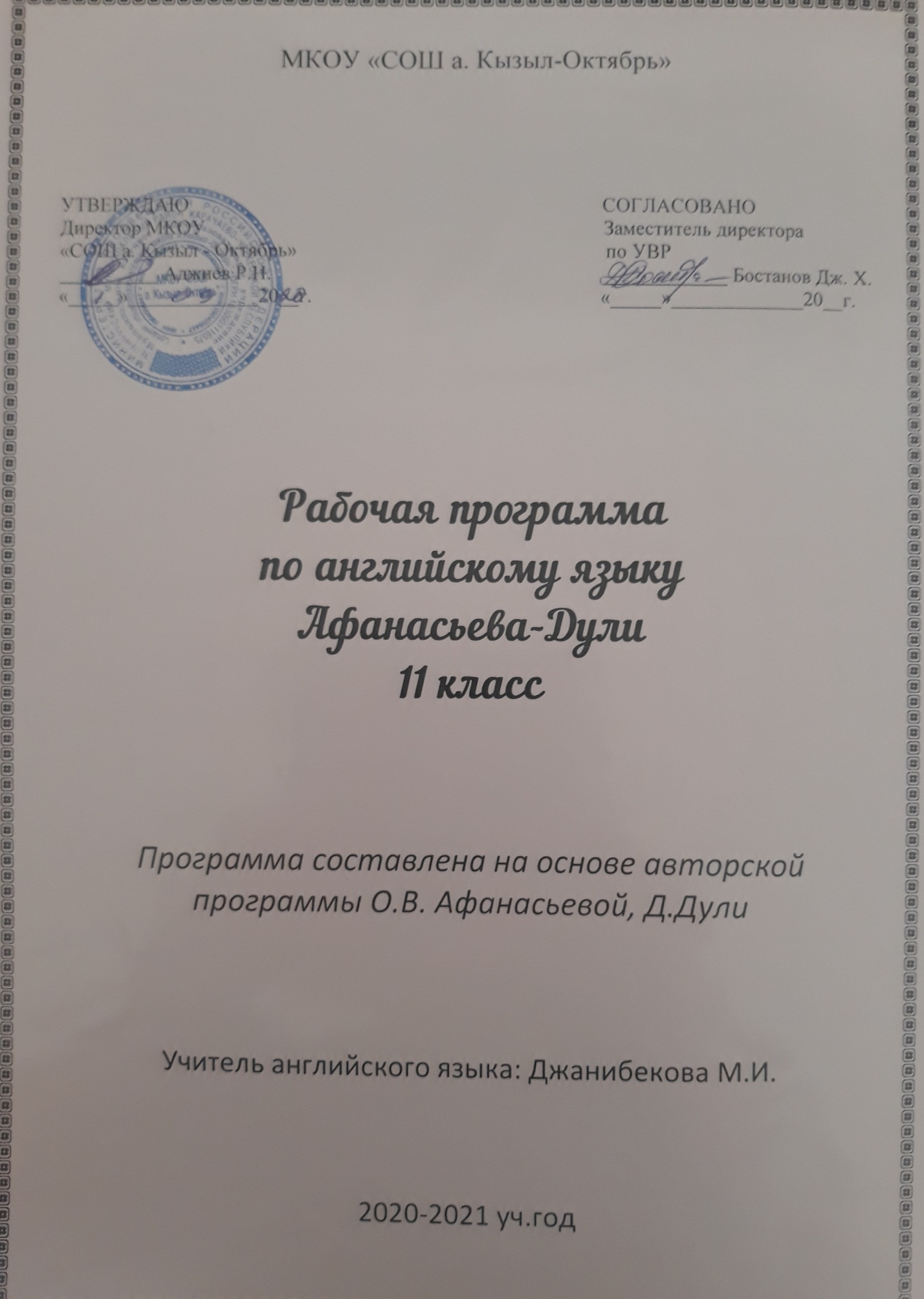                                                             Аннотацияк учебному курсу «Английский язык»11 классДанная рабочая программа по английскому языку к учебному курсу «Английский язык» разработана на основе авторской программы О.В.Афанасьева, И.В. Михеева. «Английский язык» и ориентирована на учебник английского языка «Rainbow English»авторы О.В.Афанасьева, И.В. Михеева, К.М. Баранова «Rainbow English» для 11 класса, Дрофа, 2016г, входящий в федеральный перечень учебников, утвержденных приказом Министерства образования и науки Российской Федерации от 31.03.2014г. №253 «Об утверждении федерального перечня учебников, рекомендуемых к использованию при реализации имеющих государственную аккредитацию образовательных программ начального общего, основного общего, среднего общего образования».Программа рассчитана на 102 ч.Основная цель иностранного языка состоит в формировании коммуникативной компетенции, то есть способности и готовности осуществлять иноязычное межличностное и межкультурное общение с носителями языка.Иностранный язык расширяет лингвистический кругозор учащихся, способствует формированию культуры общения, содействует общему речевому развитию учащихся. В этом проявляется взаимодействие всех языковых учебных предметов, способствующих формированию основ филологического образования школьников.Примерная программа нацелена на реализацию личностно ориентированного, коммуникативно-когнитивного, социокультурного и деятельностного подходов к обучению английскому языку. Рабочая программа предусматривает развитие у учащихся учебных умений, связанных с приемами самостоятельного приобретения знаний: использовать двуязычные и одноязычные (толковые) словари и другую справочную литературу, ориентироваться в письменном и аудиотексте на английском языке, обобщать информацию, выделять ее из различных источников, а также развитие специальных учебных умений: использовать выборочный перевод для достижения понимания текста; интерпретировать языковые средства, отражающие особенности культуры англоязычных стран; участвовать в проектной деятельности межпредметного характера, в том числе с использованием Интернета.В результате изучения английского языка в 11 классе учащийся долженЗнать/понимать:• основные значения изученных лексических единиц (слов, словосочетаний); основные способы словообразования (аффиксация, словосложение, конверсия);• особенности структуры простых и сложных предложений английского языка; интонацию различных коммуникативных типов предложения;• признаки изученных грамматических явлений (видовременных форм глаголов и их эквивалентов, артиклей, существительных, степеней сравнения прилагательных и наречий, местоимений, числительных, предлогов);• основные нормы речевого этикета (реплики-клише, наиболее распространенная оценочная лексика), принятые в стране изучаемогоязыка;• роль владения иностранным языком в современном мире;• особенности образа жизни, быта, культуры стран изучаемого языка (всемирно известныедостопримечательности, выдающиеся люди и их вклад в мировую культуру), сходства и различия в традициях своей страны и стран изучаемого языка.Пояснительная записка Данная рабочая программа по английскому языку составлена на основании Федерального компонента государственного стандарта среднего общего образования, согласно приказу МО РФ №1089 от 05.03.2004 «Об утверждении федерального компонента государственных образовательных стандартов общего, основного общего и среднего полного образования» - Москва: АСТ-Астрель, 2004г., примерной программы среднего  общего образования по иностранным языкам, автор Днепров Э.Д. – Москва: Дрофа, 2008г. и  программы  для 11 классов общеобразовательных учреждений по английскому языку, авторов О.В. Афанасьевой, И.В. Михеевой «Английский в фокусе», рекомендованной МО и Н РФ, в соответствии с учебным планом МАОУ «СОШ№55» на 2015/2016 учебный год. Программа разработана на 102 часа в год, из расчета 3 учебных часа в неделю, из них на уроки контроля отводятся  часов.  Для реализации программы используются информационно-коммуникационные технологии, коммуникативная методика и проблемное обучение. На изучение иностранного языка в 11 классе отводится 102 часа (3 часа в неделю). По учебному плану школы на изучение предмета в 11 классе отведено 102 часа в год (из расчета 3 часа в неделю).Цели и задачи курсаДальнейшее развитие иноязычной коммуникативной компетенции (речевой, языковой, социокультурной, компенсаторной, учебно-познавательной):- речевая компетенция – совершенствование коммуникативных умений в четырех основных видах речевой деятельности (говорении, аудировании, чтении, письме), умений планировать свое речевое и неречевое поведение;- языковая/лингвистическая компетенция – систематизация ранее изученного материала; овладение новыми языковыми средствами в соответствии с отобранными темами и сферами общения: увеличение объема используемых лексических единиц; развитие навыков оперирования языковыми единицами в коммуникативных целях;- социокультурная компетенция – увеличение объема знаний о социокультурной специфики страны/стран изучаемого языка, совершенствование умений строить свое речевое и неречевое поведение адекватно этой специфики, формирование умения выделять общее и специфическое в культуре родной страны и стран изучаемого языка;- компенсаторная компетенция – дальнейшее развитие умений выходить из положения в условиях дефицита языковых средств при получении и передачи иноязычной информации;- учебно-познавательная компетенция – развитие общих и специальных умений, позволяющих совершенствовать учебную деятельность по овладению иностранным языком, удовлетворять с его помощью познавательные интересы в других областях знания;Развитие и воспитание способности и готовности к самостоятельному и непрерывному изучению иностранного языка, дальнейшему самообразованию с его помощью, использования иностранного языка в других областях знаний; способности к самооценке через наблюдение за собственной речью на родном или иностранном языках; личностному самоопределению учащихся в отношении их будущей профессии; их социальной адаптации; формирование качеств гражданина и патриота.Исходя из сформулированных выше целей, изучение английского языка в старшей школе направлено на решение следующих задач:расширение лингвистического кругозора старших школьников; обобщение ранее изученного языкового материала, необходимого для овладения устной и письменной речью на иностранном языке на допороговом уровне (А2); использование двуязычных и одноязычных (толковых) словарей и другой справочной литературы; развитие умений ориентироваться в письменном и аудиотексте на иностранном языке; развитие умений обобщать информацию, выделять ее из различных источников; использование выборочного перевода для достижения понимания текста; интерпретация языковых средств, отражающих особенности культуры англоязычных стран; участие в проектной деятельности межпредметного характера, в том числе с использованием Интернет.В соответствии с нормативными документами («Вестник образования» 2008г., №2) для реализации рабочей программы используется УМК «Spotlight 11», О.В.Афанасьева, Д.Дули, И.В.Михеева, Б.Оби, В.Эванс – Москва: Express Publishing «Просвещение», 2009г., учебник  для общеобразовательных учреждений, рабочая тетрадь, языковое портфолио, книга для чтения, книга для учителя, электронные приложения к учебнику для учителя и для учащихся. Учебник соответствует федеральному перечню учебников, допущенных к учебному процессу (Рекомендовано Министерством образования и науки РФ в качестве учебника по английскому языку для общеобразовательных учреждений)ОБЯЗАТЕЛЬНЫЙ МИНИМУМ СОДЕРЖАНИЯ ОСНОВНЫХОБРАЗОВАТЕЛЬНЫХ ПРОГРАММРЕЧЕВЫЕ УМЕНИЯПредметное содержание речиСоциально-бытовая сфера. Повседневная жизнь семьи, ее доход, жилищные и бытовые условия проживания в городской квартире или в доме/коттедже в сельской местности. Распределение домашних обязанностей в семье. Общение в семье и в школе, межличностные отношения с друзьями и знакомыми. Здоровье и забота о нем, самочувствие, медицинские услуги.Социально-культурная сфера. Молодежь в современном обществе. Досуг молодежи: посещение кружков, спортивных секций и клубов по интересам. Страна/страны изучаемого языка, их культурные достопримечательности. Путешествие по своей стране и за рубежом, его планирование и организация, места и условия проживания туристов, осмотр достопримечательностей. Природа и экология, научно-технический процесс.Учебно-трудовая сфера. Современный мир профессий. Возможности продолжения образования в высшей школе. Проблемы выбора будущей сферы трудовой и профессиональной деятельности, профессии, планы на ближайшее будущее. Языки международного общения и их роль при выборе профессии в современном мире.Виды речевой деятельностиГоворениеДиалогическая речьCовершенствование умений:участвовать в диалогах этикетного характера, диалогах-расспросах, диалогах побуждениях к действию, диалогах-обменах информацией, а также  в диалогах смешанного типа, включающих элементы разных типов диалогов на основе новой тематик, в тематических ситуациях официального и неофициального повседневного общения.Развитие умений:- участвовать в беседе/дискуссии на знакомую тему;- осуществлять запрос информации;- обращаться за разъяснениями;- выражать свое отношение к высказыванию партнера, свое мнение по обсуждаемой теме.Объем диалогов – до 6-7 реплик со стороны каждого учащегося.Монологическая речьСовершенствование умений устно выступать с сообщениями в связи с увиденным/прочитанным, по результатам работы над иноязычным проектом.Развитие умений: -   делать сообщение, содержащее наиболее важную информацию по теме/проблеме;-   кратко передать полученной информации;-   рассказывать о себе, своем окружении, своих планах, обосновывая свои намерения/поступки;- рассуждать о фактах/событиях, приводя примеры, аргументы, делая выводы; описывать особенности жизни и культуры своей страны/стран изучаемого языка.Объем монологического высказывания – 12-15 фраз.АудированиеДальнейшее развитие понимания на слух (с различной степенью полноты и точности) высказываний собеседников в процессе общения, а также содержание аутентичных аудио- и видеотекстов различных жанров и длительности звучания до 3-х минут:- понимания основного содержания не сложных звучащих текстов монологического и диалогического характера: теле и радио в рамках изучаемых тем;- выборочного понимания необходимой информации в объявлениях и информационной рекламе;- относительно полного понимания высказываний собеседника в наиболее распространенных стандартах ситуациях повседневного общения.Развитие умений:- отделять главную информацию от второстепенной;- выявлять наиболее значимые факты;- определять свое отношение к ним, извлекать из аудиотекста необходимую/интересующую информацию.ЧтениеДальнейшее развитие всех основных видов чтения аутентичных текстов различных стилей: публицистических, научно-популярных, художественных, прагматических, а так же текстов из разных областей знания (с учетом межпредметных связей):ознакомительного чтения – с целью понимания основного содержания сообщений, репортажей, отрывков из произведений художественной литературы; несложных публикаций научно-познавательного характера;изучающего чтения – с целью полного и точного понимания информации прагматических текстов (инструкций, рецептов, статистических данных);просмотрового/поискового чтения – с целью выборочного понимания необходимой/интересующей информации из текста статьи, проспекта.Развитие умений:-  выделять основные факты;-  отделять основную информацию от второстепенной;-  предвосхищать возможные события/факты;-  раскрывать причинно-следственные связи между фактами;-  понимать аргументацию;-  извлекать необходимую/интересующую информацию;-  определять свое отношение к прочитанному.Письменная речьРазвитие умений:-  писать личное письмо, заполнять анкеты, бланки; излагать сведения о себе в форме, принятой в англоязычных странах (автобиография/резюме);- составлять план, тезисы устного/письменного сообщения, в том числе на основе выписок из текста. - расспрашивать в личном письме о новостях и сообщать их; - рассказывать об отдельных фактах/событиях своей жизни, выражая свои суждения и чувства; - описывать свои планы на будущее.КОМПЕНСАТОРНЫЕ УМЕНИЯСовершенствование следующих умений:- пользоваться языковой и контекстуальной догадкой при чтении и аудировании;- прогнозировать содержание текста по заголовку/началу текста, использовать текстовые опоры различного рода (подзаголовки, таблицы, графики, шрифтовые выделения, комментарии, сноски);- игнорировать лексические и смысловые трудности, не влияющие на понимание основного содержания текста, использовать переспрос и словарные замены в процессе устного речевого общения; мимику, жесты.УЧЕБНО-ПОЗНАВАТЕЛЬНЫЕ УМЕНИЯДальнейшее развитие общеучебных умений, связанных с приемами самостоятельного приобретения знаний:- использовать двуязычный и одноязычный (толковый) словари и другую справочную литературу, в том числе -  лингвострановедческую;- ориентироваться в письменном и аудиотексте на английском языке, обобщать информацию, фиксировать содержание сообщений, выделять нужную/основную информацию из различных источников на английском языке.Развитие специальных учебных умений:- интерпретировать языковые средства, отражающие особенности иной культуры;- использовать выборочный перевод для уточнения понимания текста на английском языке.СОЦИОКУЛЬТУРНЫЕ ЗНАНИЯ И УМЕНИЯДальнейшее развитие социокультурных знаний и умений происходит за счет углубления:- социокультурных знаний о правилах вежливого поведения в стандартных ситуациях социально-бытовой, социально-культурной и учебно-трудовой сфер общения в иноязычной среде (включая этикет поведения при проживании в зарубежной семье, при приглашении в гости, а также этикет поведения в гостях); о языковых средствах, которые могут использоваться в ситуациях официального и неофициального характера;- межпредметных знаний о культурном наследии страны/стран, говорящих на английском языке, об условиях жизни разных слоев общества в ней/них, возможностях получения образования и трудоустройства, их ценностных ориентирах; этническом составе и религиозных особенностях стран.Дальнейшее развитие социокультурных умений использовать:- необходимые языковые средства для выражения мнений (согласия/несогласия, отказа) в некатегоричной и неагрессивной форме, проявляя уважение к взглядам других;- необходимые языковые средства, с помощью которых возможно представить родную страну и культуру в иноязычной среде, оказать помощь зарубежным гостям в ситуациях повседневного общения;- формулы речевого этикета в рамках стандартных ситуаций общения.ЯЗЫКОВЫЕ ЗНАНИЯ И НАВЫКИВ старшей школе осуществляется систематизация языковых знаний учащихся, полученных в основной школе, продолжается овладение новыми языковыми знаниями и навыками в соответствии с требованиями базового уровня владения английским языком.ОрфографияСовершенствование орфографических навыков, в том числе применительно к новому языковому материалу, входящему в лексико-грамматический минимум базового уровня.Фонетическая сторона речиСовершенствование слухо-произносительных навыков, в том числе применительно к новому языковому материалу, навыков правильного произношения; соблюдение ударения и интонации в английских словах и фразах; совершенствование ритмико-интонационных навыков оформления различных типов предложений.Лексическая сторона речиСистематизация лексических единиц, изученных во 2-9 и 5-9 классах; овладение лексическими средствами, обслуживающими новые темы, проблемы и ситуации устного и письменного общения. Лексический минимум выпускника полной средней школы составляет 1400 лексических единиц.Расширение потенциального словаря за счет овладения интернациональной лексикой, новыми значениями известных и новых слов, образованных на основе продуктивных способов словообразования. Развитие навыков распознавания и употребления в речи лексических единиц, обслуживающих ситуации, в рамках тематики основной и старшей школы, наиболее распространенных устойчивых словосочетаний, реплик-клише речевого этикета, характерных для культуры англоязычных стран; навыков использования словарей.Грамматическая сторона речиПродуктивное овладение грамматическими явлениями, которые ранее были усвоены рецептивно, и коммуникативно-ориентированная систематизация грамматического материала, усвоенного в основной школе.Совершенствование навыков распознавания и употребления в речи изученных ранее коммуникативных и структурных типов предложений; систематизация знаний о сложносочиненных и сложноподчиненных предложениях, в том числе условных предложениях с разной степенью вероятности: вероятных, маловероятных и невероятных (Conditional I,II,III).Формирование навыков распознавания и употребления в речи предложений с конструкцией I wish … (I wish I had my own room), с конструкцией so/such + that (I was so busy that forgot to phone my parents), эмфатических конструкций типа It`s him who …, It`s time you did something.Совершенствование навыков распознавания и употребления в речи глаголов в наиболее употребительных временных формах действительного залога: Present Simple/Past Simple/Future Simple, Present/Past Continuous, Present/Past Perfect; модальных глаголов и их эквивалентов.Знание признаков и формирование навыков распознавания и употребления в речи глаголов в следующих формах действительного залога: Present Perfect Continuous и Past Perfect Continuous и страдательного залога: Present Simple Passive/Past Simple Passive/Future Simple Passive.Знание признаков и формирование навыков распознавания при чтении глаголов в Past Perfect Passive и Future Perfect Passive и неличных форм глагола (Infinitive, Participle I и Gerund) без различения их функций.Формирование навыков распознавания и употребления в речи различных грамматических средств для выражения будущего времени: Future Simple, Present Continuous, to be going to.Совершенствование навыков употребления определенного/неопределенного/нулевого артиклей, имен существительных в единственном и множественном числе (в том числе исключения).Совершенствование навыков распознавания и употребления в речи личных, притяжательных, указательных, неопределенных, относительных, вопросительных местоимений; прилагательных и наречий, в том числе наречий, выражающих количество (many/much, few/a few, little/ a little); количественных и порядковых числительных.Систематизация знаний о функциональной значимости предлогов и совершенствование навыков их употребления: предлоги во фразах, выражающих направление, время, место действия; о разных средствах связи в тексте для обеспечения его целостности, например наречий (firstly, finally, at last, in the end, however, etc.).ТРЕБОВАНИЯ К УРОВНЮ ПОДГОТОВКИ ОДИННАДЦАТИКЛАССНИКАВ результате изучения иностранного языка на базовом уровне одиннадцатиклассник должен:Знать/понимать- значения новых лексических единиц, связанных с тематикой данного этапа обучения и соответствующими ситуациями общения, в том числе оценочной лексики, реплик-клише речевого этикета, отражающих особенности культуры страны/стран изучаемого языка;- значение изученных грамматических явлений в расширенном объеме (видовременные, неличные и неопределенно-личные формы глагола, формы условного наклонения, косвенная речь/косвенный вопрос/побуждение и др., согласование времен);- страноведческую информацию из аутентичных источников, обогащающую социальный опыт школьников: сведения о стране/странах изучаемого языка, их науке и культуре, исторических и современных реалиях, общественных деятелях, месте в мировом сообществе и мировой культуре, взаимоотношениях с нашей страной, языковыми средствами и правила речевого и неречевого поведения в соответствии со сферой общения и социальным статусом партнера;Уметь:говорение- вести диалог, используя оценочные суждения, в ситуациях официального и неофициального общения (в рамках изученной тематике); беседовать о себе, своих планах; участвовать в обсуждении проблем в связи с прочитанным/прослушанным иноязычном текстом, соблюдая правила речевого этикета;- рассказывать о своем окружении, рассуждать в рамках изученной тематики и проблематики; представлять социокультурный портрет своей страны и страны/стран изучаемого языка;аудированиеОтносительно полно и точно понимать высказывания собеседника в распространенных стандартных ситуациях повседневного общения, понимать основное содержание и извлекать необходимую информацию из различных аудио- и видеотекстов: прагматических (Объявления, прогноз погоды), публицистических (интервью, репортаж), соответствующих тематике данной ступени обучения;чтениечитать аутентичные тексты различных стилей: публицистические, художественные, научно-популярные, прагматические, используя основные виды чтения (ознакомительное, изучающее, поисковое/просмотровое) в зависимости от коммуникативной задачи;письменная речьписать личное письмо, заполнять анкету, письменно излагать сведения о себе в форме, принятой в стране/странах изучаемого языка, делать выписки из иноязычного текста;использовать приобретенные знания и умения в практической деятельности и повседневной жизни для:- общения с представителями других стран, ориентации в современном поликультурном мире;- получения сведений из иноязычных источников информации (в том числе через Интернет), необходимых в целях образования и самообразования;- расширения возможностей в выборе будущей профессиональной деятельности;- изучения ценностей мировой культуры, культурного наследия и достижения других стран; ознакомления представителей зарубежных стран с культурой и достижениями России.Нормы оценок:Устная речьмонологическая-20-25 предложений;диалогическая-10-14 реплик.Монологическое высказывание:•	Оценка «5» Учащийся логично строит монологические высказывание в соответствии с коммуникативной задачей в заданном объёме. Правильно употребляет грамматические структуры и лексические единицы. Не допускает фонематические ошибки.•	Оценка «4» Учащийся логично строит монологические высказывание. Но объём высказывания менее заданного. Употребляет грамматические структуры и лексические единицы в соответствии с коммуникативной задачей, допускает 2-3 ошибки в употреблении лексики, 2-3 ошибки в разных разделах грамматики; не допускает фонематических ошибок.•	Оценка «3» Учащийся логично строит  монологическое высказывание. Но объём высказывания менее заданного, допустил 4-5 ошибок в употреблении лексики, 4-5 ошибок в разных разделах грамматики, допустил 1-2 фонематические ошибки.Учащийся не вполне логично строит монологическое высказывание, уходит от темы или пытается подменить её другой, которой владеет лучше, допустил 2-3 ошибки в разделе лексики, 2-3 ошибки в разных разделах грамматики. Допустил одну фонематическую ошибку.•	Оценка «2» Учащийся не может высказаться по заданной теме. На вопросы по теме отвечает неудовлетворительно.Диалогическое высказывание:•	Оценка «5» Учащийся логично строит диалогическое общение в соответствии с коммуникативной задачей, затрагивает все элементы содержания. Учащийся способен начать, поддержать и закончить разговор, вежливо переспросить в случае необходимости. Используемые лексические единицы и грамматические структуры соответствуют поставленной коммуникативной задаче. Речь учащегося понятна, не допускаются фонематические ошибки, все звуки в потоке речи произносятся правильно, соблюдается правильная интонация.•	Оценка «4» Учащийся логично строит диалогическое общение в соответствии с коммуникативной задачей, в целом демонстрирует навыки и умения речевого общения. Используемый словарный запас и грамматические структуры соответствуют поставленной коммуникативной задаче. Лексические и грамматические  ошибки практически отсутствуют, однако наблюдаются повторы речевых и грамматических конструкций•	Оценка «3» Учащийся строит диалогическое высказывание в соответствии с коммуникативной задачей, однако затрагивает не все элементы содержания, указанные в задании. Учащийся не вполне логично строит диалогическое общение. Не стремится поддержать беседу, затрудняется запрашивать информацию, обращаться за разъяснениями. Используется ограниченный словарный запас, допускаются ошибки в употреблении лексики, некоторые из них затрудняют понимание речи, имеется ряд грамматических ошибок.•	Оценка «2» Коммуникативная задача не выполнена. Учащийся не умеет строить диалогическое общение, не может поддержать беседу. Используется крайне ограниченный словарный запас, допускаются многочисленные лексические и грамматические ошибки, которые затрудняют понимание речи.Грамматика, чтение и аудирование       оцениваются в процентном соотношении:  90%-100% - «5»70%-89%   - «4»50%-69%   - «3»49% и ниже – оценка неудовлетворительная. Оценка выполнения тестовых заданийДля выставления отметок за тестирование можно воспользоваться таблицей пересчётаПроверка и оценка знаний и умений учащихся при выполнении тестовых заданий.Выполнение тестовых заданий оценивается:- выполнение заданий на 85%-100%         -         «5»- выполнение заданий на 75%                    -         «4»- выполнение заданий на 66%  и выше    -         «3»- выполнение заданий менее 66%              -         «2»Список  литературы.Примерные программы по иностранным языкам среднего общего образования. /Примерные программы по иностранным языкам// Иностранные языки в школе. – 2005. – № 5.Образовательный стандарт среднего общего образования по иностранному языку. Базовый уровень [Электронный ресурс]: приложение к приказу Минобразования России от 5 марта 2004 года № 1089 // http://www.school.edu.ru/dok_edu.asp?ob_no=14413. – 2009.- 8 августа.Афанасьева О.В. Английский язык. 10 класс: учеб. для общеобразоват. учреждений / О.В.Афанасьева, Дж. Дули, И.В. Михеева, Б. Оби, В.Эванс. – М.: Express Publishing: Просвещение, 2008. – 244с.Афанасьева О.В. Английский язык. Рабочая тетрадь.10 класс: пособие для учащихся общеобразоват. учреждений / О.В.Афанасьева, Дж. Дули, И.В. Михеева, Б. Оби, В.Эванс. – М.: Express Publishing: Просвещение, 2009. – 72с.Афанасьева О.В. Английский язык. Книга для учителя.10 класс: пособие для общеобразоват. учреждений / О.В.Афанасьева, Дж. Дули, И.В. Михеева, Б. Оби, В.Эванс. – М.: Express Publishing: Просвещение, 2009. – 240с.Афанасьева О.В. Языковой портфель.10 класс: пособие для учащихся общеобразоват. учреждений / О.В.Афанасьева, Дж. Дули, И.В. Михеева, Б. Оби, В.Эванс. – М.: Express Publishing: Просвещение, 2008. – 56с.Дополнительная литература:Ю.В. Голицынский. Сборник упражнений по грамматике английского языка. Санкт-Петербург. Каро. 2006 г.Р. Мёрфи. Английская грамматика. Издательство «Кэмбриджский Университет» 2003.Интернет-источникиО.М.Корчажкина. Английский язык. Пишем сочинение-рассуждение на ЕГЭ. Практика аргументации. 10-11 классы - Ростов-на-Дону; Легион; 2015М.А.Бодоньи. Английский язык. Тренировочная тетрадь для подготовки к ЕГЭ. Грамматика. 10-11 классы – Ростов-на-Дону; Легион; 2015М.А.Бодоньи. Английский язык. Тренировочная тетрадь для подготовки к выполнению раздела 4 на ЕГЭ (личное письмо, эссе). 10-11 классы – Ростов-на-Дону; Легион; 2015Е.А.Фоменко, М.А.Бодоньи, И.Б.Долгопольская, Т.Е.Тихонова, Н.В.Черникова. Английский язык. Подготовка к ЕГЭ-2015. Пособие с аудиоприложением, 2 книги – Ростов-на-Дону; Легион; 2014М.А.Бодоньи. Английский язык. Подготовка к ЕГЭ: устная часть. Задания по новой демоверсии на 2015 – Ростов-на-Дону; Легион; 2015                                            02-10Муниципальное  автономное общеобразовательное учреждение города Набережные Челны      «Средняя общеобразовательная школа №55»                                                                                                       «УТВЕРЖДЕНО»                                                                                            протоколом педагогического совета                                                                                 от   «28»  августа  2015     №1                                                                                                                                  Директор школы                                                                                       ____________        Самиков Р.М.                                                                                                       Введено приказом № 423                                                                                                       от «28»  августа 2015г.РАБОЧАЯ ПРОГРАММАПО ПРЕДМЕТУ английский языкДЛЯ  11 « А»  КЛАССА (3 часа в неделю; 102 ч. в год)Составитель:     Ерофеева Лариса Александровна                          учитель английского языкаСОГЛАСОВАНОЗам. директора        __________________ Садртдинова Ж.К.РАССМОТРЕНОНа заседании МО, протокол  от  «28»    августа 2015г.  №1Руководитель МО    ________________   Чернышова Г.И. Набережные Челны2015Календарно-тематический планЕрофеевой Ларисы Александровныучителя английского языка на 2015/2016 учебный годПлан составлен на основании Федерального компонента государственного стандарта среднего общего образования - Москва: АСТ-Астрель, 2004г., примерной программы среднего  общего образования по иностранным языкам, автор Днепров Э.Д. – Москва: Дрофа, 2008г. и  программы  для 11 классов общеобразовательных учреждений по английскому языку, авторов О.В. Афанасьевой, И.В. Михеевой «Английский в фокусе», рекомендованной МО и Н РФ, в соответствии с учебным планом МАОУ «СОШ№55» на 2015/2016 учебный год.Методическая тема на 2015/2016  учебный годРАССМОТРЕНО                                            СОГЛАСОВАНОНа заседании МО                                                       Заместитель директораПротокол от «28» августа 2015г.  №1                       ____________ Садртдинова Ж.К.Руководитель МО __________Чернышова Г.И.	                                               Дата 28.08.2015                                                         Дата 28.08.20151.Социально-бытовая сфераОбщение в семье и в школе, межличностные отношения с друзьями и знакомыми(Взаимоотношения) (модель 1) – 15 часов;Повседневная жизнь в семье, ее доход, жилищные и бытовые условия проживания в городской квартире или доме/коттедже в сельской местности(Какова воля, таков и жизненный путь) (модуль 2) – 12 часовЗдоровье и забота о нем, самочувствие, медицинские услуги(Ответственность) (модуль 3) – 12 часов39 часов2.Социально-культурная сфераПутешествие по своей стране и за рубежом, его планирование и организация, места и условия проживания туристов, осмотр достопримечательностей(Летние каникулы)  (вводный курс) – 6 часов(Путешествие) (модуль 8) – 13 часов;Досуг молодежи: посещение кружков, спортивных секций и клубов по интересам(Опасность) (модуль 4) – 10 часов;Молодежь в современном обществе(Кто ты?) (модуль 5) – 11 часов;Страна/страны изучаемого языка, их культурные достопримечательности(Общение) (модуль 6) – 12 часов52 часа3.Учебно-трудовая сфераПроблемы выбора будущей сферы трудовой и профессиональной деятельности, профессии и планы на ближайшее будущее(Планы на будущее) (модуль 7) – 11 часов11 часовИтого:102 часаЧисло заданий в тестеОценкиОценкиОценкиОценки«2»«3»«4»«5»52 и менее34563 и менее45674 и менее56785 и менее67895 и менее67-89106 и менее789-10116 и менее7-8910-11127 и менее89-1011-12138 и менее9-1011-1213149 и менее            10-1112-131415-169 и менее1011-1314-161811 и менее12-1314-1617-182415 и менее16-1819-2122-243019 и менее20-2324-2728-30ПредметКлассВсего кол-во часовКол-во часов в неделюКоличествоКоличествоАвтор учебника,год изданияАвтор учебника,год изданияАвтор учебника,год изданияКонтрольная работаПроектная работаПроектная работаАнглийский язык1110231044О.В.Афанасьева, Д.Дули, И.В.Михеева, Б.Оби, В.Эванс, Express Publishing «Просвещение», 2008г.ГородскаяШкольнаяУчителяНепрерывный процесс развития педагогических работников как стратегический ориентир методической работы в реализации ФГОС повышения качества образованияРазвитие профессиональной компетентности педагога как фактор повышения качества образования в условиях внедрения ФГОССоздание игровых ситуаций на уроках иностранного языка, способствующих совершенствованию навыков устной речи и развитию языковой компетенции учащихся                                                           Тематическое планирование по английскому языку 11 класс 102 часов (3 часа в неделю)                                                           Тематическое планирование по английскому языку 11 класс 102 часов (3 часа в неделю)                                                           Тематическое планирование по английскому языку 11 класс 102 часов (3 часа в неделю)                                                           Тематическое планирование по английскому языку 11 класс 102 часов (3 часа в неделю)                                                           Тематическое планирование по английскому языку 11 класс 102 часов (3 часа в неделю)                                                           Тематическое планирование по английскому языку 11 класс 102 часов (3 часа в неделю)                                                           Тематическое планирование по английскому языку 11 класс 102 часов (3 часа в неделю)                                                           Тематическое планирование по английскому языку 11 класс 102 часов (3 часа в неделю)                                                           Тематическое планирование по английскому языку 11 класс 102 часов (3 часа в неделю)                                                           Тематическое планирование по английскому языку 11 класс 102 часов (3 часа в неделю)                                                           Тематическое планирование по английскому языку 11 класс 102 часов (3 часа в неделю)                                                           Тематическое планирование по английскому языку 11 класс 102 часов (3 часа в неделю)                                                           Тематическое планирование по английскому языку 11 класс 102 часов (3 часа в неделю)                                                           Тематическое планирование по английскому языку 11 класс 102 часов (3 часа в неделю)                                                           Тематическое планирование по английскому языку 11 класс 102 часов (3 часа в неделю)                                                           Тематическое планирование по английскому языку 11 класс 102 часов (3 часа в неделю)                                                           Тематическое планирование по английскому языку 11 класс 102 часов (3 часа в неделю)                                                           Тематическое планирование по английскому языку 11 класс 102 часов (3 часа в неделю)                                                           Тематическое планирование по английскому языку 11 класс 102 часов (3 часа в неделю)                                                           Тематическое планирование по английскому языку 11 класс 102 часов (3 часа в неделю)                                                           Тематическое планирование по английскому языку 11 класс 102 часов (3 часа в неделю)                                                           Тематическое планирование по английскому языку 11 класс 102 часов (3 часа в неделю)                                                           Тематическое планирование по английскому языку 11 класс 102 часов (3 часа в неделю)                                                           Тематическое планирование по английскому языку 11 класс 102 часов (3 часа в неделю)                                                           Тематическое планирование по английскому языку 11 класс 102 часов (3 часа в неделю)                                                           Тематическое планирование по английскому языку 11 класс 102 часов (3 часа в неделю)                                                           Тематическое планирование по английскому языку 11 класс 102 часов (3 часа в неделю)                                                           Тематическое планирование по английскому языку 11 класс 102 часов (3 часа в неделю)                                                           Тематическое планирование по английскому языку 11 класс 102 часов (3 часа в неделю)                                                           Тематическое планирование по английскому языку 11 класс 102 часов (3 часа в неделю)                                                           Тематическое планирование по английскому языку 11 класс 102 часов (3 часа в неделю)                                                           Тематическое планирование по английскому языку 11 класс 102 часов (3 часа в неделю)                                                           Тематическое планирование по английскому языку 11 класс 102 часов (3 часа в неделю)                                                           Тематическое планирование по английскому языку 11 класс 102 часов (3 часа в неделю)                                                           Тематическое планирование по английскому языку 11 класс 102 часов (3 часа в неделю)                                                           Тематическое планирование по английскому языку 11 класс 102 часов (3 часа в неделю)                                                           Тематическое планирование по английскому языку 11 класс 102 часов (3 часа в неделю)                                                           Тематическое планирование по английскому языку 11 класс 102 часов (3 часа в неделю)                                                           Тематическое планирование по английскому языку 11 класс 102 часов (3 часа в неделю)                                                           Тематическое планирование по английскому языку 11 класс 102 часов (3 часа в неделю)                                                           Тематическое планирование по английскому языку 11 класс 102 часов (3 часа в неделю)                                                           Тематическое планирование по английскому языку 11 класс 102 часов (3 часа в неделю)                                                           Тематическое планирование по английскому языку 11 класс 102 часов (3 часа в неделю)                                                           Тематическое планирование по английскому языку 11 класс 102 часов (3 часа в неделю)                                                           Тематическое планирование по английскому языку 11 класс 102 часов (3 часа в неделю)                                                           Тематическое планирование по английскому языку 11 класс 102 часов (3 часа в неделю)                                                           Тематическое планирование по английскому языку 11 класс 102 часов (3 часа в неделю)                                                           Тематическое планирование по английскому языку 11 класс 102 часов (3 часа в неделю)                                                           Тематическое планирование по английскому языку 11 класс 102 часов (3 часа в неделю)                                                           Тематическое планирование по английскому языку 11 класс 102 часов (3 часа в неделю)                                                           Тематическое планирование по английскому языку 11 класс 102 часов (3 часа в неделю)                                                           Тематическое планирование по английскому языку 11 класс 102 часов (3 часа в неделю)                                                           Тематическое планирование по английскому языку 11 класс 102 часов (3 часа в неделю)                                                           Тематическое планирование по английскому языку 11 класс 102 часов (3 часа в неделю)                                                           Тематическое планирование по английскому языку 11 класс 102 часов (3 часа в неделю)                                                           Тематическое планирование по английскому языку 11 класс 102 часов (3 часа в неделю)                                                           Тематическое планирование по английскому языку 11 класс 102 часов (3 часа в неделю)                                                           Тематическое планирование по английскому языку 11 класс 102 часов (3 часа в неделю)                                                           Тематическое планирование по английскому языку 11 класс 102 часов (3 часа в неделю)                                                           Тематическое планирование по английскому языку 11 класс 102 часов (3 часа в неделю)                                                           Тематическое планирование по английскому языку 11 класс 102 часов (3 часа в неделю)                                                           Тематическое планирование по английскому языку 11 класс 102 часов (3 часа в неделю)                                                           Тематическое планирование по английскому языку 11 класс 102 часов (3 часа в неделю)                                                           Тематическое планирование по английскому языку 11 класс 102 часов (3 часа в неделю)                                                           Тематическое планирование по английскому языку 11 класс 102 часов (3 часа в неделю)                                                           Тематическое планирование по английскому языку 11 класс 102 часов (3 часа в неделю)                                                           Тематическое планирование по английскому языку 11 класс 102 часов (3 часа в неделю)                                                           Тематическое планирование по английскому языку 11 класс 102 часов (3 часа в неделю)                                                           Тематическое планирование по английскому языку 11 класс 102 часов (3 часа в неделю)№Тема урокаТема урокаТема урокаТема урокаТема урокаКоличество часовКоличество часовКоличество часовКоличество часовХарактеристика деятельности уч-ся или виды учебной деятельностиХарактеристика деятельности уч-ся или виды учебной деятельностиХарактеристика деятельности уч-ся или виды учебной деятельностиВиды контроля, измерителиВиды контроля, измерителиВиды контроля, измерителиВиды контроля, измерителиВиды контроля, измерителиВиды контроля, измерителиВиды контроля, измерителиВиды контроля, измерителиПланируемые результаты освоения материалаПланируемые результаты освоения материалаПланируемые результаты освоения материалаПланируемые результаты освоения материалаПланируемые результаты освоения материалаПланируемые результаты освоения материалаПланируемые результаты освоения материалаПланируемые результаты освоения материалаПланируемые результаты освоения материалаДатапланДатапланДатапланДатапланДатапланДатапланДатапланДатапланДатапланДатапланДатапланДатапланДатафактДатафактДатафактДатафактДатафактДатафактДатафактДатафактДатафактДатафактДатафактДатафакт                                                                                                              1 Полугодие                                                                                                              1 Полугодие                                                                                                              1 Полугодие                                                                                                              1 Полугодие                                                                                                              1 Полугодие                                                                                                              1 Полугодие                                                                                                              1 Полугодие                                                                                                              1 Полугодие                                                                                                              1 Полугодие                                                                                                              1 Полугодие                                                                                                              1 Полугодие                                                                                                              1 Полугодие                                                                                                              1 Полугодие                                                                                                              1 Полугодие                                                                                                              1 Полугодие                                                                                                              1 Полугодие                                                                                                              1 Полугодие                                                                                                              1 Полугодие                                                                                                              1 Полугодие                                                                                                              1 Полугодие                                                                                                              1 Полугодие                                                                                                              1 Полугодие                                                                                                              1 Полугодие                                                                                                              1 Полугодие                                                                                                              1 Полугодие                                                                                                              1 Полугодие                                                                                                              1 Полугодие                                                                                                              1 Полугодие                                                                                                              1 Полугодие                                                                                                              1 Полугодие                                                                                                              1 Полугодие                                                                                                              1 Полугодие                                                                                                              1 Полугодие                                                                                                              1 Полугодие                                                                                                              1 Полугодие                                                                                                              1 Полугодие                                                                                                              1 Полугодие                                                                                                              1 Полугодие                                                                                                              1 Полугодие                                                                                                              1 Полугодие                                                                                                              1 Полугодие                                                                                                              1 Полугодие                                                                                                              1 Полугодие                                                                                                              1 Полугодие                                                                                                              1 Полугодие                                                                                                              1 Полугодие                                                                                                              1 Полугодие                                                                                                              1 Полугодие                                                                                                              1 Полугодие                                                                                                              1 Полугодие                                                                                                              1 Полугодие                                                                                                              1 Полугодие                                                                                                              1 Полугодие                                                                                                              1 Полугодие                                                                                                              1 Полугодие                                                                                                              1 Полугодие                                                                                                              1 Полугодие                                                                                                              1 Полугодие                                                                                                              1 Полугодие                                                                                                              1 Полугодие                                                                                                              1 Полугодие                                                                                                              1 Полугодие                                                                                                              1 Полугодие                                                                                                              1 Полугодие                                                                                                              1 Полугодие                                                                                                              1 Полугодие                                                                                                              1 Полугодие                                                                                                    Вводный курс  Summer holidays (Летние каникулы) (6 часов)                                                                                                    Вводный курс  Summer holidays (Летние каникулы) (6 часов)                                                                                                    Вводный курс  Summer holidays (Летние каникулы) (6 часов)                                                                                                    Вводный курс  Summer holidays (Летние каникулы) (6 часов)                                                                                                    Вводный курс  Summer holidays (Летние каникулы) (6 часов)                                                                                                    Вводный курс  Summer holidays (Летние каникулы) (6 часов)                                                                                                    Вводный курс  Summer holidays (Летние каникулы) (6 часов)                                                                                                    Вводный курс  Summer holidays (Летние каникулы) (6 часов)                                                                                                    Вводный курс  Summer holidays (Летние каникулы) (6 часов)                                                                                                    Вводный курс  Summer holidays (Летние каникулы) (6 часов)                                                                                                    Вводный курс  Summer holidays (Летние каникулы) (6 часов)                                                                                                    Вводный курс  Summer holidays (Летние каникулы) (6 часов)                                                                                                    Вводный курс  Summer holidays (Летние каникулы) (6 часов)                                                                                                    Вводный курс  Summer holidays (Летние каникулы) (6 часов)                                                                                                    Вводный курс  Summer holidays (Летние каникулы) (6 часов)                                                                                                    Вводный курс  Summer holidays (Летние каникулы) (6 часов)                                                                                                    Вводный курс  Summer holidays (Летние каникулы) (6 часов)                                                                                                    Вводный курс  Summer holidays (Летние каникулы) (6 часов)                                                                                                    Вводный курс  Summer holidays (Летние каникулы) (6 часов)                                                                                                    Вводный курс  Summer holidays (Летние каникулы) (6 часов)                                                                                                    Вводный курс  Summer holidays (Летние каникулы) (6 часов)                                                                                                    Вводный курс  Summer holidays (Летние каникулы) (6 часов)                                                                                                    Вводный курс  Summer holidays (Летние каникулы) (6 часов)                                                                                                    Вводный курс  Summer holidays (Летние каникулы) (6 часов)                                                                                                    Вводный курс  Summer holidays (Летние каникулы) (6 часов)                                                                                                    Вводный курс  Summer holidays (Летние каникулы) (6 часов)                                                                                                    Вводный курс  Summer holidays (Летние каникулы) (6 часов)                                                                                                    Вводный курс  Summer holidays (Летние каникулы) (6 часов)                                                                                                    Вводный курс  Summer holidays (Летние каникулы) (6 часов)                                                                                                    Вводный курс  Summer holidays (Летние каникулы) (6 часов)                                                                                                    Вводный курс  Summer holidays (Летние каникулы) (6 часов)                                                                                                    Вводный курс  Summer holidays (Летние каникулы) (6 часов)                                                                                                    Вводный курс  Summer holidays (Летние каникулы) (6 часов)                                                                                                    Вводный курс  Summer holidays (Летние каникулы) (6 часов)                                                                                                    Вводный курс  Summer holidays (Летние каникулы) (6 часов)                                                                                                    Вводный курс  Summer holidays (Летние каникулы) (6 часов)                                                                                                    Вводный курс  Summer holidays (Летние каникулы) (6 часов)                                                                                                    Вводный курс  Summer holidays (Летние каникулы) (6 часов)                                                                                                    Вводный курс  Summer holidays (Летние каникулы) (6 часов)                                                                                                    Вводный курс  Summer holidays (Летние каникулы) (6 часов)                                                                                                    Вводный курс  Summer holidays (Летние каникулы) (6 часов)                                                                                                    Вводный курс  Summer holidays (Летние каникулы) (6 часов)                                                                                                    Вводный курс  Summer holidays (Летние каникулы) (6 часов)                                                                                                    Вводный курс  Summer holidays (Летние каникулы) (6 часов)                                                                                                    Вводный курс  Summer holidays (Летние каникулы) (6 часов)                                                                                                    Вводный курс  Summer holidays (Летние каникулы) (6 часов)                                                                                                    Вводный курс  Summer holidays (Летние каникулы) (6 часов)                                                                                                    Вводный курс  Summer holidays (Летние каникулы) (6 часов)                                                                                                    Вводный курс  Summer holidays (Летние каникулы) (6 часов)                                                                                                    Вводный курс  Summer holidays (Летние каникулы) (6 часов)                                                                                                    Вводный курс  Summer holidays (Летние каникулы) (6 часов)                                                                                                    Вводный курс  Summer holidays (Летние каникулы) (6 часов)                                                                                                    Вводный курс  Summer holidays (Летние каникулы) (6 часов)                                                                                                    Вводный курс  Summer holidays (Летние каникулы) (6 часов)                                                                                                    Вводный курс  Summer holidays (Летние каникулы) (6 часов)                                                                                                    Вводный курс  Summer holidays (Летние каникулы) (6 часов)                                                                                                    Вводный курс  Summer holidays (Летние каникулы) (6 часов)                                                                                                    Вводный курс  Summer holidays (Летние каникулы) (6 часов)                                                                                                    Вводный курс  Summer holidays (Летние каникулы) (6 часов)                                                                                                    Вводный курс  Summer holidays (Летние каникулы) (6 часов)                                                                                                    Вводный курс  Summer holidays (Летние каникулы) (6 часов)                                                                                                    Вводный курс  Summer holidays (Летние каникулы) (6 часов)                                                                                                    Вводный курс  Summer holidays (Летние каникулы) (6 часов)                                                                                                    Вводный курс  Summer holidays (Летние каникулы) (6 часов)                                                                                                    Вводный курс  Summer holidays (Летние каникулы) (6 часов)                                                                                                    Вводный курс  Summer holidays (Летние каникулы) (6 часов)                                                                                                    Вводный курс  Summer holidays (Летние каникулы) (6 часов)                                                                                                    Вводный курс  Summer holidays (Летние каникулы) (6 часов)                                                                                                    Вводный курс  Summer holidays (Летние каникулы) (6 часов)1Формирование навыков восприятия на слух незнакомого текста по теме «Путешествие» и умения работать с полученной информациейФормирование навыков восприятия на слух незнакомого текста по теме «Путешествие» и умения работать с полученной информациейФормирование навыков восприятия на слух незнакомого текста по теме «Путешествие» и умения работать с полученной информациейФормирование навыков восприятия на слух незнакомого текста по теме «Путешествие» и умения работать с полученной информациейФормирование навыков восприятия на слух незнакомого текста по теме «Путешествие» и умения работать с полученной информациейФормирование навыков восприятия на слух незнакомого текста по теме «Путешествие» и умения работать с полученной информацией111Диалогическая речь – высказывания своего мнения, общего впечатления о летнем отдыхеДиалогическая речь – высказывания своего мнения, общего впечатления о летнем отдыхеДиалогическая речь – высказывания своего мнения, общего впечатления о летнем отдыхеДиалогическая речь – высказывания своего мнения, общего впечатления о летнем отдыхеЗнание основных лексических единиц по теме «Летний отдых»;Знание основных лексических единиц по теме «Летний отдых»;Знание основных лексических единиц по теме «Летний отдых»;Знание основных лексических единиц по теме «Летний отдых»;Знание основных лексических единиц по теме «Летний отдых»;Знание основных лексических единиц по теме «Летний отдых»;Знание основных лексических единиц по теме «Летний отдых»;Знание основных лексических единиц по теме «Летний отдых»;Аудирование:- слушать и понимать аутентичные тексты разного объема:- о разных видах путешествия, - о разных способах отдыха; - о разных погодных условиях, от которых зависит организация летнего отдыха.Чтение:- ознакомительное;- поисковое;-изучающее:  о видах летнего отдыха, о целях путешествия, о разных видах путешествия, их преимуществах и недостатках.Монологическая речь:- рассказывать о путешествии в целом и в частном;- о преимуществах и недостатков каждого вида транспорта;- рассказывать о своем летнем отдыхе.Аудирование:- слушать и понимать аутентичные тексты разного объема:- о разных видах путешествия, - о разных способах отдыха; - о разных погодных условиях, от которых зависит организация летнего отдыха.Чтение:- ознакомительное;- поисковое;-изучающее:  о видах летнего отдыха, о целях путешествия, о разных видах путешествия, их преимуществах и недостатках.Монологическая речь:- рассказывать о путешествии в целом и в частном;- о преимуществах и недостатков каждого вида транспорта;- рассказывать о своем летнем отдыхе.Аудирование:- слушать и понимать аутентичные тексты разного объема:- о разных видах путешествия, - о разных способах отдыха; - о разных погодных условиях, от которых зависит организация летнего отдыха.Чтение:- ознакомительное;- поисковое;-изучающее:  о видах летнего отдыха, о целях путешествия, о разных видах путешествия, их преимуществах и недостатках.Монологическая речь:- рассказывать о путешествии в целом и в частном;- о преимуществах и недостатков каждого вида транспорта;- рассказывать о своем летнем отдыхе.Аудирование:- слушать и понимать аутентичные тексты разного объема:- о разных видах путешествия, - о разных способах отдыха; - о разных погодных условиях, от которых зависит организация летнего отдыха.Чтение:- ознакомительное;- поисковое;-изучающее:  о видах летнего отдыха, о целях путешествия, о разных видах путешествия, их преимуществах и недостатках.Монологическая речь:- рассказывать о путешествии в целом и в частном;- о преимуществах и недостатков каждого вида транспорта;- рассказывать о своем летнем отдыхе.Аудирование:- слушать и понимать аутентичные тексты разного объема:- о разных видах путешествия, - о разных способах отдыха; - о разных погодных условиях, от которых зависит организация летнего отдыха.Чтение:- ознакомительное;- поисковое;-изучающее:  о видах летнего отдыха, о целях путешествия, о разных видах путешествия, их преимуществах и недостатках.Монологическая речь:- рассказывать о путешествии в целом и в частном;- о преимуществах и недостатков каждого вида транспорта;- рассказывать о своем летнем отдыхе.Аудирование:- слушать и понимать аутентичные тексты разного объема:- о разных видах путешествия, - о разных способах отдыха; - о разных погодных условиях, от которых зависит организация летнего отдыха.Чтение:- ознакомительное;- поисковое;-изучающее:  о видах летнего отдыха, о целях путешествия, о разных видах путешествия, их преимуществах и недостатках.Монологическая речь:- рассказывать о путешествии в целом и в частном;- о преимуществах и недостатков каждого вида транспорта;- рассказывать о своем летнем отдыхе.Аудирование:- слушать и понимать аутентичные тексты разного объема:- о разных видах путешествия, - о разных способах отдыха; - о разных погодных условиях, от которых зависит организация летнего отдыха.Чтение:- ознакомительное;- поисковое;-изучающее:  о видах летнего отдыха, о целях путешествия, о разных видах путешествия, их преимуществах и недостатках.Монологическая речь:- рассказывать о путешествии в целом и в частном;- о преимуществах и недостатков каждого вида транспорта;- рассказывать о своем летнем отдыхе.Аудирование:- слушать и понимать аутентичные тексты разного объема:- о разных видах путешествия, - о разных способах отдыха; - о разных погодных условиях, от которых зависит организация летнего отдыха.Чтение:- ознакомительное;- поисковое;-изучающее:  о видах летнего отдыха, о целях путешествия, о разных видах путешествия, их преимуществах и недостатках.Монологическая речь:- рассказывать о путешествии в целом и в частном;- о преимуществах и недостатков каждого вида транспорта;- рассказывать о своем летнем отдыхе.Аудирование:- слушать и понимать аутентичные тексты разного объема:- о разных видах путешествия, - о разных способах отдыха; - о разных погодных условиях, от которых зависит организация летнего отдыха.Чтение:- ознакомительное;- поисковое;-изучающее:  о видах летнего отдыха, о целях путешествия, о разных видах путешествия, их преимуществах и недостатках.Монологическая речь:- рассказывать о путешествии в целом и в частном;- о преимуществах и недостатков каждого вида транспорта;- рассказывать о своем летнем отдыхе.2.092.092.092.092.092.092.092.092.092.092.092.092Систематизация ЛЕ по теме «Летние каникулы». Развитие навыков устной речиСистематизация ЛЕ по теме «Летние каникулы». Развитие навыков устной речиСистематизация ЛЕ по теме «Летние каникулы». Развитие навыков устной речиСистематизация ЛЕ по теме «Летние каникулы». Развитие навыков устной речиСистематизация ЛЕ по теме «Летние каникулы». Развитие навыков устной речиСистематизация ЛЕ по теме «Летние каникулы». Развитие навыков устной речи111Монологическая речь:- высказывание о способах отдыха детей в нашей стране;- отработка ЛЕ различными способами и методами;Монологическая речь:- высказывание о способах отдыха детей в нашей стране;- отработка ЛЕ различными способами и методами;Монологическая речь:- высказывание о способах отдыха детей в нашей стране;- отработка ЛЕ различными способами и методами;Монологическая речь:- высказывание о способах отдыха детей в нашей стране;- отработка ЛЕ различными способами и методами;Умение использовать в речи лексические единицы по теме «Летние каникулы»Умение использовать в речи лексические единицы по теме «Летние каникулы»Умение использовать в речи лексические единицы по теме «Летние каникулы»Умение использовать в речи лексические единицы по теме «Летние каникулы»Умение использовать в речи лексические единицы по теме «Летние каникулы»Умение использовать в речи лексические единицы по теме «Летние каникулы»Умение использовать в речи лексические единицы по теме «Летние каникулы»Умение использовать в речи лексические единицы по теме «Летние каникулы»Аудирование:- слушать и понимать аутентичные тексты разного объема:- о разных видах путешествия, - о разных способах отдыха; - о разных погодных условиях, от которых зависит организация летнего отдыха.Чтение:- ознакомительное;- поисковое;-изучающее:  о видах летнего отдыха, о целях путешествия, о разных видах путешествия, их преимуществах и недостатках.Монологическая речь:- рассказывать о путешествии в целом и в частном;- о преимуществах и недостатков каждого вида транспорта;- рассказывать о своем летнем отдыхе.Аудирование:- слушать и понимать аутентичные тексты разного объема:- о разных видах путешествия, - о разных способах отдыха; - о разных погодных условиях, от которых зависит организация летнего отдыха.Чтение:- ознакомительное;- поисковое;-изучающее:  о видах летнего отдыха, о целях путешествия, о разных видах путешествия, их преимуществах и недостатках.Монологическая речь:- рассказывать о путешествии в целом и в частном;- о преимуществах и недостатков каждого вида транспорта;- рассказывать о своем летнем отдыхе.Аудирование:- слушать и понимать аутентичные тексты разного объема:- о разных видах путешествия, - о разных способах отдыха; - о разных погодных условиях, от которых зависит организация летнего отдыха.Чтение:- ознакомительное;- поисковое;-изучающее:  о видах летнего отдыха, о целях путешествия, о разных видах путешествия, их преимуществах и недостатках.Монологическая речь:- рассказывать о путешествии в целом и в частном;- о преимуществах и недостатков каждого вида транспорта;- рассказывать о своем летнем отдыхе.Аудирование:- слушать и понимать аутентичные тексты разного объема:- о разных видах путешествия, - о разных способах отдыха; - о разных погодных условиях, от которых зависит организация летнего отдыха.Чтение:- ознакомительное;- поисковое;-изучающее:  о видах летнего отдыха, о целях путешествия, о разных видах путешествия, их преимуществах и недостатках.Монологическая речь:- рассказывать о путешествии в целом и в частном;- о преимуществах и недостатков каждого вида транспорта;- рассказывать о своем летнем отдыхе.Аудирование:- слушать и понимать аутентичные тексты разного объема:- о разных видах путешествия, - о разных способах отдыха; - о разных погодных условиях, от которых зависит организация летнего отдыха.Чтение:- ознакомительное;- поисковое;-изучающее:  о видах летнего отдыха, о целях путешествия, о разных видах путешествия, их преимуществах и недостатках.Монологическая речь:- рассказывать о путешествии в целом и в частном;- о преимуществах и недостатков каждого вида транспорта;- рассказывать о своем летнем отдыхе.Аудирование:- слушать и понимать аутентичные тексты разного объема:- о разных видах путешествия, - о разных способах отдыха; - о разных погодных условиях, от которых зависит организация летнего отдыха.Чтение:- ознакомительное;- поисковое;-изучающее:  о видах летнего отдыха, о целях путешествия, о разных видах путешествия, их преимуществах и недостатках.Монологическая речь:- рассказывать о путешествии в целом и в частном;- о преимуществах и недостатков каждого вида транспорта;- рассказывать о своем летнем отдыхе.Аудирование:- слушать и понимать аутентичные тексты разного объема:- о разных видах путешествия, - о разных способах отдыха; - о разных погодных условиях, от которых зависит организация летнего отдыха.Чтение:- ознакомительное;- поисковое;-изучающее:  о видах летнего отдыха, о целях путешествия, о разных видах путешествия, их преимуществах и недостатках.Монологическая речь:- рассказывать о путешествии в целом и в частном;- о преимуществах и недостатков каждого вида транспорта;- рассказывать о своем летнем отдыхе.Аудирование:- слушать и понимать аутентичные тексты разного объема:- о разных видах путешествия, - о разных способах отдыха; - о разных погодных условиях, от которых зависит организация летнего отдыха.Чтение:- ознакомительное;- поисковое;-изучающее:  о видах летнего отдыха, о целях путешествия, о разных видах путешествия, их преимуществах и недостатках.Монологическая речь:- рассказывать о путешествии в целом и в частном;- о преимуществах и недостатков каждого вида транспорта;- рассказывать о своем летнем отдыхе.Аудирование:- слушать и понимать аутентичные тексты разного объема:- о разных видах путешествия, - о разных способах отдыха; - о разных погодных условиях, от которых зависит организация летнего отдыха.Чтение:- ознакомительное;- поисковое;-изучающее:  о видах летнего отдыха, о целях путешествия, о разных видах путешествия, их преимуществах и недостатках.Монологическая речь:- рассказывать о путешествии в целом и в частном;- о преимуществах и недостатков каждого вида транспорта;- рассказывать о своем летнем отдыхе.3.093.093.093.093.093.093.093.093.093.093.093.093Формирование навыков устной речи по теме «Как люди отдыхают летом» с использованием реплик-клише для выражения своей точки зренияФормирование навыков устной речи по теме «Как люди отдыхают летом» с использованием реплик-клише для выражения своей точки зренияФормирование навыков устной речи по теме «Как люди отдыхают летом» с использованием реплик-клише для выражения своей точки зренияФормирование навыков устной речи по теме «Как люди отдыхают летом» с использованием реплик-клише для выражения своей точки зренияФормирование навыков устной речи по теме «Как люди отдыхают летом» с использованием реплик-клише для выражения своей точки зренияФормирование навыков устной речи по теме «Как люди отдыхают летом» с использованием реплик-клише для выражения своей точки зрения111Аудирование:- воспринимать на слух аутентичный текст на основе изученной лексики по теме «Путешествие»Аудирование:- воспринимать на слух аутентичный текст на основе изученной лексики по теме «Путешествие»Аудирование:- воспринимать на слух аутентичный текст на основе изученной лексики по теме «Путешествие»Аудирование:- воспринимать на слух аутентичный текст на основе изученной лексики по теме «Путешествие»Понимание основного содержания текста без опоры и умение работать с содержанием текстаПонимание основного содержания текста без опоры и умение работать с содержанием текстаПонимание основного содержания текста без опоры и умение работать с содержанием текстаПонимание основного содержания текста без опоры и умение работать с содержанием текстаПонимание основного содержания текста без опоры и умение работать с содержанием текстаПонимание основного содержания текста без опоры и умение работать с содержанием текстаПонимание основного содержания текста без опоры и умение работать с содержанием текстаПонимание основного содержания текста без опоры и умение работать с содержанием текстаАудирование:- слушать и понимать аутентичные тексты разного объема:- о разных видах путешествия, - о разных способах отдыха; - о разных погодных условиях, от которых зависит организация летнего отдыха.Чтение:- ознакомительное;- поисковое;-изучающее:  о видах летнего отдыха, о целях путешествия, о разных видах путешествия, их преимуществах и недостатках.Монологическая речь:- рассказывать о путешествии в целом и в частном;- о преимуществах и недостатков каждого вида транспорта;- рассказывать о своем летнем отдыхе.Аудирование:- слушать и понимать аутентичные тексты разного объема:- о разных видах путешествия, - о разных способах отдыха; - о разных погодных условиях, от которых зависит организация летнего отдыха.Чтение:- ознакомительное;- поисковое;-изучающее:  о видах летнего отдыха, о целях путешествия, о разных видах путешествия, их преимуществах и недостатках.Монологическая речь:- рассказывать о путешествии в целом и в частном;- о преимуществах и недостатков каждого вида транспорта;- рассказывать о своем летнем отдыхе.Аудирование:- слушать и понимать аутентичные тексты разного объема:- о разных видах путешествия, - о разных способах отдыха; - о разных погодных условиях, от которых зависит организация летнего отдыха.Чтение:- ознакомительное;- поисковое;-изучающее:  о видах летнего отдыха, о целях путешествия, о разных видах путешествия, их преимуществах и недостатках.Монологическая речь:- рассказывать о путешествии в целом и в частном;- о преимуществах и недостатков каждого вида транспорта;- рассказывать о своем летнем отдыхе.Аудирование:- слушать и понимать аутентичные тексты разного объема:- о разных видах путешествия, - о разных способах отдыха; - о разных погодных условиях, от которых зависит организация летнего отдыха.Чтение:- ознакомительное;- поисковое;-изучающее:  о видах летнего отдыха, о целях путешествия, о разных видах путешествия, их преимуществах и недостатках.Монологическая речь:- рассказывать о путешествии в целом и в частном;- о преимуществах и недостатков каждого вида транспорта;- рассказывать о своем летнем отдыхе.Аудирование:- слушать и понимать аутентичные тексты разного объема:- о разных видах путешествия, - о разных способах отдыха; - о разных погодных условиях, от которых зависит организация летнего отдыха.Чтение:- ознакомительное;- поисковое;-изучающее:  о видах летнего отдыха, о целях путешествия, о разных видах путешествия, их преимуществах и недостатках.Монологическая речь:- рассказывать о путешествии в целом и в частном;- о преимуществах и недостатков каждого вида транспорта;- рассказывать о своем летнем отдыхе.Аудирование:- слушать и понимать аутентичные тексты разного объема:- о разных видах путешествия, - о разных способах отдыха; - о разных погодных условиях, от которых зависит организация летнего отдыха.Чтение:- ознакомительное;- поисковое;-изучающее:  о видах летнего отдыха, о целях путешествия, о разных видах путешествия, их преимуществах и недостатках.Монологическая речь:- рассказывать о путешествии в целом и в частном;- о преимуществах и недостатков каждого вида транспорта;- рассказывать о своем летнем отдыхе.Аудирование:- слушать и понимать аутентичные тексты разного объема:- о разных видах путешествия, - о разных способах отдыха; - о разных погодных условиях, от которых зависит организация летнего отдыха.Чтение:- ознакомительное;- поисковое;-изучающее:  о видах летнего отдыха, о целях путешествия, о разных видах путешествия, их преимуществах и недостатках.Монологическая речь:- рассказывать о путешествии в целом и в частном;- о преимуществах и недостатков каждого вида транспорта;- рассказывать о своем летнем отдыхе.Аудирование:- слушать и понимать аутентичные тексты разного объема:- о разных видах путешествия, - о разных способах отдыха; - о разных погодных условиях, от которых зависит организация летнего отдыха.Чтение:- ознакомительное;- поисковое;-изучающее:  о видах летнего отдыха, о целях путешествия, о разных видах путешествия, их преимуществах и недостатках.Монологическая речь:- рассказывать о путешествии в целом и в частном;- о преимуществах и недостатков каждого вида транспорта;- рассказывать о своем летнем отдыхе.Аудирование:- слушать и понимать аутентичные тексты разного объема:- о разных видах путешествия, - о разных способах отдыха; - о разных погодных условиях, от которых зависит организация летнего отдыха.Чтение:- ознакомительное;- поисковое;-изучающее:  о видах летнего отдыха, о целях путешествия, о разных видах путешествия, их преимуществах и недостатках.Монологическая речь:- рассказывать о путешествии в целом и в частном;- о преимуществах и недостатков каждого вида транспорта;- рассказывать о своем летнем отдыхе.5.095.095.095.095.095.095.095.095.095.095.095.094Активизация и систематизация ЛЕ по теме «Летний отдых» в речи при работе над аудированиемАктивизация и систематизация ЛЕ по теме «Летний отдых» в речи при работе над аудированиемАктивизация и систематизация ЛЕ по теме «Летний отдых» в речи при работе над аудированиемАктивизация и систематизация ЛЕ по теме «Летний отдых» в речи при работе над аудированиемАктивизация и систематизация ЛЕ по теме «Летний отдых» в речи при работе над аудированиемАктивизация и систематизация ЛЕ по теме «Летний отдых» в речи при работе над аудированием111Монологическая речь:- работа с лексикой, изученной по данной теме;- участие в дискуссии по теме «Зачем люди путешествуют»Монологическая речь:- работа с лексикой, изученной по данной теме;- участие в дискуссии по теме «Зачем люди путешествуют»Монологическая речь:- работа с лексикой, изученной по данной теме;- участие в дискуссии по теме «Зачем люди путешествуют»Монологическая речь:- работа с лексикой, изученной по данной теме;- участие в дискуссии по теме «Зачем люди путешествуют»Умение правильно вступать в дискуссию, используя вводные выражения-клише; умение эмоционально сопереживать, поддерживать беседуУмение правильно вступать в дискуссию, используя вводные выражения-клише; умение эмоционально сопереживать, поддерживать беседуУмение правильно вступать в дискуссию, используя вводные выражения-клише; умение эмоционально сопереживать, поддерживать беседуУмение правильно вступать в дискуссию, используя вводные выражения-клише; умение эмоционально сопереживать, поддерживать беседуУмение правильно вступать в дискуссию, используя вводные выражения-клише; умение эмоционально сопереживать, поддерживать беседуУмение правильно вступать в дискуссию, используя вводные выражения-клише; умение эмоционально сопереживать, поддерживать беседуУмение правильно вступать в дискуссию, используя вводные выражения-клише; умение эмоционально сопереживать, поддерживать беседуУмение правильно вступать в дискуссию, используя вводные выражения-клише; умение эмоционально сопереживать, поддерживать беседуДиалогическая речь:- вести беседу, используя оценочные суждения и эмоциональные сопереживание, давать оценку действиям оппонентов, выделять преимущества и недостатки каждого вида летнего отдыхаДиалогическая речь:- вести беседу, используя оценочные суждения и эмоциональные сопереживание, давать оценку действиям оппонентов, выделять преимущества и недостатки каждого вида летнего отдыхаДиалогическая речь:- вести беседу, используя оценочные суждения и эмоциональные сопереживание, давать оценку действиям оппонентов, выделять преимущества и недостатки каждого вида летнего отдыхаДиалогическая речь:- вести беседу, используя оценочные суждения и эмоциональные сопереживание, давать оценку действиям оппонентов, выделять преимущества и недостатки каждого вида летнего отдыхаДиалогическая речь:- вести беседу, используя оценочные суждения и эмоциональные сопереживание, давать оценку действиям оппонентов, выделять преимущества и недостатки каждого вида летнего отдыхаДиалогическая речь:- вести беседу, используя оценочные суждения и эмоциональные сопереживание, давать оценку действиям оппонентов, выделять преимущества и недостатки каждого вида летнего отдыхаДиалогическая речь:- вести беседу, используя оценочные суждения и эмоциональные сопереживание, давать оценку действиям оппонентов, выделять преимущества и недостатки каждого вида летнего отдыхаДиалогическая речь:- вести беседу, используя оценочные суждения и эмоциональные сопереживание, давать оценку действиям оппонентов, выделять преимущества и недостатки каждого вида летнего отдыхаДиалогическая речь:- вести беседу, используя оценочные суждения и эмоциональные сопереживание, давать оценку действиям оппонентов, выделять преимущества и недостатки каждого вида летнего отдыха9.099.099.099.099.099.099.099.099.099.099.099.095Развитие навыков письменной речи на основе изученных ЛЕ по теме «Зачем люди путешествуют» Развитие навыков письменной речи на основе изученных ЛЕ по теме «Зачем люди путешествуют» Развитие навыков письменной речи на основе изученных ЛЕ по теме «Зачем люди путешествуют» Развитие навыков письменной речи на основе изученных ЛЕ по теме «Зачем люди путешествуют» Развитие навыков письменной речи на основе изученных ЛЕ по теме «Зачем люди путешествуют» Развитие навыков письменной речи на основе изученных ЛЕ по теме «Зачем люди путешествуют» 111Монологическая речь:- работа по лексике, изученной по данной теме;- составление мини-ситуаций по теме «Разные виды летнего отдыха»;- рассказ о своем летнем отдыхеМонологическая речь:- работа по лексике, изученной по данной теме;- составление мини-ситуаций по теме «Разные виды летнего отдыха»;- рассказ о своем летнем отдыхеМонологическая речь:- работа по лексике, изученной по данной теме;- составление мини-ситуаций по теме «Разные виды летнего отдыха»;- рассказ о своем летнем отдыхеМонологическая речь:- работа по лексике, изученной по данной теме;- составление мини-ситуаций по теме «Разные виды летнего отдыха»;- рассказ о своем летнем отдыхеУмение строить монологическое высказывание о своем летнем отдыхе, используя весь лексический и грамматический материалУмение строить монологическое высказывание о своем летнем отдыхе, используя весь лексический и грамматический материалУмение строить монологическое высказывание о своем летнем отдыхе, используя весь лексический и грамматический материалУмение строить монологическое высказывание о своем летнем отдыхе, используя весь лексический и грамматический материалУмение строить монологическое высказывание о своем летнем отдыхе, используя весь лексический и грамматический материалУмение строить монологическое высказывание о своем летнем отдыхе, используя весь лексический и грамматический материалУмение строить монологическое высказывание о своем летнем отдыхе, используя весь лексический и грамматический материалУмение строить монологическое высказывание о своем летнем отдыхе, используя весь лексический и грамматический материалПисьменная речь:- уметь преобразовать выражения в предложения;- писать небольшие мини-ситуации, используя ЛЕ по данной теме;- передавать содержание услышанного текста, следуя пунктам плана о путешествии;- писать сочинение о своем летнем отдыхе, используя весь лексический и грамматический материал по темеПисьменная речь:- уметь преобразовать выражения в предложения;- писать небольшие мини-ситуации, используя ЛЕ по данной теме;- передавать содержание услышанного текста, следуя пунктам плана о путешествии;- писать сочинение о своем летнем отдыхе, используя весь лексический и грамматический материал по темеПисьменная речь:- уметь преобразовать выражения в предложения;- писать небольшие мини-ситуации, используя ЛЕ по данной теме;- передавать содержание услышанного текста, следуя пунктам плана о путешествии;- писать сочинение о своем летнем отдыхе, используя весь лексический и грамматический материал по темеПисьменная речь:- уметь преобразовать выражения в предложения;- писать небольшие мини-ситуации, используя ЛЕ по данной теме;- передавать содержание услышанного текста, следуя пунктам плана о путешествии;- писать сочинение о своем летнем отдыхе, используя весь лексический и грамматический материал по темеПисьменная речь:- уметь преобразовать выражения в предложения;- писать небольшие мини-ситуации, используя ЛЕ по данной теме;- передавать содержание услышанного текста, следуя пунктам плана о путешествии;- писать сочинение о своем летнем отдыхе, используя весь лексический и грамматический материал по темеПисьменная речь:- уметь преобразовать выражения в предложения;- писать небольшие мини-ситуации, используя ЛЕ по данной теме;- передавать содержание услышанного текста, следуя пунктам плана о путешествии;- писать сочинение о своем летнем отдыхе, используя весь лексический и грамматический материал по темеПисьменная речь:- уметь преобразовать выражения в предложения;- писать небольшие мини-ситуации, используя ЛЕ по данной теме;- передавать содержание услышанного текста, следуя пунктам плана о путешествии;- писать сочинение о своем летнем отдыхе, используя весь лексический и грамматический материал по темеПисьменная речь:- уметь преобразовать выражения в предложения;- писать небольшие мини-ситуации, используя ЛЕ по данной теме;- передавать содержание услышанного текста, следуя пунктам плана о путешествии;- писать сочинение о своем летнем отдыхе, используя весь лексический и грамматический материал по темеПисьменная речь:- уметь преобразовать выражения в предложения;- писать небольшие мини-ситуации, используя ЛЕ по данной теме;- передавать содержание услышанного текста, следуя пунктам плана о путешествии;- писать сочинение о своем летнем отдыхе, используя весь лексический и грамматический материал по теме10.0910.0910.0910.0910.0910.0910.0910.0910.0910.0910.0910.096Формирование навыков спонтанной речи и умения вступать в дискуссию, высказывать свою точку зрения на основе изученной лексики о летеФормирование навыков спонтанной речи и умения вступать в дискуссию, высказывать свою точку зрения на основе изученной лексики о летеФормирование навыков спонтанной речи и умения вступать в дискуссию, высказывать свою точку зрения на основе изученной лексики о летеФормирование навыков спонтанной речи и умения вступать в дискуссию, высказывать свою точку зрения на основе изученной лексики о летеФормирование навыков спонтанной речи и умения вступать в дискуссию, высказывать свою точку зрения на основе изученной лексики о летеФормирование навыков спонтанной речи и умения вступать в дискуссию, высказывать свою точку зрения на основе изученной лексики о лете111Диалогическая речь:- высказывание учащихся о своем отдыхе;- вводные выражения-клише;- эмоциональные клише для поддержания беседыДиалогическая речь:- высказывание учащихся о своем отдыхе;- вводные выражения-клише;- эмоциональные клише для поддержания беседыДиалогическая речь:- высказывание учащихся о своем отдыхе;- вводные выражения-клише;- эмоциональные клише для поддержания беседыДиалогическая речь:- высказывание учащихся о своем отдыхе;- вводные выражения-клише;- эмоциональные клише для поддержания беседыУмение выслушивать противоположное мнение, правильно реагировать на высказывание оппонентовУмение выслушивать противоположное мнение, правильно реагировать на высказывание оппонентовУмение выслушивать противоположное мнение, правильно реагировать на высказывание оппонентовУмение выслушивать противоположное мнение, правильно реагировать на высказывание оппонентовУмение выслушивать противоположное мнение, правильно реагировать на высказывание оппонентовУмение выслушивать противоположное мнение, правильно реагировать на высказывание оппонентовУмение выслушивать противоположное мнение, правильно реагировать на высказывание оппонентовУмение выслушивать противоположное мнение, правильно реагировать на высказывание оппонентовПисьменная речь:- уметь преобразовать выражения в предложения;- писать небольшие мини-ситуации, используя ЛЕ по данной теме;- передавать содержание услышанного текста, следуя пунктам плана о путешествии;- писать сочинение о своем летнем отдыхе, используя весь лексический и грамматический материал по темеПисьменная речь:- уметь преобразовать выражения в предложения;- писать небольшие мини-ситуации, используя ЛЕ по данной теме;- передавать содержание услышанного текста, следуя пунктам плана о путешествии;- писать сочинение о своем летнем отдыхе, используя весь лексический и грамматический материал по темеПисьменная речь:- уметь преобразовать выражения в предложения;- писать небольшие мини-ситуации, используя ЛЕ по данной теме;- передавать содержание услышанного текста, следуя пунктам плана о путешествии;- писать сочинение о своем летнем отдыхе, используя весь лексический и грамматический материал по темеПисьменная речь:- уметь преобразовать выражения в предложения;- писать небольшие мини-ситуации, используя ЛЕ по данной теме;- передавать содержание услышанного текста, следуя пунктам плана о путешествии;- писать сочинение о своем летнем отдыхе, используя весь лексический и грамматический материал по темеПисьменная речь:- уметь преобразовать выражения в предложения;- писать небольшие мини-ситуации, используя ЛЕ по данной теме;- передавать содержание услышанного текста, следуя пунктам плана о путешествии;- писать сочинение о своем летнем отдыхе, используя весь лексический и грамматический материал по темеПисьменная речь:- уметь преобразовать выражения в предложения;- писать небольшие мини-ситуации, используя ЛЕ по данной теме;- передавать содержание услышанного текста, следуя пунктам плана о путешествии;- писать сочинение о своем летнем отдыхе, используя весь лексический и грамматический материал по темеПисьменная речь:- уметь преобразовать выражения в предложения;- писать небольшие мини-ситуации, используя ЛЕ по данной теме;- передавать содержание услышанного текста, следуя пунктам плана о путешествии;- писать сочинение о своем летнем отдыхе, используя весь лексический и грамматический материал по темеПисьменная речь:- уметь преобразовать выражения в предложения;- писать небольшие мини-ситуации, используя ЛЕ по данной теме;- передавать содержание услышанного текста, следуя пунктам плана о путешествии;- писать сочинение о своем летнем отдыхе, используя весь лексический и грамматический материал по темеПисьменная речь:- уметь преобразовать выражения в предложения;- писать небольшие мини-ситуации, используя ЛЕ по данной теме;- передавать содержание услышанного текста, следуя пунктам плана о путешествии;- писать сочинение о своем летнем отдыхе, используя весь лексический и грамматический материал по теме12.0912.0912.0912.0912.0912.0912.0912.0912.0912.0912.0912.09                                                                                             Модуль 1.   Relationships   (Взаимоотношения)    (15 часов)                                                                                              Модуль 1.   Relationships   (Взаимоотношения)    (15 часов)                                                                                              Модуль 1.   Relationships   (Взаимоотношения)    (15 часов)                                                                                              Модуль 1.   Relationships   (Взаимоотношения)    (15 часов)                                                                                              Модуль 1.   Relationships   (Взаимоотношения)    (15 часов)                                                                                              Модуль 1.   Relationships   (Взаимоотношения)    (15 часов)                                                                                              Модуль 1.   Relationships   (Взаимоотношения)    (15 часов)                                                                                              Модуль 1.   Relationships   (Взаимоотношения)    (15 часов)                                                                                              Модуль 1.   Relationships   (Взаимоотношения)    (15 часов)                                                                                              Модуль 1.   Relationships   (Взаимоотношения)    (15 часов)                                                                                              Модуль 1.   Relationships   (Взаимоотношения)    (15 часов)                                                                                              Модуль 1.   Relationships   (Взаимоотношения)    (15 часов)                                                                                              Модуль 1.   Relationships   (Взаимоотношения)    (15 часов)                                                                                              Модуль 1.   Relationships   (Взаимоотношения)    (15 часов)                                                                                              Модуль 1.   Relationships   (Взаимоотношения)    (15 часов)                                                                                              Модуль 1.   Relationships   (Взаимоотношения)    (15 часов)                                                                                              Модуль 1.   Relationships   (Взаимоотношения)    (15 часов)                                                                                              Модуль 1.   Relationships   (Взаимоотношения)    (15 часов)                                                                                              Модуль 1.   Relationships   (Взаимоотношения)    (15 часов)                                                                                              Модуль 1.   Relationships   (Взаимоотношения)    (15 часов)                                                                                              Модуль 1.   Relationships   (Взаимоотношения)    (15 часов)                                                                                              Модуль 1.   Relationships   (Взаимоотношения)    (15 часов)                                                                                              Модуль 1.   Relationships   (Взаимоотношения)    (15 часов)                                                                                              Модуль 1.   Relationships   (Взаимоотношения)    (15 часов)                                                                                              Модуль 1.   Relationships   (Взаимоотношения)    (15 часов)                                                                                              Модуль 1.   Relationships   (Взаимоотношения)    (15 часов)                                                                                              Модуль 1.   Relationships   (Взаимоотношения)    (15 часов)                                                                                              Модуль 1.   Relationships   (Взаимоотношения)    (15 часов)                                                                                              Модуль 1.   Relationships   (Взаимоотношения)    (15 часов)                                                                                              Модуль 1.   Relationships   (Взаимоотношения)    (15 часов)                                                                                              Модуль 1.   Relationships   (Взаимоотношения)    (15 часов)                                                                                              Модуль 1.   Relationships   (Взаимоотношения)    (15 часов)                                                                                              Модуль 1.   Relationships   (Взаимоотношения)    (15 часов)                                                                                              Модуль 1.   Relationships   (Взаимоотношения)    (15 часов)                                                                                              Модуль 1.   Relationships   (Взаимоотношения)    (15 часов)                                                                                              Модуль 1.   Relationships   (Взаимоотношения)    (15 часов)                                                                                              Модуль 1.   Relationships   (Взаимоотношения)    (15 часов)                                                                                              Модуль 1.   Relationships   (Взаимоотношения)    (15 часов)                                                                                              Модуль 1.   Relationships   (Взаимоотношения)    (15 часов)                                                                                              Модуль 1.   Relationships   (Взаимоотношения)    (15 часов)                                                                                              Модуль 1.   Relationships   (Взаимоотношения)    (15 часов)                                                                                              Модуль 1.   Relationships   (Взаимоотношения)    (15 часов)                                                                                              Модуль 1.   Relationships   (Взаимоотношения)    (15 часов)                                                                                              Модуль 1.   Relationships   (Взаимоотношения)    (15 часов)                                                                                              Модуль 1.   Relationships   (Взаимоотношения)    (15 часов)                                                                                              Модуль 1.   Relationships   (Взаимоотношения)    (15 часов)                                                                                              Модуль 1.   Relationships   (Взаимоотношения)    (15 часов)                                                                                              Модуль 1.   Relationships   (Взаимоотношения)    (15 часов)                                                                                              Модуль 1.   Relationships   (Взаимоотношения)    (15 часов)                                                                                              Модуль 1.   Relationships   (Взаимоотношения)    (15 часов)                                                                                              Модуль 1.   Relationships   (Взаимоотношения)    (15 часов)                                                                                              Модуль 1.   Relationships   (Взаимоотношения)    (15 часов)                                                                                              Модуль 1.   Relationships   (Взаимоотношения)    (15 часов)                                                                                              Модуль 1.   Relationships   (Взаимоотношения)    (15 часов)                                                                                              Модуль 1.   Relationships   (Взаимоотношения)    (15 часов)                                                                                              Модуль 1.   Relationships   (Взаимоотношения)    (15 часов)                                                                                              Модуль 1.   Relationships   (Взаимоотношения)    (15 часов)                                                                                              Модуль 1.   Relationships   (Взаимоотношения)    (15 часов)                                                                                              Модуль 1.   Relationships   (Взаимоотношения)    (15 часов)                                                                                              Модуль 1.   Relationships   (Взаимоотношения)    (15 часов)                                                                                              Модуль 1.   Relationships   (Взаимоотношения)    (15 часов)                                                                                              Модуль 1.   Relationships   (Взаимоотношения)    (15 часов)                                                                                              Модуль 1.   Relationships   (Взаимоотношения)    (15 часов)                                                                                              Модуль 1.   Relationships   (Взаимоотношения)    (15 часов)                                                                                              Модуль 1.   Relationships   (Взаимоотношения)    (15 часов)                                                                                              Модуль 1.   Relationships   (Взаимоотношения)    (15 часов)                                                                                              Модуль 1.   Relationships   (Взаимоотношения)    (15 часов)                                                                                              Модуль 1.   Relationships   (Взаимоотношения)    (15 часов)                                                                                              Модуль 1.   Relationships   (Взаимоотношения)    (15 часов) 7Введение и первичное закрепление новых ЛЕ по теме «Родственники до седьмого колена»Введение и первичное закрепление новых ЛЕ по теме «Родственники до седьмого колена»Введение и первичное закрепление новых ЛЕ по теме «Родственники до седьмого колена»Введение и первичное закрепление новых ЛЕ по теме «Родственники до седьмого колена»Введение и первичное закрепление новых ЛЕ по теме «Родственники до седьмого колена»1111АудированиеАссоциограмма «My family»С.11 упр.7; с.10 упр.3Монологическая речьС. 10 упр.1Поисковое чтениеС.10 упр.2АудированиеАссоциограмма «My family»С.11 упр.7; с.10 упр.3Монологическая речьС. 10 упр.1Поисковое чтениеС.10 упр.2АудированиеАссоциограмма «My family»С.11 упр.7; с.10 упр.3Монологическая речьС. 10 упр.1Поисковое чтениеС.10 упр.2Знать новые ЛЕ по теме «Мои ближайшие и дальние родственники»Уметь определять степень родства с каждым своим родственникомПроект «Семейное древо до седьмого колена»Знать новые ЛЕ по теме «Мои ближайшие и дальние родственники»Уметь определять степень родства с каждым своим родственникомПроект «Семейное древо до седьмого колена»Знать новые ЛЕ по теме «Мои ближайшие и дальние родственники»Уметь определять степень родства с каждым своим родственникомПроект «Семейное древо до седьмого колена»Знать новые ЛЕ по теме «Мои ближайшие и дальние родственники»Уметь определять степень родства с каждым своим родственникомПроект «Семейное древо до седьмого колена»Знать новые ЛЕ по теме «Мои ближайшие и дальние родственники»Уметь определять степень родства с каждым своим родственникомПроект «Семейное древо до седьмого колена»Знать новые ЛЕ по теме «Мои ближайшие и дальние родственники»Уметь определять степень родства с каждым своим родственникомПроект «Семейное древо до седьмого колена»Знать новые ЛЕ по теме «Мои ближайшие и дальние родственники»Уметь определять степень родства с каждым своим родственникомПроект «Семейное древо до седьмого колена»Знать новые ЛЕ по теме «Мои ближайшие и дальние родственники»Уметь определять степень родства с каждым своим родственникомПроект «Семейное древо до седьмого колена»Аудирование: слушать и понимать небольшие аутентичные тексты:-  о семейных отношениях в разных странах мира в сравнении с семейными отношениями в России/Татарстане;- о семейных отношениях в своей семье/ в будущей своей семьеЧтение: -        ознакомительное,-        изучающее,-   поисковое чтение аутентичных текстов о семейных отношениях, о взаимоотношениях с родителями, одноклассниками, окружающими тебя людьми; о семейных взаимоотношениях в семьях подростков в нашей стране и странах изучаемого языка.Аудирование: слушать и понимать небольшие аутентичные тексты:-  о семейных отношениях в разных странах мира в сравнении с семейными отношениями в России/Татарстане;- о семейных отношениях в своей семье/ в будущей своей семьеЧтение: -        ознакомительное,-        изучающее,-   поисковое чтение аутентичных текстов о семейных отношениях, о взаимоотношениях с родителями, одноклассниками, окружающими тебя людьми; о семейных взаимоотношениях в семьях подростков в нашей стране и странах изучаемого языка.Аудирование: слушать и понимать небольшие аутентичные тексты:-  о семейных отношениях в разных странах мира в сравнении с семейными отношениями в России/Татарстане;- о семейных отношениях в своей семье/ в будущей своей семьеЧтение: -        ознакомительное,-        изучающее,-   поисковое чтение аутентичных текстов о семейных отношениях, о взаимоотношениях с родителями, одноклассниками, окружающими тебя людьми; о семейных взаимоотношениях в семьях подростков в нашей стране и странах изучаемого языка.Аудирование: слушать и понимать небольшие аутентичные тексты:-  о семейных отношениях в разных странах мира в сравнении с семейными отношениями в России/Татарстане;- о семейных отношениях в своей семье/ в будущей своей семьеЧтение: -        ознакомительное,-        изучающее,-   поисковое чтение аутентичных текстов о семейных отношениях, о взаимоотношениях с родителями, одноклассниками, окружающими тебя людьми; о семейных взаимоотношениях в семьях подростков в нашей стране и странах изучаемого языка.Аудирование: слушать и понимать небольшие аутентичные тексты:-  о семейных отношениях в разных странах мира в сравнении с семейными отношениями в России/Татарстане;- о семейных отношениях в своей семье/ в будущей своей семьеЧтение: -        ознакомительное,-        изучающее,-   поисковое чтение аутентичных текстов о семейных отношениях, о взаимоотношениях с родителями, одноклассниками, окружающими тебя людьми; о семейных взаимоотношениях в семьях подростков в нашей стране и странах изучаемого языка.Аудирование: слушать и понимать небольшие аутентичные тексты:-  о семейных отношениях в разных странах мира в сравнении с семейными отношениями в России/Татарстане;- о семейных отношениях в своей семье/ в будущей своей семьеЧтение: -        ознакомительное,-        изучающее,-   поисковое чтение аутентичных текстов о семейных отношениях, о взаимоотношениях с родителями, одноклассниками, окружающими тебя людьми; о семейных взаимоотношениях в семьях подростков в нашей стране и странах изучаемого языка.Аудирование: слушать и понимать небольшие аутентичные тексты:-  о семейных отношениях в разных странах мира в сравнении с семейными отношениями в России/Татарстане;- о семейных отношениях в своей семье/ в будущей своей семьеЧтение: -        ознакомительное,-        изучающее,-   поисковое чтение аутентичных текстов о семейных отношениях, о взаимоотношениях с родителями, одноклассниками, окружающими тебя людьми; о семейных взаимоотношениях в семьях подростков в нашей стране и странах изучаемого языка.Аудирование: слушать и понимать небольшие аутентичные тексты:-  о семейных отношениях в разных странах мира в сравнении с семейными отношениями в России/Татарстане;- о семейных отношениях в своей семье/ в будущей своей семьеЧтение: -        ознакомительное,-        изучающее,-   поисковое чтение аутентичных текстов о семейных отношениях, о взаимоотношениях с родителями, одноклассниками, окружающими тебя людьми; о семейных взаимоотношениях в семьях подростков в нашей стране и странах изучаемого языка.Аудирование: слушать и понимать небольшие аутентичные тексты:-  о семейных отношениях в разных странах мира в сравнении с семейными отношениями в России/Татарстане;- о семейных отношениях в своей семье/ в будущей своей семьеЧтение: -        ознакомительное,-        изучающее,-   поисковое чтение аутентичных текстов о семейных отношениях, о взаимоотношениях с родителями, одноклассниками, окружающими тебя людьми; о семейных взаимоотношениях в семьях подростков в нашей стране и странах изучаемого языка.16.0916.0916.0916.0916.0916.0916.0916.0916.0916.0916.0916.098Знакомство с новыми лексическими единицами по теме «Семейные взаимоотношения»Знакомство с новыми лексическими единицами по теме «Семейные взаимоотношения»Знакомство с новыми лексическими единицами по теме «Семейные взаимоотношения»Знакомство с новыми лексическими единицами по теме «Семейные взаимоотношения»Знакомство с новыми лексическими единицами по теме «Семейные взаимоотношения»1111Поисковое чтениеС.13 упр.6Аудирование с выборочным пониманием информацииС.12 упр.4; с.13 упр.6Аудирование с полным пониманием информацииС.13 упр.8Монологическая речьС.12 упр.1Диалогическая речьС.13 упр.5,7Поисковое чтениеС.13 упр.6Аудирование с выборочным пониманием информацииС.12 упр.4; с.13 упр.6Аудирование с полным пониманием информацииС.13 упр.8Монологическая речьС.12 упр.1Диалогическая речьС.13 упр.5,7Поисковое чтениеС.13 упр.6Аудирование с выборочным пониманием информацииС.12 упр.4; с.13 упр.6Аудирование с полным пониманием информацииС.13 упр.8Монологическая речьС.12 упр.1Диалогическая речьС.13 упр.5,7Знать новые ЛЕ по теме«Семейные взаимоотношения»Уметь трансформировать выражения в предложения по изучаемой темеЗнать новые ЛЕ по теме«Семейные взаимоотношения»Уметь трансформировать выражения в предложения по изучаемой темеЗнать новые ЛЕ по теме«Семейные взаимоотношения»Уметь трансформировать выражения в предложения по изучаемой темеЗнать новые ЛЕ по теме«Семейные взаимоотношения»Уметь трансформировать выражения в предложения по изучаемой темеЗнать новые ЛЕ по теме«Семейные взаимоотношения»Уметь трансформировать выражения в предложения по изучаемой темеЗнать новые ЛЕ по теме«Семейные взаимоотношения»Уметь трансформировать выражения в предложения по изучаемой темеЗнать новые ЛЕ по теме«Семейные взаимоотношения»Уметь трансформировать выражения в предложения по изучаемой темеЗнать новые ЛЕ по теме«Семейные взаимоотношения»Уметь трансформировать выражения в предложения по изучаемой темеАудирование: слушать и понимать небольшие аутентичные тексты:-  о семейных отношениях в разных странах мира в сравнении с семейными отношениями в России/Татарстане;- о семейных отношениях в своей семье/ в будущей своей семьеЧтение: -        ознакомительное,-        изучающее,-   поисковое чтение аутентичных текстов о семейных отношениях, о взаимоотношениях с родителями, одноклассниками, окружающими тебя людьми; о семейных взаимоотношениях в семьях подростков в нашей стране и странах изучаемого языка.Аудирование: слушать и понимать небольшие аутентичные тексты:-  о семейных отношениях в разных странах мира в сравнении с семейными отношениями в России/Татарстане;- о семейных отношениях в своей семье/ в будущей своей семьеЧтение: -        ознакомительное,-        изучающее,-   поисковое чтение аутентичных текстов о семейных отношениях, о взаимоотношениях с родителями, одноклассниками, окружающими тебя людьми; о семейных взаимоотношениях в семьях подростков в нашей стране и странах изучаемого языка.Аудирование: слушать и понимать небольшие аутентичные тексты:-  о семейных отношениях в разных странах мира в сравнении с семейными отношениями в России/Татарстане;- о семейных отношениях в своей семье/ в будущей своей семьеЧтение: -        ознакомительное,-        изучающее,-   поисковое чтение аутентичных текстов о семейных отношениях, о взаимоотношениях с родителями, одноклассниками, окружающими тебя людьми; о семейных взаимоотношениях в семьях подростков в нашей стране и странах изучаемого языка.Аудирование: слушать и понимать небольшие аутентичные тексты:-  о семейных отношениях в разных странах мира в сравнении с семейными отношениями в России/Татарстане;- о семейных отношениях в своей семье/ в будущей своей семьеЧтение: -        ознакомительное,-        изучающее,-   поисковое чтение аутентичных текстов о семейных отношениях, о взаимоотношениях с родителями, одноклассниками, окружающими тебя людьми; о семейных взаимоотношениях в семьях подростков в нашей стране и странах изучаемого языка.Аудирование: слушать и понимать небольшие аутентичные тексты:-  о семейных отношениях в разных странах мира в сравнении с семейными отношениями в России/Татарстане;- о семейных отношениях в своей семье/ в будущей своей семьеЧтение: -        ознакомительное,-        изучающее,-   поисковое чтение аутентичных текстов о семейных отношениях, о взаимоотношениях с родителями, одноклассниками, окружающими тебя людьми; о семейных взаимоотношениях в семьях подростков в нашей стране и странах изучаемого языка.Аудирование: слушать и понимать небольшие аутентичные тексты:-  о семейных отношениях в разных странах мира в сравнении с семейными отношениями в России/Татарстане;- о семейных отношениях в своей семье/ в будущей своей семьеЧтение: -        ознакомительное,-        изучающее,-   поисковое чтение аутентичных текстов о семейных отношениях, о взаимоотношениях с родителями, одноклассниками, окружающими тебя людьми; о семейных взаимоотношениях в семьях подростков в нашей стране и странах изучаемого языка.Аудирование: слушать и понимать небольшие аутентичные тексты:-  о семейных отношениях в разных странах мира в сравнении с семейными отношениями в России/Татарстане;- о семейных отношениях в своей семье/ в будущей своей семьеЧтение: -        ознакомительное,-        изучающее,-   поисковое чтение аутентичных текстов о семейных отношениях, о взаимоотношениях с родителями, одноклассниками, окружающими тебя людьми; о семейных взаимоотношениях в семьях подростков в нашей стране и странах изучаемого языка.Аудирование: слушать и понимать небольшие аутентичные тексты:-  о семейных отношениях в разных странах мира в сравнении с семейными отношениями в России/Татарстане;- о семейных отношениях в своей семье/ в будущей своей семьеЧтение: -        ознакомительное,-        изучающее,-   поисковое чтение аутентичных текстов о семейных отношениях, о взаимоотношениях с родителями, одноклассниками, окружающими тебя людьми; о семейных взаимоотношениях в семьях подростков в нашей стране и странах изучаемого языка.Аудирование: слушать и понимать небольшие аутентичные тексты:-  о семейных отношениях в разных странах мира в сравнении с семейными отношениями в России/Татарстане;- о семейных отношениях в своей семье/ в будущей своей семьеЧтение: -        ознакомительное,-        изучающее,-   поисковое чтение аутентичных текстов о семейных отношениях, о взаимоотношениях с родителями, одноклассниками, окружающими тебя людьми; о семейных взаимоотношениях в семьях подростков в нашей стране и странах изучаемого языка.17.0917.0917.0917.0917.0917.0917.0917.0917.0917.0917.0917.099Обобщающее повторение грамматики. Практикум по грамматикеОбобщающее повторение грамматики. Практикум по грамматикеОбобщающее повторение грамматики. Практикум по грамматикеОбобщающее повторение грамматики. Практикум по грамматикеОбобщающее повторение грамматики. Практикум по грамматике1111Письменная речь:- схематичная запись всех грамматических явлений;- выполнение упражнений по грамматикеПисьменная речь:- схематичная запись всех грамматических явлений;- выполнение упражнений по грамматикеПисьменная речь:- схематичная запись всех грамматических явлений;- выполнение упражнений по грамматикеЗнать основные грамматические явления за курс средней школыЗнать основные грамматические явления за курс средней школыЗнать основные грамматические явления за курс средней школыЗнать основные грамматические явления за курс средней школыЗнать основные грамматические явления за курс средней школыЗнать основные грамматические явления за курс средней школыЗнать основные грамматические явления за курс средней школыЗнать основные грамматические явления за курс средней школыАудирование: слушать и понимать небольшие аутентичные тексты:-  о семейных отношениях в разных странах мира в сравнении с семейными отношениями в России/Татарстане;- о семейных отношениях в своей семье/ в будущей своей семьеЧтение: -        ознакомительное,-        изучающее,-   поисковое чтение аутентичных текстов о семейных отношениях, о взаимоотношениях с родителями, одноклассниками, окружающими тебя людьми; о семейных взаимоотношениях в семьях подростков в нашей стране и странах изучаемого языка.Аудирование: слушать и понимать небольшие аутентичные тексты:-  о семейных отношениях в разных странах мира в сравнении с семейными отношениями в России/Татарстане;- о семейных отношениях в своей семье/ в будущей своей семьеЧтение: -        ознакомительное,-        изучающее,-   поисковое чтение аутентичных текстов о семейных отношениях, о взаимоотношениях с родителями, одноклассниками, окружающими тебя людьми; о семейных взаимоотношениях в семьях подростков в нашей стране и странах изучаемого языка.Аудирование: слушать и понимать небольшие аутентичные тексты:-  о семейных отношениях в разных странах мира в сравнении с семейными отношениями в России/Татарстане;- о семейных отношениях в своей семье/ в будущей своей семьеЧтение: -        ознакомительное,-        изучающее,-   поисковое чтение аутентичных текстов о семейных отношениях, о взаимоотношениях с родителями, одноклассниками, окружающими тебя людьми; о семейных взаимоотношениях в семьях подростков в нашей стране и странах изучаемого языка.Аудирование: слушать и понимать небольшие аутентичные тексты:-  о семейных отношениях в разных странах мира в сравнении с семейными отношениями в России/Татарстане;- о семейных отношениях в своей семье/ в будущей своей семьеЧтение: -        ознакомительное,-        изучающее,-   поисковое чтение аутентичных текстов о семейных отношениях, о взаимоотношениях с родителями, одноклассниками, окружающими тебя людьми; о семейных взаимоотношениях в семьях подростков в нашей стране и странах изучаемого языка.Аудирование: слушать и понимать небольшие аутентичные тексты:-  о семейных отношениях в разных странах мира в сравнении с семейными отношениями в России/Татарстане;- о семейных отношениях в своей семье/ в будущей своей семьеЧтение: -        ознакомительное,-        изучающее,-   поисковое чтение аутентичных текстов о семейных отношениях, о взаимоотношениях с родителями, одноклассниками, окружающими тебя людьми; о семейных взаимоотношениях в семьях подростков в нашей стране и странах изучаемого языка.Аудирование: слушать и понимать небольшие аутентичные тексты:-  о семейных отношениях в разных странах мира в сравнении с семейными отношениями в России/Татарстане;- о семейных отношениях в своей семье/ в будущей своей семьеЧтение: -        ознакомительное,-        изучающее,-   поисковое чтение аутентичных текстов о семейных отношениях, о взаимоотношениях с родителями, одноклассниками, окружающими тебя людьми; о семейных взаимоотношениях в семьях подростков в нашей стране и странах изучаемого языка.Аудирование: слушать и понимать небольшие аутентичные тексты:-  о семейных отношениях в разных странах мира в сравнении с семейными отношениями в России/Татарстане;- о семейных отношениях в своей семье/ в будущей своей семьеЧтение: -        ознакомительное,-        изучающее,-   поисковое чтение аутентичных текстов о семейных отношениях, о взаимоотношениях с родителями, одноклассниками, окружающими тебя людьми; о семейных взаимоотношениях в семьях подростков в нашей стране и странах изучаемого языка.Аудирование: слушать и понимать небольшие аутентичные тексты:-  о семейных отношениях в разных странах мира в сравнении с семейными отношениями в России/Татарстане;- о семейных отношениях в своей семье/ в будущей своей семьеЧтение: -        ознакомительное,-        изучающее,-   поисковое чтение аутентичных текстов о семейных отношениях, о взаимоотношениях с родителями, одноклассниками, окружающими тебя людьми; о семейных взаимоотношениях в семьях подростков в нашей стране и странах изучаемого языка.Аудирование: слушать и понимать небольшие аутентичные тексты:-  о семейных отношениях в разных странах мира в сравнении с семейными отношениями в России/Татарстане;- о семейных отношениях в своей семье/ в будущей своей семьеЧтение: -        ознакомительное,-        изучающее,-   поисковое чтение аутентичных текстов о семейных отношениях, о взаимоотношениях с родителями, одноклассниками, окружающими тебя людьми; о семейных взаимоотношениях в семьях подростков в нашей стране и странах изучаемого языка.19.0919.0919.0919.0919.0919.0919.0919.0919.0919.0919.0919.0910Систематизация ГМ. Развитие навыков письменного оформления работ в форме ЕГЭСистематизация ГМ. Развитие навыков письменного оформления работ в форме ЕГЭСистематизация ГМ. Развитие навыков письменного оформления работ в форме ЕГЭСистематизация ГМ. Развитие навыков письменного оформления работ в форме ЕГЭСистематизация ГМ. Развитие навыков письменного оформления работ в форме ЕГЭ1111Грамматика:- правила оформления письменных работ в форме ЕГЭ;- выполнение упражнений по грамматикеГрамматика:- правила оформления письменных работ в форме ЕГЭ;- выполнение упражнений по грамматикеГрамматика:- правила оформления письменных работ в форме ЕГЭ;- выполнение упражнений по грамматикеУмение работать с грамматическими справочниками  /таблицамиУмение работать с грамматическими справочниками  /таблицамиУмение работать с грамматическими справочниками  /таблицамиУмение работать с грамматическими справочниками  /таблицамиУмение работать с грамматическими справочниками  /таблицамиУмение работать с грамматическими справочниками  /таблицамиУмение работать с грамматическими справочниками  /таблицамиУмение работать с грамматическими справочниками  /таблицамиПисьмо: - писать правильно оформленные характеристики, включающие описание внешности/основных черт характера;- составлять тезисы устного высказывания.Письмо: - писать правильно оформленные характеристики, включающие описание внешности/основных черт характера;- составлять тезисы устного высказывания.Письмо: - писать правильно оформленные характеристики, включающие описание внешности/основных черт характера;- составлять тезисы устного высказывания.Письмо: - писать правильно оформленные характеристики, включающие описание внешности/основных черт характера;- составлять тезисы устного высказывания.Письмо: - писать правильно оформленные характеристики, включающие описание внешности/основных черт характера;- составлять тезисы устного высказывания.Письмо: - писать правильно оформленные характеристики, включающие описание внешности/основных черт характера;- составлять тезисы устного высказывания.Письмо: - писать правильно оформленные характеристики, включающие описание внешности/основных черт характера;- составлять тезисы устного высказывания.Письмо: - писать правильно оформленные характеристики, включающие описание внешности/основных черт характера;- составлять тезисы устного высказывания.Письмо: - писать правильно оформленные характеристики, включающие описание внешности/основных черт характера;- составлять тезисы устного высказывания.23.0923.0923.0923.0923.0923.0923.0923.0923.0923.0923.0923.0911ВходноетестированиеВходноетестированиеВходноетестированиеВходноетестированиеВходноетестирование1111Диалогическая речь:-  4 мини-диалога о  различных видах деятельностиЧтение:- ознакомительное чтение о различных способах отдыха в ВеликобританииГрамматика:- времена, - пассивный залог,- условные предложения,-  косвенная речь, - сложное дополнениеДиалогическая речь:-  4 мини-диалога о  различных видах деятельностиЧтение:- ознакомительное чтение о различных способах отдыха в ВеликобританииГрамматика:- времена, - пассивный залог,- условные предложения,-  косвенная речь, - сложное дополнениеДиалогическая речь:-  4 мини-диалога о  различных видах деятельностиЧтение:- ознакомительное чтение о различных способах отдыха в ВеликобританииГрамматика:- времена, - пассивный залог,- условные предложения,-  косвенная речь, - сложное дополнениеУмение выполнять задания в форме ЕГЭУмение выполнять задания в форме ЕГЭУмение выполнять задания в форме ЕГЭУмение выполнять задания в форме ЕГЭУмение выполнять задания в форме ЕГЭУмение выполнять задания в форме ЕГЭУмение выполнять задания в форме ЕГЭУмение выполнять задания в форме ЕГЭПисьмо: - писать правильно оформленные характеристики, включающие описание внешности/основных черт характера;- составлять тезисы устного высказывания.Письмо: - писать правильно оформленные характеристики, включающие описание внешности/основных черт характера;- составлять тезисы устного высказывания.Письмо: - писать правильно оформленные характеристики, включающие описание внешности/основных черт характера;- составлять тезисы устного высказывания.Письмо: - писать правильно оформленные характеристики, включающие описание внешности/основных черт характера;- составлять тезисы устного высказывания.Письмо: - писать правильно оформленные характеристики, включающие описание внешности/основных черт характера;- составлять тезисы устного высказывания.Письмо: - писать правильно оформленные характеристики, включающие описание внешности/основных черт характера;- составлять тезисы устного высказывания.Письмо: - писать правильно оформленные характеристики, включающие описание внешности/основных черт характера;- составлять тезисы устного высказывания.Письмо: - писать правильно оформленные характеристики, включающие описание внешности/основных черт характера;- составлять тезисы устного высказывания.Письмо: - писать правильно оформленные характеристики, включающие описание внешности/основных черт характера;- составлять тезисы устного высказывания.26.0926.0926.0926.0926.0926.0926.0926.0926.0926.0926.0926.0912Работа над ошибками. Активизация новых ЛЕ по теме «Семейные отношения» в речи. Совершенствование навыков работы с текстом с извлечением конкретной информациейРабота над ошибками. Активизация новых ЛЕ по теме «Семейные отношения» в речи. Совершенствование навыков работы с текстом с извлечением конкретной информациейРабота над ошибками. Активизация новых ЛЕ по теме «Семейные отношения» в речи. Совершенствование навыков работы с текстом с извлечением конкретной информациейРабота над ошибками. Активизация новых ЛЕ по теме «Семейные отношения» в речи. Совершенствование навыков работы с текстом с извлечением конкретной информациейРабота над ошибками. Активизация новых ЛЕ по теме «Семейные отношения» в речи. Совершенствование навыков работы с текстом с извлечением конкретной информацией1111Диалогическая речьС.15 упр.6Изучающее чтениеС.14 упр.1Диалогическая речьС.15 упр.6Изучающее чтениеС.14 упр.1Диалогическая речьС.15 упр.6Изучающее чтениеС.14 упр.1Знать основные ЛЕ по теме «Семейные взаимоотношения»Контрольный диктант по лексикеУметь строить небольшие монологические высказывания по изучаемой темеЗнать основные ЛЕ по теме «Семейные взаимоотношения»Контрольный диктант по лексикеУметь строить небольшие монологические высказывания по изучаемой темеЗнать основные ЛЕ по теме «Семейные взаимоотношения»Контрольный диктант по лексикеУметь строить небольшие монологические высказывания по изучаемой темеЗнать основные ЛЕ по теме «Семейные взаимоотношения»Контрольный диктант по лексикеУметь строить небольшие монологические высказывания по изучаемой темеЗнать основные ЛЕ по теме «Семейные взаимоотношения»Контрольный диктант по лексикеУметь строить небольшие монологические высказывания по изучаемой темеЗнать основные ЛЕ по теме «Семейные взаимоотношения»Контрольный диктант по лексикеУметь строить небольшие монологические высказывания по изучаемой темеЗнать основные ЛЕ по теме «Семейные взаимоотношения»Контрольный диктант по лексикеУметь строить небольшие монологические высказывания по изучаемой темеЗнать основные ЛЕ по теме «Семейные взаимоотношения»Контрольный диктант по лексикеУметь строить небольшие монологические высказывания по изучаемой темеПисьмо: - писать правильно оформленные характеристики, включающие описание внешности/основных черт характера;- составлять тезисы устного высказывания.Письмо: - писать правильно оформленные характеристики, включающие описание внешности/основных черт характера;- составлять тезисы устного высказывания.Письмо: - писать правильно оформленные характеристики, включающие описание внешности/основных черт характера;- составлять тезисы устного высказывания.Письмо: - писать правильно оформленные характеристики, включающие описание внешности/основных черт характера;- составлять тезисы устного высказывания.Письмо: - писать правильно оформленные характеристики, включающие описание внешности/основных черт характера;- составлять тезисы устного высказывания.Письмо: - писать правильно оформленные характеристики, включающие описание внешности/основных черт характера;- составлять тезисы устного высказывания.Письмо: - писать правильно оформленные характеристики, включающие описание внешности/основных черт характера;- составлять тезисы устного высказывания.Письмо: - писать правильно оформленные характеристики, включающие описание внешности/основных черт характера;- составлять тезисы устного высказывания.Письмо: - писать правильно оформленные характеристики, включающие описание внешности/основных черт характера;- составлять тезисы устного высказывания.30.0930.0930.0930.0930.0930.0930.0930.0930.0930.0930.0930.0913Совершенствование навыков аудирования по теме «Взаимоотношения». Практика устной речиСовершенствование навыков аудирования по теме «Взаимоотношения». Практика устной речиСовершенствование навыков аудирования по теме «Взаимоотношения». Практика устной речиСовершенствование навыков аудирования по теме «Взаимоотношения». Практика устной речиСовершенствование навыков аудирования по теме «Взаимоотношения». Практика устной речи1111Монологическая речьС.17 упр.6Диалогическая речьС.17 упр.8Поисковое чтениеС.16 упр.2Изучающее чтениеС.16 упр.3Аудирование с полным пониманием информацииС.13 упр.8Монологическая речьС.17 упр.6Диалогическая речьС.17 упр.8Поисковое чтениеС.16 упр.2Изучающее чтениеС.16 упр.3Аудирование с полным пониманием информацииС.13 упр.8Монологическая речьС.17 упр.6Диалогическая речьС.17 упр.8Поисковое чтениеС.16 упр.2Изучающее чтениеС.16 упр.3Аудирование с полным пониманием информацииС.13 упр.8Умение выполнять различные упражнения по грамматикеУмение выполнять различные упражнения по грамматикеУмение выполнять различные упражнения по грамматикеУмение выполнять различные упражнения по грамматикеУмение выполнять различные упражнения по грамматикеУмение выполнять различные упражнения по грамматикеУмение выполнять различные упражнения по грамматикеУмение выполнять различные упражнения по грамматике1.101.101.101.101.101.101.101.101.101.101.101.1014Систематизация грамматического материала по теме «Времена групп Present/Past/Future»Практикум по грамматикеСистематизация грамматического материала по теме «Времена групп Present/Past/Future»Практикум по грамматикеСистематизация грамматического материала по теме «Времена групп Present/Past/Future»Практикум по грамматикеСистематизация грамматического материала по теме «Времена групп Present/Past/Future»Практикум по грамматикеСистематизация грамматического материала по теме «Времена групп Present/Past/Future»Практикум по грамматике1111Монологическая речьС.19 упр.3bДиалогическая речьС.20 упр.9аПросмотровое чтениеС.18 упр.2Поисковое чтениеС.18 упр.3Монологическая речьС.19 упр.3bДиалогическая речьС.20 упр.9аПросмотровое чтениеС.18 упр.2Поисковое чтениеС.18 упр.3Монологическая речьС.19 упр.3bДиалогическая речьС.20 упр.9аПросмотровое чтениеС.18 упр.2Поисковое чтениеС.18 упр.3Знать основные временные формы групп Present/Past/FutureУметь различать временные формы для правильного использования их в речиУметь работать с грамматическими справочниками/таблицамиЗнать основные временные формы групп Present/Past/FutureУметь различать временные формы для правильного использования их в речиУметь работать с грамматическими справочниками/таблицамиЗнать основные временные формы групп Present/Past/FutureУметь различать временные формы для правильного использования их в речиУметь работать с грамматическими справочниками/таблицамиЗнать основные временные формы групп Present/Past/FutureУметь различать временные формы для правильного использования их в речиУметь работать с грамматическими справочниками/таблицамиЗнать основные временные формы групп Present/Past/FutureУметь различать временные формы для правильного использования их в речиУметь работать с грамматическими справочниками/таблицамиЗнать основные временные формы групп Present/Past/FutureУметь различать временные формы для правильного использования их в речиУметь работать с грамматическими справочниками/таблицамиЗнать основные временные формы групп Present/Past/FutureУметь различать временные формы для правильного использования их в речиУметь работать с грамматическими справочниками/таблицамиЗнать основные временные формы групп Present/Past/FutureУметь различать временные формы для правильного использования их в речиУметь работать с грамматическими справочниками/таблицамиДиалогическая речь: вести беседу, используя оценочные суждения:- о характере человека,- о внешности человека, - о взаимоотношениях в семье,  с применением идиоматических выраженийМонологическая речь: -      рассказывать о себе, о своих друзьях, описывая внешность и характер человека; рассказывать о своей семье, о семейных традициях и взаимоотношениях в собственной семье;-    высказывать свое мнение по всем обсуждаемым аспектам, изучаемым по теме.Диалогическая речь: вести беседу, используя оценочные суждения:- о характере человека,- о внешности человека, - о взаимоотношениях в семье,  с применением идиоматических выраженийМонологическая речь: -      рассказывать о себе, о своих друзьях, описывая внешность и характер человека; рассказывать о своей семье, о семейных традициях и взаимоотношениях в собственной семье;-    высказывать свое мнение по всем обсуждаемым аспектам, изучаемым по теме.Диалогическая речь: вести беседу, используя оценочные суждения:- о характере человека,- о внешности человека, - о взаимоотношениях в семье,  с применением идиоматических выраженийМонологическая речь: -      рассказывать о себе, о своих друзьях, описывая внешность и характер человека; рассказывать о своей семье, о семейных традициях и взаимоотношениях в собственной семье;-    высказывать свое мнение по всем обсуждаемым аспектам, изучаемым по теме.Диалогическая речь: вести беседу, используя оценочные суждения:- о характере человека,- о внешности человека, - о взаимоотношениях в семье,  с применением идиоматических выраженийМонологическая речь: -      рассказывать о себе, о своих друзьях, описывая внешность и характер человека; рассказывать о своей семье, о семейных традициях и взаимоотношениях в собственной семье;-    высказывать свое мнение по всем обсуждаемым аспектам, изучаемым по теме.Диалогическая речь: вести беседу, используя оценочные суждения:- о характере человека,- о внешности человека, - о взаимоотношениях в семье,  с применением идиоматических выраженийМонологическая речь: -      рассказывать о себе, о своих друзьях, описывая внешность и характер человека; рассказывать о своей семье, о семейных традициях и взаимоотношениях в собственной семье;-    высказывать свое мнение по всем обсуждаемым аспектам, изучаемым по теме.Диалогическая речь: вести беседу, используя оценочные суждения:- о характере человека,- о внешности человека, - о взаимоотношениях в семье,  с применением идиоматических выраженийМонологическая речь: -      рассказывать о себе, о своих друзьях, описывая внешность и характер человека; рассказывать о своей семье, о семейных традициях и взаимоотношениях в собственной семье;-    высказывать свое мнение по всем обсуждаемым аспектам, изучаемым по теме.Диалогическая речь: вести беседу, используя оценочные суждения:- о характере человека,- о внешности человека, - о взаимоотношениях в семье,  с применением идиоматических выраженийМонологическая речь: -      рассказывать о себе, о своих друзьях, описывая внешность и характер человека; рассказывать о своей семье, о семейных традициях и взаимоотношениях в собственной семье;-    высказывать свое мнение по всем обсуждаемым аспектам, изучаемым по теме.Диалогическая речь: вести беседу, используя оценочные суждения:- о характере человека,- о внешности человека, - о взаимоотношениях в семье,  с применением идиоматических выраженийМонологическая речь: -      рассказывать о себе, о своих друзьях, описывая внешность и характер человека; рассказывать о своей семье, о семейных традициях и взаимоотношениях в собственной семье;-    высказывать свое мнение по всем обсуждаемым аспектам, изучаемым по теме.Диалогическая речь: вести беседу, используя оценочные суждения:- о характере человека,- о внешности человека, - о взаимоотношениях в семье,  с применением идиоматических выраженийМонологическая речь: -      рассказывать о себе, о своих друзьях, описывая внешность и характер человека; рассказывать о своей семье, о семейных традициях и взаимоотношениях в собственной семье;-    высказывать свое мнение по всем обсуждаемым аспектам, изучаемым по теме.3.103.103.103.103.103.103.103.103.103.103.103.1015Практикум по грамматике/словообразованиюПрактикум по грамматике/словообразованиюПрактикум по грамматике/словообразованиюПрактикум по грамматике/словообразованиюПрактикум по грамматике/словообразованию1111Трудности в использовании ЛЕ:used to- be/get used to-wouldФразовый глагол «to come»come down with, come across, come up with, come into, come overС.15 упр.9Глаголы с предлогамиto be close to, to respect for, to be ashamed of, to be attached to, to argue aboutС. 15 упр.8Трудности в использовании ЛЕ:used to- be/get used to-wouldФразовый глагол «to come»come down with, come across, come up with, come into, come overС.15 упр.9Глаголы с предлогамиto be close to, to respect for, to be ashamed of, to be attached to, to argue aboutС. 15 упр.8Трудности в использовании ЛЕ:used to- be/get used to-wouldФразовый глагол «to come»come down with, come across, come up with, come into, come overС.15 упр.9Глаголы с предлогамиto be close to, to respect for, to be ashamed of, to be attached to, to argue aboutС. 15 упр.8Практикум по грамматикеВыполнение различных видов упражнений по грамматикеПрактикум по грамматикеВыполнение различных видов упражнений по грамматикеПрактикум по грамматикеВыполнение различных видов упражнений по грамматикеПрактикум по грамматикеВыполнение различных видов упражнений по грамматикеПрактикум по грамматикеВыполнение различных видов упражнений по грамматикеПрактикум по грамматикеВыполнение различных видов упражнений по грамматикеПрактикум по грамматикеВыполнение различных видов упражнений по грамматикеПрактикум по грамматикеВыполнение различных видов упражнений по грамматикеДиалогическая речь: вести беседу, используя оценочные суждения:- о характере человека,- о внешности человека, - о взаимоотношениях в семье,  с применением идиоматических выраженийМонологическая речь: -      рассказывать о себе, о своих друзьях, описывая внешность и характер человека; рассказывать о своей семье, о семейных традициях и взаимоотношениях в собственной семье;-    высказывать свое мнение по всем обсуждаемым аспектам, изучаемым по теме.Диалогическая речь: вести беседу, используя оценочные суждения:- о характере человека,- о внешности человека, - о взаимоотношениях в семье,  с применением идиоматических выраженийМонологическая речь: -      рассказывать о себе, о своих друзьях, описывая внешность и характер человека; рассказывать о своей семье, о семейных традициях и взаимоотношениях в собственной семье;-    высказывать свое мнение по всем обсуждаемым аспектам, изучаемым по теме.Диалогическая речь: вести беседу, используя оценочные суждения:- о характере человека,- о внешности человека, - о взаимоотношениях в семье,  с применением идиоматических выраженийМонологическая речь: -      рассказывать о себе, о своих друзьях, описывая внешность и характер человека; рассказывать о своей семье, о семейных традициях и взаимоотношениях в собственной семье;-    высказывать свое мнение по всем обсуждаемым аспектам, изучаемым по теме.Диалогическая речь: вести беседу, используя оценочные суждения:- о характере человека,- о внешности человека, - о взаимоотношениях в семье,  с применением идиоматических выраженийМонологическая речь: -      рассказывать о себе, о своих друзьях, описывая внешность и характер человека; рассказывать о своей семье, о семейных традициях и взаимоотношениях в собственной семье;-    высказывать свое мнение по всем обсуждаемым аспектам, изучаемым по теме.Диалогическая речь: вести беседу, используя оценочные суждения:- о характере человека,- о внешности человека, - о взаимоотношениях в семье,  с применением идиоматических выраженийМонологическая речь: -      рассказывать о себе, о своих друзьях, описывая внешность и характер человека; рассказывать о своей семье, о семейных традициях и взаимоотношениях в собственной семье;-    высказывать свое мнение по всем обсуждаемым аспектам, изучаемым по теме.Диалогическая речь: вести беседу, используя оценочные суждения:- о характере человека,- о внешности человека, - о взаимоотношениях в семье,  с применением идиоматических выраженийМонологическая речь: -      рассказывать о себе, о своих друзьях, описывая внешность и характер человека; рассказывать о своей семье, о семейных традициях и взаимоотношениях в собственной семье;-    высказывать свое мнение по всем обсуждаемым аспектам, изучаемым по теме.Диалогическая речь: вести беседу, используя оценочные суждения:- о характере человека,- о внешности человека, - о взаимоотношениях в семье,  с применением идиоматических выраженийМонологическая речь: -      рассказывать о себе, о своих друзьях, описывая внешность и характер человека; рассказывать о своей семье, о семейных традициях и взаимоотношениях в собственной семье;-    высказывать свое мнение по всем обсуждаемым аспектам, изучаемым по теме.Диалогическая речь: вести беседу, используя оценочные суждения:- о характере человека,- о внешности человека, - о взаимоотношениях в семье,  с применением идиоматических выраженийМонологическая речь: -      рассказывать о себе, о своих друзьях, описывая внешность и характер человека; рассказывать о своей семье, о семейных традициях и взаимоотношениях в собственной семье;-    высказывать свое мнение по всем обсуждаемым аспектам, изучаемым по теме.Диалогическая речь: вести беседу, используя оценочные суждения:- о характере человека,- о внешности человека, - о взаимоотношениях в семье,  с применением идиоматических выраженийМонологическая речь: -      рассказывать о себе, о своих друзьях, описывая внешность и характер человека; рассказывать о своей семье, о семейных традициях и взаимоотношениях в собственной семье;-    высказывать свое мнение по всем обсуждаемым аспектам, изучаемым по теме.7.107.107.107.107.107.107.107.107.107.107.107.1016Совершенствование навыков изучающего чтения по тексту «Преданный друг» Оскара УвальдаСовершенствование навыков изучающего чтения по тексту «Преданный друг» Оскара УвальдаСовершенствование навыков изучающего чтения по тексту «Преданный друг» Оскара УвальдаСовершенствование навыков изучающего чтения по тексту «Преданный друг» Оскара УвальдаСовершенствование навыков изучающего чтения по тексту «Преданный друг» Оскара Увальда1111Ознакомительное чтениеС.16 упр.1Поисковое чтениеС.16 упр.3; с.17 упр.7Изучающее чтениеС.16 упр.4; с.17 упр.5,6Диалогическая речьС.17 упр.8Ознакомительное чтениеС.16 упр.1Поисковое чтениеС.16 упр.3; с.17 упр.7Изучающее чтениеС.16 упр.4; с.17 упр.5,6Диалогическая речьС.17 упр.8Ознакомительное чтениеС.16 упр.1Поисковое чтениеС.16 упр.3; с.17 упр.7Изучающее чтениеС.16 упр.4; с.17 упр.5,6Диалогическая речьС.17 упр.8Уметь работать с отрывком из художественной литературыУметь кратко передавать основное содержание текста с опорой на тезисы плана-пересказаУметь работать с отрывком из художественной литературыУметь кратко передавать основное содержание текста с опорой на тезисы плана-пересказаУметь работать с отрывком из художественной литературыУметь кратко передавать основное содержание текста с опорой на тезисы плана-пересказаУметь работать с отрывком из художественной литературыУметь кратко передавать основное содержание текста с опорой на тезисы плана-пересказаУметь работать с отрывком из художественной литературыУметь кратко передавать основное содержание текста с опорой на тезисы плана-пересказаУметь работать с отрывком из художественной литературыУметь кратко передавать основное содержание текста с опорой на тезисы плана-пересказаУметь работать с отрывком из художественной литературыУметь кратко передавать основное содержание текста с опорой на тезисы плана-пересказаУметь работать с отрывком из художественной литературыУметь кратко передавать основное содержание текста с опорой на тезисы плана-пересказаДиалогическая речь: вести беседу, используя оценочные суждения:- о характере человека,- о внешности человека, - о взаимоотношениях в семье,  с применением идиоматических выраженийМонологическая речь: -      рассказывать о себе, о своих друзьях, описывая внешность и характер человека; рассказывать о своей семье, о семейных традициях и взаимоотношениях в собственной семье;-    высказывать свое мнение по всем обсуждаемым аспектам, изучаемым по теме.Диалогическая речь: вести беседу, используя оценочные суждения:- о характере человека,- о внешности человека, - о взаимоотношениях в семье,  с применением идиоматических выраженийМонологическая речь: -      рассказывать о себе, о своих друзьях, описывая внешность и характер человека; рассказывать о своей семье, о семейных традициях и взаимоотношениях в собственной семье;-    высказывать свое мнение по всем обсуждаемым аспектам, изучаемым по теме.Диалогическая речь: вести беседу, используя оценочные суждения:- о характере человека,- о внешности человека, - о взаимоотношениях в семье,  с применением идиоматических выраженийМонологическая речь: -      рассказывать о себе, о своих друзьях, описывая внешность и характер человека; рассказывать о своей семье, о семейных традициях и взаимоотношениях в собственной семье;-    высказывать свое мнение по всем обсуждаемым аспектам, изучаемым по теме.Диалогическая речь: вести беседу, используя оценочные суждения:- о характере человека,- о внешности человека, - о взаимоотношениях в семье,  с применением идиоматических выраженийМонологическая речь: -      рассказывать о себе, о своих друзьях, описывая внешность и характер человека; рассказывать о своей семье, о семейных традициях и взаимоотношениях в собственной семье;-    высказывать свое мнение по всем обсуждаемым аспектам, изучаемым по теме.Диалогическая речь: вести беседу, используя оценочные суждения:- о характере человека,- о внешности человека, - о взаимоотношениях в семье,  с применением идиоматических выраженийМонологическая речь: -      рассказывать о себе, о своих друзьях, описывая внешность и характер человека; рассказывать о своей семье, о семейных традициях и взаимоотношениях в собственной семье;-    высказывать свое мнение по всем обсуждаемым аспектам, изучаемым по теме.Диалогическая речь: вести беседу, используя оценочные суждения:- о характере человека,- о внешности человека, - о взаимоотношениях в семье,  с применением идиоматических выраженийМонологическая речь: -      рассказывать о себе, о своих друзьях, описывая внешность и характер человека; рассказывать о своей семье, о семейных традициях и взаимоотношениях в собственной семье;-    высказывать свое мнение по всем обсуждаемым аспектам, изучаемым по теме.Диалогическая речь: вести беседу, используя оценочные суждения:- о характере человека,- о внешности человека, - о взаимоотношениях в семье,  с применением идиоматических выраженийМонологическая речь: -      рассказывать о себе, о своих друзьях, описывая внешность и характер человека; рассказывать о своей семье, о семейных традициях и взаимоотношениях в собственной семье;-    высказывать свое мнение по всем обсуждаемым аспектам, изучаемым по теме.Диалогическая речь: вести беседу, используя оценочные суждения:- о характере человека,- о внешности человека, - о взаимоотношениях в семье,  с применением идиоматических выраженийМонологическая речь: -      рассказывать о себе, о своих друзьях, описывая внешность и характер человека; рассказывать о своей семье, о семейных традициях и взаимоотношениях в собственной семье;-    высказывать свое мнение по всем обсуждаемым аспектам, изучаемым по теме.Диалогическая речь: вести беседу, используя оценочные суждения:- о характере человека,- о внешности человека, - о взаимоотношениях в семье,  с применением идиоматических выраженийМонологическая речь: -      рассказывать о себе, о своих друзьях, описывая внешность и характер человека; рассказывать о своей семье, о семейных традициях и взаимоотношениях в собственной семье;-    высказывать свое мнение по всем обсуждаемым аспектам, изучаемым по теме.8.108.108.108.108.108.108.108.108.108.108.108.1017Знакомство с основными аспектами при описании внешности/характера человека.Практика в написании характеристикЗнакомство с основными аспектами при описании внешности/характера человека.Практика в написании характеристикЗнакомство с основными аспектами при описании внешности/характера человека.Практика в написании характеристикЗнакомство с основными аспектами при описании внешности/характера человека.Практика в написании характеристикЗнакомство с основными аспектами при описании внешности/характера человека.Практика в написании характеристик1111Ознакомительное чтениеС.18 упр.1; с.20 упр.8Поисковое чтениеС.18 упр.2Изучающее чтениеС.18 упр.3Диалогическая речьС.19 упр.4,5,6Монологическая речьС.20 упр.9Ознакомительное чтениеС.18 упр.1; с.20 упр.8Поисковое чтениеС.18 упр.2Изучающее чтениеС.18 упр.3Диалогическая речьС.19 упр.4,5,6Монологическая речьС.20 упр.9Ознакомительное чтениеС.18 упр.1; с.20 упр.8Поисковое чтениеС.18 упр.2Изучающее чтениеС.18 упр.3Диалогическая речьС.19 упр.4,5,6Монологическая речьС.20 упр.9Знать основные ЛЕ необходимые для описания внешности/характера человекаЗнать основной алгоритм написания характеристикиУметь лаконично описывать внешность/характер любого человекаЗнать основные ЛЕ необходимые для описания внешности/характера человекаЗнать основной алгоритм написания характеристикиУметь лаконично описывать внешность/характер любого человекаЗнать основные ЛЕ необходимые для описания внешности/характера человекаЗнать основной алгоритм написания характеристикиУметь лаконично описывать внешность/характер любого человекаЗнать основные ЛЕ необходимые для описания внешности/характера человекаЗнать основной алгоритм написания характеристикиУметь лаконично описывать внешность/характер любого человекаЗнать основные ЛЕ необходимые для описания внешности/характера человекаЗнать основной алгоритм написания характеристикиУметь лаконично описывать внешность/характер любого человекаЗнать основные ЛЕ необходимые для описания внешности/характера человекаЗнать основной алгоритм написания характеристикиУметь лаконично описывать внешность/характер любого человекаЗнать основные ЛЕ необходимые для описания внешности/характера человекаЗнать основной алгоритм написания характеристикиУметь лаконично описывать внешность/характер любого человекаЗнать основные ЛЕ необходимые для описания внешности/характера человекаЗнать основной алгоритм написания характеристикиУметь лаконично описывать внешность/характер любого человека10.1010.1010.1010.1010.1010.1010.1010.1010.1010.1010.1010.1018Совершенствование навыков письменной речи при описании внешности/характера человекаСовершенствование навыков письменной речи при описании внешности/характера человекаСовершенствование навыков письменной речи при описании внешности/характера человекаСовершенствование навыков письменной речи при описании внешности/характера человекаСовершенствование навыков письменной речи при описании внешности/характера человека1111Диалогическая речьС.21 упр.4,5Поисковое чтениеС.21 упр.2Диалогическая речьС.21 упр.4,5Поисковое чтениеС.21 упр.2Диалогическая речьС.21 упр.4,5Поисковое чтениеС.21 упр.2Участие в дискуссии по теме «Привлекательные и непривлекательные черты характера»Участие в дискуссии по теме «Привлекательные и непривлекательные черты характера»Участие в дискуссии по теме «Привлекательные и непривлекательные черты характера»Участие в дискуссии по теме «Привлекательные и непривлекательные черты характера»Участие в дискуссии по теме «Привлекательные и непривлекательные черты характера»Участие в дискуссии по теме «Привлекательные и непривлекательные черты характера»Участие в дискуссии по теме «Привлекательные и непривлекательные черты характера»Участие в дискуссии по теме «Привлекательные и непривлекательные черты характера»14.1014.1014.1014.1014.1014.1014.1014.1014.1014.1014.1014.1019Развитие умения сравнивать семейные отношения в различными исторические периоды становления ВеликобританииРазвитие умения сравнивать семейные отношения в различными исторические периоды становления ВеликобританииРазвитие умения сравнивать семейные отношения в различными исторические периоды становления ВеликобританииРазвитие умения сравнивать семейные отношения в различными исторические периоды становления ВеликобританииРазвитие умения сравнивать семейные отношения в различными исторические периоды становления Великобритании1111Диалогическая речьС.22 упр.1Ознакомительное чтениеС.22 упр.2,3Дискуссия: обсуждение семейных отношений в различные исторические периоды становления ВеликобританииС.22 упр.4Диалогическая речьС.22 упр.1Ознакомительное чтениеС.22 упр.2,3Дискуссия: обсуждение семейных отношений в различные исторические периоды становления ВеликобританииС.22 упр.4Диалогическая речьС.22 упр.1Ознакомительное чтениеС.22 упр.2,3Дискуссия: обсуждение семейных отношений в различные исторические периоды становления ВеликобританииС.22 упр.4Монологическое высказывание по теме «Современные семейные отношения»Монологическое высказывание по теме «Современные семейные отношения»Монологическое высказывание по теме «Современные семейные отношения»Монологическое высказывание по теме «Современные семейные отношения»Монологическое высказывание по теме «Современные семейные отношения»Монологическое высказывание по теме «Современные семейные отношения»Монологическое высказывание по теме «Современные семейные отношения»Монологическое высказывание по теме «Современные семейные отношения»15.1015.1015.1015.1015.1015.1015.1015.1015.1015.1015.1015.1020/21Совершенствование лексико-грамматических навыков по теме «Взаимоотношения».Контрольная работа № 1 по теме «Времена группы Present/Past/Future»Работа над ошибкамиСовершенствование лексико-грамматических навыков по теме «Взаимоотношения».Контрольная работа № 1 по теме «Времена группы Present/Past/Future»Работа над ошибкамиСовершенствование лексико-грамматических навыков по теме «Взаимоотношения».Контрольная работа № 1 по теме «Времена группы Present/Past/Future»Работа над ошибкамиСовершенствование лексико-грамматических навыков по теме «Взаимоотношения».Контрольная работа № 1 по теме «Времена группы Present/Past/Future»Работа над ошибкамиСовершенствование лексико-грамматических навыков по теме «Взаимоотношения».Контрольная работа № 1 по теме «Времена группы Present/Past/Future»Работа над ошибками2222Лексико-грамматический тестС.24-26Лексико-грамматический тестС.24-26Лексико-грамматический тестС.24-26Оформление письменных работ в форме ЕГЭОформление письменных работ в форме ЕГЭОформление письменных работ в форме ЕГЭОформление письменных работ в форме ЕГЭОформление письменных работ в форме ЕГЭОформление письменных работ в форме ЕГЭОформление письменных работ в форме ЕГЭОформление письменных работ в форме ЕГЭ17.10/21.1017.10/21.1017.10/21.1017.10/21.1017.10/21.1017.10/21.1017.10/21.1017.10/21.1017.10/21.1017.10/21.1017.10/21.1017.10/21.10                                                                  Модуль 2.     Where there`s a will, there`s a way       (Там, где есть воля, есть и жизненный путь)    (12 часов)                                                                  Модуль 2.     Where there`s a will, there`s a way       (Там, где есть воля, есть и жизненный путь)    (12 часов)                                                                  Модуль 2.     Where there`s a will, there`s a way       (Там, где есть воля, есть и жизненный путь)    (12 часов)                                                                  Модуль 2.     Where there`s a will, there`s a way       (Там, где есть воля, есть и жизненный путь)    (12 часов)                                                                  Модуль 2.     Where there`s a will, there`s a way       (Там, где есть воля, есть и жизненный путь)    (12 часов)                                                                  Модуль 2.     Where there`s a will, there`s a way       (Там, где есть воля, есть и жизненный путь)    (12 часов)                                                                  Модуль 2.     Where there`s a will, there`s a way       (Там, где есть воля, есть и жизненный путь)    (12 часов)                                                                  Модуль 2.     Where there`s a will, there`s a way       (Там, где есть воля, есть и жизненный путь)    (12 часов)                                                                  Модуль 2.     Where there`s a will, there`s a way       (Там, где есть воля, есть и жизненный путь)    (12 часов)                                                                  Модуль 2.     Where there`s a will, there`s a way       (Там, где есть воля, есть и жизненный путь)    (12 часов)                                                                  Модуль 2.     Where there`s a will, there`s a way       (Там, где есть воля, есть и жизненный путь)    (12 часов)                                                                  Модуль 2.     Where there`s a will, there`s a way       (Там, где есть воля, есть и жизненный путь)    (12 часов)                                                                  Модуль 2.     Where there`s a will, there`s a way       (Там, где есть воля, есть и жизненный путь)    (12 часов)                                                                  Модуль 2.     Where there`s a will, there`s a way       (Там, где есть воля, есть и жизненный путь)    (12 часов)                                                                  Модуль 2.     Where there`s a will, there`s a way       (Там, где есть воля, есть и жизненный путь)    (12 часов)                                                                  Модуль 2.     Where there`s a will, there`s a way       (Там, где есть воля, есть и жизненный путь)    (12 часов)                                                                  Модуль 2.     Where there`s a will, there`s a way       (Там, где есть воля, есть и жизненный путь)    (12 часов)                                                                  Модуль 2.     Where there`s a will, there`s a way       (Там, где есть воля, есть и жизненный путь)    (12 часов)                                                                  Модуль 2.     Where there`s a will, there`s a way       (Там, где есть воля, есть и жизненный путь)    (12 часов)                                                                  Модуль 2.     Where there`s a will, there`s a way       (Там, где есть воля, есть и жизненный путь)    (12 часов)                                                                  Модуль 2.     Where there`s a will, there`s a way       (Там, где есть воля, есть и жизненный путь)    (12 часов)                                                                  Модуль 2.     Where there`s a will, there`s a way       (Там, где есть воля, есть и жизненный путь)    (12 часов)                                                                  Модуль 2.     Where there`s a will, there`s a way       (Там, где есть воля, есть и жизненный путь)    (12 часов)                                                                  Модуль 2.     Where there`s a will, there`s a way       (Там, где есть воля, есть и жизненный путь)    (12 часов)                                                                  Модуль 2.     Where there`s a will, there`s a way       (Там, где есть воля, есть и жизненный путь)    (12 часов)                                                                  Модуль 2.     Where there`s a will, there`s a way       (Там, где есть воля, есть и жизненный путь)    (12 часов)                                                                  Модуль 2.     Where there`s a will, there`s a way       (Там, где есть воля, есть и жизненный путь)    (12 часов)                                                                  Модуль 2.     Where there`s a will, there`s a way       (Там, где есть воля, есть и жизненный путь)    (12 часов)                                                                  Модуль 2.     Where there`s a will, there`s a way       (Там, где есть воля, есть и жизненный путь)    (12 часов)                                                                  Модуль 2.     Where there`s a will, there`s a way       (Там, где есть воля, есть и жизненный путь)    (12 часов)                                                                  Модуль 2.     Where there`s a will, there`s a way       (Там, где есть воля, есть и жизненный путь)    (12 часов)                                                                  Модуль 2.     Where there`s a will, there`s a way       (Там, где есть воля, есть и жизненный путь)    (12 часов)                                                                  Модуль 2.     Where there`s a will, there`s a way       (Там, где есть воля, есть и жизненный путь)    (12 часов)                                                                  Модуль 2.     Where there`s a will, there`s a way       (Там, где есть воля, есть и жизненный путь)    (12 часов)                                                                  Модуль 2.     Where there`s a will, there`s a way       (Там, где есть воля, есть и жизненный путь)    (12 часов)                                                                  Модуль 2.     Where there`s a will, there`s a way       (Там, где есть воля, есть и жизненный путь)    (12 часов)                                                                  Модуль 2.     Where there`s a will, there`s a way       (Там, где есть воля, есть и жизненный путь)    (12 часов)                                                                  Модуль 2.     Where there`s a will, there`s a way       (Там, где есть воля, есть и жизненный путь)    (12 часов)                                                                  Модуль 2.     Where there`s a will, there`s a way       (Там, где есть воля, есть и жизненный путь)    (12 часов)                                                                  Модуль 2.     Where there`s a will, there`s a way       (Там, где есть воля, есть и жизненный путь)    (12 часов)                                                                  Модуль 2.     Where there`s a will, there`s a way       (Там, где есть воля, есть и жизненный путь)    (12 часов)                                                                  Модуль 2.     Where there`s a will, there`s a way       (Там, где есть воля, есть и жизненный путь)    (12 часов)                                                                  Модуль 2.     Where there`s a will, there`s a way       (Там, где есть воля, есть и жизненный путь)    (12 часов)                                                                  Модуль 2.     Where there`s a will, there`s a way       (Там, где есть воля, есть и жизненный путь)    (12 часов)                                                                  Модуль 2.     Where there`s a will, there`s a way       (Там, где есть воля, есть и жизненный путь)    (12 часов)                                                                  Модуль 2.     Where there`s a will, there`s a way       (Там, где есть воля, есть и жизненный путь)    (12 часов)                                                                  Модуль 2.     Where there`s a will, there`s a way       (Там, где есть воля, есть и жизненный путь)    (12 часов)                                                                  Модуль 2.     Where there`s a will, there`s a way       (Там, где есть воля, есть и жизненный путь)    (12 часов)                                                                  Модуль 2.     Where there`s a will, there`s a way       (Там, где есть воля, есть и жизненный путь)    (12 часов)                                                                  Модуль 2.     Where there`s a will, there`s a way       (Там, где есть воля, есть и жизненный путь)    (12 часов)                                                                  Модуль 2.     Where there`s a will, there`s a way       (Там, где есть воля, есть и жизненный путь)    (12 часов)                                                                  Модуль 2.     Where there`s a will, there`s a way       (Там, где есть воля, есть и жизненный путь)    (12 часов)                                                                  Модуль 2.     Where there`s a will, there`s a way       (Там, где есть воля, есть и жизненный путь)    (12 часов)                                                                  Модуль 2.     Where there`s a will, there`s a way       (Там, где есть воля, есть и жизненный путь)    (12 часов)                                                                  Модуль 2.     Where there`s a will, there`s a way       (Там, где есть воля, есть и жизненный путь)    (12 часов)                                                                  Модуль 2.     Where there`s a will, there`s a way       (Там, где есть воля, есть и жизненный путь)    (12 часов)                                                                  Модуль 2.     Where there`s a will, there`s a way       (Там, где есть воля, есть и жизненный путь)    (12 часов)                                                                  Модуль 2.     Where there`s a will, there`s a way       (Там, где есть воля, есть и жизненный путь)    (12 часов)                                                                  Модуль 2.     Where there`s a will, there`s a way       (Там, где есть воля, есть и жизненный путь)    (12 часов)                                                                  Модуль 2.     Where there`s a will, there`s a way       (Там, где есть воля, есть и жизненный путь)    (12 часов)                                                                  Модуль 2.     Where there`s a will, there`s a way       (Там, где есть воля, есть и жизненный путь)    (12 часов)                                                                  Модуль 2.     Where there`s a will, there`s a way       (Там, где есть воля, есть и жизненный путь)    (12 часов)                                                                  Модуль 2.     Where there`s a will, there`s a way       (Там, где есть воля, есть и жизненный путь)    (12 часов)                                                                  Модуль 2.     Where there`s a will, there`s a way       (Там, где есть воля, есть и жизненный путь)    (12 часов)                                                                  Модуль 2.     Where there`s a will, there`s a way       (Там, где есть воля, есть и жизненный путь)    (12 часов)                                                                  Модуль 2.     Where there`s a will, there`s a way       (Там, где есть воля, есть и жизненный путь)    (12 часов)                                                                  Модуль 2.     Where there`s a will, there`s a way       (Там, где есть воля, есть и жизненный путь)    (12 часов)                                                                  Модуль 2.     Where there`s a will, there`s a way       (Там, где есть воля, есть и жизненный путь)    (12 часов)                                                                  Модуль 2.     Where there`s a will, there`s a way       (Там, где есть воля, есть и жизненный путь)    (12 часов)                                                                  Модуль 2.     Where there`s a will, there`s a way       (Там, где есть воля, есть и жизненный путь)    (12 часов)22/23Введение/активизация новых ЛЕ по теме «Стресс. Природа стресса»Совершенствование навыков чтения с детальным пониманием содержанияВведение/активизация новых ЛЕ по теме «Стресс. Природа стресса»Совершенствование навыков чтения с детальным пониманием содержанияВведение/активизация новых ЛЕ по теме «Стресс. Природа стресса»Совершенствование навыков чтения с детальным пониманием содержанияВведение/активизация новых ЛЕ по теме «Стресс. Природа стресса»Совершенствование навыков чтения с детальным пониманием содержанияВведение/активизация новых ЛЕ по теме «Стресс. Природа стресса»Совершенствование навыков чтения с детальным пониманием содержанияВведение/активизация новых ЛЕ по теме «Стресс. Природа стресса»Совершенствование навыков чтения с детальным пониманием содержанияВведение/активизация новых ЛЕ по теме «Стресс. Природа стресса»Совершенствование навыков чтения с детальным пониманием содержания22Диалогическая речьС.38 упр.10Ознакомительное чтениеС.36 упр.1Поисковое чтениеС.37 упр.5Изучающее чтениеС.38 упр.8,9Диалогическая речьС.38 упр.10Ознакомительное чтениеС.36 упр.1Поисковое чтениеС.37 упр.5Изучающее чтениеС.38 упр.8,9Диалогическая речьС.38 упр.10Ознакомительное чтениеС.36 упр.1Поисковое чтениеС.37 упр.5Изучающее чтениеС.38 упр.8,9Диалогическая речьС.38 упр.10Ознакомительное чтениеС.36 упр.1Поисковое чтениеС.37 упр.5Изучающее чтениеС.38 упр.8,9Знание основных ЛЕ по теме, умение преобразовывать их в предложения и небольшие связанные ситуации по темеЗнание основных ЛЕ по теме, умение преобразовывать их в предложения и небольшие связанные ситуации по темеЗнание основных ЛЕ по теме, умение преобразовывать их в предложения и небольшие связанные ситуации по темеЗнание основных ЛЕ по теме, умение преобразовывать их в предложения и небольшие связанные ситуации по темеЗнание основных ЛЕ по теме, умение преобразовывать их в предложения и небольшие связанные ситуации по темеЗнание основных ЛЕ по теме, умение преобразовывать их в предложения и небольшие связанные ситуации по темеЗнание основных ЛЕ по теме, умение преобразовывать их в предложения и небольшие связанные ситуации по темеЗнание основных ЛЕ по теме, умение преобразовывать их в предложения и небольшие связанные ситуации по темеАудирование: слушать и понимать высказывания в записи: - об умении  подростков зарабатывать и тратить деньги; - о спортивных соревнованиях в Великобритании,-  о проблемах загрязнения атмосферы.Аудирование: слушать и понимать высказывания в записи: - об умении  подростков зарабатывать и тратить деньги; - о спортивных соревнованиях в Великобритании,-  о проблемах загрязнения атмосферы.Аудирование: слушать и понимать высказывания в записи: - об умении  подростков зарабатывать и тратить деньги; - о спортивных соревнованиях в Великобритании,-  о проблемах загрязнения атмосферы.Аудирование: слушать и понимать высказывания в записи: - об умении  подростков зарабатывать и тратить деньги; - о спортивных соревнованиях в Великобритании,-  о проблемах загрязнения атмосферы.Аудирование: слушать и понимать высказывания в записи: - об умении  подростков зарабатывать и тратить деньги; - о спортивных соревнованиях в Великобритании,-  о проблемах загрязнения атмосферы.Аудирование: слушать и понимать высказывания в записи: - об умении  подростков зарабатывать и тратить деньги; - о спортивных соревнованиях в Великобритании,-  о проблемах загрязнения атмосферы.Аудирование: слушать и понимать высказывания в записи: - об умении  подростков зарабатывать и тратить деньги; - о спортивных соревнованиях в Великобритании,-  о проблемах загрязнения атмосферы.Аудирование: слушать и понимать высказывания в записи: - об умении  подростков зарабатывать и тратить деньги; - о спортивных соревнованиях в Великобритании,-  о проблемах загрязнения атмосферы.Аудирование: слушать и понимать высказывания в записи: - об умении  подростков зарабатывать и тратить деньги; - о спортивных соревнованиях в Великобритании,-  о проблемах загрязнения атмосферы.22.10/24.1022.10/24.1022.10/24.1022.10/24.1022.10/24.1022.10/24.1022.10/24.1022.10/24.1022.10/24.1022.10/24.1022.10/24.1022.10/24.1024Совершенствование навыков аудирования по теме «Давление на личность»Развитие навыков диалогической речи по теме «Давление сверстников»Практика устной речиСовершенствование навыков аудирования по теме «Давление на личность»Развитие навыков диалогической речи по теме «Давление сверстников»Практика устной речиСовершенствование навыков аудирования по теме «Давление на личность»Развитие навыков диалогической речи по теме «Давление сверстников»Практика устной речиСовершенствование навыков аудирования по теме «Давление на личность»Развитие навыков диалогической речи по теме «Давление сверстников»Практика устной речиСовершенствование навыков аудирования по теме «Давление на личность»Развитие навыков диалогической речи по теме «Давление сверстников»Практика устной речиСовершенствование навыков аудирования по теме «Давление на личность»Развитие навыков диалогической речи по теме «Давление сверстников»Практика устной речиСовершенствование навыков аудирования по теме «Давление на личность»Развитие навыков диалогической речи по теме «Давление сверстников»Практика устной речи11Поисковое чтениеС.30 упр.2а,bДиалогическая речьС.30 упр.1,3ДискуссияС.31 упр.5,6; с.31 упр.7Поисковое чтениеС.30 упр.2а,bДиалогическая речьС.30 упр.1,3ДискуссияС.31 упр.5,6; с.31 упр.7Поисковое чтениеС.30 упр.2а,bДиалогическая речьС.30 упр.1,3ДискуссияС.31 упр.5,6; с.31 упр.7Поисковое чтениеС.30 упр.2а,bДиалогическая речьС.30 упр.1,3ДискуссияС.31 упр.5,6; с.31 упр.7Составление диалогов по шаблону с использованием оценочных выражений, советов, фраз правильного реагирования на при обсуждении проблем, возникших со сверстникамиСоставление диалогов по шаблону с использованием оценочных выражений, советов, фраз правильного реагирования на при обсуждении проблем, возникших со сверстникамиСоставление диалогов по шаблону с использованием оценочных выражений, советов, фраз правильного реагирования на при обсуждении проблем, возникших со сверстникамиСоставление диалогов по шаблону с использованием оценочных выражений, советов, фраз правильного реагирования на при обсуждении проблем, возникших со сверстникамиСоставление диалогов по шаблону с использованием оценочных выражений, советов, фраз правильного реагирования на при обсуждении проблем, возникших со сверстникамиСоставление диалогов по шаблону с использованием оценочных выражений, советов, фраз правильного реагирования на при обсуждении проблем, возникших со сверстникамиСоставление диалогов по шаблону с использованием оценочных выражений, советов, фраз правильного реагирования на при обсуждении проблем, возникших со сверстникамиСоставление диалогов по шаблону с использованием оценочных выражений, советов, фраз правильного реагирования на при обсуждении проблем, возникших со сверстникамиАудирование: слушать и понимать высказывания в записи: - об умении  подростков зарабатывать и тратить деньги; - о спортивных соревнованиях в Великобритании,-  о проблемах загрязнения атмосферы.Аудирование: слушать и понимать высказывания в записи: - об умении  подростков зарабатывать и тратить деньги; - о спортивных соревнованиях в Великобритании,-  о проблемах загрязнения атмосферы.Аудирование: слушать и понимать высказывания в записи: - об умении  подростков зарабатывать и тратить деньги; - о спортивных соревнованиях в Великобритании,-  о проблемах загрязнения атмосферы.Аудирование: слушать и понимать высказывания в записи: - об умении  подростков зарабатывать и тратить деньги; - о спортивных соревнованиях в Великобритании,-  о проблемах загрязнения атмосферы.Аудирование: слушать и понимать высказывания в записи: - об умении  подростков зарабатывать и тратить деньги; - о спортивных соревнованиях в Великобритании,-  о проблемах загрязнения атмосферы.Аудирование: слушать и понимать высказывания в записи: - об умении  подростков зарабатывать и тратить деньги; - о спортивных соревнованиях в Великобритании,-  о проблемах загрязнения атмосферы.Аудирование: слушать и понимать высказывания в записи: - об умении  подростков зарабатывать и тратить деньги; - о спортивных соревнованиях в Великобритании,-  о проблемах загрязнения атмосферы.Аудирование: слушать и понимать высказывания в записи: - об умении  подростков зарабатывать и тратить деньги; - о спортивных соревнованиях в Великобритании,-  о проблемах загрязнения атмосферы.Аудирование: слушать и понимать высказывания в записи: - об умении  подростков зарабатывать и тратить деньги; - о спортивных соревнованиях в Великобритании,-  о проблемах загрязнения атмосферы.28.1028.1028.1028.1028.1028.1028.1028.1028.1028.1028.1028.1025Знакомство с грамматическим материалом «Сравнительные/относительны местоимения и наречия. Придаточные цели/результата/причины»Практикум по грамматикеЗнакомство с грамматическим материалом «Сравнительные/относительны местоимения и наречия. Придаточные цели/результата/причины»Практикум по грамматикеЗнакомство с грамматическим материалом «Сравнительные/относительны местоимения и наречия. Придаточные цели/результата/причины»Практикум по грамматикеЗнакомство с грамматическим материалом «Сравнительные/относительны местоимения и наречия. Придаточные цели/результата/причины»Практикум по грамматикеЗнакомство с грамматическим материалом «Сравнительные/относительны местоимения и наречия. Придаточные цели/результата/причины»Практикум по грамматикеЗнакомство с грамматическим материалом «Сравнительные/относительны местоимения и наречия. Придаточные цели/результата/причины»Практикум по грамматикеЗнакомство с грамматическим материалом «Сравнительные/относительны местоимения и наречия. Придаточные цели/результата/причины»Практикум по грамматике11Грамматика:Придаточные целиto/in order to/so as to; in case; so that; so as not to; with a view to; forС.32 упр.3,4,5Придаточные результатаas, because, for, on the grounds that, the reason for, the reason why, because ofС.33 упр.6Придаточные причиныthat, such/so, and as a result, and as a consequence, consequently, so, thereforeС.33 упр.7Фразовый глагол «to put»put off, put on, put up, put down, put up withc.33 упр.8Глаголы с предлогамиinfluence on, to pay attention to, impression on, insist on, boast aboutС.33 упр.9Грамматика:Придаточные целиto/in order to/so as to; in case; so that; so as not to; with a view to; forС.32 упр.3,4,5Придаточные результатаas, because, for, on the grounds that, the reason for, the reason why, because ofС.33 упр.6Придаточные причиныthat, such/so, and as a result, and as a consequence, consequently, so, thereforeС.33 упр.7Фразовый глагол «to put»put off, put on, put up, put down, put up withc.33 упр.8Глаголы с предлогамиinfluence on, to pay attention to, impression on, insist on, boast aboutС.33 упр.9Грамматика:Придаточные целиto/in order to/so as to; in case; so that; so as not to; with a view to; forС.32 упр.3,4,5Придаточные результатаas, because, for, on the grounds that, the reason for, the reason why, because ofС.33 упр.6Придаточные причиныthat, such/so, and as a result, and as a consequence, consequently, so, thereforeС.33 упр.7Фразовый глагол «to put»put off, put on, put up, put down, put up withc.33 упр.8Глаголы с предлогамиinfluence on, to pay attention to, impression on, insist on, boast aboutС.33 упр.9Грамматика:Придаточные целиto/in order to/so as to; in case; so that; so as not to; with a view to; forС.32 упр.3,4,5Придаточные результатаas, because, for, on the grounds that, the reason for, the reason why, because ofС.33 упр.6Придаточные причиныthat, such/so, and as a result, and as a consequence, consequently, so, thereforeС.33 упр.7Фразовый глагол «to put»put off, put on, put up, put down, put up withc.33 упр.8Глаголы с предлогамиinfluence on, to pay attention to, impression on, insist on, boast aboutС.33 упр.9Знание основных правил употребления придаточных цели/результата/причины и различия в употребленииПрактикум по грамматикеВыполнение различных видов упражнений по грамматикеСамостоятельная работа по грамматике на материале изучаемых темЗнание основных правил употребления придаточных цели/результата/причины и различия в употребленииПрактикум по грамматикеВыполнение различных видов упражнений по грамматикеСамостоятельная работа по грамматике на материале изучаемых темЗнание основных правил употребления придаточных цели/результата/причины и различия в употребленииПрактикум по грамматикеВыполнение различных видов упражнений по грамматикеСамостоятельная работа по грамматике на материале изучаемых темЗнание основных правил употребления придаточных цели/результата/причины и различия в употребленииПрактикум по грамматикеВыполнение различных видов упражнений по грамматикеСамостоятельная работа по грамматике на материале изучаемых темЗнание основных правил употребления придаточных цели/результата/причины и различия в употребленииПрактикум по грамматикеВыполнение различных видов упражнений по грамматикеСамостоятельная работа по грамматике на материале изучаемых темЗнание основных правил употребления придаточных цели/результата/причины и различия в употребленииПрактикум по грамматикеВыполнение различных видов упражнений по грамматикеСамостоятельная работа по грамматике на материале изучаемых темЗнание основных правил употребления придаточных цели/результата/причины и различия в употребленииПрактикум по грамматикеВыполнение различных видов упражнений по грамматикеСамостоятельная работа по грамматике на материале изучаемых темЗнание основных правил употребления придаточных цели/результата/причины и различия в употребленииПрактикум по грамматикеВыполнение различных видов упражнений по грамматикеСамостоятельная работа по грамматике на материале изучаемых темАудирование: слушать и понимать высказывания в записи: - об умении  подростков зарабатывать и тратить деньги; - о спортивных соревнованиях в Великобритании,-  о проблемах загрязнения атмосферы.Аудирование: слушать и понимать высказывания в записи: - об умении  подростков зарабатывать и тратить деньги; - о спортивных соревнованиях в Великобритании,-  о проблемах загрязнения атмосферы.Аудирование: слушать и понимать высказывания в записи: - об умении  подростков зарабатывать и тратить деньги; - о спортивных соревнованиях в Великобритании,-  о проблемах загрязнения атмосферы.Аудирование: слушать и понимать высказывания в записи: - об умении  подростков зарабатывать и тратить деньги; - о спортивных соревнованиях в Великобритании,-  о проблемах загрязнения атмосферы.Аудирование: слушать и понимать высказывания в записи: - об умении  подростков зарабатывать и тратить деньги; - о спортивных соревнованиях в Великобритании,-  о проблемах загрязнения атмосферы.Аудирование: слушать и понимать высказывания в записи: - об умении  подростков зарабатывать и тратить деньги; - о спортивных соревнованиях в Великобритании,-  о проблемах загрязнения атмосферы.Аудирование: слушать и понимать высказывания в записи: - об умении  подростков зарабатывать и тратить деньги; - о спортивных соревнованиях в Великобритании,-  о проблемах загрязнения атмосферы.Аудирование: слушать и понимать высказывания в записи: - об умении  подростков зарабатывать и тратить деньги; - о спортивных соревнованиях в Великобритании,-  о проблемах загрязнения атмосферы.Аудирование: слушать и понимать высказывания в записи: - об умении  подростков зарабатывать и тратить деньги; - о спортивных соревнованиях в Великобритании,-  о проблемах загрязнения атмосферы.29.1029.1029.1029.1029.1029.1029.1029.1029.1029.1029.1029.1026Совершенствование навыков чтения с извлечением общей информации по тексту «Джейн Эйр» Шарлотте БронефиСовершенствование навыков чтения с извлечением общей информации по тексту «Джейн Эйр» Шарлотте БронефиСовершенствование навыков чтения с извлечением общей информации по тексту «Джейн Эйр» Шарлотте БронефиСовершенствование навыков чтения с извлечением общей информации по тексту «Джейн Эйр» Шарлотте БронефиСовершенствование навыков чтения с извлечением общей информации по тексту «Джейн Эйр» Шарлотте БронефиСовершенствование навыков чтения с извлечением общей информации по тексту «Джейн Эйр» Шарлотте БронефиСовершенствование навыков чтения с извлечением общей информации по тексту «Джейн Эйр» Шарлотте Бронефи11Монологическая речьС.34 упр.1; с.35 упр.7Ознакомительное чтение С.34 упр.2Изучающее чтениеС.34 упр.3,4; с.35 упр.6Монологическая речьС.34 упр.1; с.35 упр.7Ознакомительное чтение С.34 упр.2Изучающее чтениеС.34 упр.3,4; с.35 упр.6Монологическая речьС.34 упр.1; с.35 упр.7Ознакомительное чтение С.34 упр.2Изучающее чтениеС.34 упр.3,4; с.35 упр.6Монологическая речьС.34 упр.1; с.35 упр.7Ознакомительное чтение С.34 упр.2Изучающее чтениеС.34 упр.3,4; с.35 упр.6Умение кратко передавать основное содержание отрывка из художественной литературы, используя тезисы плана-пересказаУмение кратко передавать основное содержание отрывка из художественной литературы, используя тезисы плана-пересказаУмение кратко передавать основное содержание отрывка из художественной литературы, используя тезисы плана-пересказаУмение кратко передавать основное содержание отрывка из художественной литературы, используя тезисы плана-пересказаУмение кратко передавать основное содержание отрывка из художественной литературы, используя тезисы плана-пересказаУмение кратко передавать основное содержание отрывка из художественной литературы, используя тезисы плана-пересказаУмение кратко передавать основное содержание отрывка из художественной литературы, используя тезисы плана-пересказаУмение кратко передавать основное содержание отрывка из художественной литературы, используя тезисы плана-пересказаЧтение: -        ознакомительное,-        изучающее,-   поисковое чтение аутентичных текстов о влияние давления сверстников на психологическое состояние подростков; о значении крепкой нервной системы на психологию поведения подростков; о значении телефонов доверия на улучшение психики подростков, с извлечением частичной и полной информацииЧтение: -        ознакомительное,-        изучающее,-   поисковое чтение аутентичных текстов о влияние давления сверстников на психологическое состояние подростков; о значении крепкой нервной системы на психологию поведения подростков; о значении телефонов доверия на улучшение психики подростков, с извлечением частичной и полной информацииЧтение: -        ознакомительное,-        изучающее,-   поисковое чтение аутентичных текстов о влияние давления сверстников на психологическое состояние подростков; о значении крепкой нервной системы на психологию поведения подростков; о значении телефонов доверия на улучшение психики подростков, с извлечением частичной и полной информацииЧтение: -        ознакомительное,-        изучающее,-   поисковое чтение аутентичных текстов о влияние давления сверстников на психологическое состояние подростков; о значении крепкой нервной системы на психологию поведения подростков; о значении телефонов доверия на улучшение психики подростков, с извлечением частичной и полной информацииЧтение: -        ознакомительное,-        изучающее,-   поисковое чтение аутентичных текстов о влияние давления сверстников на психологическое состояние подростков; о значении крепкой нервной системы на психологию поведения подростков; о значении телефонов доверия на улучшение психики подростков, с извлечением частичной и полной информацииЧтение: -        ознакомительное,-        изучающее,-   поисковое чтение аутентичных текстов о влияние давления сверстников на психологическое состояние подростков; о значении крепкой нервной системы на психологию поведения подростков; о значении телефонов доверия на улучшение психики подростков, с извлечением частичной и полной информацииЧтение: -        ознакомительное,-        изучающее,-   поисковое чтение аутентичных текстов о влияние давления сверстников на психологическое состояние подростков; о значении крепкой нервной системы на психологию поведения подростков; о значении телефонов доверия на улучшение психики подростков, с извлечением частичной и полной информацииЧтение: -        ознакомительное,-        изучающее,-   поисковое чтение аутентичных текстов о влияние давления сверстников на психологическое состояние подростков; о значении крепкой нервной системы на психологию поведения подростков; о значении телефонов доверия на улучшение психики подростков, с извлечением частичной и полной информацииЧтение: -        ознакомительное,-        изучающее,-   поисковое чтение аутентичных текстов о влияние давления сверстников на психологическое состояние подростков; о значении крепкой нервной системы на психологию поведения подростков; о значении телефонов доверия на улучшение психики подростков, с извлечением частичной и полной информации31.1031.1031.1031.1031.1031.1031.1031.1031.1031.1031.1031.1027Совершенствование навыков письменной речи по теме «Неформальное письмо/электронные письма»Совершенствование навыков письменной речи по теме «Неформальное письмо/электронные письма»Совершенствование навыков письменной речи по теме «Неформальное письмо/электронные письма»Совершенствование навыков письменной речи по теме «Неформальное письмо/электронные письма»Совершенствование навыков письменной речи по теме «Неформальное письмо/электронные письма»Совершенствование навыков письменной речи по теме «Неформальное письмо/электронные письма»Совершенствование навыков письменной речи по теме «Неформальное письмо/электронные письма»11Диалоговая речь- дискуссия о видах неформальных писемС.36 упр.1Ознакомительное чтениеС.36 упр.2; с.37 упр.6,7,8Изучающее чтениеС.36 упр.3,4; с.37 упр.5Диалоговая речь- дискуссия о видах неформальных писемС.36 упр.1Ознакомительное чтениеС.36 упр.2; с.37 упр.6,7,8Изучающее чтениеС.36 упр.3,4; с.37 упр.5Диалоговая речь- дискуссия о видах неформальных писемС.36 упр.1Ознакомительное чтениеС.36 упр.2; с.37 упр.6,7,8Изучающее чтениеС.36 упр.3,4; с.37 упр.5Диалоговая речь- дискуссия о видах неформальных писемС.36 упр.1Ознакомительное чтениеС.36 упр.2; с.37 упр.6,7,8Изучающее чтениеС.36 упр.3,4; с.37 упр.5Знание основных правил написание коротких электронных сообщений/неформальных(личных писем) на различную тематикуЗнание структуры/видов неформальных писем и алгоритма написания неформального письмаПрактикум в написании неформальных писемС.38 упр.9,10,11Знание основных правил написание коротких электронных сообщений/неформальных(личных писем) на различную тематикуЗнание структуры/видов неформальных писем и алгоритма написания неформального письмаПрактикум в написании неформальных писемС.38 упр.9,10,11Знание основных правил написание коротких электронных сообщений/неформальных(личных писем) на различную тематикуЗнание структуры/видов неформальных писем и алгоритма написания неформального письмаПрактикум в написании неформальных писемС.38 упр.9,10,11Знание основных правил написание коротких электронных сообщений/неформальных(личных писем) на различную тематикуЗнание структуры/видов неформальных писем и алгоритма написания неформального письмаПрактикум в написании неформальных писемС.38 упр.9,10,11Знание основных правил написание коротких электронных сообщений/неформальных(личных писем) на различную тематикуЗнание структуры/видов неформальных писем и алгоритма написания неформального письмаПрактикум в написании неформальных писемС.38 упр.9,10,11Знание основных правил написание коротких электронных сообщений/неформальных(личных писем) на различную тематикуЗнание структуры/видов неформальных писем и алгоритма написания неформального письмаПрактикум в написании неформальных писемС.38 упр.9,10,11Знание основных правил написание коротких электронных сообщений/неформальных(личных писем) на различную тематикуЗнание структуры/видов неформальных писем и алгоритма написания неформального письмаПрактикум в написании неформальных писемС.38 упр.9,10,11Знание основных правил написание коротких электронных сообщений/неформальных(личных писем) на различную тематикуЗнание структуры/видов неформальных писем и алгоритма написания неформального письмаПрактикум в написании неформальных писемС.38 упр.9,10,11Письмо:- писать короткие сообщения, - составлять анкеты, - анализировать результаты  анкетирования,- писать письмо личного характера с соблюдением неформального стиляПисьмо:- писать короткие сообщения, - составлять анкеты, - анализировать результаты  анкетирования,- писать письмо личного характера с соблюдением неформального стиляПисьмо:- писать короткие сообщения, - составлять анкеты, - анализировать результаты  анкетирования,- писать письмо личного характера с соблюдением неформального стиляПисьмо:- писать короткие сообщения, - составлять анкеты, - анализировать результаты  анкетирования,- писать письмо личного характера с соблюдением неформального стиляПисьмо:- писать короткие сообщения, - составлять анкеты, - анализировать результаты  анкетирования,- писать письмо личного характера с соблюдением неформального стиляПисьмо:- писать короткие сообщения, - составлять анкеты, - анализировать результаты  анкетирования,- писать письмо личного характера с соблюдением неформального стиляПисьмо:- писать короткие сообщения, - составлять анкеты, - анализировать результаты  анкетирования,- писать письмо личного характера с соблюдением неформального стиляПисьмо:- писать короткие сообщения, - составлять анкеты, - анализировать результаты  анкетирования,- писать письмо личного характера с соблюдением неформального стиляПисьмо:- писать короткие сообщения, - составлять анкеты, - анализировать результаты  анкетирования,- писать письмо личного характера с соблюдением неформального стиля11.1111.1111.1111.1111.1111.1111.1111.1111.1111.1111.1111.1128Совершенствование навыков письменной речи. Практикум в написании коротких сообщений/неформальных писемСовершенствование навыков письменной речи. Практикум в написании коротких сообщений/неформальных писемСовершенствование навыков письменной речи. Практикум в написании коротких сообщений/неформальных писемСовершенствование навыков письменной речи. Практикум в написании коротких сообщений/неформальных писемСовершенствование навыков письменной речи. Практикум в написании коротких сообщений/неформальных писемСовершенствование навыков письменной речи. Практикум в написании коротких сообщений/неформальных писемСовершенствование навыков письменной речи. Практикум в написании коротких сообщений/неформальных писем11Диалоговая речь- дискуссия о видах неформальных писемС.36 упр.1Ознакомительное чтениеС.36 упр.2; с.37 упр.6,7,8Изучающее чтениеС.36 упр.3,4; с.37 упр.5Диалоговая речь- дискуссия о видах неформальных писемС.36 упр.1Ознакомительное чтениеС.36 упр.2; с.37 упр.6,7,8Изучающее чтениеС.36 упр.3,4; с.37 упр.5Диалоговая речь- дискуссия о видах неформальных писемС.36 упр.1Ознакомительное чтениеС.36 упр.2; с.37 упр.6,7,8Изучающее чтениеС.36 упр.3,4; с.37 упр.5Диалоговая речь- дискуссия о видах неформальных писемС.36 упр.1Ознакомительное чтениеС.36 упр.2; с.37 упр.6,7,8Изучающее чтениеС.36 упр.3,4; с.37 упр.5Знание основных правил написание коротких электронных сообщений/неформальных(личных писем) на различную тематикуЗнание структуры/видов неформальных писем и алгоритма написания неформального письмаПрактикум в написании неформальных писемС.38 упр.9,10,11Знание основных правил написание коротких электронных сообщений/неформальных(личных писем) на различную тематикуЗнание структуры/видов неформальных писем и алгоритма написания неформального письмаПрактикум в написании неформальных писемС.38 упр.9,10,11Знание основных правил написание коротких электронных сообщений/неформальных(личных писем) на различную тематикуЗнание структуры/видов неформальных писем и алгоритма написания неформального письмаПрактикум в написании неформальных писемС.38 упр.9,10,11Знание основных правил написание коротких электронных сообщений/неформальных(личных писем) на различную тематикуЗнание структуры/видов неформальных писем и алгоритма написания неформального письмаПрактикум в написании неформальных писемС.38 упр.9,10,11Знание основных правил написание коротких электронных сообщений/неформальных(личных писем) на различную тематикуЗнание структуры/видов неформальных писем и алгоритма написания неформального письмаПрактикум в написании неформальных писемС.38 упр.9,10,11Знание основных правил написание коротких электронных сообщений/неформальных(личных писем) на различную тематикуЗнание структуры/видов неформальных писем и алгоритма написания неформального письмаПрактикум в написании неформальных писемС.38 упр.9,10,11Знание основных правил написание коротких электронных сообщений/неформальных(личных писем) на различную тематикуЗнание структуры/видов неформальных писем и алгоритма написания неформального письмаПрактикум в написании неформальных писемС.38 упр.9,10,11Знание основных правил написание коротких электронных сообщений/неформальных(личных писем) на различную тематикуЗнание структуры/видов неформальных писем и алгоритма написания неформального письмаПрактикум в написании неформальных писемС.38 упр.9,10,11Письмо:- писать короткие сообщения, - составлять анкеты, - анализировать результаты  анкетирования,- писать письмо личного характера с соблюдением неформального стиляПисьмо:- писать короткие сообщения, - составлять анкеты, - анализировать результаты  анкетирования,- писать письмо личного характера с соблюдением неформального стиляПисьмо:- писать короткие сообщения, - составлять анкеты, - анализировать результаты  анкетирования,- писать письмо личного характера с соблюдением неформального стиляПисьмо:- писать короткие сообщения, - составлять анкеты, - анализировать результаты  анкетирования,- писать письмо личного характера с соблюдением неформального стиляПисьмо:- писать короткие сообщения, - составлять анкеты, - анализировать результаты  анкетирования,- писать письмо личного характера с соблюдением неформального стиляПисьмо:- писать короткие сообщения, - составлять анкеты, - анализировать результаты  анкетирования,- писать письмо личного характера с соблюдением неформального стиляПисьмо:- писать короткие сообщения, - составлять анкеты, - анализировать результаты  анкетирования,- писать письмо личного характера с соблюдением неформального стиляПисьмо:- писать короткие сообщения, - составлять анкеты, - анализировать результаты  анкетирования,- писать письмо личного характера с соблюдением неформального стиляПисьмо:- писать короткие сообщения, - составлять анкеты, - анализировать результаты  анкетирования,- писать письмо личного характера с соблюдением неформального стиля12.1112.1112.1112.1112.1112.1112.1112.1112.1112.1112.1112.1129Совершенствование навыков чтения с извлечением конкретной информации по теме «Телефон доверия для подростков»Формирование навыков спонтанной речи для выражения своей точки зрения по обсуждаемому вопросуСовершенствование навыков чтения с извлечением конкретной информации по теме «Телефон доверия для подростков»Формирование навыков спонтанной речи для выражения своей точки зрения по обсуждаемому вопросуСовершенствование навыков чтения с извлечением конкретной информации по теме «Телефон доверия для подростков»Формирование навыков спонтанной речи для выражения своей точки зрения по обсуждаемому вопросуСовершенствование навыков чтения с извлечением конкретной информации по теме «Телефон доверия для подростков»Формирование навыков спонтанной речи для выражения своей точки зрения по обсуждаемому вопросуСовершенствование навыков чтения с извлечением конкретной информации по теме «Телефон доверия для подростков»Формирование навыков спонтанной речи для выражения своей точки зрения по обсуждаемому вопросуСовершенствование навыков чтения с извлечением конкретной информации по теме «Телефон доверия для подростков»Формирование навыков спонтанной речи для выражения своей точки зрения по обсуждаемому вопросуСовершенствование навыков чтения с извлечением конкретной информации по теме «Телефон доверия для подростков»Формирование навыков спонтанной речи для выражения своей точки зрения по обсуждаемому вопросу11Ознакомительное чтениеС.39 упр.2,3,4АудированиеС.39 упр.1Поисковое чтениеС.39 упр.2Ознакомительное чтениеС.39 упр.2,3,4АудированиеС.39 упр.1Поисковое чтениеС.39 упр.2Ознакомительное чтениеС.39 упр.2,3,4АудированиеС.39 упр.1Поисковое чтениеС.39 упр.2Ознакомительное чтениеС.39 упр.2,3,4АудированиеС.39 упр.1Поисковое чтениеС.39 упр.2Написание тезисов для устного высказывания по теме «Мое личное отношения к телефонам доверия» на основе прочитанного текстаНаписание тезисов для устного высказывания по теме «Мое личное отношения к телефонам доверия» на основе прочитанного текстаНаписание тезисов для устного высказывания по теме «Мое личное отношения к телефонам доверия» на основе прочитанного текстаНаписание тезисов для устного высказывания по теме «Мое личное отношения к телефонам доверия» на основе прочитанного текстаНаписание тезисов для устного высказывания по теме «Мое личное отношения к телефонам доверия» на основе прочитанного текстаНаписание тезисов для устного высказывания по теме «Мое личное отношения к телефонам доверия» на основе прочитанного текстаНаписание тезисов для устного высказывания по теме «Мое личное отношения к телефонам доверия» на основе прочитанного текстаНаписание тезисов для устного высказывания по теме «Мое личное отношения к телефонам доверия» на основе прочитанного текста14.1114.1114.1114.1114.1114.1114.1114.1114.1114.1114.1114.1130/31Совершенствование навыков чтения с извлечением конкретной информацией по текстам «Нервная система»/ «Экологическая упаковка»Развитие умения работать в группе над проектомСовершенствование навыков чтения с извлечением конкретной информацией по текстам «Нервная система»/ «Экологическая упаковка»Развитие умения работать в группе над проектомСовершенствование навыков чтения с извлечением конкретной информацией по текстам «Нервная система»/ «Экологическая упаковка»Развитие умения работать в группе над проектомСовершенствование навыков чтения с извлечением конкретной информацией по текстам «Нервная система»/ «Экологическая упаковка»Развитие умения работать в группе над проектомСовершенствование навыков чтения с извлечением конкретной информацией по текстам «Нервная система»/ «Экологическая упаковка»Развитие умения работать в группе над проектомСовершенствование навыков чтения с извлечением конкретной информацией по текстам «Нервная система»/ «Экологическая упаковка»Развитие умения работать в группе над проектомСовершенствование навыков чтения с извлечением конкретной информацией по текстам «Нервная система»/ «Экологическая упаковка»Развитие умения работать в группе над проектом2222Монологическая речьС.40 упр.2Диалогическая речьС.40 упр.1Поисковое чтениеС.40 упр.1,2; с.41 упр.2Дискуссия – «Экологическая упаковка - преимущества и недостатки»С.41 упр.3,4Монологическая речьС.40 упр.2Диалогическая речьС.40 упр.1Поисковое чтениеС.40 упр.1,2; с.41 упр.2Дискуссия – «Экологическая упаковка - преимущества и недостатки»С.41 упр.3,4Умение работать над проектом в группе и защищать его перед аудиториейУмение строить монологическое высказывание о строении нашей нервной системы и об экологических упаковках, как о вкладе в защиту окружающей средыУмение работать над проектом в группе и защищать его перед аудиториейУмение строить монологическое высказывание о строении нашей нервной системы и об экологических упаковках, как о вкладе в защиту окружающей средыУмение работать над проектом в группе и защищать его перед аудиториейУмение строить монологическое высказывание о строении нашей нервной системы и об экологических упаковках, как о вкладе в защиту окружающей средыУмение работать над проектом в группе и защищать его перед аудиториейУмение строить монологическое высказывание о строении нашей нервной системы и об экологических упаковках, как о вкладе в защиту окружающей средыУмение работать над проектом в группе и защищать его перед аудиториейУмение строить монологическое высказывание о строении нашей нервной системы и об экологических упаковках, как о вкладе в защиту окружающей средыУмение работать над проектом в группе и защищать его перед аудиториейУмение строить монологическое высказывание о строении нашей нервной системы и об экологических упаковках, как о вкладе в защиту окружающей средыУмение работать над проектом в группе и защищать его перед аудиториейУмение строить монологическое высказывание о строении нашей нервной системы и об экологических упаковках, как о вкладе в защиту окружающей средыУмение работать над проектом в группе и защищать его перед аудиториейУмение строить монологическое высказывание о строении нашей нервной системы и об экологических упаковках, как о вкладе в защиту окружающей средыДиалогическая речь: -  рассуждать в рамках изучаемых тем о значении хорошей нервной системы для стрессоустойчивости в современном обществе;- о значении телефонов доверия для нормальной психологической атмосферы среди подростков;Монологическая речь: высказывать мнение о проблемах использования экологической упаковки для защиты окружающей среды;Диалогическая речь: -  рассуждать в рамках изучаемых тем о значении хорошей нервной системы для стрессоустойчивости в современном обществе;- о значении телефонов доверия для нормальной психологической атмосферы среди подростков;Монологическая речь: высказывать мнение о проблемах использования экологической упаковки для защиты окружающей среды;Диалогическая речь: -  рассуждать в рамках изучаемых тем о значении хорошей нервной системы для стрессоустойчивости в современном обществе;- о значении телефонов доверия для нормальной психологической атмосферы среди подростков;Монологическая речь: высказывать мнение о проблемах использования экологической упаковки для защиты окружающей среды;Диалогическая речь: -  рассуждать в рамках изучаемых тем о значении хорошей нервной системы для стрессоустойчивости в современном обществе;- о значении телефонов доверия для нормальной психологической атмосферы среди подростков;Монологическая речь: высказывать мнение о проблемах использования экологической упаковки для защиты окружающей среды;Диалогическая речь: -  рассуждать в рамках изучаемых тем о значении хорошей нервной системы для стрессоустойчивости в современном обществе;- о значении телефонов доверия для нормальной психологической атмосферы среди подростков;Монологическая речь: высказывать мнение о проблемах использования экологической упаковки для защиты окружающей среды;Диалогическая речь: -  рассуждать в рамках изучаемых тем о значении хорошей нервной системы для стрессоустойчивости в современном обществе;- о значении телефонов доверия для нормальной психологической атмосферы среди подростков;Монологическая речь: высказывать мнение о проблемах использования экологической упаковки для защиты окружающей среды;Диалогическая речь: -  рассуждать в рамках изучаемых тем о значении хорошей нервной системы для стрессоустойчивости в современном обществе;- о значении телефонов доверия для нормальной психологической атмосферы среди подростков;Монологическая речь: высказывать мнение о проблемах использования экологической упаковки для защиты окружающей среды;Диалогическая речь: -  рассуждать в рамках изучаемых тем о значении хорошей нервной системы для стрессоустойчивости в современном обществе;- о значении телефонов доверия для нормальной психологической атмосферы среди подростков;Монологическая речь: высказывать мнение о проблемах использования экологической упаковки для защиты окружающей среды;Диалогическая речь: -  рассуждать в рамках изучаемых тем о значении хорошей нервной системы для стрессоустойчивости в современном обществе;- о значении телефонов доверия для нормальной психологической атмосферы среди подростков;Монологическая речь: высказывать мнение о проблемах использования экологической упаковки для защиты окружающей среды;18.11/19.1118.11/19.1118.11/19.1118.11/19.1118.11/19.1118.11/19.1118.11/19.1118.11/19.1118.11/19.1118.11/19.1118.11/19.1118.11/19.1132/33Совершенствование лексико-грамматических навыков по теме «Там, где есть воля, там есть способ».Контрольная работа № 2 по теме «Сравнительные/относительные местоимения/наречия. Придаточные цели/результата/причин»Работа над ошибкамиСовершенствование лексико-грамматических навыков по теме «Там, где есть воля, там есть способ».Контрольная работа № 2 по теме «Сравнительные/относительные местоимения/наречия. Придаточные цели/результата/причин»Работа над ошибкамиСовершенствование лексико-грамматических навыков по теме «Там, где есть воля, там есть способ».Контрольная работа № 2 по теме «Сравнительные/относительные местоимения/наречия. Придаточные цели/результата/причин»Работа над ошибкамиСовершенствование лексико-грамматических навыков по теме «Там, где есть воля, там есть способ».Контрольная работа № 2 по теме «Сравнительные/относительные местоимения/наречия. Придаточные цели/результата/причин»Работа над ошибкамиСовершенствование лексико-грамматических навыков по теме «Там, где есть воля, там есть способ».Контрольная работа № 2 по теме «Сравнительные/относительные местоимения/наречия. Придаточные цели/результата/причин»Работа над ошибкамиСовершенствование лексико-грамматических навыков по теме «Там, где есть воля, там есть способ».Контрольная работа № 2 по теме «Сравнительные/относительные местоимения/наречия. Придаточные цели/результата/причин»Работа над ошибкамиСовершенствование лексико-грамматических навыков по теме «Там, где есть воля, там есть способ».Контрольная работа № 2 по теме «Сравнительные/относительные местоимения/наречия. Придаточные цели/результата/причин»Работа над ошибками2222Лексико-грамматический тестС.42-44Лексико-грамматический тестС.42-44Оформление письменных работ в форме ЕГЭОформление письменных работ в форме ЕГЭОформление письменных работ в форме ЕГЭОформление письменных работ в форме ЕГЭОформление письменных работ в форме ЕГЭОформление письменных работ в форме ЕГЭОформление письменных работ в форме ЕГЭОформление письменных работ в форме ЕГЭ21.11/25.1121.11/25.1121.11/25.1121.11/25.1121.11/25.1121.11/25.1121.11/25.1121.11/25.1121.11/25.1121.11/25.1121.11/25.1121.11/25.11                                                                                     Модуль 3. Responsibility ( Ответственность) ( 12 часов)                                                                                     Модуль 3. Responsibility ( Ответственность) ( 12 часов)                                                                                     Модуль 3. Responsibility ( Ответственность) ( 12 часов)                                                                                     Модуль 3. Responsibility ( Ответственность) ( 12 часов)                                                                                     Модуль 3. Responsibility ( Ответственность) ( 12 часов)                                                                                     Модуль 3. Responsibility ( Ответственность) ( 12 часов)                                                                                     Модуль 3. Responsibility ( Ответственность) ( 12 часов)                                                                                     Модуль 3. Responsibility ( Ответственность) ( 12 часов)                                                                                     Модуль 3. Responsibility ( Ответственность) ( 12 часов)                                                                                     Модуль 3. Responsibility ( Ответственность) ( 12 часов)                                                                                     Модуль 3. Responsibility ( Ответственность) ( 12 часов)                                                                                     Модуль 3. Responsibility ( Ответственность) ( 12 часов)                                                                                     Модуль 3. Responsibility ( Ответственность) ( 12 часов)                                                                                     Модуль 3. Responsibility ( Ответственность) ( 12 часов)                                                                                     Модуль 3. Responsibility ( Ответственность) ( 12 часов)                                                                                     Модуль 3. Responsibility ( Ответственность) ( 12 часов)                                                                                     Модуль 3. Responsibility ( Ответственность) ( 12 часов)                                                                                     Модуль 3. Responsibility ( Ответственность) ( 12 часов)                                                                                     Модуль 3. Responsibility ( Ответственность) ( 12 часов)                                                                                     Модуль 3. Responsibility ( Ответственность) ( 12 часов)                                                                                     Модуль 3. Responsibility ( Ответственность) ( 12 часов)                                                                                     Модуль 3. Responsibility ( Ответственность) ( 12 часов)                                                                                     Модуль 3. Responsibility ( Ответственность) ( 12 часов)                                                                                     Модуль 3. Responsibility ( Ответственность) ( 12 часов)                                                                                     Модуль 3. Responsibility ( Ответственность) ( 12 часов)                                                                                     Модуль 3. Responsibility ( Ответственность) ( 12 часов)                                                                                     Модуль 3. Responsibility ( Ответственность) ( 12 часов)                                                                                     Модуль 3. Responsibility ( Ответственность) ( 12 часов)                                                                                     Модуль 3. Responsibility ( Ответственность) ( 12 часов)                                                                                     Модуль 3. Responsibility ( Ответственность) ( 12 часов)                                                                                     Модуль 3. Responsibility ( Ответственность) ( 12 часов)                                                                                     Модуль 3. Responsibility ( Ответственность) ( 12 часов)                                                                                     Модуль 3. Responsibility ( Ответственность) ( 12 часов)                                                                                     Модуль 3. Responsibility ( Ответственность) ( 12 часов)                                                                                     Модуль 3. Responsibility ( Ответственность) ( 12 часов)                                                                                     Модуль 3. Responsibility ( Ответственность) ( 12 часов)                                                                                     Модуль 3. Responsibility ( Ответственность) ( 12 часов)                                                                                     Модуль 3. Responsibility ( Ответственность) ( 12 часов)                                                                                     Модуль 3. Responsibility ( Ответственность) ( 12 часов)                                                                                     Модуль 3. Responsibility ( Ответственность) ( 12 часов)                                                                                     Модуль 3. Responsibility ( Ответственность) ( 12 часов)                                                                                     Модуль 3. Responsibility ( Ответственность) ( 12 часов)                                                                                     Модуль 3. Responsibility ( Ответственность) ( 12 часов)                                                                                     Модуль 3. Responsibility ( Ответственность) ( 12 часов)                                                                                     Модуль 3. Responsibility ( Ответственность) ( 12 часов)                                                                                     Модуль 3. Responsibility ( Ответственность) ( 12 часов)                                                                                     Модуль 3. Responsibility ( Ответственность) ( 12 часов)                                                                                     Модуль 3. Responsibility ( Ответственность) ( 12 часов)                                                                                     Модуль 3. Responsibility ( Ответственность) ( 12 часов)                                                                                     Модуль 3. Responsibility ( Ответственность) ( 12 часов)                                                                                     Модуль 3. Responsibility ( Ответственность) ( 12 часов)                                                                                     Модуль 3. Responsibility ( Ответственность) ( 12 часов)                                                                                     Модуль 3. Responsibility ( Ответственность) ( 12 часов)                                                                                     Модуль 3. Responsibility ( Ответственность) ( 12 часов)                                                                                     Модуль 3. Responsibility ( Ответственность) ( 12 часов)                                                                                     Модуль 3. Responsibility ( Ответственность) ( 12 часов)                                                                                     Модуль 3. Responsibility ( Ответственность) ( 12 часов)                                                                                     Модуль 3. Responsibility ( Ответственность) ( 12 часов)                                                                                     Модуль 3. Responsibility ( Ответственность) ( 12 часов)                                                                                     Модуль 3. Responsibility ( Ответственность) ( 12 часов)                                                                                     Модуль 3. Responsibility ( Ответственность) ( 12 часов)                                                                                     Модуль 3. Responsibility ( Ответственность) ( 12 часов)                                                                                     Модуль 3. Responsibility ( Ответственность) ( 12 часов)                                                                                     Модуль 3. Responsibility ( Ответственность) ( 12 часов)                                                                                     Модуль 3. Responsibility ( Ответственность) ( 12 часов)                                                                                     Модуль 3. Responsibility ( Ответственность) ( 12 часов)                                                                                     Модуль 3. Responsibility ( Ответственность) ( 12 часов)                                                                                     Модуль 3. Responsibility ( Ответственность) ( 12 часов)                                                                                     Модуль 3. Responsibility ( Ответственность) ( 12 часов)34/35Совершенствование навыков просмотрового чтения по теме «Жертва преступления».Введение/активизация новых ЛЕ по теме «Закон и порядок»Практика устной речиСовершенствование навыков просмотрового чтения по теме «Жертва преступления».Введение/активизация новых ЛЕ по теме «Закон и порядок»Практика устной речиСовершенствование навыков просмотрового чтения по теме «Жертва преступления».Введение/активизация новых ЛЕ по теме «Закон и порядок»Практика устной речиСовершенствование навыков просмотрового чтения по теме «Жертва преступления».Введение/активизация новых ЛЕ по теме «Закон и порядок»Практика устной речиСовершенствование навыков просмотрового чтения по теме «Жертва преступления».Введение/активизация новых ЛЕ по теме «Закон и порядок»Практика устной речиСовершенствование навыков просмотрового чтения по теме «Жертва преступления».Введение/активизация новых ЛЕ по теме «Закон и порядок»Практика устной речиСовершенствование навыков просмотрового чтения по теме «Жертва преступления».Введение/активизация новых ЛЕ по теме «Закон и порядок»Практика устной речи2222АудированиеДискуссия «Кто становится жертвой преступления»Ознакомительное чтениеС.46 упр.1,2Изучающее чтениеС.46 упр.3Поисковое чтениеС.46 упр.4,5; с.47 упр.6Монологическая речьС.47 упр.8АудированиеДискуссия «Кто становится жертвой преступления»Ознакомительное чтениеС.46 упр.1,2Изучающее чтениеС.46 упр.3Поисковое чтениеС.46 упр.4,5; с.47 упр.6Монологическая речьС.47 упр.8Умение высказывать свою точку зрения по теме «Кто становится жертвой преступления и почему» с использованием реплик-клише для выражения своего мненияЗнание новых ЛЕ по изучаемой темеУмение высказывать свою точку зрения по теме «Кто становится жертвой преступления и почему» с использованием реплик-клише для выражения своего мненияЗнание новых ЛЕ по изучаемой темеУмение высказывать свою точку зрения по теме «Кто становится жертвой преступления и почему» с использованием реплик-клише для выражения своего мненияЗнание новых ЛЕ по изучаемой темеУмение высказывать свою точку зрения по теме «Кто становится жертвой преступления и почему» с использованием реплик-клише для выражения своего мненияЗнание новых ЛЕ по изучаемой темеУмение высказывать свою точку зрения по теме «Кто становится жертвой преступления и почему» с использованием реплик-клише для выражения своего мненияЗнание новых ЛЕ по изучаемой темеУмение высказывать свою точку зрения по теме «Кто становится жертвой преступления и почему» с использованием реплик-клише для выражения своего мненияЗнание новых ЛЕ по изучаемой темеУмение высказывать свою точку зрения по теме «Кто становится жертвой преступления и почему» с использованием реплик-клише для выражения своего мненияЗнание новых ЛЕ по изучаемой темеУмение высказывать свою точку зрения по теме «Кто становится жертвой преступления и почему» с использованием реплик-клише для выражения своего мненияЗнание новых ЛЕ по изучаемой темеАудирование:Понимать небольшие аутентичные тексты, короткие диалоги, высказывания о криминале и законопослушных гражданах нашей страны; о правах и обязанностях каждого гражданина России/ТатарстанаАудирование:Понимать небольшие аутентичные тексты, короткие диалоги, высказывания о криминале и законопослушных гражданах нашей страны; о правах и обязанностях каждого гражданина России/ТатарстанаАудирование:Понимать небольшие аутентичные тексты, короткие диалоги, высказывания о криминале и законопослушных гражданах нашей страны; о правах и обязанностях каждого гражданина России/ТатарстанаАудирование:Понимать небольшие аутентичные тексты, короткие диалоги, высказывания о криминале и законопослушных гражданах нашей страны; о правах и обязанностях каждого гражданина России/ТатарстанаАудирование:Понимать небольшие аутентичные тексты, короткие диалоги, высказывания о криминале и законопослушных гражданах нашей страны; о правах и обязанностях каждого гражданина России/ТатарстанаАудирование:Понимать небольшие аутентичные тексты, короткие диалоги, высказывания о криминале и законопослушных гражданах нашей страны; о правах и обязанностях каждого гражданина России/ТатарстанаАудирование:Понимать небольшие аутентичные тексты, короткие диалоги, высказывания о криминале и законопослушных гражданах нашей страны; о правах и обязанностях каждого гражданина России/ТатарстанаАудирование:Понимать небольшие аутентичные тексты, короткие диалоги, высказывания о криминале и законопослушных гражданах нашей страны; о правах и обязанностях каждого гражданина России/ТатарстанаАудирование:Понимать небольшие аутентичные тексты, короткие диалоги, высказывания о криминале и законопослушных гражданах нашей страны; о правах и обязанностях каждого гражданина России/ТатарстанаАудирование:Понимать небольшие аутентичные тексты, короткие диалоги, высказывания о криминале и законопослушных гражданах нашей страны; о правах и обязанностях каждого гражданина России/Татарстана26.11/28.1126.11/28.1126.11/28.1126.11/28.1126.11/28.1126.11/28.1126.11/28.1126.11/28.1126.11/28.1126.11/28.1126.11/28.1126.11/28.1136Совершенствование навыков аудирования по теме «Права и обязанности».Развитие диалогической речи по теме «Мои права и обязанности»Совершенствование навыков аудирования по теме «Права и обязанности».Развитие диалогической речи по теме «Мои права и обязанности»Совершенствование навыков аудирования по теме «Права и обязанности».Развитие диалогической речи по теме «Мои права и обязанности»Совершенствование навыков аудирования по теме «Права и обязанности».Развитие диалогической речи по теме «Мои права и обязанности»Совершенствование навыков аудирования по теме «Права и обязанности».Развитие диалогической речи по теме «Мои права и обязанности»Совершенствование навыков аудирования по теме «Права и обязанности».Развитие диалогической речи по теме «Мои права и обязанности»Совершенствование навыков аудирования по теме «Права и обязанности».Развитие диалогической речи по теме «Мои права и обязанности»1111Аудирование беседа о правах и обязанностях каждого гражданина на ЗемлеС.48 упр.1,2Диалогическая речьС.49 упр.7, с.49 упр.8,9Ознакомительное чтениеС.48 упр.1Изучающее и поисковое чтениеС.48 упр.4,5Аудирование беседа о правах и обязанностях каждого гражданина на ЗемлеС.48 упр.1,2Диалогическая речьС.49 упр.7, с.49 упр.8,9Ознакомительное чтениеС.48 упр.1Изучающее и поисковое чтениеС.48 упр.4,5Участие в дискуссии, используя выражения согласия/несогласия с мнениями оппонентовСоставление диалогов по образцуУчастие в дискуссии, используя выражения согласия/несогласия с мнениями оппонентовСоставление диалогов по образцуУчастие в дискуссии, используя выражения согласия/несогласия с мнениями оппонентовСоставление диалогов по образцуУчастие в дискуссии, используя выражения согласия/несогласия с мнениями оппонентовСоставление диалогов по образцуУчастие в дискуссии, используя выражения согласия/несогласия с мнениями оппонентовСоставление диалогов по образцуУчастие в дискуссии, используя выражения согласия/несогласия с мнениями оппонентовСоставление диалогов по образцуУчастие в дискуссии, используя выражения согласия/несогласия с мнениями оппонентовСоставление диалогов по образцуУчастие в дискуссии, используя выражения согласия/несогласия с мнениями оппонентовСоставление диалогов по образцуДиалогическая речь:-выражать свое мнение о своих правах и обязанностях; о планах на будущее по поводу своей будущей профессииДиалогическая речь:-выражать свое мнение о своих правах и обязанностях; о планах на будущее по поводу своей будущей профессииДиалогическая речь:-выражать свое мнение о своих правах и обязанностях; о планах на будущее по поводу своей будущей профессииДиалогическая речь:-выражать свое мнение о своих правах и обязанностях; о планах на будущее по поводу своей будущей профессииДиалогическая речь:-выражать свое мнение о своих правах и обязанностях; о планах на будущее по поводу своей будущей профессииДиалогическая речь:-выражать свое мнение о своих правах и обязанностях; о планах на будущее по поводу своей будущей профессииДиалогическая речь:-выражать свое мнение о своих правах и обязанностях; о планах на будущее по поводу своей будущей профессииДиалогическая речь:-выражать свое мнение о своих правах и обязанностях; о планах на будущее по поводу своей будущей профессииДиалогическая речь:-выражать свое мнение о своих правах и обязанностях; о планах на будущее по поводу своей будущей профессииДиалогическая речь:-выражать свое мнение о своих правах и обязанностях; о планах на будущее по поводу своей будущей профессии2.122.122.122.122.122.122.122.122.122.122.122.1237/38Совершенствование грамматических навыков по теме «-ing форма глаголов. Инфинитив с “to” и без “to”».Практикум по грамматике/словообразованиеСовершенствование грамматических навыков по теме «-ing форма глаголов. Инфинитив с “to” и без “to”».Практикум по грамматике/словообразованиеСовершенствование грамматических навыков по теме «-ing форма глаголов. Инфинитив с “to” и без “to”».Практикум по грамматике/словообразованиеСовершенствование грамматических навыков по теме «-ing форма глаголов. Инфинитив с “to” и без “to”».Практикум по грамматике/словообразованиеСовершенствование грамматических навыков по теме «-ing форма глаголов. Инфинитив с “to” и без “to”».Практикум по грамматике/словообразованиеСовершенствование грамматических навыков по теме «-ing форма глаголов. Инфинитив с “to” и без “to”».Практикум по грамматике/словообразованиеСовершенствование грамматических навыков по теме «-ing форма глаголов. Инфинитив с “to” и без “to”».Практикум по грамматике/словообразованиеСовершенствование грамматических навыков по теме «-ing форма глаголов. Инфинитив с “to” и без “to”».Практикум по грамматике/словообразование2Поисковое чтениеС.50 упр.1Изучающее чтениеС.50 упр.2,3Диалогическая речьС.50 упр.4а,b; с.51 упр.5а,bФразовый глагол «to keep»keep up with, keep back, keep on, keep down, keep awayС.51 упр.6 Глаголы с предлогамиto be responsible for, to be against, to be charged with, the requirements of, to trick intoc.51 упр.7Поисковое чтениеС.50 упр.1Изучающее чтениеС.50 упр.2,3Диалогическая речьС.50 упр.4а,b; с.51 упр.5а,bФразовый глагол «to keep»keep up with, keep back, keep on, keep down, keep awayС.51 упр.6 Глаголы с предлогамиto be responsible for, to be against, to be charged with, the requirements of, to trick intoc.51 упр.7Поисковое чтениеС.50 упр.1Изучающее чтениеС.50 упр.2,3Диалогическая речьС.50 упр.4а,b; с.51 упр.5а,bФразовый глагол «to keep»keep up with, keep back, keep on, keep down, keep awayС.51 упр.6 Глаголы с предлогамиto be responsible for, to be against, to be charged with, the requirements of, to trick intoc.51 упр.7Поисковое чтениеС.50 упр.1Изучающее чтениеС.50 упр.2,3Диалогическая речьС.50 упр.4а,b; с.51 упр.5а,bФразовый глагол «to keep»keep up with, keep back, keep on, keep down, keep awayС.51 упр.6 Глаголы с предлогамиto be responsible for, to be against, to be charged with, the requirements of, to trick intoc.51 упр.7Поисковое чтениеС.50 упр.1Изучающее чтениеС.50 упр.2,3Диалогическая речьС.50 упр.4а,b; с.51 упр.5а,bФразовый глагол «to keep»keep up with, keep back, keep on, keep down, keep awayС.51 упр.6 Глаголы с предлогамиto be responsible for, to be against, to be charged with, the requirements of, to trick intoc.51 упр.7Знание основных правил употребления –ing формы глаголов после определенных глаголовУмение их распознавать и правильно употреблять в речиЗнание основных правил употребления Инфинитива с частицей/без частицы “to”Выполнение различных видов упражнений по грамматикеСамостоятельная работа по грамматикеЗнание основных правил употребления –ing формы глаголов после определенных глаголовУмение их распознавать и правильно употреблять в речиЗнание основных правил употребления Инфинитива с частицей/без частицы “to”Выполнение различных видов упражнений по грамматикеСамостоятельная работа по грамматикеЗнание основных правил употребления –ing формы глаголов после определенных глаголовУмение их распознавать и правильно употреблять в речиЗнание основных правил употребления Инфинитива с частицей/без частицы “to”Выполнение различных видов упражнений по грамматикеСамостоятельная работа по грамматикеЗнание основных правил употребления –ing формы глаголов после определенных глаголовУмение их распознавать и правильно употреблять в речиЗнание основных правил употребления Инфинитива с частицей/без частицы “to”Выполнение различных видов упражнений по грамматикеСамостоятельная работа по грамматикеЗнание основных правил употребления –ing формы глаголов после определенных глаголовУмение их распознавать и правильно употреблять в речиЗнание основных правил употребления Инфинитива с частицей/без частицы “to”Выполнение различных видов упражнений по грамматикеСамостоятельная работа по грамматикеЗнание основных правил употребления –ing формы глаголов после определенных глаголовУмение их распознавать и правильно употреблять в речиЗнание основных правил употребления Инфинитива с частицей/без частицы “to”Выполнение различных видов упражнений по грамматикеСамостоятельная работа по грамматикеЗнание основных правил употребления –ing формы глаголов после определенных глаголовУмение их распознавать и правильно употреблять в речиЗнание основных правил употребления Инфинитива с частицей/без частицы “to”Выполнение различных видов упражнений по грамматикеСамостоятельная работа по грамматикеЗнание основных правил употребления –ing формы глаголов после определенных глаголовУмение их распознавать и правильно употреблять в речиЗнание основных правил употребления Инфинитива с частицей/без частицы “to”Выполнение различных видов упражнений по грамматикеСамостоятельная работа по грамматике3.12/5.123.12/5.123.12/5.123.12/5.123.12/5.123.12/5.123.12/5.123.12/5.123.12/5.123.12/5.123.12/5.123.12/5.1239Совершенствование навыков чтения с извлечением общей и конкретной информации по тексту «Великие планы» Чальза ДиккенсаСовершенствование навыков чтения с извлечением общей и конкретной информации по тексту «Великие планы» Чальза ДиккенсаСовершенствование навыков чтения с извлечением общей и конкретной информации по тексту «Великие планы» Чальза ДиккенсаСовершенствование навыков чтения с извлечением общей и конкретной информации по тексту «Великие планы» Чальза ДиккенсаСовершенствование навыков чтения с извлечением общей и конкретной информации по тексту «Великие планы» Чальза ДиккенсаСовершенствование навыков чтения с извлечением общей и конкретной информации по тексту «Великие планы» Чальза ДиккенсаСовершенствование навыков чтения с извлечением общей и конкретной информации по тексту «Великие планы» Чальза ДиккенсаСовершенствование навыков чтения с извлечением общей и конкретной информации по тексту «Великие планы» Чальза Диккенса1Монологическая речьС.52 упр.1, с.53 упр.6Диалогическая речьС.53 упр.7Ознакомительное чтениеС.52 упр.1,2Изучающее чтениеС.53 упр.3,4Монологическая речьС.52 упр.1, с.53 упр.6Диалогическая речьС.53 упр.7Ознакомительное чтениеС.52 упр.1,2Изучающее чтениеС.53 упр.3,4Монологическая речьС.52 упр.1, с.53 упр.6Диалогическая речьС.53 упр.7Ознакомительное чтениеС.52 упр.1,2Изучающее чтениеС.53 упр.3,4Монологическая речьС.52 упр.1, с.53 упр.6Диалогическая речьС.53 упр.7Ознакомительное чтениеС.52 упр.1,2Изучающее чтениеС.53 упр.3,4Монологическая речьС.52 упр.1, с.53 упр.6Диалогическая речьС.53 упр.7Ознакомительное чтениеС.52 упр.1,2Изучающее чтениеС.53 упр.3,4Умение передавать краткое содержание текста с опорой на планУмение передавать краткое содержание текста с опорой на планУмение передавать краткое содержание текста с опорой на планУмение передавать краткое содержание текста с опорой на планУмение передавать краткое содержание текста с опорой на планУмение передавать краткое содержание текста с опорой на планУмение передавать краткое содержание текста с опорой на планУмение передавать краткое содержание текста с опорой на планЧтение:Читать аутентичные, прагматические, научно-популярные и художественные тексты по изучаемой теме, с извлечением частичной или полной информацииЧтение:Читать аутентичные, прагматические, научно-популярные и художественные тексты по изучаемой теме, с извлечением частичной или полной информацииЧтение:Читать аутентичные, прагматические, научно-популярные и художественные тексты по изучаемой теме, с извлечением частичной или полной информацииЧтение:Читать аутентичные, прагматические, научно-популярные и художественные тексты по изучаемой теме, с извлечением частичной или полной информацииЧтение:Читать аутентичные, прагматические, научно-популярные и художественные тексты по изучаемой теме, с извлечением частичной или полной информацииЧтение:Читать аутентичные, прагматические, научно-популярные и художественные тексты по изучаемой теме, с извлечением частичной или полной информацииЧтение:Читать аутентичные, прагматические, научно-популярные и художественные тексты по изучаемой теме, с извлечением частичной или полной информацииЧтение:Читать аутентичные, прагматические, научно-популярные и художественные тексты по изучаемой теме, с извлечением частичной или полной информацииЧтение:Читать аутентичные, прагматические, научно-популярные и художественные тексты по изучаемой теме, с извлечением частичной или полной информации9.129.129.129.129.129.129.129.129.129.129.129.1240/41Повторение основных правил написания сочинения-размышленияПрактикум письменной речиПовторение основных правил написания сочинения-размышленияПрактикум письменной речиПовторение основных правил написания сочинения-размышленияПрактикум письменной речиПовторение основных правил написания сочинения-размышленияПрактикум письменной речиПовторение основных правил написания сочинения-размышленияПрактикум письменной речиПовторение основных правил написания сочинения-размышленияПрактикум письменной речиПовторение основных правил написания сочинения-размышленияПрактикум письменной речиПовторение основных правил написания сочинения-размышленияПрактикум письменной речи2Изучающее чтениеС.54 упр.1,2Поисковое чтениеС.54-55 упр.3, с.55 упр.4,5,6Практикум по написанию эссеС.56 упр.8,9Изучающее чтениеС.54 упр.1,2Поисковое чтениеС.54-55 упр.3, с.55 упр.4,5,6Практикум по написанию эссеС.56 упр.8,9Изучающее чтениеС.54 упр.1,2Поисковое чтениеС.54-55 упр.3, с.55 упр.4,5,6Практикум по написанию эссеС.56 упр.8,9Изучающее чтениеС.54 упр.1,2Поисковое чтениеС.54-55 упр.3, с.55 упр.4,5,6Практикум по написанию эссеС.56 упр.8,9Изучающее чтениеС.54 упр.1,2Поисковое чтениеС.54-55 упр.3, с.55 упр.4,5,6Практикум по написанию эссеС.56 упр.8,9Знание основных правил написания эссе для выражения точки зренияЗнание основных правил написания эссе для выражения точки зренияЗнание основных правил написания эссе для выражения точки зренияЗнание основных правил написания эссе для выражения точки зренияЗнание основных правил написания эссе для выражения точки зренияЗнание основных правил написания эссе для выражения точки зренияЗнание основных правил написания эссе для выражения точки зренияЗнание основных правил написания эссе для выражения точки зренияПисьмо:Уметь писать эссе для выражения точки зрения по различной тематикеПисьмо:Уметь писать эссе для выражения точки зрения по различной тематикеПисьмо:Уметь писать эссе для выражения точки зрения по различной тематикеПисьмо:Уметь писать эссе для выражения точки зрения по различной тематикеПисьмо:Уметь писать эссе для выражения точки зрения по различной тематикеПисьмо:Уметь писать эссе для выражения точки зрения по различной тематикеПисьмо:Уметь писать эссе для выражения точки зрения по различной тематикеПисьмо:Уметь писать эссе для выражения точки зрения по различной тематикеПисьмо:Уметь писать эссе для выражения точки зрения по различной тематике10.12/12.1210.12/12.1210.12/12.1210.12/12.1210.12/12.1210.12/12.1210.12/12.1210.12/12.1210.12/12.1210.12/12.1210.12/12.1210.12/12.1242Развитие монологической речи по теме «Статуя Свободы»Развитие монологической речи по теме «Статуя Свободы»Развитие монологической речи по теме «Статуя Свободы»Развитие монологической речи по теме «Статуя Свободы»Развитие монологической речи по теме «Статуя Свободы»Развитие монологической речи по теме «Статуя Свободы»Развитие монологической речи по теме «Статуя Свободы»Развитие монологической речи по теме «Статуя Свободы»1Монологическая речьС.57 упр.4Ознакомительное чтениеС.57 упр.2Изучающее чтениеС.57 упр.1,3Монологическая речьС.57 упр.4Ознакомительное чтениеС.57 упр.2Изучающее чтениеС.57 упр.1,3Монологическая речьС.57 упр.4Ознакомительное чтениеС.57 упр.2Изучающее чтениеС.57 упр.1,3Монологическая речьС.57 упр.4Ознакомительное чтениеС.57 упр.2Изучающее чтениеС.57 упр.1,3Монологическая речьС.57 упр.4Ознакомительное чтениеС.57 упр.2Изучающее чтениеС.57 упр.1,3Умение передавать кратко содержание прочитанного текста по теме «Статуя Свободы»Монологическое высказывание о «Статуя Свободы»Умение передавать кратко содержание прочитанного текста по теме «Статуя Свободы»Монологическое высказывание о «Статуя Свободы»Умение передавать кратко содержание прочитанного текста по теме «Статуя Свободы»Монологическое высказывание о «Статуя Свободы»Умение передавать кратко содержание прочитанного текста по теме «Статуя Свободы»Монологическое высказывание о «Статуя Свободы»Умение передавать кратко содержание прочитанного текста по теме «Статуя Свободы»Монологическое высказывание о «Статуя Свободы»Умение передавать кратко содержание прочитанного текста по теме «Статуя Свободы»Монологическое высказывание о «Статуя Свободы»Умение передавать кратко содержание прочитанного текста по теме «Статуя Свободы»Монологическое высказывание о «Статуя Свободы»Умение передавать кратко содержание прочитанного текста по теме «Статуя Свободы»Монологическое высказывание о «Статуя Свободы»Монологическая речь:Рассказывать о правах и обязанностях каждого гражданина нашей страны, о будущей своей профессии и планах на будущее после окончания школы;Рассказывать о Статуе Свободы и о других символичных достопримечательностях других странМонологическая речь:Рассказывать о правах и обязанностях каждого гражданина нашей страны, о будущей своей профессии и планах на будущее после окончания школы;Рассказывать о Статуе Свободы и о других символичных достопримечательностях других странМонологическая речь:Рассказывать о правах и обязанностях каждого гражданина нашей страны, о будущей своей профессии и планах на будущее после окончания школы;Рассказывать о Статуе Свободы и о других символичных достопримечательностях других странМонологическая речь:Рассказывать о правах и обязанностях каждого гражданина нашей страны, о будущей своей профессии и планах на будущее после окончания школы;Рассказывать о Статуе Свободы и о других символичных достопримечательностях других странМонологическая речь:Рассказывать о правах и обязанностях каждого гражданина нашей страны, о будущей своей профессии и планах на будущее после окончания школы;Рассказывать о Статуе Свободы и о других символичных достопримечательностях других странМонологическая речь:Рассказывать о правах и обязанностях каждого гражданина нашей страны, о будущей своей профессии и планах на будущее после окончания школы;Рассказывать о Статуе Свободы и о других символичных достопримечательностях других странМонологическая речь:Рассказывать о правах и обязанностях каждого гражданина нашей страны, о будущей своей профессии и планах на будущее после окончания школы;Рассказывать о Статуе Свободы и о других символичных достопримечательностях других странМонологическая речь:Рассказывать о правах и обязанностях каждого гражданина нашей страны, о будущей своей профессии и планах на будущее после окончания школы;Рассказывать о Статуе Свободы и о других символичных достопримечательностях других странМонологическая речь:Рассказывать о правах и обязанностях каждого гражданина нашей страны, о будущей своей профессии и планах на будущее после окончания школы;Рассказывать о Статуе Свободы и о других символичных достопримечательностях других стран16.1216.1216.1216.1216.1216.1216.1216.1216.1216.1216.1216.1243Развитие навыков устной речи. Дискуссия по теме «Декларация по правам человека»Развитие навыков устной речи. Дискуссия по теме «Декларация по правам человека»Развитие навыков устной речи. Дискуссия по теме «Декларация по правам человека»Развитие навыков устной речи. Дискуссия по теме «Декларация по правам человека»Развитие навыков устной речи. Дискуссия по теме «Декларация по правам человека»Развитие навыков устной речи. Дискуссия по теме «Декларация по правам человека»Развитие навыков устной речи. Дискуссия по теме «Декларация по правам человека»Развитие навыков устной речи. Дискуссия по теме «Декларация по правам человека»1АудированиеТекст «Подписание декларации о правах человека»Ознакомительное чтениеС.58 упр.1,2,3АудированиеТекст «Подписание декларации о правах человека»Ознакомительное чтениеС.58 упр.1,2,3АудированиеТекст «Подписание декларации о правах человека»Ознакомительное чтениеС.58 упр.1,2,3АудированиеТекст «Подписание декларации о правах человека»Ознакомительное чтениеС.58 упр.1,2,3АудированиеТекст «Подписание декларации о правах человека»Ознакомительное чтениеС.58 упр.1,2,3Активное участие в дискуссии, соблюдая правила вступления/поддержания беседы по обсуждаемой теме на основе изученной лексикиАктивное участие в дискуссии, соблюдая правила вступления/поддержания беседы по обсуждаемой теме на основе изученной лексикиАктивное участие в дискуссии, соблюдая правила вступления/поддержания беседы по обсуждаемой теме на основе изученной лексикиАктивное участие в дискуссии, соблюдая правила вступления/поддержания беседы по обсуждаемой теме на основе изученной лексикиАктивное участие в дискуссии, соблюдая правила вступления/поддержания беседы по обсуждаемой теме на основе изученной лексикиАктивное участие в дискуссии, соблюдая правила вступления/поддержания беседы по обсуждаемой теме на основе изученной лексикиАктивное участие в дискуссии, соблюдая правила вступления/поддержания беседы по обсуждаемой теме на основе изученной лексикиАктивное участие в дискуссии, соблюдая правила вступления/поддержания беседы по обсуждаемой теме на основе изученной лексики17.1217.1217.1217.1217.1217.1217.1217.1217.1217.1217.1217.1244/45Совершенствование лексико-грамматических навыков по пройденным за 1 полугодие темамКонтрольная работа за 1 полугодие по темам «Инфинитив с “to”/ без “to”. – ing форма глагола»Работа над ошибкамиСовершенствование лексико-грамматических навыков по пройденным за 1 полугодие темамКонтрольная работа за 1 полугодие по темам «Инфинитив с “to”/ без “to”. – ing форма глагола»Работа над ошибкамиСовершенствование лексико-грамматических навыков по пройденным за 1 полугодие темамКонтрольная работа за 1 полугодие по темам «Инфинитив с “to”/ без “to”. – ing форма глагола»Работа над ошибкамиСовершенствование лексико-грамматических навыков по пройденным за 1 полугодие темамКонтрольная работа за 1 полугодие по темам «Инфинитив с “to”/ без “to”. – ing форма глагола»Работа над ошибкамиСовершенствование лексико-грамматических навыков по пройденным за 1 полугодие темамКонтрольная работа за 1 полугодие по темам «Инфинитив с “to”/ без “to”. – ing форма глагола»Работа над ошибкамиСовершенствование лексико-грамматических навыков по пройденным за 1 полугодие темамКонтрольная работа за 1 полугодие по темам «Инфинитив с “to”/ без “to”. – ing форма глагола»Работа над ошибкамиСовершенствование лексико-грамматических навыков по пройденным за 1 полугодие темамКонтрольная работа за 1 полугодие по темам «Инфинитив с “to”/ без “to”. – ing форма глагола»Работа над ошибкамиСовершенствование лексико-грамматических навыков по пройденным за 1 полугодие темамКонтрольная работа за 1 полугодие по темам «Инфинитив с “to”/ без “to”. – ing форма глагола»Работа над ошибками2Лексико-грамматический тестЛексико-грамматический тестЛексико-грамматический тестЛексико-грамматический тестЛексико-грамматический тестОформление письменных работ в форме ЕГЭОформление письменных работ в форме ЕГЭОформление письменных работ в форме ЕГЭОформление письменных работ в форме ЕГЭОформление письменных работ в форме ЕГЭОформление письменных работ в форме ЕГЭОформление письменных работ в форме ЕГЭОформление письменных работ в форме ЕГЭ19.12/23.1219.12/23.1219.12/23.1219.12/23.1219.12/23.1219.12/23.1219.12/23.1219.12/23.1219.12/23.1219.12/23.1219.12/23.1219.12/23.12                                                                                                       Модуль 4.   Danger   (Опасность)    ( 10 часов)                                                                                                       Модуль 4.   Danger   (Опасность)    ( 10 часов)                                                                                                       Модуль 4.   Danger   (Опасность)    ( 10 часов)                                                                                                       Модуль 4.   Danger   (Опасность)    ( 10 часов)                                                                                                       Модуль 4.   Danger   (Опасность)    ( 10 часов)                                                                                                       Модуль 4.   Danger   (Опасность)    ( 10 часов)                                                                                                       Модуль 4.   Danger   (Опасность)    ( 10 часов)                                                                                                       Модуль 4.   Danger   (Опасность)    ( 10 часов)                                                                                                       Модуль 4.   Danger   (Опасность)    ( 10 часов)                                                                                                       Модуль 4.   Danger   (Опасность)    ( 10 часов)                                                                                                       Модуль 4.   Danger   (Опасность)    ( 10 часов)                                                                                                       Модуль 4.   Danger   (Опасность)    ( 10 часов)                                                                                                       Модуль 4.   Danger   (Опасность)    ( 10 часов)                                                                                                       Модуль 4.   Danger   (Опасность)    ( 10 часов)                                                                                                       Модуль 4.   Danger   (Опасность)    ( 10 часов)                                                                                                       Модуль 4.   Danger   (Опасность)    ( 10 часов)                                                                                                       Модуль 4.   Danger   (Опасность)    ( 10 часов)                                                                                                       Модуль 4.   Danger   (Опасность)    ( 10 часов)                                                                                                       Модуль 4.   Danger   (Опасность)    ( 10 часов)                                                                                                       Модуль 4.   Danger   (Опасность)    ( 10 часов)                                                                                                       Модуль 4.   Danger   (Опасность)    ( 10 часов)                                                                                                       Модуль 4.   Danger   (Опасность)    ( 10 часов)                                                                                                       Модуль 4.   Danger   (Опасность)    ( 10 часов)                                                                                                       Модуль 4.   Danger   (Опасность)    ( 10 часов)                                                                                                       Модуль 4.   Danger   (Опасность)    ( 10 часов)                                                                                                       Модуль 4.   Danger   (Опасность)    ( 10 часов)                                                                                                       Модуль 4.   Danger   (Опасность)    ( 10 часов)                                                                                                       Модуль 4.   Danger   (Опасность)    ( 10 часов)                                                                                                       Модуль 4.   Danger   (Опасность)    ( 10 часов)                                                                                                       Модуль 4.   Danger   (Опасность)    ( 10 часов)                                                                                                       Модуль 4.   Danger   (Опасность)    ( 10 часов)                                                                                                       Модуль 4.   Danger   (Опасность)    ( 10 часов)                                                                                                       Модуль 4.   Danger   (Опасность)    ( 10 часов)                                                                                                       Модуль 4.   Danger   (Опасность)    ( 10 часов)                                                                                                       Модуль 4.   Danger   (Опасность)    ( 10 часов)                                                                                                       Модуль 4.   Danger   (Опасность)    ( 10 часов)                                                                                                       Модуль 4.   Danger   (Опасность)    ( 10 часов)                                                                                                       Модуль 4.   Danger   (Опасность)    ( 10 часов)                                                                                                       Модуль 4.   Danger   (Опасность)    ( 10 часов)                                                                                                       Модуль 4.   Danger   (Опасность)    ( 10 часов)                                                                                                       Модуль 4.   Danger   (Опасность)    ( 10 часов)                                                                                                       Модуль 4.   Danger   (Опасность)    ( 10 часов)                                                                                                       Модуль 4.   Danger   (Опасность)    ( 10 часов)                                                                                                       Модуль 4.   Danger   (Опасность)    ( 10 часов)                                                                                                       Модуль 4.   Danger   (Опасность)    ( 10 часов)                                                                                                       Модуль 4.   Danger   (Опасность)    ( 10 часов)                                                                                                       Модуль 4.   Danger   (Опасность)    ( 10 часов)                                                                                                       Модуль 4.   Danger   (Опасность)    ( 10 часов)                                                                                                       Модуль 4.   Danger   (Опасность)    ( 10 часов)                                                                                                       Модуль 4.   Danger   (Опасность)    ( 10 часов)                                                                                                       Модуль 4.   Danger   (Опасность)    ( 10 часов)                                                                                                       Модуль 4.   Danger   (Опасность)    ( 10 часов)                                                                                                       Модуль 4.   Danger   (Опасность)    ( 10 часов)                                                                                                       Модуль 4.   Danger   (Опасность)    ( 10 часов)                                                                                                       Модуль 4.   Danger   (Опасность)    ( 10 часов)                                                                                                       Модуль 4.   Danger   (Опасность)    ( 10 часов)                                                                                                       Модуль 4.   Danger   (Опасность)    ( 10 часов)                                                                                                       Модуль 4.   Danger   (Опасность)    ( 10 часов)                                                                                                       Модуль 4.   Danger   (Опасность)    ( 10 часов)                                                                                                       Модуль 4.   Danger   (Опасность)    ( 10 часов)                                                                                                       Модуль 4.   Danger   (Опасность)    ( 10 часов)                                                                                                       Модуль 4.   Danger   (Опасность)    ( 10 часов)                                                                                                       Модуль 4.   Danger   (Опасность)    ( 10 часов)                                                                                                       Модуль 4.   Danger   (Опасность)    ( 10 часов)                                                                                                       Модуль 4.   Danger   (Опасность)    ( 10 часов)                                                                                                       Модуль 4.   Danger   (Опасность)    ( 10 часов)                                                                                                       Модуль 4.   Danger   (Опасность)    ( 10 часов)                                                                                                       Модуль 4.   Danger   (Опасность)    ( 10 часов)46/47Введение/активизация новых ЛЕ по теме «Экстремальный спорт».Совершенствование навыков чтения с извлечением конкретной информацииВведение/активизация новых ЛЕ по теме «Экстремальный спорт».Совершенствование навыков чтения с извлечением конкретной информацииВведение/активизация новых ЛЕ по теме «Экстремальный спорт».Совершенствование навыков чтения с извлечением конкретной информацииВведение/активизация новых ЛЕ по теме «Экстремальный спорт».Совершенствование навыков чтения с извлечением конкретной информацииВведение/активизация новых ЛЕ по теме «Экстремальный спорт».Совершенствование навыков чтения с извлечением конкретной информацииВведение/активизация новых ЛЕ по теме «Экстремальный спорт».Совершенствование навыков чтения с извлечением конкретной информацииВведение/активизация новых ЛЕ по теме «Экстремальный спорт».Совершенствование навыков чтения с извлечением конкретной информацииВведение/активизация новых ЛЕ по теме «Экстремальный спорт».Совершенствование навыков чтения с извлечением конкретной информации2АудированиеТекст «Почему люди занимаются экстремальными видами спорта»Ознакомительное чтениеС.64 упр.3Поисковое чтениеС.65 упр.2,4Диалогическая речьС.65 упр.1АудированиеТекст «Почему люди занимаются экстремальными видами спорта»Ознакомительное чтениеС.64 упр.3Поисковое чтениеС.65 упр.2,4Диалогическая речьС.65 упр.1АудированиеТекст «Почему люди занимаются экстремальными видами спорта»Ознакомительное чтениеС.64 упр.3Поисковое чтениеС.65 упр.2,4Диалогическая речьС.65 упр.1АудированиеТекст «Почему люди занимаются экстремальными видами спорта»Ознакомительное чтениеС.64 упр.3Поисковое чтениеС.65 упр.2,4Диалогическая речьС.65 упр.1АудированиеТекст «Почему люди занимаются экстремальными видами спорта»Ознакомительное чтениеС.64 упр.3Поисковое чтениеС.65 упр.2,4Диалогическая речьС.65 упр.1Знание новых ЛЕ по теме «Экстремальные виды спорта. Оставление в опасности»Контрольный диктант по лексикеТрансформация выражений в предложения по изучаемой темеЗнание новых ЛЕ по теме «Экстремальные виды спорта. Оставление в опасности»Контрольный диктант по лексикеТрансформация выражений в предложения по изучаемой темеЗнание новых ЛЕ по теме «Экстремальные виды спорта. Оставление в опасности»Контрольный диктант по лексикеТрансформация выражений в предложения по изучаемой темеЗнание новых ЛЕ по теме «Экстремальные виды спорта. Оставление в опасности»Контрольный диктант по лексикеТрансформация выражений в предложения по изучаемой темеЗнание новых ЛЕ по теме «Экстремальные виды спорта. Оставление в опасности»Контрольный диктант по лексикеТрансформация выражений в предложения по изучаемой темеЗнание новых ЛЕ по теме «Экстремальные виды спорта. Оставление в опасности»Контрольный диктант по лексикеТрансформация выражений в предложения по изучаемой темеЗнание новых ЛЕ по теме «Экстремальные виды спорта. Оставление в опасности»Контрольный диктант по лексикеТрансформация выражений в предложения по изучаемой темеЗнание новых ЛЕ по теме «Экстремальные виды спорта. Оставление в опасности»Контрольный диктант по лексикеТрансформация выражений в предложения по изучаемой темеАудирование:Слушать и понимать информацию об экстремальных видах спорта и травмах, связанных с нимиАудирование:Слушать и понимать информацию об экстремальных видах спорта и травмах, связанных с нимиАудирование:Слушать и понимать информацию об экстремальных видах спорта и травмах, связанных с нимиАудирование:Слушать и понимать информацию об экстремальных видах спорта и травмах, связанных с нимиАудирование:Слушать и понимать информацию об экстремальных видах спорта и травмах, связанных с нимиАудирование:Слушать и понимать информацию об экстремальных видах спорта и травмах, связанных с нимиАудирование:Слушать и понимать информацию об экстремальных видах спорта и травмах, связанных с нимиАудирование:Слушать и понимать информацию об экстремальных видах спорта и травмах, связанных с нимиАудирование:Слушать и понимать информацию об экстремальных видах спорта и травмах, связанных с нимиАудирование:Слушать и понимать информацию об экстремальных видах спорта и травмах, связанных с ними24.12/26.1224.12/26.1224.12/26.1224.12/26.1224.12/26.1224.12/26.1224.12/26.1224.12/26.1224.12/26.1224.12/26.1224.12/26.122 Полугодие2 Полугодие2 Полугодие2 Полугодие2 Полугодие2 Полугодие2 Полугодие2 Полугодие2 Полугодие2 Полугодие2 Полугодие2 Полугодие2 Полугодие2 Полугодие2 Полугодие2 Полугодие2 Полугодие2 Полугодие2 Полугодие2 Полугодие2 Полугодие2 Полугодие2 Полугодие2 Полугодие2 Полугодие2 Полугодие2 Полугодие2 Полугодие2 Полугодие2 Полугодие2 Полугодие2 Полугодие2 Полугодие2 Полугодие2 Полугодие2 Полугодие2 Полугодие2 Полугодие2 Полугодие2 Полугодие2 Полугодие2 Полугодие2 Полугодие2 Полугодие2 Полугодие2 Полугодие2 Полугодие2 Полугодие2 Полугодие2 Полугодие2 Полугодие2 Полугодие2 Полугодие2 Полугодие2 Полугодие2 Полугодие2 Полугодие48Совершенствование навыков аудирования по теме «Проблемы со здоровьем, связанные с экстремальными видами спорта»Совершенствование навыков аудирования по теме «Проблемы со здоровьем, связанные с экстремальными видами спорта»Совершенствование навыков аудирования по теме «Проблемы со здоровьем, связанные с экстремальными видами спорта»Совершенствование навыков аудирования по теме «Проблемы со здоровьем, связанные с экстремальными видами спорта»Совершенствование навыков аудирования по теме «Проблемы со здоровьем, связанные с экстремальными видами спорта»Совершенствование навыков аудирования по теме «Проблемы со здоровьем, связанные с экстремальными видами спорта»Совершенствование навыков аудирования по теме «Проблемы со здоровьем, связанные с экстремальными видами спорта»Совершенствование навыков аудирования по теме «Проблемы со здоровьем, связанные с экстремальными видами спорта»1Диалогическая речьС.65 упр.5Диалогическая речь:С.65 упр.7а,b; с.66 упр.4; с.67 упр.5Выборочное чтение с пониманием необходимой информацииС.65 упр.4; с.66 упр.1,2,3Диалогическая речьС.65 упр.5Диалогическая речь:С.65 упр.7а,b; с.66 упр.4; с.67 упр.5Выборочное чтение с пониманием необходимой информацииС.65 упр.4; с.66 упр.1,2,3Диалогическая речьС.65 упр.5Диалогическая речь:С.65 упр.7а,b; с.66 упр.4; с.67 упр.5Выборочное чтение с пониманием необходимой информацииС.65 упр.4; с.66 упр.1,2,3Диалогическая речьС.65 упр.5Диалогическая речь:С.65 упр.7а,b; с.66 упр.4; с.67 упр.5Выборочное чтение с пониманием необходимой информацииС.65 упр.4; с.66 упр.1,2,3Диалогическая речьС.65 упр.5Диалогическая речь:С.65 упр.7а,b; с.66 упр.4; с.67 упр.5Выборочное чтение с пониманием необходимой информацииС.65 упр.4; с.66 упр.1,2,3Монологическое высказывание на основе изученной лексики и текстов по теме «Защита окружающей среды»Монологическое высказывание на основе изученной лексики и текстов по теме «Защита окружающей среды»Монологическое высказывание на основе изученной лексики и текстов по теме «Защита окружающей среды»Монологическое высказывание на основе изученной лексики и текстов по теме «Защита окружающей среды»Монологическое высказывание на основе изученной лексики и текстов по теме «Защита окружающей среды»Монологическое высказывание на основе изученной лексики и текстов по теме «Защита окружающей среды»Монологическое высказывание на основе изученной лексики и текстов по теме «Защита окружающей среды»Монологическое высказывание на основе изученной лексики и текстов по теме «Защита окружающей среды»13.0113.0113.0113.0113.0113.0113.0113.0113.0113.0113.0149/50Совершенствование грамматических навыков по теме «Пассивный залог».Практикум по грамматикеСовершенствование грамматических навыков по теме «Пассивный залог».Практикум по грамматикеСовершенствование грамматических навыков по теме «Пассивный залог».Практикум по грамматикеСовершенствование грамматических навыков по теме «Пассивный залог».Практикум по грамматикеСовершенствование грамматических навыков по теме «Пассивный залог».Практикум по грамматикеСовершенствование грамматических навыков по теме «Пассивный залог».Практикум по грамматикеСовершенствование грамматических навыков по теме «Пассивный залог».Практикум по грамматикеСовершенствование грамматических навыков по теме «Пассивный залог».Практикум по грамматике2Монологическая речьС.68упр.1Диалогическая речьС.68 упр.2Изучающее чтениеС.68 упр.3,4,5Грамматика:Основные правила перехода прямой речи в косвенную речь с соблюдением согласования временФразовый глагол «to go»go on, go away, go into, go through, go aheadС.69 упр.10Глаголы с предлогамиto complain of, to be allergic to, to recover from, to get involved in, to be treated for, to get covered inС.69 упр.10Монологическая речьС.68упр.1Диалогическая речьС.68 упр.2Изучающее чтениеС.68 упр.3,4,5Грамматика:Основные правила перехода прямой речи в косвенную речь с соблюдением согласования временФразовый глагол «to go»go on, go away, go into, go through, go aheadС.69 упр.10Глаголы с предлогамиto complain of, to be allergic to, to recover from, to get involved in, to be treated for, to get covered inС.69 упр.10Монологическая речьС.68упр.1Диалогическая речьС.68 упр.2Изучающее чтениеС.68 упр.3,4,5Грамматика:Основные правила перехода прямой речи в косвенную речь с соблюдением согласования временФразовый глагол «to go»go on, go away, go into, go through, go aheadС.69 упр.10Глаголы с предлогамиto complain of, to be allergic to, to recover from, to get involved in, to be treated for, to get covered inС.69 упр.10Монологическая речьС.68упр.1Диалогическая речьС.68 упр.2Изучающее чтениеС.68 упр.3,4,5Грамматика:Основные правила перехода прямой речи в косвенную речь с соблюдением согласования временФразовый глагол «to go»go on, go away, go into, go through, go aheadС.69 упр.10Глаголы с предлогамиto complain of, to be allergic to, to recover from, to get involved in, to be treated for, to get covered inС.69 упр.10Монологическая речьС.68упр.1Диалогическая речьС.68 упр.2Изучающее чтениеС.68 упр.3,4,5Грамматика:Основные правила перехода прямой речи в косвенную речь с соблюдением согласования временФразовый глагол «to go»go on, go away, go into, go through, go aheadС.69 упр.10Глаголы с предлогамиto complain of, to be allergic to, to recover from, to get involved in, to be treated for, to get covered inС.69 упр.10Знание основных правил перевода активного залога в пассивный залогПрактикум по грамматикеСамостоятельная работа по грамматикеВыполнение различных видов упражнений по грамматикеЗнание основных правил перевода активного залога в пассивный залогПрактикум по грамматикеСамостоятельная работа по грамматикеВыполнение различных видов упражнений по грамматикеЗнание основных правил перевода активного залога в пассивный залогПрактикум по грамматикеСамостоятельная работа по грамматикеВыполнение различных видов упражнений по грамматикеЗнание основных правил перевода активного залога в пассивный залогПрактикум по грамматикеСамостоятельная работа по грамматикеВыполнение различных видов упражнений по грамматикеЗнание основных правил перевода активного залога в пассивный залогПрактикум по грамматикеСамостоятельная работа по грамматикеВыполнение различных видов упражнений по грамматикеЗнание основных правил перевода активного залога в пассивный залогПрактикум по грамматикеСамостоятельная работа по грамматикеВыполнение различных видов упражнений по грамматикеЗнание основных правил перевода активного залога в пассивный залогПрактикум по грамматикеСамостоятельная работа по грамматикеВыполнение различных видов упражнений по грамматикеЗнание основных правил перевода активного залога в пассивный залогПрактикум по грамматикеСамостоятельная работа по грамматикеВыполнение различных видов упражнений по грамматике14.01/16.0114.01/16.0114.01/16.0114.01/16.0114.01/16.0114.01/16.0114.01/16.0114.01/16.0114.01/16.0114.01/16.0114.01/16.0151Совершенствование навыков чтения с извлечением общей и конкретной информации по тексту «Приключения Тома Сойера»Марка ТвенаСовершенствование навыков чтения с извлечением общей и конкретной информации по тексту «Приключения Тома Сойера»Марка ТвенаСовершенствование навыков чтения с извлечением общей и конкретной информации по тексту «Приключения Тома Сойера»Марка ТвенаСовершенствование навыков чтения с извлечением общей и конкретной информации по тексту «Приключения Тома Сойера»Марка ТвенаСовершенствование навыков чтения с извлечением общей и конкретной информации по тексту «Приключения Тома Сойера»Марка ТвенаСовершенствование навыков чтения с извлечением общей и конкретной информации по тексту «Приключения Тома Сойера»Марка ТвенаСовершенствование навыков чтения с извлечением общей и конкретной информации по тексту «Приключения Тома Сойера»Марка ТвенаСовершенствование навыков чтения с извлечением общей и конкретной информации по тексту «Приключения Тома Сойера»Марка Твена1Монологическая речьС.70 упр.1Ознакомительное чтениеС.70 упр.1,2Изучающее чтениеС.70 упр.3,4АудированиеС.70 упр.1Монологическая речьС.70 упр.1Ознакомительное чтениеС.70 упр.1,2Изучающее чтениеС.70 упр.3,4АудированиеС.70 упр.1Монологическая речьС.70 упр.1Ознакомительное чтениеС.70 упр.1,2Изучающее чтениеС.70 упр.3,4АудированиеС.70 упр.1Монологическая речьС.70 упр.1Ознакомительное чтениеС.70 упр.1,2Изучающее чтениеС.70 упр.3,4АудированиеС.70 упр.1Монологическая речьС.70 упр.1Ознакомительное чтениеС.70 упр.1,2Изучающее чтениеС.70 упр.3,4АудированиеС.70 упр.1Умение передать кратко основное содержание текста, используя тезисы плана пересказаУмение передать кратко основное содержание текста, используя тезисы плана пересказаУмение передать кратко основное содержание текста, используя тезисы плана пересказаУмение передать кратко основное содержание текста, используя тезисы плана пересказаУмение передать кратко основное содержание текста, используя тезисы плана пересказаУмение передать кратко основное содержание текста, используя тезисы плана пересказаУмение передать кратко основное содержание текста, используя тезисы плана пересказаУмение передать кратко основное содержание текста, используя тезисы плана пересказаЧтение:читать аутентичные тексты различной  тематики, отрабатывая навыки поискового, изучающего и ознакомительного вида чтенияЧтение:читать аутентичные тексты различной  тематики, отрабатывая навыки поискового, изучающего и ознакомительного вида чтенияЧтение:читать аутентичные тексты различной  тематики, отрабатывая навыки поискового, изучающего и ознакомительного вида чтенияЧтение:читать аутентичные тексты различной  тематики, отрабатывая навыки поискового, изучающего и ознакомительного вида чтенияЧтение:читать аутентичные тексты различной  тематики, отрабатывая навыки поискового, изучающего и ознакомительного вида чтенияЧтение:читать аутентичные тексты различной  тематики, отрабатывая навыки поискового, изучающего и ознакомительного вида чтенияЧтение:читать аутентичные тексты различной  тематики, отрабатывая навыки поискового, изучающего и ознакомительного вида чтенияЧтение:читать аутентичные тексты различной  тематики, отрабатывая навыки поискового, изучающего и ознакомительного вида чтенияЧтение:читать аутентичные тексты различной  тематики, отрабатывая навыки поискового, изучающего и ознакомительного вида чтенияЧтение:читать аутентичные тексты различной  тематики, отрабатывая навыки поискового, изучающего и ознакомительного вида чтения20.0120.0120.0120.0120.0120.0120.0120.0120.0120.0120.0152Знакомство с правилами написания историйЗнакомство с правилами написания историйЗнакомство с правилами написания историйЗнакомство с правилами написания историйЗнакомство с правилами написания историйЗнакомство с правилами написания историйЗнакомство с правилами написания историйЗнакомство с правилами написания историй1Ознакомительное чтениеС.72 упр.1Изучающее чтениеС.72 упр.2,3Алгоритм написания историйС.73 упр.4,5Ознакомительное чтениеС.72 упр.1Изучающее чтениеС.72 упр.2,3Алгоритм написания историйС.73 упр.4,5Ознакомительное чтениеС.72 упр.1Изучающее чтениеС.72 упр.2,3Алгоритм написания историйС.73 упр.4,5Ознакомительное чтениеС.72 упр.1Изучающее чтениеС.72 упр.2,3Алгоритм написания историйС.73 упр.4,5Ознакомительное чтениеС.72 упр.1Изучающее чтениеС.72 упр.2,3Алгоритм написания историйС.73 упр.4,5Знание основных правил написания историйЗнание алгоритма написания историйПрактикум по написанию историй на различную тематикуЗнание основных правил написания историйЗнание алгоритма написания историйПрактикум по написанию историй на различную тематикуЗнание основных правил написания историйЗнание алгоритма написания историйПрактикум по написанию историй на различную тематикуЗнание основных правил написания историйЗнание алгоритма написания историйПрактикум по написанию историй на различную тематикуЗнание основных правил написания историйЗнание алгоритма написания историйПрактикум по написанию историй на различную тематикуЗнание основных правил написания историйЗнание алгоритма написания историйПрактикум по написанию историй на различную тематикуЗнание основных правил написания историйЗнание алгоритма написания историйПрактикум по написанию историй на различную тематикуЗнание основных правил написания историйЗнание алгоритма написания историйПрактикум по написанию историй на различную тематикуЗнание основных правил написания историйЗнание алгоритма написания историйПрактикум по написанию историй на различную тематикуПисьмо:Составлять анкеты, вопросы для анкетирования, писать небольшие лаконичные истории на различную тематикуПисьмо:Составлять анкеты, вопросы для анкетирования, писать небольшие лаконичные истории на различную тематикуПисьмо:Составлять анкеты, вопросы для анкетирования, писать небольшие лаконичные истории на различную тематикуПисьмо:Составлять анкеты, вопросы для анкетирования, писать небольшие лаконичные истории на различную тематикуПисьмо:Составлять анкеты, вопросы для анкетирования, писать небольшие лаконичные истории на различную тематикуПисьмо:Составлять анкеты, вопросы для анкетирования, писать небольшие лаконичные истории на различную тематикуПисьмо:Составлять анкеты, вопросы для анкетирования, писать небольшие лаконичные истории на различную тематикуПисьмо:Составлять анкеты, вопросы для анкетирования, писать небольшие лаконичные истории на различную тематикуПисьмо:Составлять анкеты, вопросы для анкетирования, писать небольшие лаконичные истории на различную тематикуПисьмо:Составлять анкеты, вопросы для анкетирования, писать небольшие лаконичные истории на различную тематику21.0121.0121.0121.0121.0121.0121.0121.0121.0121.0121.0153Практикум в написании историйПрактикум в написании историйПрактикум в написании историйПрактикум в написании историйПрактикум в написании историйПрактикум в написании историйПрактикум в написании историйПрактикум в написании историй1Изучающее чтение С.76 упр.15,16Монологическая речьС.76 упр.16Диалогическая речьС.76 упр.17Письменная речьнаписание историй по алгоритмуС.76 упр.17bНа основе прочитанных текстовС.78 упр.1,2,3,4; с.79 упр.1,2,3Изучающее чтение С.76 упр.15,16Монологическая речьС.76 упр.16Диалогическая речьС.76 упр.17Письменная речьнаписание историй по алгоритмуС.76 упр.17bНа основе прочитанных текстовС.78 упр.1,2,3,4; с.79 упр.1,2,3Изучающее чтение С.76 упр.15,16Монологическая речьС.76 упр.16Диалогическая речьС.76 упр.17Письменная речьнаписание историй по алгоритмуС.76 упр.17bНа основе прочитанных текстовС.78 упр.1,2,3,4; с.79 упр.1,2,3Изучающее чтение С.76 упр.15,16Монологическая речьС.76 упр.16Диалогическая речьС.76 упр.17Письменная речьнаписание историй по алгоритмуС.76 упр.17bНа основе прочитанных текстовС.78 упр.1,2,3,4; с.79 упр.1,2,3Изучающее чтение С.76 упр.15,16Монологическая речьС.76 упр.16Диалогическая речьС.76 упр.17Письменная речьнаписание историй по алгоритмуС.76 упр.17bНа основе прочитанных текстовС.78 упр.1,2,3,4; с.79 упр.1,2,3Повторение основных правил написания историй и основного алгоритма для написания историй по шаблонуПрактикум по написанию историй на различную тематику, выражая собственное отношение к описываемым событиямПовторение основных правил написания историй и основного алгоритма для написания историй по шаблонуПрактикум по написанию историй на различную тематику, выражая собственное отношение к описываемым событиямПовторение основных правил написания историй и основного алгоритма для написания историй по шаблонуПрактикум по написанию историй на различную тематику, выражая собственное отношение к описываемым событиямПовторение основных правил написания историй и основного алгоритма для написания историй по шаблонуПрактикум по написанию историй на различную тематику, выражая собственное отношение к описываемым событиямПовторение основных правил написания историй и основного алгоритма для написания историй по шаблонуПрактикум по написанию историй на различную тематику, выражая собственное отношение к описываемым событиямПовторение основных правил написания историй и основного алгоритма для написания историй по шаблонуПрактикум по написанию историй на различную тематику, выражая собственное отношение к описываемым событиямПовторение основных правил написания историй и основного алгоритма для написания историй по шаблонуПрактикум по написанию историй на различную тематику, выражая собственное отношение к описываемым событиямПовторение основных правил написания историй и основного алгоритма для написания историй по шаблонуПрактикум по написанию историй на различную тематику, выражая собственное отношение к описываемым событиямПовторение основных правил написания историй и основного алгоритма для написания историй по шаблонуПрактикум по написанию историй на различную тематику, выражая собственное отношение к описываемым событиямМонологическая речь: - рассказывать о проблемах и травмах, связанных с экстремальными видами спортаДиалогическая речь:-  высказывать свое отношение к экстремальным видам спорта, к возможным травмам, которые связанны с этими видами спорт;- выражать свое согласие/несогласие на приглашение позаниматься экстремальным видом спортаМонологическая речь: - рассказывать о проблемах и травмах, связанных с экстремальными видами спортаДиалогическая речь:-  высказывать свое отношение к экстремальным видам спорта, к возможным травмам, которые связанны с этими видами спорт;- выражать свое согласие/несогласие на приглашение позаниматься экстремальным видом спортаМонологическая речь: - рассказывать о проблемах и травмах, связанных с экстремальными видами спортаДиалогическая речь:-  высказывать свое отношение к экстремальным видам спорта, к возможным травмам, которые связанны с этими видами спорт;- выражать свое согласие/несогласие на приглашение позаниматься экстремальным видом спортаМонологическая речь: - рассказывать о проблемах и травмах, связанных с экстремальными видами спортаДиалогическая речь:-  высказывать свое отношение к экстремальным видам спорта, к возможным травмам, которые связанны с этими видами спорт;- выражать свое согласие/несогласие на приглашение позаниматься экстремальным видом спортаМонологическая речь: - рассказывать о проблемах и травмах, связанных с экстремальными видами спортаДиалогическая речь:-  высказывать свое отношение к экстремальным видам спорта, к возможным травмам, которые связанны с этими видами спорт;- выражать свое согласие/несогласие на приглашение позаниматься экстремальным видом спортаМонологическая речь: - рассказывать о проблемах и травмах, связанных с экстремальными видами спортаДиалогическая речь:-  высказывать свое отношение к экстремальным видам спорта, к возможным травмам, которые связанны с этими видами спорт;- выражать свое согласие/несогласие на приглашение позаниматься экстремальным видом спортаМонологическая речь: - рассказывать о проблемах и травмах, связанных с экстремальными видами спортаДиалогическая речь:-  высказывать свое отношение к экстремальным видам спорта, к возможным травмам, которые связанны с этими видами спорт;- выражать свое согласие/несогласие на приглашение позаниматься экстремальным видом спортаМонологическая речь: - рассказывать о проблемах и травмах, связанных с экстремальными видами спортаДиалогическая речь:-  высказывать свое отношение к экстремальным видам спорта, к возможным травмам, которые связанны с этими видами спорт;- выражать свое согласие/несогласие на приглашение позаниматься экстремальным видом спортаМонологическая речь: - рассказывать о проблемах и травмах, связанных с экстремальными видами спортаДиалогическая речь:-  высказывать свое отношение к экстремальным видам спорта, к возможным травмам, которые связанны с этими видами спорт;- выражать свое согласие/несогласие на приглашение позаниматься экстремальным видом спортаМонологическая речь: - рассказывать о проблемах и травмах, связанных с экстремальными видами спортаДиалогическая речь:-  высказывать свое отношение к экстремальным видам спорта, к возможным травмам, которые связанны с этими видами спорт;- выражать свое согласие/несогласие на приглашение позаниматься экстремальным видом спорта23.0123.0123.0123.0123.0123.0123.0123.0123.0123.0123.0154/55Совершенствование лексико-грамматических навыков по теме «Опасность».Контрольная работа № 3 по теме «Пассивный залог»Работа над ошибкамиСовершенствование лексико-грамматических навыков по теме «Опасность».Контрольная работа № 3 по теме «Пассивный залог»Работа над ошибкамиСовершенствование лексико-грамматических навыков по теме «Опасность».Контрольная работа № 3 по теме «Пассивный залог»Работа над ошибкамиСовершенствование лексико-грамматических навыков по теме «Опасность».Контрольная работа № 3 по теме «Пассивный залог»Работа над ошибкамиСовершенствование лексико-грамматических навыков по теме «Опасность».Контрольная работа № 3 по теме «Пассивный залог»Работа над ошибкамиСовершенствование лексико-грамматических навыков по теме «Опасность».Контрольная работа № 3 по теме «Пассивный залог»Работа над ошибкамиСовершенствование лексико-грамматических навыков по теме «Опасность».Контрольная работа № 3 по теме «Пассивный залог»Работа над ошибкамиСовершенствование лексико-грамматических навыков по теме «Опасность».Контрольная работа № 3 по теме «Пассивный залог»Работа над ошибками2Лексико-грамматический тестС.80-82Лексико-грамматический тестС.80-82Лексико-грамматический тестС.80-82Лексико-грамматический тестС.80-82Лексико-грамматический тестС.80-82Оформление задание по типу ЕГЭОформление задание по типу ЕГЭОформление задание по типу ЕГЭОформление задание по типу ЕГЭОформление задание по типу ЕГЭОформление задание по типу ЕГЭОформление задание по типу ЕГЭОформление задание по типу ЕГЭОформление задание по типу ЕГЭ27.01/28.0127.01/28.0127.01/28.0127.01/28.0127.01/28.0127.01/28.0127.01/28.0127.01/28.0127.01/28.0127.01/28.0127.01/28.01Модуль 5.    Who are you?   (Кто ты?) (11 часов)Модуль 5.    Who are you?   (Кто ты?) (11 часов)Модуль 5.    Who are you?   (Кто ты?) (11 часов)Модуль 5.    Who are you?   (Кто ты?) (11 часов)Модуль 5.    Who are you?   (Кто ты?) (11 часов)Модуль 5.    Who are you?   (Кто ты?) (11 часов)Модуль 5.    Who are you?   (Кто ты?) (11 часов)Модуль 5.    Who are you?   (Кто ты?) (11 часов)Модуль 5.    Who are you?   (Кто ты?) (11 часов)Модуль 5.    Who are you?   (Кто ты?) (11 часов)Модуль 5.    Who are you?   (Кто ты?) (11 часов)Модуль 5.    Who are you?   (Кто ты?) (11 часов)Модуль 5.    Who are you?   (Кто ты?) (11 часов)Модуль 5.    Who are you?   (Кто ты?) (11 часов)Модуль 5.    Who are you?   (Кто ты?) (11 часов)Модуль 5.    Who are you?   (Кто ты?) (11 часов)Модуль 5.    Who are you?   (Кто ты?) (11 часов)Модуль 5.    Who are you?   (Кто ты?) (11 часов)Модуль 5.    Who are you?   (Кто ты?) (11 часов)Модуль 5.    Who are you?   (Кто ты?) (11 часов)Модуль 5.    Who are you?   (Кто ты?) (11 часов)Модуль 5.    Who are you?   (Кто ты?) (11 часов)Модуль 5.    Who are you?   (Кто ты?) (11 часов)Модуль 5.    Who are you?   (Кто ты?) (11 часов)Модуль 5.    Who are you?   (Кто ты?) (11 часов)Модуль 5.    Who are you?   (Кто ты?) (11 часов)Модуль 5.    Who are you?   (Кто ты?) (11 часов)Модуль 5.    Who are you?   (Кто ты?) (11 часов)Модуль 5.    Who are you?   (Кто ты?) (11 часов)Модуль 5.    Who are you?   (Кто ты?) (11 часов)Модуль 5.    Who are you?   (Кто ты?) (11 часов)Модуль 5.    Who are you?   (Кто ты?) (11 часов)Модуль 5.    Who are you?   (Кто ты?) (11 часов)Модуль 5.    Who are you?   (Кто ты?) (11 часов)Модуль 5.    Who are you?   (Кто ты?) (11 часов)Модуль 5.    Who are you?   (Кто ты?) (11 часов)Модуль 5.    Who are you?   (Кто ты?) (11 часов)Модуль 5.    Who are you?   (Кто ты?) (11 часов)Модуль 5.    Who are you?   (Кто ты?) (11 часов)Модуль 5.    Who are you?   (Кто ты?) (11 часов)Модуль 5.    Who are you?   (Кто ты?) (11 часов)Модуль 5.    Who are you?   (Кто ты?) (11 часов)Модуль 5.    Who are you?   (Кто ты?) (11 часов)Модуль 5.    Who are you?   (Кто ты?) (11 часов)Модуль 5.    Who are you?   (Кто ты?) (11 часов)Модуль 5.    Who are you?   (Кто ты?) (11 часов)Модуль 5.    Who are you?   (Кто ты?) (11 часов)Модуль 5.    Who are you?   (Кто ты?) (11 часов)Модуль 5.    Who are you?   (Кто ты?) (11 часов)Модуль 5.    Who are you?   (Кто ты?) (11 часов)Модуль 5.    Who are you?   (Кто ты?) (11 часов)Модуль 5.    Who are you?   (Кто ты?) (11 часов)Модуль 5.    Who are you?   (Кто ты?) (11 часов)Модуль 5.    Who are you?   (Кто ты?) (11 часов)Модуль 5.    Who are you?   (Кто ты?) (11 часов)Модуль 5.    Who are you?   (Кто ты?) (11 часов)Модуль 5.    Who are you?   (Кто ты?) (11 часов)Модуль 5.    Who are you?   (Кто ты?) (11 часов)Модуль 5.    Who are you?   (Кто ты?) (11 часов)Модуль 5.    Who are you?   (Кто ты?) (11 часов)Модуль 5.    Who are you?   (Кто ты?) (11 часов)Модуль 5.    Who are you?   (Кто ты?) (11 часов)Модуль 5.    Who are you?   (Кто ты?) (11 часов)Модуль 5.    Who are you?   (Кто ты?) (11 часов)Модуль 5.    Who are you?   (Кто ты?) (11 часов)Модуль 5.    Who are you?   (Кто ты?) (11 часов)Модуль 5.    Who are you?   (Кто ты?) (11 часов)Модуль 5.    Who are you?   (Кто ты?) (11 часов)56/57Введение/активизация ЛЕ по теме «Жизнь на улице».Совершенствование навыков чтения с извлечением конкретной информацииВведение/активизация ЛЕ по теме «Жизнь на улице».Совершенствование навыков чтения с извлечением конкретной информацииВведение/активизация ЛЕ по теме «Жизнь на улице».Совершенствование навыков чтения с извлечением конкретной информацииВведение/активизация ЛЕ по теме «Жизнь на улице».Совершенствование навыков чтения с извлечением конкретной информации22222АудированиеТекст «Жизнь на улице»С.84 упр.2Диалогическая речьС.84 упр.1Ознакомительное чтениеС.84 упр.3Изучающее чтениеС.84 упр.2Поисковое чтениеС.82 упр.3,4,5АудированиеТекст «Жизнь на улице»С.84 упр.2Диалогическая речьС.84 упр.1Ознакомительное чтениеС.84 упр.3Изучающее чтениеС.84 упр.2Поисковое чтениеС.82 упр.3,4,5АудированиеТекст «Жизнь на улице»С.84 упр.2Диалогическая речьС.84 упр.1Ознакомительное чтениеС.84 упр.3Изучающее чтениеС.84 упр.2Поисковое чтениеС.82 упр.3,4,5АудированиеТекст «Жизнь на улице»С.84 упр.2Диалогическая речьС.84 упр.1Ознакомительное чтениеС.84 упр.3Изучающее чтениеС.84 упр.2Поисковое чтениеС.82 упр.3,4,5АудированиеТекст «Жизнь на улице»С.84 упр.2Диалогическая речьС.84 упр.1Ознакомительное чтениеС.84 упр.3Изучающее чтениеС.84 упр.2Поисковое чтениеС.82 упр.3,4,5АудированиеТекст «Жизнь на улице»С.84 упр.2Диалогическая речьС.84 упр.1Ознакомительное чтениеС.84 упр.3Изучающее чтениеС.84 упр.2Поисковое чтениеС.82 упр.3,4,5Знать ЛЕ по теме «Жизнь на улице»Уметь составлять тезисы-пункты плана для передачи содержания текста своими словамиУмение трансформирования выражения в предложенияЗнать ЛЕ по теме «Жизнь на улице»Уметь составлять тезисы-пункты плана для передачи содержания текста своими словамиУмение трансформирования выражения в предложенияЗнать ЛЕ по теме «Жизнь на улице»Уметь составлять тезисы-пункты плана для передачи содержания текста своими словамиУмение трансформирования выражения в предложенияЗнать ЛЕ по теме «Жизнь на улице»Уметь составлять тезисы-пункты плана для передачи содержания текста своими словамиУмение трансформирования выражения в предложенияЗнать ЛЕ по теме «Жизнь на улице»Уметь составлять тезисы-пункты плана для передачи содержания текста своими словамиУмение трансформирования выражения в предложенияЗнать ЛЕ по теме «Жизнь на улице»Уметь составлять тезисы-пункты плана для передачи содержания текста своими словамиУмение трансформирования выражения в предложенияЗнать ЛЕ по теме «Жизнь на улице»Уметь составлять тезисы-пункты плана для передачи содержания текста своими словамиУмение трансформирования выражения в предложенияЗнать ЛЕ по теме «Жизнь на улице»Уметь составлять тезисы-пункты плана для передачи содержания текста своими словамиУмение трансформирования выражения в предложенияАудирование: - слушать и понимать тексты о трудностях жизни на улице, о поиске смысла жизни;- о типах зданий, пригодных для проживания;- о жизни в городских трущобах – кто и почему живет в этих районахАудирование: - слушать и понимать тексты о трудностях жизни на улице, о поиске смысла жизни;- о типах зданий, пригодных для проживания;- о жизни в городских трущобах – кто и почему живет в этих районахАудирование: - слушать и понимать тексты о трудностях жизни на улице, о поиске смысла жизни;- о типах зданий, пригодных для проживания;- о жизни в городских трущобах – кто и почему живет в этих районахАудирование: - слушать и понимать тексты о трудностях жизни на улице, о поиске смысла жизни;- о типах зданий, пригодных для проживания;- о жизни в городских трущобах – кто и почему живет в этих районахАудирование: - слушать и понимать тексты о трудностях жизни на улице, о поиске смысла жизни;- о типах зданий, пригодных для проживания;- о жизни в городских трущобах – кто и почему живет в этих районахАудирование: - слушать и понимать тексты о трудностях жизни на улице, о поиске смысла жизни;- о типах зданий, пригодных для проживания;- о жизни в городских трущобах – кто и почему живет в этих районахАудирование: - слушать и понимать тексты о трудностях жизни на улице, о поиске смысла жизни;- о типах зданий, пригодных для проживания;- о жизни в городских трущобах – кто и почему живет в этих районахАудирование: - слушать и понимать тексты о трудностях жизни на улице, о поиске смысла жизни;- о типах зданий, пригодных для проживания;- о жизни в городских трущобах – кто и почему живет в этих районахАудирование: - слушать и понимать тексты о трудностях жизни на улице, о поиске смысла жизни;- о типах зданий, пригодных для проживания;- о жизни в городских трущобах – кто и почему живет в этих районахАудирование: - слушать и понимать тексты о трудностях жизни на улице, о поиске смысла жизни;- о типах зданий, пригодных для проживания;- о жизни в городских трущобах – кто и почему живет в этих районахАудирование: - слушать и понимать тексты о трудностях жизни на улице, о поиске смысла жизни;- о типах зданий, пригодных для проживания;- о жизни в городских трущобах – кто и почему живет в этих районах30.01/3.0230.01/3.0230.01/3.0230.01/3.0230.01/3.0230.01/3.0230.01/3.0230.01/3.0230.01/3.0230.01/3.0258/59Систематизация всех ЛЕ по теме «Жизнь на улице»Практика устной речи (участие в дискуссии по теме «Кто живет на наших улицах»)Систематизация всех ЛЕ по теме «Жизнь на улице»Практика устной речи (участие в дискуссии по теме «Кто живет на наших улицах»)Систематизация всех ЛЕ по теме «Жизнь на улице»Практика устной речи (участие в дискуссии по теме «Кто живет на наших улицах»)Систематизация всех ЛЕ по теме «Жизнь на улице»Практика устной речи (участие в дискуссии по теме «Кто живет на наших улицах»)22222Аудированиепонимание основного содержанияс.87 упр.7Диалогическая речьС.86 упр.4;с.87 упр.5Монологическая речьС.86 упр.1,2Диалогическая речьДискуссия по теме «Кто живет на наших улицах» на основе изученной лексики и использования реплик-клише для выражения согласия/несогласия с мнением оппонентовАудированиепонимание основного содержанияс.87 упр.7Диалогическая речьС.86 упр.4;с.87 упр.5Монологическая речьС.86 упр.1,2Диалогическая речьДискуссия по теме «Кто живет на наших улицах» на основе изученной лексики и использования реплик-клише для выражения согласия/несогласия с мнением оппонентовАудированиепонимание основного содержанияс.87 упр.7Диалогическая речьС.86 упр.4;с.87 упр.5Монологическая речьС.86 упр.1,2Диалогическая речьДискуссия по теме «Кто живет на наших улицах» на основе изученной лексики и использования реплик-клише для выражения согласия/несогласия с мнением оппонентовАудированиепонимание основного содержанияс.87 упр.7Диалогическая речьС.86 упр.4;с.87 упр.5Монологическая речьС.86 упр.1,2Диалогическая речьДискуссия по теме «Кто живет на наших улицах» на основе изученной лексики и использования реплик-клише для выражения согласия/несогласия с мнением оппонентовАудированиепонимание основного содержанияс.87 упр.7Диалогическая речьС.86 упр.4;с.87 упр.5Монологическая речьС.86 упр.1,2Диалогическая речьДискуссия по теме «Кто живет на наших улицах» на основе изученной лексики и использования реплик-клише для выражения согласия/несогласия с мнением оппонентовАудированиепонимание основного содержанияс.87 упр.7Диалогическая речьС.86 упр.4;с.87 упр.5Монологическая речьС.86 упр.1,2Диалогическая речьДискуссия по теме «Кто живет на наших улицах» на основе изученной лексики и использования реплик-клише для выражения согласия/несогласия с мнением оппонентовУмение высказывать свое отношение/свое мнение к обсуждаемой проблемеЗнание ЛЕ «Жизнь на улице»Умение воспринимать на слух незнакомую информациюЗнание, как выражать аргументы «за» и «против»/ «согласие» и «несогласия»Умение высказывать свое отношение/свое мнение к обсуждаемой проблемеЗнание ЛЕ «Жизнь на улице»Умение воспринимать на слух незнакомую информациюЗнание, как выражать аргументы «за» и «против»/ «согласие» и «несогласия»Умение высказывать свое отношение/свое мнение к обсуждаемой проблемеЗнание ЛЕ «Жизнь на улице»Умение воспринимать на слух незнакомую информациюЗнание, как выражать аргументы «за» и «против»/ «согласие» и «несогласия»Умение высказывать свое отношение/свое мнение к обсуждаемой проблемеЗнание ЛЕ «Жизнь на улице»Умение воспринимать на слух незнакомую информациюЗнание, как выражать аргументы «за» и «против»/ «согласие» и «несогласия»Умение высказывать свое отношение/свое мнение к обсуждаемой проблемеЗнание ЛЕ «Жизнь на улице»Умение воспринимать на слух незнакомую информациюЗнание, как выражать аргументы «за» и «против»/ «согласие» и «несогласия»Умение высказывать свое отношение/свое мнение к обсуждаемой проблемеЗнание ЛЕ «Жизнь на улице»Умение воспринимать на слух незнакомую информациюЗнание, как выражать аргументы «за» и «против»/ «согласие» и «несогласия»Умение высказывать свое отношение/свое мнение к обсуждаемой проблемеЗнание ЛЕ «Жизнь на улице»Умение воспринимать на слух незнакомую информациюЗнание, как выражать аргументы «за» и «против»/ «согласие» и «несогласия»Умение высказывать свое отношение/свое мнение к обсуждаемой проблемеЗнание ЛЕ «Жизнь на улице»Умение воспринимать на слух незнакомую информациюЗнание, как выражать аргументы «за» и «против»/ «согласие» и «несогласия»Диалогическая речь: - обсуждать проблемы, связанные попаданием людей на улицы наших городов – как и почему;- высказывать свое отношение к соседям, живущим рядом с вами(с использованием аутентичных фраз и идиоматических выражений).Диалогическая речь: - обсуждать проблемы, связанные попаданием людей на улицы наших городов – как и почему;- высказывать свое отношение к соседям, живущим рядом с вами(с использованием аутентичных фраз и идиоматических выражений).Диалогическая речь: - обсуждать проблемы, связанные попаданием людей на улицы наших городов – как и почему;- высказывать свое отношение к соседям, живущим рядом с вами(с использованием аутентичных фраз и идиоматических выражений).Диалогическая речь: - обсуждать проблемы, связанные попаданием людей на улицы наших городов – как и почему;- высказывать свое отношение к соседям, живущим рядом с вами(с использованием аутентичных фраз и идиоматических выражений).Диалогическая речь: - обсуждать проблемы, связанные попаданием людей на улицы наших городов – как и почему;- высказывать свое отношение к соседям, живущим рядом с вами(с использованием аутентичных фраз и идиоматических выражений).Диалогическая речь: - обсуждать проблемы, связанные попаданием людей на улицы наших городов – как и почему;- высказывать свое отношение к соседям, живущим рядом с вами(с использованием аутентичных фраз и идиоматических выражений).Диалогическая речь: - обсуждать проблемы, связанные попаданием людей на улицы наших городов – как и почему;- высказывать свое отношение к соседям, живущим рядом с вами(с использованием аутентичных фраз и идиоматических выражений).Диалогическая речь: - обсуждать проблемы, связанные попаданием людей на улицы наших городов – как и почему;- высказывать свое отношение к соседям, живущим рядом с вами(с использованием аутентичных фраз и идиоматических выражений).Диалогическая речь: - обсуждать проблемы, связанные попаданием людей на улицы наших городов – как и почему;- высказывать свое отношение к соседям, живущим рядом с вами(с использованием аутентичных фраз и идиоматических выражений).Диалогическая речь: - обсуждать проблемы, связанные попаданием людей на улицы наших городов – как и почему;- высказывать свое отношение к соседям, живущим рядом с вами(с использованием аутентичных фраз и идиоматических выражений).Диалогическая речь: - обсуждать проблемы, связанные попаданием людей на улицы наших городов – как и почему;- высказывать свое отношение к соседям, живущим рядом с вами(с использованием аутентичных фраз и идиоматических выражений).4.02/6.024.02/6.024.02/6.024.02/6.024.02/6.024.02/6.024.02/6.024.02/6.024.02/6.024.02/6.0260/61Совершенствование грамматических навыков по теме «Модальные глаголы».Практикум по грамматикеСовершенствование грамматических навыков по теме «Модальные глаголы».Практикум по грамматикеСовершенствование грамматических навыков по теме «Модальные глаголы».Практикум по грамматикеСовершенствование грамматических навыков по теме «Модальные глаголы».Практикум по грамматике22222ГрамматикаМодальные глаголыС.88-89Ознакомительное чтениеС.88 упр.1Поисковое чтение и изучающее чтениеС.88 упр.2,3,4Фразовый глагол «to do»do without, do up, do inс.89 упр.9Глаголы с предлогами in need of, beyond repair, in bad/good condition, within easy reach of, take a look atс.89 упр.8ГрамматикаМодальные глаголыС.88-89Ознакомительное чтениеС.88 упр.1Поисковое чтение и изучающее чтениеС.88 упр.2,3,4Фразовый глагол «to do»do without, do up, do inс.89 упр.9Глаголы с предлогами in need of, beyond repair, in bad/good condition, within easy reach of, take a look atс.89 упр.8ГрамматикаМодальные глаголыС.88-89Ознакомительное чтениеС.88 упр.1Поисковое чтение и изучающее чтениеС.88 упр.2,3,4Фразовый глагол «to do»do without, do up, do inс.89 упр.9Глаголы с предлогами in need of, beyond repair, in bad/good condition, within easy reach of, take a look atс.89 упр.8ГрамматикаМодальные глаголыС.88-89Ознакомительное чтениеС.88 упр.1Поисковое чтение и изучающее чтениеС.88 упр.2,3,4Фразовый глагол «to do»do without, do up, do inс.89 упр.9Глаголы с предлогами in need of, beyond repair, in bad/good condition, within easy reach of, take a look atс.89 упр.8ГрамматикаМодальные глаголыС.88-89Ознакомительное чтениеС.88 упр.1Поисковое чтение и изучающее чтениеС.88 упр.2,3,4Фразовый глагол «to do»do without, do up, do inс.89 упр.9Глаголы с предлогами in need of, beyond repair, in bad/good condition, within easy reach of, take a look atс.89 упр.8ГрамматикаМодальные глаголыС.88-89Ознакомительное чтениеС.88 упр.1Поисковое чтение и изучающее чтениеС.88 упр.2,3,4Фразовый глагол «to do»do without, do up, do inс.89 упр.9Глаголы с предлогами in need of, beyond repair, in bad/good condition, within easy reach of, take a look atс.89 упр.8Знание основные правила употребления модальных глаголов и их отличия в употребленииУмение выполнять различные виды упражнений по грамматикеСамостоятельная работа по грамматикеЗнание основные правила употребления модальных глаголов и их отличия в употребленииУмение выполнять различные виды упражнений по грамматикеСамостоятельная работа по грамматикеЗнание основные правила употребления модальных глаголов и их отличия в употребленииУмение выполнять различные виды упражнений по грамматикеСамостоятельная работа по грамматикеЗнание основные правила употребления модальных глаголов и их отличия в употребленииУмение выполнять различные виды упражнений по грамматикеСамостоятельная работа по грамматикеЗнание основные правила употребления модальных глаголов и их отличия в употребленииУмение выполнять различные виды упражнений по грамматикеСамостоятельная работа по грамматикеЗнание основные правила употребления модальных глаголов и их отличия в употребленииУмение выполнять различные виды упражнений по грамматикеСамостоятельная работа по грамматикеЗнание основные правила употребления модальных глаголов и их отличия в употребленииУмение выполнять различные виды упражнений по грамматикеСамостоятельная работа по грамматикеЗнание основные правила употребления модальных глаголов и их отличия в употребленииУмение выполнять различные виды упражнений по грамматикеСамостоятельная работа по грамматике10.02/11.0210.02/11.0210.02/11.0210.02/11.0210.02/11.0210.02/11.0210.02/11.0210.02/11.0210.02/11.0210.02/11.0262Знакомство с правилами написания небольших репортажей в публицистическом стилеЗнакомство с правилами написания небольших репортажей в публицистическом стилеЗнакомство с правилами написания небольших репортажей в публицистическом стилеЗнакомство с правилами написания небольших репортажей в публицистическом стиле11111Поисковое чтениеС.93 упр.3Ознакомительное чтениеС.92 упр.1; с.93-94 упр.5,6Изучающее чтениеС.92 упр.2Поисковое чтениеС.93 упр.3Ознакомительное чтениеС.92 упр.1; с.93-94 упр.5,6Изучающее чтениеС.92 упр.2Поисковое чтениеС.93 упр.3Ознакомительное чтениеС.92 упр.1; с.93-94 упр.5,6Изучающее чтениеС.92 упр.2Поисковое чтениеС.93 упр.3Ознакомительное чтениеС.92 упр.1; с.93-94 упр.5,6Изучающее чтениеС.92 упр.2Поисковое чтениеС.93 упр.3Ознакомительное чтениеС.92 упр.1; с.93-94 упр.5,6Изучающее чтениеС.92 упр.2Поисковое чтениеС.93 упр.3Ознакомительное чтениеС.92 упр.1; с.93-94 упр.5,6Изучающее чтениеС.92 упр.2Поисковое чтениеС.93 упр.3Ознакомительное чтениеС.92 упр.1; с.93-94 упр.5,6Изучающее чтениеС.92 упр.2Знание составных частей репортажа и основных приемов при написании небольших репортажей в публицистическом стиле, давая рекомендации и советыЗнание вводных слов и связывающих выраженийС.93 упр.4Знание особенностей делового стиля, алгоритма написания репортажей в деловом, публицистическом стилеЗнание составных частей репортажа и основных приемов при написании небольших репортажей в публицистическом стиле, давая рекомендации и советыЗнание вводных слов и связывающих выраженийС.93 упр.4Знание особенностей делового стиля, алгоритма написания репортажей в деловом, публицистическом стилеЗнание составных частей репортажа и основных приемов при написании небольших репортажей в публицистическом стиле, давая рекомендации и советыЗнание вводных слов и связывающих выраженийС.93 упр.4Знание особенностей делового стиля, алгоритма написания репортажей в деловом, публицистическом стилеЗнание составных частей репортажа и основных приемов при написании небольших репортажей в публицистическом стиле, давая рекомендации и советыЗнание вводных слов и связывающих выраженийС.93 упр.4Знание особенностей делового стиля, алгоритма написания репортажей в деловом, публицистическом стилеЗнание составных частей репортажа и основных приемов при написании небольших репортажей в публицистическом стиле, давая рекомендации и советыЗнание вводных слов и связывающих выраженийС.93 упр.4Знание особенностей делового стиля, алгоритма написания репортажей в деловом, публицистическом стилеЗнание составных частей репортажа и основных приемов при написании небольших репортажей в публицистическом стиле, давая рекомендации и советыЗнание вводных слов и связывающих выраженийС.93 упр.4Знание особенностей делового стиля, алгоритма написания репортажей в деловом, публицистическом стилеЗнание составных частей репортажа и основных приемов при написании небольших репортажей в публицистическом стиле, давая рекомендации и советыЗнание вводных слов и связывающих выраженийС.93 упр.4Знание особенностей делового стиля, алгоритма написания репортажей в деловом, публицистическом стилеЗнание составных частей репортажа и основных приемов при написании небольших репортажей в публицистическом стиле, давая рекомендации и советыЗнание вводных слов и связывающих выраженийС.93 упр.4Знание особенностей делового стиля, алгоритма написания репортажей в деловом, публицистическом стилеПисьмо:Делать небольшие лаконичные репортажи в публицистическом стиле, с соблюдением всех пунктов алгоритма для написания репортажей по различной тематикеПисьмо:Делать небольшие лаконичные репортажи в публицистическом стиле, с соблюдением всех пунктов алгоритма для написания репортажей по различной тематикеПисьмо:Делать небольшие лаконичные репортажи в публицистическом стиле, с соблюдением всех пунктов алгоритма для написания репортажей по различной тематикеПисьмо:Делать небольшие лаконичные репортажи в публицистическом стиле, с соблюдением всех пунктов алгоритма для написания репортажей по различной тематикеПисьмо:Делать небольшие лаконичные репортажи в публицистическом стиле, с соблюдением всех пунктов алгоритма для написания репортажей по различной тематикеПисьмо:Делать небольшие лаконичные репортажи в публицистическом стиле, с соблюдением всех пунктов алгоритма для написания репортажей по различной тематикеПисьмо:Делать небольшие лаконичные репортажи в публицистическом стиле, с соблюдением всех пунктов алгоритма для написания репортажей по различной тематикеПисьмо:Делать небольшие лаконичные репортажи в публицистическом стиле, с соблюдением всех пунктов алгоритма для написания репортажей по различной тематикеПисьмо:Делать небольшие лаконичные репортажи в публицистическом стиле, с соблюдением всех пунктов алгоритма для написания репортажей по различной тематикеПисьмо:Делать небольшие лаконичные репортажи в публицистическом стиле, с соблюдением всех пунктов алгоритма для написания репортажей по различной тематикеПисьмо:Делать небольшие лаконичные репортажи в публицистическом стиле, с соблюдением всех пунктов алгоритма для написания репортажей по различной тематике13.0213.0213.0213.0213.0213.0213.0213.0213.0213.0263Практикум в написании небольших репортажей в публицистическом стиле по теме «Типы зданий»Употребление вводных и связывающих выраженийПрактикум в написании небольших репортажей в публицистическом стиле по теме «Типы зданий»Употребление вводных и связывающих выраженийПрактикум в написании небольших репортажей в публицистическом стиле по теме «Типы зданий»Употребление вводных и связывающих выраженийПрактикум в написании небольших репортажей в публицистическом стиле по теме «Типы зданий»Употребление вводных и связывающих выраженийПрактикум в написании небольших репортажей в публицистическом стиле по теме «Типы зданий»Употребление вводных и связывающих выражений1111Диалогическая речьС.94 упр.14аПисьменная речьС.94 упр.7,8Ознакомительное чтениеС.95 упр.1Изучающее чтениеС.95 упр.2,3Диалогическая речьС.94 упр.14аПисьменная речьС.94 упр.7,8Ознакомительное чтениеС.95 упр.1Изучающее чтениеС.95 упр.2,3Диалогическая речьС.94 упр.14аПисьменная речьС.94 упр.7,8Ознакомительное чтениеС.95 упр.1Изучающее чтениеС.95 упр.2,3Диалогическая речьС.94 упр.14аПисьменная речьС.94 упр.7,8Ознакомительное чтениеС.95 упр.1Изучающее чтениеС.95 упр.2,3Диалогическая речьС.94 упр.14аПисьменная речьС.94 упр.7,8Ознакомительное чтениеС.95 упр.1Изучающее чтениеС.95 упр.2,3Диалогическая речьС.94 упр.14аПисьменная речьС.94 упр.7,8Ознакомительное чтениеС.95 упр.1Изучающее чтениеС.95 упр.2,3Диалогическая речьС.94 упр.14аПисьменная речьС.94 упр.7,8Ознакомительное чтениеС.95 упр.1Изучающее чтениеС.95 упр.2,3Умение описывать характерные особенности каждого типа зданияУмение составлять рекламные буклеты о различных типах зданий для агентства недвижимостиУмение описывать характерные особенности каждого типа зданияУмение составлять рекламные буклеты о различных типах зданий для агентства недвижимостиУмение описывать характерные особенности каждого типа зданияУмение составлять рекламные буклеты о различных типах зданий для агентства недвижимостиУмение описывать характерные особенности каждого типа зданияУмение составлять рекламные буклеты о различных типах зданий для агентства недвижимостиУмение описывать характерные особенности каждого типа зданияУмение составлять рекламные буклеты о различных типах зданий для агентства недвижимостиУмение описывать характерные особенности каждого типа зданияУмение составлять рекламные буклеты о различных типах зданий для агентства недвижимостиУмение описывать характерные особенности каждого типа зданияУмение составлять рекламные буклеты о различных типах зданий для агентства недвижимостиУмение описывать характерные особенности каждого типа зданияУмение составлять рекламные буклеты о различных типах зданий для агентства недвижимостиУмение описывать характерные особенности каждого типа зданияУмение составлять рекламные буклеты о различных типах зданий для агентства недвижимости17.0217.0217.0217.0217.0217.0217.0217.0217.0217.0264Совершенствование навыков монологической речи при описании трущоб вокруг мегаполисовСовершенствование навыков монологической речи при описании трущоб вокруг мегаполисовСовершенствование навыков монологической речи при описании трущоб вокруг мегаполисовСовершенствование навыков монологической речи при описании трущоб вокруг мегаполисовСовершенствование навыков монологической речи при описании трущоб вокруг мегаполисов1111Ознакомительное чтениеС.96 упр.1 Поисковое чтениеС.96 упр.1,2,3Монологическая речьС.96 упр.1Диалогическая речьС.96 упр.4Ознакомительное чтениеС.96 упр.1 Поисковое чтениеС.96 упр.1,2,3Монологическая речьС.96 упр.1Диалогическая речьС.96 упр.4Ознакомительное чтениеС.96 упр.1 Поисковое чтениеС.96 упр.1,2,3Монологическая речьС.96 упр.1Диалогическая речьС.96 упр.4Ознакомительное чтениеС.96 упр.1 Поисковое чтениеС.96 упр.1,2,3Монологическая речьС.96 упр.1Диалогическая речьС.96 упр.4Ознакомительное чтениеС.96 упр.1 Поисковое чтениеС.96 упр.1,2,3Монологическая речьС.96 упр.1Диалогическая речьС.96 упр.4Ознакомительное чтениеС.96 упр.1 Поисковое чтениеС.96 упр.1,2,3Монологическая речьС.96 упр.1Диалогическая речьС.96 упр.4Ознакомительное чтениеС.96 упр.1 Поисковое чтениеС.96 упр.1,2,3Монологическая речьС.96 упр.1Диалогическая речьС.96 упр.4Умение описывать окружающую местность, людей и условия жизни в определенном районе на основе изученного материалаУмение описывать свой район, где проживаешь с указанием инфаструктуры, особенностей проживания в вашем районеУмение описывать окружающую местность, людей и условия жизни в определенном районе на основе изученного материалаУмение описывать свой район, где проживаешь с указанием инфаструктуры, особенностей проживания в вашем районеУмение описывать окружающую местность, людей и условия жизни в определенном районе на основе изученного материалаУмение описывать свой район, где проживаешь с указанием инфаструктуры, особенностей проживания в вашем районеУмение описывать окружающую местность, людей и условия жизни в определенном районе на основе изученного материалаУмение описывать свой район, где проживаешь с указанием инфаструктуры, особенностей проживания в вашем районеУмение описывать окружающую местность, людей и условия жизни в определенном районе на основе изученного материалаУмение описывать свой район, где проживаешь с указанием инфаструктуры, особенностей проживания в вашем районеУмение описывать окружающую местность, людей и условия жизни в определенном районе на основе изученного материалаУмение описывать свой район, где проживаешь с указанием инфаструктуры, особенностей проживания в вашем районеУмение описывать окружающую местность, людей и условия жизни в определенном районе на основе изученного материалаУмение описывать свой район, где проживаешь с указанием инфаструктуры, особенностей проживания в вашем районеУмение описывать окружающую местность, людей и условия жизни в определенном районе на основе изученного материалаУмение описывать свой район, где проживаешь с указанием инфаструктуры, особенностей проживания в вашем районеУмение описывать окружающую местность, людей и условия жизни в определенном районе на основе изученного материалаУмение описывать свой район, где проживаешь с указанием инфаструктуры, особенностей проживания в вашем районеМонологическая речь:Рассказывать:-  о своем районе, городе, республике, стране;- о качестве жизни в вашем районе;- о жизни людей без определенного места жительства – кто и почему попадает на улицы наших городов;- давать качественную характеристику основным типам зданийМонологическая речь:Рассказывать:-  о своем районе, городе, республике, стране;- о качестве жизни в вашем районе;- о жизни людей без определенного места жительства – кто и почему попадает на улицы наших городов;- давать качественную характеристику основным типам зданийМонологическая речь:Рассказывать:-  о своем районе, городе, республике, стране;- о качестве жизни в вашем районе;- о жизни людей без определенного места жительства – кто и почему попадает на улицы наших городов;- давать качественную характеристику основным типам зданийМонологическая речь:Рассказывать:-  о своем районе, городе, республике, стране;- о качестве жизни в вашем районе;- о жизни людей без определенного места жительства – кто и почему попадает на улицы наших городов;- давать качественную характеристику основным типам зданийМонологическая речь:Рассказывать:-  о своем районе, городе, республике, стране;- о качестве жизни в вашем районе;- о жизни людей без определенного места жительства – кто и почему попадает на улицы наших городов;- давать качественную характеристику основным типам зданийМонологическая речь:Рассказывать:-  о своем районе, городе, республике, стране;- о качестве жизни в вашем районе;- о жизни людей без определенного места жительства – кто и почему попадает на улицы наших городов;- давать качественную характеристику основным типам зданийМонологическая речь:Рассказывать:-  о своем районе, городе, республике, стране;- о качестве жизни в вашем районе;- о жизни людей без определенного места жительства – кто и почему попадает на улицы наших городов;- давать качественную характеристику основным типам зданийМонологическая речь:Рассказывать:-  о своем районе, городе, республике, стране;- о качестве жизни в вашем районе;- о жизни людей без определенного места жительства – кто и почему попадает на улицы наших городов;- давать качественную характеристику основным типам зданийМонологическая речь:Рассказывать:-  о своем районе, городе, республике, стране;- о качестве жизни в вашем районе;- о жизни людей без определенного места жительства – кто и почему попадает на улицы наших городов;- давать качественную характеристику основным типам зданийМонологическая речь:Рассказывать:-  о своем районе, городе, республике, стране;- о качестве жизни в вашем районе;- о жизни людей без определенного места жительства – кто и почему попадает на улицы наших городов;- давать качественную характеристику основным типам зданийМонологическая речь:Рассказывать:-  о своем районе, городе, республике, стране;- о качестве жизни в вашем районе;- о жизни людей без определенного места жительства – кто и почему попадает на улицы наших городов;- давать качественную характеристику основным типам зданийМонологическая речь:Рассказывать:-  о своем районе, городе, республике, стране;- о качестве жизни в вашем районе;- о жизни людей без определенного места жительства – кто и почему попадает на улицы наших городов;- давать качественную характеристику основным типам зданий18.0218.0218.0218.0218.0218.0218.0218.0218.0218.0265/66Совершенствование лексико-грамматических навыков по теме «Кто ты?»Контрольная работа № 4 по теме «Модальные глаголы»Работа над ошибкамиСовершенствование лексико-грамматических навыков по теме «Кто ты?»Контрольная работа № 4 по теме «Модальные глаголы»Работа над ошибкамиСовершенствование лексико-грамматических навыков по теме «Кто ты?»Контрольная работа № 4 по теме «Модальные глаголы»Работа над ошибкамиСовершенствование лексико-грамматических навыков по теме «Кто ты?»Контрольная работа № 4 по теме «Модальные глаголы»Работа над ошибкамиСовершенствование лексико-грамматических навыков по теме «Кто ты?»Контрольная работа № 4 по теме «Модальные глаголы»Работа над ошибками2222Лексико-грамматический тестС.98-100Лексико-грамматический тестС.98-100Лексико-грамматический тестС.98-100Лексико-грамматический тестС.98-100Лексико-грамматический тестС.98-100Лексико-грамматический тестС.98-100Лексико-грамматический тестС.98-100Оформление задание по типу ЕГЭОформление задание по типу ЕГЭОформление задание по типу ЕГЭОформление задание по типу ЕГЭОформление задание по типу ЕГЭОформление задание по типу ЕГЭОформление задание по типу ЕГЭОформление задание по типу ЕГЭОформление задание по типу ЕГЭ20.02/24.0220.02/24.0220.02/24.0220.02/24.0220.02/24.0220.02/24.0220.02/24.0220.02/24.0220.02/24.02                                                                                           Модуль 6. Communication (Общение) (12 часов)                                                                                           Модуль 6. Communication (Общение) (12 часов)                                                                                           Модуль 6. Communication (Общение) (12 часов)                                                                                           Модуль 6. Communication (Общение) (12 часов)                                                                                           Модуль 6. Communication (Общение) (12 часов)                                                                                           Модуль 6. Communication (Общение) (12 часов)                                                                                           Модуль 6. Communication (Общение) (12 часов)                                                                                           Модуль 6. Communication (Общение) (12 часов)                                                                                           Модуль 6. Communication (Общение) (12 часов)                                                                                           Модуль 6. Communication (Общение) (12 часов)                                                                                           Модуль 6. Communication (Общение) (12 часов)                                                                                           Модуль 6. Communication (Общение) (12 часов)                                                                                           Модуль 6. Communication (Общение) (12 часов)                                                                                           Модуль 6. Communication (Общение) (12 часов)                                                                                           Модуль 6. Communication (Общение) (12 часов)                                                                                           Модуль 6. Communication (Общение) (12 часов)                                                                                           Модуль 6. Communication (Общение) (12 часов)                                                                                           Модуль 6. Communication (Общение) (12 часов)                                                                                           Модуль 6. Communication (Общение) (12 часов)                                                                                           Модуль 6. Communication (Общение) (12 часов)                                                                                           Модуль 6. Communication (Общение) (12 часов)                                                                                           Модуль 6. Communication (Общение) (12 часов)                                                                                           Модуль 6. Communication (Общение) (12 часов)                                                                                           Модуль 6. Communication (Общение) (12 часов)                                                                                           Модуль 6. Communication (Общение) (12 часов)                                                                                           Модуль 6. Communication (Общение) (12 часов)                                                                                           Модуль 6. Communication (Общение) (12 часов)                                                                                           Модуль 6. Communication (Общение) (12 часов)                                                                                           Модуль 6. Communication (Общение) (12 часов)                                                                                           Модуль 6. Communication (Общение) (12 часов)                                                                                           Модуль 6. Communication (Общение) (12 часов)                                                                                           Модуль 6. Communication (Общение) (12 часов)                                                                                           Модуль 6. Communication (Общение) (12 часов)                                                                                           Модуль 6. Communication (Общение) (12 часов)                                                                                           Модуль 6. Communication (Общение) (12 часов)                                                                                           Модуль 6. Communication (Общение) (12 часов)                                                                                           Модуль 6. Communication (Общение) (12 часов)                                                                                           Модуль 6. Communication (Общение) (12 часов)                                                                                           Модуль 6. Communication (Общение) (12 часов)                                                                                           Модуль 6. Communication (Общение) (12 часов)                                                                                           Модуль 6. Communication (Общение) (12 часов)                                                                                           Модуль 6. Communication (Общение) (12 часов)                                                                                           Модуль 6. Communication (Общение) (12 часов)                                                                                           Модуль 6. Communication (Общение) (12 часов)                                                                                           Модуль 6. Communication (Общение) (12 часов)                                                                                           Модуль 6. Communication (Общение) (12 часов)                                                                                           Модуль 6. Communication (Общение) (12 часов)                                                                                           Модуль 6. Communication (Общение) (12 часов)                                                                                           Модуль 6. Communication (Общение) (12 часов)                                                                                           Модуль 6. Communication (Общение) (12 часов)                                                                                           Модуль 6. Communication (Общение) (12 часов)                                                                                           Модуль 6. Communication (Общение) (12 часов)                                                                                           Модуль 6. Communication (Общение) (12 часов)                                                                                           Модуль 6. Communication (Общение) (12 часов)                                                                                           Модуль 6. Communication (Общение) (12 часов)                                                                                           Модуль 6. Communication (Общение) (12 часов)                                                                                           Модуль 6. Communication (Общение) (12 часов)                                                                                           Модуль 6. Communication (Общение) (12 часов)                                                                                           Модуль 6. Communication (Общение) (12 часов)                                                                                           Модуль 6. Communication (Общение) (12 часов)                                                                                           Модуль 6. Communication (Общение) (12 часов)                                                                                           Модуль 6. Communication (Общение) (12 часов)                                                                                           Модуль 6. Communication (Общение) (12 часов)                                                                                           Модуль 6. Communication (Общение) (12 часов)                                                                                           Модуль 6. Communication (Общение) (12 часов)                                                                                           Модуль 6. Communication (Общение) (12 часов)                                                                                           Модуль 6. Communication (Общение) (12 часов)                                                                                           Модуль 6. Communication (Общение) (12 часов)                                                                                           Модуль 6. Communication (Общение) (12 часов)                                                                                           Модуль 6. Communication (Общение) (12 часов)67/68Введение/активизация новых ЛЕ по теме «Изучение иностранных языков»Совершенствование навыков аудирования с извлечением конкретной информацииВведение/активизация новых ЛЕ по теме «Изучение иностранных языков»Совершенствование навыков аудирования с извлечением конкретной информацииВведение/активизация новых ЛЕ по теме «Изучение иностранных языков»Совершенствование навыков аудирования с извлечением конкретной информацииВведение/активизация новых ЛЕ по теме «Изучение иностранных языков»Совершенствование навыков аудирования с извлечением конкретной информацииВведение/активизация новых ЛЕ по теме «Изучение иностранных языков»Совершенствование навыков аудирования с извлечением конкретной информации2222Аудированиетекст «Роль английского языка, как международного языка общения»Монологическая речьвысказывание своей точки зрения, своего отношения к иностранному языкуДиалогическая речьучастие в дискуссии с использованием реплик-клише для вхождения и поддержания беседы на заданную темуАудированиетекст «Роль английского языка, как международного языка общения»Монологическая речьвысказывание своей точки зрения, своего отношения к иностранному языкуДиалогическая речьучастие в дискуссии с использованием реплик-клише для вхождения и поддержания беседы на заданную темуАудированиетекст «Роль английского языка, как международного языка общения»Монологическая речьвысказывание своей точки зрения, своего отношения к иностранному языкуДиалогическая речьучастие в дискуссии с использованием реплик-клише для вхождения и поддержания беседы на заданную темуАудированиетекст «Роль английского языка, как международного языка общения»Монологическая речьвысказывание своей точки зрения, своего отношения к иностранному языкуДиалогическая речьучастие в дискуссии с использованием реплик-клише для вхождения и поддержания беседы на заданную темуАудированиетекст «Роль английского языка, как международного языка общения»Монологическая речьвысказывание своей точки зрения, своего отношения к иностранному языкуДиалогическая речьучастие в дискуссии с использованием реплик-клише для вхождения и поддержания беседы на заданную темуАудированиетекст «Роль английского языка, как международного языка общения»Монологическая речьвысказывание своей точки зрения, своего отношения к иностранному языкуДиалогическая речьучастие в дискуссии с использованием реплик-клише для вхождения и поддержания беседы на заданную темуАудированиетекст «Роль английского языка, как международного языка общения»Монологическая речьвысказывание своей точки зрения, своего отношения к иностранному языкуДиалогическая речьучастие в дискуссии с использованием реплик-клише для вхождения и поддержания беседы на заданную темуАудированиетекст «Роль английского языка, как международного языка общения»Монологическая речьвысказывание своей точки зрения, своего отношения к иностранному языкуДиалогическая речьучастие в дискуссии с использованием реплик-клише для вхождения и поддержания беседы на заданную темуЗнание основных ЛЕ по теме «Изучение иностранных языков»Умение трансформировать выражения в предложения и небольшие монологические высказыванияЗнание основных ЛЕ по теме «Изучение иностранных языков»Умение трансформировать выражения в предложения и небольшие монологические высказыванияЗнание основных ЛЕ по теме «Изучение иностранных языков»Умение трансформировать выражения в предложения и небольшие монологические высказыванияЗнание основных ЛЕ по теме «Изучение иностранных языков»Умение трансформировать выражения в предложения и небольшие монологические высказыванияЗнание основных ЛЕ по теме «Изучение иностранных языков»Умение трансформировать выражения в предложения и небольшие монологические высказыванияЗнание основных ЛЕ по теме «Изучение иностранных языков»Умение трансформировать выражения в предложения и небольшие монологические высказыванияЗнание основных ЛЕ по теме «Изучение иностранных языков»Умение трансформировать выражения в предложения и небольшие монологические высказыванияЗнание основных ЛЕ по теме «Изучение иностранных языков»Умение трансформировать выражения в предложения и небольшие монологические высказыванияЗнание основных ЛЕ по теме «Изучение иностранных языков»Умение трансформировать выражения в предложения и небольшие монологические высказыванияАудирование:Слушать и понимать аутентичные тексты о роли иностранных языков в нашем современном обществе коммуникацийАудирование:Слушать и понимать аутентичные тексты о роли иностранных языков в нашем современном обществе коммуникацийАудирование:Слушать и понимать аутентичные тексты о роли иностранных языков в нашем современном обществе коммуникацийАудирование:Слушать и понимать аутентичные тексты о роли иностранных языков в нашем современном обществе коммуникацийАудирование:Слушать и понимать аутентичные тексты о роли иностранных языков в нашем современном обществе коммуникацийАудирование:Слушать и понимать аутентичные тексты о роли иностранных языков в нашем современном обществе коммуникацийАудирование:Слушать и понимать аутентичные тексты о роли иностранных языков в нашем современном обществе коммуникацийАудирование:Слушать и понимать аутентичные тексты о роли иностранных языков в нашем современном обществе коммуникацийАудирование:Слушать и понимать аутентичные тексты о роли иностранных языков в нашем современном обществе коммуникацийАудирование:Слушать и понимать аутентичные тексты о роли иностранных языков в нашем современном обществе коммуникацийАудирование:Слушать и понимать аутентичные тексты о роли иностранных языков в нашем современном обществе коммуникацийАудирование:Слушать и понимать аутентичные тексты о роли иностранных языков в нашем современном обществе коммуникаций25.02/27.0225.02/27.0225.02/27.0225.02/27.0225.02/27.0225.02/27.0225.02/27.0225.02/27.0225.02/27.0225.02/27.0225.02/27.0269Совершенствование навыков чтения с извлечением конкретной информации по теме «Есть ли жизнь в космосе?»Развитие умения рассуждать/высказывать свою точку зренияСовершенствование навыков чтения с извлечением конкретной информации по теме «Есть ли жизнь в космосе?»Развитие умения рассуждать/высказывать свою точку зренияСовершенствование навыков чтения с извлечением конкретной информации по теме «Есть ли жизнь в космосе?»Развитие умения рассуждать/высказывать свою точку зренияСовершенствование навыков чтения с извлечением конкретной информации по теме «Есть ли жизнь в космосе?»Развитие умения рассуждать/высказывать свою точку зренияСовершенствование навыков чтения с извлечением конкретной информации по теме «Есть ли жизнь в космосе?»Развитие умения рассуждать/высказывать свою точку зрения1111Диалогическая речьС.102 упр.1,2Ознакомительное чтениеС.102-103Изучающее чтениеС.102 упр.3; с.103 упр.5,6Монологическая речьС.103 упр.7Письменная речьС.103 упр.8Диалогическая речьС.102 упр.1,2Ознакомительное чтениеС.102-103Изучающее чтениеС.102 упр.3; с.103 упр.5,6Монологическая речьС.103 упр.7Письменная речьС.103 упр.8Диалогическая речьС.102 упр.1,2Ознакомительное чтениеС.102-103Изучающее чтениеС.102 упр.3; с.103 упр.5,6Монологическая речьС.103 упр.7Письменная речьС.103 упр.8Диалогическая речьС.102 упр.1,2Ознакомительное чтениеС.102-103Изучающее чтениеС.102 упр.3; с.103 упр.5,6Монологическая речьС.103 упр.7Письменная речьС.103 упр.8Диалогическая речьС.102 упр.1,2Ознакомительное чтениеС.102-103Изучающее чтениеС.102 упр.3; с.103 упр.5,6Монологическая речьС.103 упр.7Письменная речьС.103 упр.8Диалогическая речьС.102 упр.1,2Ознакомительное чтениеС.102-103Изучающее чтениеС.102 упр.3; с.103 упр.5,6Монологическая речьС.103 упр.7Письменная речьС.103 упр.8Диалогическая речьС.102 упр.1,2Ознакомительное чтениеС.102-103Изучающее чтениеС.102 упр.3; с.103 упр.5,6Монологическая речьС.103 упр.7Письменная речьС.103 упр.8Диалогическая речьС.102 упр.1,2Ознакомительное чтениеС.102-103Изучающее чтениеС.102 упр.3; с.103 упр.5,6Монологическая речьС.103 упр.7Письменная речьС.103 упр.8Умение работать над содержанием текста, использовать полученную информацию при выполнении ряда упражнений к текстуУмение выражать свое отношение к прочитанному, правильно реагировать на реплики оппонентов, участвующих в дискуссииУмение работать над содержанием текста, использовать полученную информацию при выполнении ряда упражнений к текстуУмение выражать свое отношение к прочитанному, правильно реагировать на реплики оппонентов, участвующих в дискуссииУмение работать над содержанием текста, использовать полученную информацию при выполнении ряда упражнений к текстуУмение выражать свое отношение к прочитанному, правильно реагировать на реплики оппонентов, участвующих в дискуссииУмение работать над содержанием текста, использовать полученную информацию при выполнении ряда упражнений к текстуУмение выражать свое отношение к прочитанному, правильно реагировать на реплики оппонентов, участвующих в дискуссииУмение работать над содержанием текста, использовать полученную информацию при выполнении ряда упражнений к текстуУмение выражать свое отношение к прочитанному, правильно реагировать на реплики оппонентов, участвующих в дискуссииУмение работать над содержанием текста, использовать полученную информацию при выполнении ряда упражнений к текстуУмение выражать свое отношение к прочитанному, правильно реагировать на реплики оппонентов, участвующих в дискуссииУмение работать над содержанием текста, использовать полученную информацию при выполнении ряда упражнений к текстуУмение выражать свое отношение к прочитанному, правильно реагировать на реплики оппонентов, участвующих в дискуссииУмение работать над содержанием текста, использовать полученную информацию при выполнении ряда упражнений к текстуУмение выражать свое отношение к прочитанному, правильно реагировать на реплики оппонентов, участвующих в дискуссииУмение работать над содержанием текста, использовать полученную информацию при выполнении ряда упражнений к текстуУмение выражать свое отношение к прочитанному, правильно реагировать на реплики оппонентов, участвующих в дискуссии2.032.032.032.032.032.032.032.032.032.032.0370Введение/активизация новых ЛЕ по теме «Средства массовой информации».Практика устной речиВведение/активизация новых ЛЕ по теме «Средства массовой информации».Практика устной речиВведение/активизация новых ЛЕ по теме «Средства массовой информации».Практика устной речиВведение/активизация новых ЛЕ по теме «Средства массовой информации».Практика устной речиВведение/активизация новых ЛЕ по теме «Средства массовой информации».Практика устной речи1111Монологическая речьС.104 упр.1Диалогическая речьС.104 упр.4; с.105 упр.5;С.105 упр.7Поисковое чтениеС.104 упр.2,3АудированиеС.105 упр.8Монологическая речьС.104 упр.1Диалогическая речьС.104 упр.4; с.105 упр.5;С.105 упр.7Поисковое чтениеС.104 упр.2,3АудированиеС.105 упр.8Монологическая речьС.104 упр.1Диалогическая речьС.104 упр.4; с.105 упр.5;С.105 упр.7Поисковое чтениеС.104 упр.2,3АудированиеС.105 упр.8Монологическая речьС.104 упр.1Диалогическая речьС.104 упр.4; с.105 упр.5;С.105 упр.7Поисковое чтениеС.104 упр.2,3АудированиеС.105 упр.8Монологическая речьС.104 упр.1Диалогическая речьС.104 упр.4; с.105 упр.5;С.105 упр.7Поисковое чтениеС.104 упр.2,3АудированиеС.105 упр.8Монологическая речьС.104 упр.1Диалогическая речьС.104 упр.4; с.105 упр.5;С.105 упр.7Поисковое чтениеС.104 упр.2,3АудированиеС.105 упр.8Монологическая речьС.104 упр.1Диалогическая речьС.104 упр.4; с.105 упр.5;С.105 упр.7Поисковое чтениеС.104 упр.2,3АудированиеС.105 упр.8Монологическая речьС.104 упр.1Диалогическая речьС.104 упр.4; с.105 упр.5;С.105 упр.7Поисковое чтениеС.104 упр.2,3АудированиеС.105 упр.8Умение правильно строить диалогическое общение с оппонентом с опорой Знание новых ЛЕ по теме «Средства массовой информации»Умение использовать новые ЛЕ в речи Умение правильно строить диалогическое общение с оппонентом с опорой Знание новых ЛЕ по теме «Средства массовой информации»Умение использовать новые ЛЕ в речи Умение правильно строить диалогическое общение с оппонентом с опорой Знание новых ЛЕ по теме «Средства массовой информации»Умение использовать новые ЛЕ в речи Умение правильно строить диалогическое общение с оппонентом с опорой Знание новых ЛЕ по теме «Средства массовой информации»Умение использовать новые ЛЕ в речи Умение правильно строить диалогическое общение с оппонентом с опорой Знание новых ЛЕ по теме «Средства массовой информации»Умение использовать новые ЛЕ в речи Умение правильно строить диалогическое общение с оппонентом с опорой Знание новых ЛЕ по теме «Средства массовой информации»Умение использовать новые ЛЕ в речи Умение правильно строить диалогическое общение с оппонентом с опорой Знание новых ЛЕ по теме «Средства массовой информации»Умение использовать новые ЛЕ в речи Умение правильно строить диалогическое общение с оппонентом с опорой Знание новых ЛЕ по теме «Средства массовой информации»Умение использовать новые ЛЕ в речи Умение правильно строить диалогическое общение с оппонентом с опорой Знание новых ЛЕ по теме «Средства массовой информации»Умение использовать новые ЛЕ в речи Диалогическая речь:- уметь высказываться и правильно реагировать на реплики собеседника, высказывая свое мнение о роли иностранных языков в современном обществе; о роли СМИ в нашей жизни; о компетенции современных СМИ при правдивой подаче информации в массыДиалогическая речь:- уметь высказываться и правильно реагировать на реплики собеседника, высказывая свое мнение о роли иностранных языков в современном обществе; о роли СМИ в нашей жизни; о компетенции современных СМИ при правдивой подаче информации в массыДиалогическая речь:- уметь высказываться и правильно реагировать на реплики собеседника, высказывая свое мнение о роли иностранных языков в современном обществе; о роли СМИ в нашей жизни; о компетенции современных СМИ при правдивой подаче информации в массыДиалогическая речь:- уметь высказываться и правильно реагировать на реплики собеседника, высказывая свое мнение о роли иностранных языков в современном обществе; о роли СМИ в нашей жизни; о компетенции современных СМИ при правдивой подаче информации в массыДиалогическая речь:- уметь высказываться и правильно реагировать на реплики собеседника, высказывая свое мнение о роли иностранных языков в современном обществе; о роли СМИ в нашей жизни; о компетенции современных СМИ при правдивой подаче информации в массыДиалогическая речь:- уметь высказываться и правильно реагировать на реплики собеседника, высказывая свое мнение о роли иностранных языков в современном обществе; о роли СМИ в нашей жизни; о компетенции современных СМИ при правдивой подаче информации в массыДиалогическая речь:- уметь высказываться и правильно реагировать на реплики собеседника, высказывая свое мнение о роли иностранных языков в современном обществе; о роли СМИ в нашей жизни; о компетенции современных СМИ при правдивой подаче информации в массыДиалогическая речь:- уметь высказываться и правильно реагировать на реплики собеседника, высказывая свое мнение о роли иностранных языков в современном обществе; о роли СМИ в нашей жизни; о компетенции современных СМИ при правдивой подаче информации в массыДиалогическая речь:- уметь высказываться и правильно реагировать на реплики собеседника, высказывая свое мнение о роли иностранных языков в современном обществе; о роли СМИ в нашей жизни; о компетенции современных СМИ при правдивой подаче информации в массыДиалогическая речь:- уметь высказываться и правильно реагировать на реплики собеседника, высказывая свое мнение о роли иностранных языков в современном обществе; о роли СМИ в нашей жизни; о компетенции современных СМИ при правдивой подаче информации в массыДиалогическая речь:- уметь высказываться и правильно реагировать на реплики собеседника, высказывая свое мнение о роли иностранных языков в современном обществе; о роли СМИ в нашей жизни; о компетенции современных СМИ при правдивой подаче информации в массыДиалогическая речь:- уметь высказываться и правильно реагировать на реплики собеседника, высказывая свое мнение о роли иностранных языков в современном обществе; о роли СМИ в нашей жизни; о компетенции современных СМИ при правдивой подаче информации в массы3.033.033.033.033.033.033.033.033.033.033.0371/72Повторение ГМ по теме «Косвенная речь» и совершенствование грамматических навыков по изучаемой темеПрактикум по грамматике/словообразованиюПовторение ГМ по теме «Косвенная речь» и совершенствование грамматических навыков по изучаемой темеПрактикум по грамматике/словообразованиюПовторение ГМ по теме «Косвенная речь» и совершенствование грамматических навыков по изучаемой темеПрактикум по грамматике/словообразованиюПовторение ГМ по теме «Косвенная речь» и совершенствование грамматических навыков по изучаемой темеПрактикум по грамматике/словообразованиюПовторение ГМ по теме «Косвенная речь» и совершенствование грамматических навыков по изучаемой темеПрактикум по грамматике/словообразованию2222Грамматика:Основные правила перевода прямой речи в косвенную речь с соблюдением согласования времен С.106 упр.1Отличие употребления глаголов said/told/asked и варианты синонимовС.106 упр.2,3,4,5С.107 упр.6,7,8Трансформация модальных глаголов в соответствии с употребляемой временной формой глаголаС.107 упр.9Фразовый глагол «to talk»talk over, talk out of, talk down, talk back, talk into, talk aroundТрудности в использовании ЛЕ c предлогами:to insist on, to complain of, to complain to smb. about smth., to assure of, to apologize to smb. for smth.c.107 упр.11Грамматика:Основные правила перевода прямой речи в косвенную речь с соблюдением согласования времен С.106 упр.1Отличие употребления глаголов said/told/asked и варианты синонимовС.106 упр.2,3,4,5С.107 упр.6,7,8Трансформация модальных глаголов в соответствии с употребляемой временной формой глаголаС.107 упр.9Фразовый глагол «to talk»talk over, talk out of, talk down, talk back, talk into, talk aroundТрудности в использовании ЛЕ c предлогами:to insist on, to complain of, to complain to smb. about smth., to assure of, to apologize to smb. for smth.c.107 упр.11Грамматика:Основные правила перевода прямой речи в косвенную речь с соблюдением согласования времен С.106 упр.1Отличие употребления глаголов said/told/asked и варианты синонимовС.106 упр.2,3,4,5С.107 упр.6,7,8Трансформация модальных глаголов в соответствии с употребляемой временной формой глаголаС.107 упр.9Фразовый глагол «to talk»talk over, talk out of, talk down, talk back, talk into, talk aroundТрудности в использовании ЛЕ c предлогами:to insist on, to complain of, to complain to smb. about smth., to assure of, to apologize to smb. for smth.c.107 упр.11Грамматика:Основные правила перевода прямой речи в косвенную речь с соблюдением согласования времен С.106 упр.1Отличие употребления глаголов said/told/asked и варианты синонимовС.106 упр.2,3,4,5С.107 упр.6,7,8Трансформация модальных глаголов в соответствии с употребляемой временной формой глаголаС.107 упр.9Фразовый глагол «to talk»talk over, talk out of, talk down, talk back, talk into, talk aroundТрудности в использовании ЛЕ c предлогами:to insist on, to complain of, to complain to smb. about smth., to assure of, to apologize to smb. for smth.c.107 упр.11Грамматика:Основные правила перевода прямой речи в косвенную речь с соблюдением согласования времен С.106 упр.1Отличие употребления глаголов said/told/asked и варианты синонимовС.106 упр.2,3,4,5С.107 упр.6,7,8Трансформация модальных глаголов в соответствии с употребляемой временной формой глаголаС.107 упр.9Фразовый глагол «to talk»talk over, talk out of, talk down, talk back, talk into, talk aroundТрудности в использовании ЛЕ c предлогами:to insist on, to complain of, to complain to smb. about smth., to assure of, to apologize to smb. for smth.c.107 упр.11Грамматика:Основные правила перевода прямой речи в косвенную речь с соблюдением согласования времен С.106 упр.1Отличие употребления глаголов said/told/asked и варианты синонимовС.106 упр.2,3,4,5С.107 упр.6,7,8Трансформация модальных глаголов в соответствии с употребляемой временной формой глаголаС.107 упр.9Фразовый глагол «to talk»talk over, talk out of, talk down, talk back, talk into, talk aroundТрудности в использовании ЛЕ c предлогами:to insist on, to complain of, to complain to smb. about smth., to assure of, to apologize to smb. for smth.c.107 упр.11Грамматика:Основные правила перевода прямой речи в косвенную речь с соблюдением согласования времен С.106 упр.1Отличие употребления глаголов said/told/asked и варианты синонимовС.106 упр.2,3,4,5С.107 упр.6,7,8Трансформация модальных глаголов в соответствии с употребляемой временной формой глаголаС.107 упр.9Фразовый глагол «to talk»talk over, talk out of, talk down, talk back, talk into, talk aroundТрудности в использовании ЛЕ c предлогами:to insist on, to complain of, to complain to smb. about smth., to assure of, to apologize to smb. for smth.c.107 упр.11Грамматика:Основные правила перевода прямой речи в косвенную речь с соблюдением согласования времен С.106 упр.1Отличие употребления глаголов said/told/asked и варианты синонимовС.106 упр.2,3,4,5С.107 упр.6,7,8Трансформация модальных глаголов в соответствии с употребляемой временной формой глаголаС.107 упр.9Фразовый глагол «to talk»talk over, talk out of, talk down, talk back, talk into, talk aroundТрудности в использовании ЛЕ c предлогами:to insist on, to complain of, to complain to smb. about smth., to assure of, to apologize to smb. for smth.c.107 упр.11Знание основных правил перевода прямой речи в косвенную речь с соблюдением согласования временУмение различать глаголы said/told/asked и их производных для более точной передачи эмоций/чувств при переводе прямой речи в косвенную речьУметь выполнять различные виды упражнений по грамматикеСамостоятельная работа по грамматикеЗнание основных правил перевода прямой речи в косвенную речь с соблюдением согласования временУмение различать глаголы said/told/asked и их производных для более точной передачи эмоций/чувств при переводе прямой речи в косвенную речьУметь выполнять различные виды упражнений по грамматикеСамостоятельная работа по грамматикеЗнание основных правил перевода прямой речи в косвенную речь с соблюдением согласования временУмение различать глаголы said/told/asked и их производных для более точной передачи эмоций/чувств при переводе прямой речи в косвенную речьУметь выполнять различные виды упражнений по грамматикеСамостоятельная работа по грамматикеЗнание основных правил перевода прямой речи в косвенную речь с соблюдением согласования временУмение различать глаголы said/told/asked и их производных для более точной передачи эмоций/чувств при переводе прямой речи в косвенную речьУметь выполнять различные виды упражнений по грамматикеСамостоятельная работа по грамматикеЗнание основных правил перевода прямой речи в косвенную речь с соблюдением согласования временУмение различать глаголы said/told/asked и их производных для более точной передачи эмоций/чувств при переводе прямой речи в косвенную речьУметь выполнять различные виды упражнений по грамматикеСамостоятельная работа по грамматикеЗнание основных правил перевода прямой речи в косвенную речь с соблюдением согласования временУмение различать глаголы said/told/asked и их производных для более точной передачи эмоций/чувств при переводе прямой речи в косвенную речьУметь выполнять различные виды упражнений по грамматикеСамостоятельная работа по грамматикеЗнание основных правил перевода прямой речи в косвенную речь с соблюдением согласования временУмение различать глаголы said/told/asked и их производных для более точной передачи эмоций/чувств при переводе прямой речи в косвенную речьУметь выполнять различные виды упражнений по грамматикеСамостоятельная работа по грамматикеЗнание основных правил перевода прямой речи в косвенную речь с соблюдением согласования временУмение различать глаголы said/told/asked и их производных для более точной передачи эмоций/чувств при переводе прямой речи в косвенную речьУметь выполнять различные виды упражнений по грамматикеСамостоятельная работа по грамматикеЗнание основных правил перевода прямой речи в косвенную речь с соблюдением согласования временУмение различать глаголы said/told/asked и их производных для более точной передачи эмоций/чувств при переводе прямой речи в косвенную речьУметь выполнять различные виды упражнений по грамматикеСамостоятельная работа по грамматике5.03/9.035.03/9.035.03/9.035.03/9.035.03/9.035.03/9.035.03/9.035.03/9.035.03/9.035.03/9.035.03/9.0373Совершенствование навыков чтения с извлечением конкретной информации по тексту «Белый Клык» Джека ЛондонаСовершенствование навыков чтения с извлечением конкретной информации по тексту «Белый Клык» Джека ЛондонаСовершенствование навыков чтения с извлечением конкретной информации по тексту «Белый Клык» Джека ЛондонаСовершенствование навыков чтения с извлечением конкретной информации по тексту «Белый Клык» Джека ЛондонаСовершенствование навыков чтения с извлечением конкретной информации по тексту «Белый Клык» Джека Лондона1111Монологическая речьС.108 упр.1Ознакомительное чтениеС.108 упр.1; с.108-109Изучающее чтениеС.108 упр.3,4,5Поисковое чтениеС.109 упр.6Монологическая речьС.108 упр.1Ознакомительное чтениеС.108 упр.1; с.108-109Изучающее чтениеС.108 упр.3,4,5Поисковое чтениеС.109 упр.6Монологическая речьС.108 упр.1Ознакомительное чтениеС.108 упр.1; с.108-109Изучающее чтениеС.108 упр.3,4,5Поисковое чтениеС.109 упр.6Монологическая речьС.108 упр.1Ознакомительное чтениеС.108 упр.1; с.108-109Изучающее чтениеС.108 упр.3,4,5Поисковое чтениеС.109 упр.6Монологическая речьС.108 упр.1Ознакомительное чтениеС.108 упр.1; с.108-109Изучающее чтениеС.108 упр.3,4,5Поисковое чтениеС.109 упр.6Монологическая речьС.108 упр.1Ознакомительное чтениеС.108 упр.1; с.108-109Изучающее чтениеС.108 упр.3,4,5Поисковое чтениеС.109 упр.6Монологическая речьС.108 упр.1Ознакомительное чтениеС.108 упр.1; с.108-109Изучающее чтениеС.108 упр.3,4,5Поисковое чтениеС.109 упр.6Монологическая речьС.108 упр.1Ознакомительное чтениеС.108 упр.1; с.108-109Изучающее чтениеС.108 упр.3,4,5Поисковое чтениеС.109 упр.6Умение кратко передавать содержание отрывка из художественной литературы, используя тезисы плана-пересказаУмение кратко передавать содержание отрывка из художественной литературы, используя тезисы плана-пересказаУмение кратко передавать содержание отрывка из художественной литературы, используя тезисы плана-пересказаУмение кратко передавать содержание отрывка из художественной литературы, используя тезисы плана-пересказаУмение кратко передавать содержание отрывка из художественной литературы, используя тезисы плана-пересказаУмение кратко передавать содержание отрывка из художественной литературы, используя тезисы плана-пересказаУмение кратко передавать содержание отрывка из художественной литературы, используя тезисы плана-пересказаУмение кратко передавать содержание отрывка из художественной литературы, используя тезисы плана-пересказаУмение кратко передавать содержание отрывка из художественной литературы, используя тезисы плана-пересказа10.0310.0310.0310.0310.0310.0310.0310.0310.0310.0310.0310.0310.0374Повторение и совершенствование написание эссе с аргументами «за» и «против».Практикум в написании эссеПовторение и совершенствование написание эссе с аргументами «за» и «против».Практикум в написании эссеПовторение и совершенствование написание эссе с аргументами «за» и «против».Практикум в написании эссеПовторение и совершенствование написание эссе с аргументами «за» и «против».Практикум в написании эссеПовторение и совершенствование написание эссе с аргументами «за» и «против».Практикум в написании эссе1111Ознакомительное чтениеС.110 Диалогическая речьС.110 упр.1 (дискуссия по теме «Изучение иностранных языков – преимущества и недостатки»)Ознакомительное и изучающее чтениеС.110 упр.2Письменная речь (заполнение таблицы)С.111 упр.3Ознакомительное чтениеС.110 Диалогическая речьС.110 упр.1 (дискуссия по теме «Изучение иностранных языков – преимущества и недостатки»)Ознакомительное и изучающее чтениеС.110 упр.2Письменная речь (заполнение таблицы)С.111 упр.3Ознакомительное чтениеС.110 Диалогическая речьС.110 упр.1 (дискуссия по теме «Изучение иностранных языков – преимущества и недостатки»)Ознакомительное и изучающее чтениеС.110 упр.2Письменная речь (заполнение таблицы)С.111 упр.3Ознакомительное чтениеС.110 Диалогическая речьС.110 упр.1 (дискуссия по теме «Изучение иностранных языков – преимущества и недостатки»)Ознакомительное и изучающее чтениеС.110 упр.2Письменная речь (заполнение таблицы)С.111 упр.3Ознакомительное чтениеС.110 Диалогическая речьС.110 упр.1 (дискуссия по теме «Изучение иностранных языков – преимущества и недостатки»)Ознакомительное и изучающее чтениеС.110 упр.2Письменная речь (заполнение таблицы)С.111 упр.3Ознакомительное чтениеС.110 Диалогическая речьС.110 упр.1 (дискуссия по теме «Изучение иностранных языков – преимущества и недостатки»)Ознакомительное и изучающее чтениеС.110 упр.2Письменная речь (заполнение таблицы)С.111 упр.3Ознакомительное чтениеС.110 Диалогическая речьС.110 упр.1 (дискуссия по теме «Изучение иностранных языков – преимущества и недостатки»)Ознакомительное и изучающее чтениеС.110 упр.2Письменная речь (заполнение таблицы)С.111 упр.3Ознакомительное чтениеС.110 Диалогическая речьС.110 упр.1 (дискуссия по теме «Изучение иностранных языков – преимущества и недостатки»)Ознакомительное и изучающее чтениеС.110 упр.2Письменная речь (заполнение таблицы)С.111 упр.3Знание основных моментов при написании эссеЗнание вводных слов и выражений, используемые при написании эссеС.111 упр.4,5Практикум в написании эссе по теме «Роль иностранных языков в нашей жизни»Знание основных моментов при написании эссеЗнание вводных слов и выражений, используемые при написании эссеС.111 упр.4,5Практикум в написании эссе по теме «Роль иностранных языков в нашей жизни»Знание основных моментов при написании эссеЗнание вводных слов и выражений, используемые при написании эссеС.111 упр.4,5Практикум в написании эссе по теме «Роль иностранных языков в нашей жизни»Знание основных моментов при написании эссеЗнание вводных слов и выражений, используемые при написании эссеС.111 упр.4,5Практикум в написании эссе по теме «Роль иностранных языков в нашей жизни»Знание основных моментов при написании эссеЗнание вводных слов и выражений, используемые при написании эссеС.111 упр.4,5Практикум в написании эссе по теме «Роль иностранных языков в нашей жизни»Знание основных моментов при написании эссеЗнание вводных слов и выражений, используемые при написании эссеС.111 упр.4,5Практикум в написании эссе по теме «Роль иностранных языков в нашей жизни»Знание основных моментов при написании эссеЗнание вводных слов и выражений, используемые при написании эссеС.111 упр.4,5Практикум в написании эссе по теме «Роль иностранных языков в нашей жизни»Знание основных моментов при написании эссеЗнание вводных слов и выражений, используемые при написании эссеС.111 упр.4,5Практикум в написании эссе по теме «Роль иностранных языков в нашей жизни»Знание основных моментов при написании эссеЗнание вводных слов и выражений, используемые при написании эссеС.111 упр.4,5Практикум в написании эссе по теме «Роль иностранных языков в нашей жизни»Письмо:- уметь правильно писать эссе с приведением аргументов «за» и «против»;- уметь письменно высказывать свое отношение к обсуждаемой проблеме;- уметь правильно оформлять эссе на английском языке, выдерживая все основные правилаПисьмо:- уметь правильно писать эссе с приведением аргументов «за» и «против»;- уметь письменно высказывать свое отношение к обсуждаемой проблеме;- уметь правильно оформлять эссе на английском языке, выдерживая все основные правилаПисьмо:- уметь правильно писать эссе с приведением аргументов «за» и «против»;- уметь письменно высказывать свое отношение к обсуждаемой проблеме;- уметь правильно оформлять эссе на английском языке, выдерживая все основные правилаПисьмо:- уметь правильно писать эссе с приведением аргументов «за» и «против»;- уметь письменно высказывать свое отношение к обсуждаемой проблеме;- уметь правильно оформлять эссе на английском языке, выдерживая все основные правилаПисьмо:- уметь правильно писать эссе с приведением аргументов «за» и «против»;- уметь письменно высказывать свое отношение к обсуждаемой проблеме;- уметь правильно оформлять эссе на английском языке, выдерживая все основные правилаПисьмо:- уметь правильно писать эссе с приведением аргументов «за» и «против»;- уметь письменно высказывать свое отношение к обсуждаемой проблеме;- уметь правильно оформлять эссе на английском языке, выдерживая все основные правилаПисьмо:- уметь правильно писать эссе с приведением аргументов «за» и «против»;- уметь письменно высказывать свое отношение к обсуждаемой проблеме;- уметь правильно оформлять эссе на английском языке, выдерживая все основные правилаПисьмо:- уметь правильно писать эссе с приведением аргументов «за» и «против»;- уметь письменно высказывать свое отношение к обсуждаемой проблеме;- уметь правильно оформлять эссе на английском языке, выдерживая все основные правилаПисьмо:- уметь правильно писать эссе с приведением аргументов «за» и «против»;- уметь письменно высказывать свое отношение к обсуждаемой проблеме;- уметь правильно оформлять эссе на английском языке, выдерживая все основные правилаПисьмо:- уметь правильно писать эссе с приведением аргументов «за» и «против»;- уметь письменно высказывать свое отношение к обсуждаемой проблеме;- уметь правильно оформлять эссе на английском языке, выдерживая все основные правилаПисьмо:- уметь правильно писать эссе с приведением аргументов «за» и «против»;- уметь письменно высказывать свое отношение к обсуждаемой проблеме;- уметь правильно оформлять эссе на английском языке, выдерживая все основные правилаПисьмо:- уметь правильно писать эссе с приведением аргументов «за» и «против»;- уметь письменно высказывать свое отношение к обсуждаемой проблеме;- уметь правильно оформлять эссе на английском языке, выдерживая все основные правила12.0312.0312.0312.0312.0312.0312.0312.0312.0312.0312.0312.0312.0375Практикум в написании эссе с приведением аргументов «за» и «против» на различную тематику, связанную с иностранными языками.Совершенствование навыков письменной речиПрактикум в написании эссе с приведением аргументов «за» и «против» на различную тематику, связанную с иностранными языками.Совершенствование навыков письменной речиПрактикум в написании эссе с приведением аргументов «за» и «против» на различную тематику, связанную с иностранными языками.Совершенствование навыков письменной речиПрактикум в написании эссе с приведением аргументов «за» и «против» на различную тематику, связанную с иностранными языками.Совершенствование навыков письменной речиПрактикум в написании эссе с приведением аргументов «за» и «против» на различную тематику, связанную с иностранными языками.Совершенствование навыков письменной речи1111Диалогическая речьС.112 упр.8,9Письменная речьС.112 упр.10,11Ознакомительное чтениеС.113 упр.1Монологическая речьС.113 упр.3,4Диалогическая речьС.112 упр.8,9Письменная речьС.112 упр.10,11Ознакомительное чтениеС.113 упр.1Монологическая речьС.113 упр.3,4Диалогическая речьС.112 упр.8,9Письменная речьС.112 упр.10,11Ознакомительное чтениеС.113 упр.1Монологическая речьС.113 упр.3,4Диалогическая речьС.112 упр.8,9Письменная речьС.112 упр.10,11Ознакомительное чтениеС.113 упр.1Монологическая речьС.113 упр.3,4Диалогическая речьС.112 упр.8,9Письменная речьС.112 упр.10,11Ознакомительное чтениеС.113 упр.1Монологическая речьС.113 упр.3,4Диалогическая речьС.112 упр.8,9Письменная речьС.112 упр.10,11Ознакомительное чтениеС.113 упр.1Монологическая речьС.113 упр.3,4Диалогическая речьС.112 упр.8,9Письменная речьС.112 упр.10,11Ознакомительное чтениеС.113 упр.1Монологическая речьС.113 упр.3,4Диалогическая речьС.112 упр.8,9Письменная речьС.112 упр.10,11Ознакомительное чтениеС.113 упр.1Монологическая речьС.113 упр.3,4Практикум в написании эссе на различную тематику, связанную с языкамиЧеткое знание основных моментов при написании эссе с приведением аргументов «за» и «против»Практикум в написании эссе на различную тематику, связанную с языкамиЧеткое знание основных моментов при написании эссе с приведением аргументов «за» и «против»Практикум в написании эссе на различную тематику, связанную с языкамиЧеткое знание основных моментов при написании эссе с приведением аргументов «за» и «против»Практикум в написании эссе на различную тематику, связанную с языкамиЧеткое знание основных моментов при написании эссе с приведением аргументов «за» и «против»Практикум в написании эссе на различную тематику, связанную с языкамиЧеткое знание основных моментов при написании эссе с приведением аргументов «за» и «против»Практикум в написании эссе на различную тематику, связанную с языкамиЧеткое знание основных моментов при написании эссе с приведением аргументов «за» и «против»Практикум в написании эссе на различную тематику, связанную с языкамиЧеткое знание основных моментов при написании эссе с приведением аргументов «за» и «против»Практикум в написании эссе на различную тематику, связанную с языкамиЧеткое знание основных моментов при написании эссе с приведением аргументов «за» и «против»Практикум в написании эссе на различную тематику, связанную с языкамиЧеткое знание основных моментов при написании эссе с приведением аргументов «за» и «против»16.0316.0316.0316.0316.0316.0316.0316.0316.0316.0316.0316.0316.0376Развитие навыков коммуникативного общения по теме «Экология океана».Практика устной речиРазвитие навыков коммуникативного общения по теме «Экология океана».Практика устной речиРазвитие навыков коммуникативного общения по теме «Экология океана».Практика устной речиРазвитие навыков коммуникативного общения по теме «Экология океана».Практика устной речиРазвитие навыков коммуникативного общения по теме «Экология океана».Практика устной речи1111Монологическая речьС.115 упр.1Изучающее чтениеС.115 упр.2Поисковое чтениеС.115 упр.3,4Монологическая речьС.115 упр.1Изучающее чтениеС.115 упр.2Поисковое чтениеС.115 упр.3,4Монологическая речьС.115 упр.1Изучающее чтениеС.115 упр.2Поисковое чтениеС.115 упр.3,4Монологическая речьС.115 упр.1Изучающее чтениеС.115 упр.2Поисковое чтениеС.115 упр.3,4Монологическая речьС.115 упр.1Изучающее чтениеС.115 упр.2Поисковое чтениеС.115 упр.3,4Монологическая речьС.115 упр.1Изучающее чтениеС.115 упр.2Поисковое чтениеС.115 упр.3,4Монологическая речьС.115 упр.1Изучающее чтениеС.115 упр.2Поисковое чтениеС.115 упр.3,4Монологическая речьС.115 упр.1Изучающее чтениеС.115 упр.2Поисковое чтениеС.115 упр.3,4Умение строить монологическое высказывание своего отношения к обсуждаемой тематике, используя тезисы плана-пересказаУмение строить монологическое высказывание своего отношения к обсуждаемой тематике, используя тезисы плана-пересказаУмение строить монологическое высказывание своего отношения к обсуждаемой тематике, используя тезисы плана-пересказаУмение строить монологическое высказывание своего отношения к обсуждаемой тематике, используя тезисы плана-пересказаУмение строить монологическое высказывание своего отношения к обсуждаемой тематике, используя тезисы плана-пересказаУмение строить монологическое высказывание своего отношения к обсуждаемой тематике, используя тезисы плана-пересказаУмение строить монологическое высказывание своего отношения к обсуждаемой тематике, используя тезисы плана-пересказаУмение строить монологическое высказывание своего отношения к обсуждаемой тематике, используя тезисы плана-пересказаУмение строить монологическое высказывание своего отношения к обсуждаемой тематике, используя тезисы плана-пересказаЧтение:ознакомительное, изучающее и чтение с полным пониманием текстов о роли родного /иностранных языков в всестороннем развитии каждого человекаМонологическая речь:Высказывать свою точку зрения, свое мнение по поводу роли иностранных языков в современном обществеЧтение:ознакомительное, изучающее и чтение с полным пониманием текстов о роли родного /иностранных языков в всестороннем развитии каждого человекаМонологическая речь:Высказывать свою точку зрения, свое мнение по поводу роли иностранных языков в современном обществеЧтение:ознакомительное, изучающее и чтение с полным пониманием текстов о роли родного /иностранных языков в всестороннем развитии каждого человекаМонологическая речь:Высказывать свою точку зрения, свое мнение по поводу роли иностранных языков в современном обществеЧтение:ознакомительное, изучающее и чтение с полным пониманием текстов о роли родного /иностранных языков в всестороннем развитии каждого человекаМонологическая речь:Высказывать свою точку зрения, свое мнение по поводу роли иностранных языков в современном обществеЧтение:ознакомительное, изучающее и чтение с полным пониманием текстов о роли родного /иностранных языков в всестороннем развитии каждого человекаМонологическая речь:Высказывать свою точку зрения, свое мнение по поводу роли иностранных языков в современном обществеЧтение:ознакомительное, изучающее и чтение с полным пониманием текстов о роли родного /иностранных языков в всестороннем развитии каждого человекаМонологическая речь:Высказывать свою точку зрения, свое мнение по поводу роли иностранных языков в современном обществеЧтение:ознакомительное, изучающее и чтение с полным пониманием текстов о роли родного /иностранных языков в всестороннем развитии каждого человекаМонологическая речь:Высказывать свою точку зрения, свое мнение по поводу роли иностранных языков в современном обществеЧтение:ознакомительное, изучающее и чтение с полным пониманием текстов о роли родного /иностранных языков в всестороннем развитии каждого человекаМонологическая речь:Высказывать свою точку зрения, свое мнение по поводу роли иностранных языков в современном обществеЧтение:ознакомительное, изучающее и чтение с полным пониманием текстов о роли родного /иностранных языков в всестороннем развитии каждого человекаМонологическая речь:Высказывать свою точку зрения, свое мнение по поводу роли иностранных языков в современном обществеЧтение:ознакомительное, изучающее и чтение с полным пониманием текстов о роли родного /иностранных языков в всестороннем развитии каждого человекаМонологическая речь:Высказывать свою точку зрения, свое мнение по поводу роли иностранных языков в современном обществеЧтение:ознакомительное, изучающее и чтение с полным пониманием текстов о роли родного /иностранных языков в всестороннем развитии каждого человекаМонологическая речь:Высказывать свою точку зрения, свое мнение по поводу роли иностранных языков в современном обществеЧтение:ознакомительное, изучающее и чтение с полным пониманием текстов о роли родного /иностранных языков в всестороннем развитии каждого человекаМонологическая речь:Высказывать свою точку зрения, свое мнение по поводу роли иностранных языков в современном обществе17.0317.0317.0317.0317.0317.0317.0317.0317.0317.0317.0317.0317.0317.0377/78Совершенствование лексико-грамматических навыков по теме «Общение».Контрольная работа № 5 по теме «Косвенная речь»Работа над ошибкамиСовершенствование лексико-грамматических навыков по теме «Общение».Контрольная работа № 5 по теме «Косвенная речь»Работа над ошибкамиСовершенствование лексико-грамматических навыков по теме «Общение».Контрольная работа № 5 по теме «Косвенная речь»Работа над ошибкамиСовершенствование лексико-грамматических навыков по теме «Общение».Контрольная работа № 5 по теме «Косвенная речь»Работа над ошибкамиСовершенствование лексико-грамматических навыков по теме «Общение».Контрольная работа № 5 по теме «Косвенная речь»Работа над ошибками2222Лексико-грамматический тестС.116-118Лексико-грамматический тестС.116-118Лексико-грамматический тестС.116-118Лексико-грамматический тестС.116-118Лексико-грамматический тестС.116-118Лексико-грамматический тестС.116-118Лексико-грамматический тестС.116-118Лексико-грамматический тестС.116-118Знание основных правил оформление письменных работ по типу ЕГЭЗнание основных правил оформление письменных работ по типу ЕГЭЗнание основных правил оформление письменных работ по типу ЕГЭЗнание основных правил оформление письменных работ по типу ЕГЭЗнание основных правил оформление письменных работ по типу ЕГЭЗнание основных правил оформление письменных работ по типу ЕГЭЗнание основных правил оформление письменных работ по типу ЕГЭЗнание основных правил оформление письменных работ по типу ЕГЭЗнание основных правил оформление письменных работ по типу ЕГЭ19.03/30.0319.03/30.0319.03/30.0319.03/30.0319.03/30.0319.03/30.0319.03/30.0319.03/30.0319.03/30.0319.03/30.0319.03/30.0319.03/30.0319.03/30.0319.03/30.03Модуль 7.  In days to come (Планы на будущее) (11 часов)Модуль 7.  In days to come (Планы на будущее) (11 часов)Модуль 7.  In days to come (Планы на будущее) (11 часов)Модуль 7.  In days to come (Планы на будущее) (11 часов)Модуль 7.  In days to come (Планы на будущее) (11 часов)Модуль 7.  In days to come (Планы на будущее) (11 часов)Модуль 7.  In days to come (Планы на будущее) (11 часов)Модуль 7.  In days to come (Планы на будущее) (11 часов)Модуль 7.  In days to come (Планы на будущее) (11 часов)Модуль 7.  In days to come (Планы на будущее) (11 часов)Модуль 7.  In days to come (Планы на будущее) (11 часов)Модуль 7.  In days to come (Планы на будущее) (11 часов)Модуль 7.  In days to come (Планы на будущее) (11 часов)Модуль 7.  In days to come (Планы на будущее) (11 часов)Модуль 7.  In days to come (Планы на будущее) (11 часов)Модуль 7.  In days to come (Планы на будущее) (11 часов)Модуль 7.  In days to come (Планы на будущее) (11 часов)Модуль 7.  In days to come (Планы на будущее) (11 часов)Модуль 7.  In days to come (Планы на будущее) (11 часов)Модуль 7.  In days to come (Планы на будущее) (11 часов)Модуль 7.  In days to come (Планы на будущее) (11 часов)Модуль 7.  In days to come (Планы на будущее) (11 часов)Модуль 7.  In days to come (Планы на будущее) (11 часов)Модуль 7.  In days to come (Планы на будущее) (11 часов)Модуль 7.  In days to come (Планы на будущее) (11 часов)Модуль 7.  In days to come (Планы на будущее) (11 часов)Модуль 7.  In days to come (Планы на будущее) (11 часов)Модуль 7.  In days to come (Планы на будущее) (11 часов)Модуль 7.  In days to come (Планы на будущее) (11 часов)Модуль 7.  In days to come (Планы на будущее) (11 часов)Модуль 7.  In days to come (Планы на будущее) (11 часов)Модуль 7.  In days to come (Планы на будущее) (11 часов)Модуль 7.  In days to come (Планы на будущее) (11 часов)Модуль 7.  In days to come (Планы на будущее) (11 часов)Модуль 7.  In days to come (Планы на будущее) (11 часов)Модуль 7.  In days to come (Планы на будущее) (11 часов)Модуль 7.  In days to come (Планы на будущее) (11 часов)Модуль 7.  In days to come (Планы на будущее) (11 часов)Модуль 7.  In days to come (Планы на будущее) (11 часов)Модуль 7.  In days to come (Планы на будущее) (11 часов)Модуль 7.  In days to come (Планы на будущее) (11 часов)Модуль 7.  In days to come (Планы на будущее) (11 часов)Модуль 7.  In days to come (Планы на будущее) (11 часов)Модуль 7.  In days to come (Планы на будущее) (11 часов)Модуль 7.  In days to come (Планы на будущее) (11 часов)Модуль 7.  In days to come (Планы на будущее) (11 часов)Модуль 7.  In days to come (Планы на будущее) (11 часов)Модуль 7.  In days to come (Планы на будущее) (11 часов)Модуль 7.  In days to come (Планы на будущее) (11 часов)Модуль 7.  In days to come (Планы на будущее) (11 часов)Модуль 7.  In days to come (Планы на будущее) (11 часов)Модуль 7.  In days to come (Планы на будущее) (11 часов)Модуль 7.  In days to come (Планы на будущее) (11 часов)Модуль 7.  In days to come (Планы на будущее) (11 часов)Модуль 7.  In days to come (Планы на будущее) (11 часов)Модуль 7.  In days to come (Планы на будущее) (11 часов)Модуль 7.  In days to come (Планы на будущее) (11 часов)Модуль 7.  In days to come (Планы на будущее) (11 часов)Модуль 7.  In days to come (Планы на будущее) (11 часов)Модуль 7.  In days to come (Планы на будущее) (11 часов)Модуль 7.  In days to come (Планы на будущее) (11 часов)Модуль 7.  In days to come (Планы на будущее) (11 часов)Модуль 7.  In days to come (Планы на будущее) (11 часов)Модуль 7.  In days to come (Планы на будущее) (11 часов)Модуль 7.  In days to come (Планы на будущее) (11 часов)79/80Введение/активизация новых ЛЕ по теме «Современный мир профессий».Совершенствование навыков чтения с извлечением необходимой информацииВведение/активизация новых ЛЕ по теме «Современный мир профессий».Совершенствование навыков чтения с извлечением необходимой информацииВведение/активизация новых ЛЕ по теме «Современный мир профессий».Совершенствование навыков чтения с извлечением необходимой информацииВведение/активизация новых ЛЕ по теме «Современный мир профессий».Совершенствование навыков чтения с извлечением необходимой информацииВведение/активизация новых ЛЕ по теме «Современный мир профессий».Совершенствование навыков чтения с извлечением необходимой информации2222Аудированиетекст «Наши мечты и суровая действительность»Монологическая речьС.120 упр.1Ознакомительное чтениеС.120 упр.2,3Чтение с полным пониманием содержанияС.120 упр.4,5Диалогическая речьС.121 упр.6Аудированиетекст «Наши мечты и суровая действительность»Монологическая речьС.120 упр.1Ознакомительное чтениеС.120 упр.2,3Чтение с полным пониманием содержанияС.120 упр.4,5Диалогическая речьС.121 упр.6Аудированиетекст «Наши мечты и суровая действительность»Монологическая речьС.120 упр.1Ознакомительное чтениеС.120 упр.2,3Чтение с полным пониманием содержанияС.120 упр.4,5Диалогическая речьС.121 упр.6Аудированиетекст «Наши мечты и суровая действительность»Монологическая речьС.120 упр.1Ознакомительное чтениеС.120 упр.2,3Чтение с полным пониманием содержанияС.120 упр.4,5Диалогическая речьС.121 упр.6Аудированиетекст «Наши мечты и суровая действительность»Монологическая речьС.120 упр.1Ознакомительное чтениеС.120 упр.2,3Чтение с полным пониманием содержанияС.120 упр.4,5Диалогическая речьС.121 упр.6Аудированиетекст «Наши мечты и суровая действительность»Монологическая речьС.120 упр.1Ознакомительное чтениеС.120 упр.2,3Чтение с полным пониманием содержанияС.120 упр.4,5Диалогическая речьС.121 упр.6Аудированиетекст «Наши мечты и суровая действительность»Монологическая речьС.120 упр.1Ознакомительное чтениеС.120 упр.2,3Чтение с полным пониманием содержанияС.120 упр.4,5Диалогическая речьС.121 упр.6Аудированиетекст «Наши мечты и суровая действительность»Монологическая речьС.120 упр.1Ознакомительное чтениеС.120 упр.2,3Чтение с полным пониманием содержанияС.120 упр.4,5Диалогическая речьС.121 упр.6Знать новые ЛЕУметь кратко передавать содержание текста с использованием тезисов для устного высказывания по теме «Наши мечты и суровая действительность»Знать новые ЛЕУметь кратко передавать содержание текста с использованием тезисов для устного высказывания по теме «Наши мечты и суровая действительность»Знать новые ЛЕУметь кратко передавать содержание текста с использованием тезисов для устного высказывания по теме «Наши мечты и суровая действительность»Знать новые ЛЕУметь кратко передавать содержание текста с использованием тезисов для устного высказывания по теме «Наши мечты и суровая действительность»Знать новые ЛЕУметь кратко передавать содержание текста с использованием тезисов для устного высказывания по теме «Наши мечты и суровая действительность»Знать новые ЛЕУметь кратко передавать содержание текста с использованием тезисов для устного высказывания по теме «Наши мечты и суровая действительность»Знать новые ЛЕУметь кратко передавать содержание текста с использованием тезисов для устного высказывания по теме «Наши мечты и суровая действительность»Знать новые ЛЕУметь кратко передавать содержание текста с использованием тезисов для устного высказывания по теме «Наши мечты и суровая действительность»Знать новые ЛЕУметь кратко передавать содержание текста с использованием тезисов для устного высказывания по теме «Наши мечты и суровая действительность»Аудирование:Слушать и понимать аутентичные тексты о современном мире профессий; о наших мечтах и суровой действительности; о трудном, но правильном выборе будущей профессии Аудирование:Слушать и понимать аутентичные тексты о современном мире профессий; о наших мечтах и суровой действительности; о трудном, но правильном выборе будущей профессии Аудирование:Слушать и понимать аутентичные тексты о современном мире профессий; о наших мечтах и суровой действительности; о трудном, но правильном выборе будущей профессии Аудирование:Слушать и понимать аутентичные тексты о современном мире профессий; о наших мечтах и суровой действительности; о трудном, но правильном выборе будущей профессии Аудирование:Слушать и понимать аутентичные тексты о современном мире профессий; о наших мечтах и суровой действительности; о трудном, но правильном выборе будущей профессии Аудирование:Слушать и понимать аутентичные тексты о современном мире профессий; о наших мечтах и суровой действительности; о трудном, но правильном выборе будущей профессии Аудирование:Слушать и понимать аутентичные тексты о современном мире профессий; о наших мечтах и суровой действительности; о трудном, но правильном выборе будущей профессии Аудирование:Слушать и понимать аутентичные тексты о современном мире профессий; о наших мечтах и суровой действительности; о трудном, но правильном выборе будущей профессии Аудирование:Слушать и понимать аутентичные тексты о современном мире профессий; о наших мечтах и суровой действительности; о трудном, но правильном выборе будущей профессии Аудирование:Слушать и понимать аутентичные тексты о современном мире профессий; о наших мечтах и суровой действительности; о трудном, но правильном выборе будущей профессии Аудирование:Слушать и понимать аутентичные тексты о современном мире профессий; о наших мечтах и суровой действительности; о трудном, но правильном выборе будущей профессии Аудирование:Слушать и понимать аутентичные тексты о современном мире профессий; о наших мечтах и суровой действительности; о трудном, но правильном выборе будущей профессии 31.03/2.0431.03/2.0431.03/2.0431.03/2.0431.03/2.0431.03/2.0431.03/2.0431.03/2.0431.03/2.0431.03/2.0431.03/2.0431.03/2.0431.03/2.0431.03/2.0481Совершенствование навыков устной речи на основе новых ЛЕ.Развитие умений воспринимать на слух текст без опоры по теме «Широкий спектр современных профессий»Совершенствование навыков устной речи на основе новых ЛЕ.Развитие умений воспринимать на слух текст без опоры по теме «Широкий спектр современных профессий»Совершенствование навыков устной речи на основе новых ЛЕ.Развитие умений воспринимать на слух текст без опоры по теме «Широкий спектр современных профессий»Совершенствование навыков устной речи на основе новых ЛЕ.Развитие умений воспринимать на слух текст без опоры по теме «Широкий спектр современных профессий»Совершенствование навыков устной речи на основе новых ЛЕ.Развитие умений воспринимать на слух текст без опоры по теме «Широкий спектр современных профессий»1111Диалогическая речьС.122 упр.1; с.122 упр.4,5Ознакомительное чтениеС.122 упр.23Изучающее чтениеС.122 упр.3Диалогическая речьС.122 упр.1; с.122 упр.4,5Ознакомительное чтениеС.122 упр.23Изучающее чтениеС.122 упр.3Диалогическая речьС.122 упр.1; с.122 упр.4,5Ознакомительное чтениеС.122 упр.23Изучающее чтениеС.122 упр.3Диалогическая речьС.122 упр.1; с.122 упр.4,5Ознакомительное чтениеС.122 упр.23Изучающее чтениеС.122 упр.3Диалогическая речьС.122 упр.1; с.122 упр.4,5Ознакомительное чтениеС.122 упр.23Изучающее чтениеС.122 упр.3Диалогическая речьС.122 упр.1; с.122 упр.4,5Ознакомительное чтениеС.122 упр.23Изучающее чтениеС.122 упр.3Диалогическая речьС.122 упр.1; с.122 упр.4,5Ознакомительное чтениеС.122 упр.23Изучающее чтениеС.122 упр.3Диалогическая речьС.122 упр.1; с.122 упр.4,5Ознакомительное чтениеС.122 упр.23Изучающее чтениеС.122 упр.3Контрольный диктант по лексикеУметь поддерживать дискуссию по теме «Широкий спектр современных профессий» на основе изученной лексике и оценочных реплик-клишеКонтрольный диктант по лексикеУметь поддерживать дискуссию по теме «Широкий спектр современных профессий» на основе изученной лексике и оценочных реплик-клишеКонтрольный диктант по лексикеУметь поддерживать дискуссию по теме «Широкий спектр современных профессий» на основе изученной лексике и оценочных реплик-клишеКонтрольный диктант по лексикеУметь поддерживать дискуссию по теме «Широкий спектр современных профессий» на основе изученной лексике и оценочных реплик-клишеКонтрольный диктант по лексикеУметь поддерживать дискуссию по теме «Широкий спектр современных профессий» на основе изученной лексике и оценочных реплик-клишеКонтрольный диктант по лексикеУметь поддерживать дискуссию по теме «Широкий спектр современных профессий» на основе изученной лексике и оценочных реплик-клишеКонтрольный диктант по лексикеУметь поддерживать дискуссию по теме «Широкий спектр современных профессий» на основе изученной лексике и оценочных реплик-клишеКонтрольный диктант по лексикеУметь поддерживать дискуссию по теме «Широкий спектр современных профессий» на основе изученной лексике и оценочных реплик-клишеКонтрольный диктант по лексикеУметь поддерживать дискуссию по теме «Широкий спектр современных профессий» на основе изученной лексике и оценочных реплик-клише6.046.046.046.046.046.046.046.046.046.046.046.046.046.0482Совершенствование грамматических навыков по теме «Условные предложения трех типов».Практикум по грамматикеСовершенствование грамматических навыков по теме «Условные предложения трех типов».Практикум по грамматикеСовершенствование грамматических навыков по теме «Условные предложения трех типов».Практикум по грамматикеСовершенствование грамматических навыков по теме «Условные предложения трех типов».Практикум по грамматикеСовершенствование грамматических навыков по теме «Условные предложения трех типов».Практикум по грамматике1111Ознакомительное чтениеС.124 упр.1Изучающее чтениеС.125 упр.5Поисковое чтениеС.124 упр.2,3,4Ознакомительное чтениеС.124 упр.1Изучающее чтениеС.125 упр.5Поисковое чтениеС.124 упр.2,3,4Ознакомительное чтениеС.124 упр.1Изучающее чтениеС.125 упр.5Поисковое чтениеС.124 упр.2,3,4Ознакомительное чтениеС.124 упр.1Изучающее чтениеС.125 упр.5Поисковое чтениеС.124 упр.2,3,4Ознакомительное чтениеС.124 упр.1Изучающее чтениеС.125 упр.5Поисковое чтениеС.124 упр.2,3,4Ознакомительное чтениеС.124 упр.1Изучающее чтениеС.125 упр.5Поисковое чтениеС.124 упр.2,3,4Ознакомительное чтениеС.124 упр.1Изучающее чтениеС.125 упр.5Поисковое чтениеС.124 упр.2,3,4Ознакомительное чтениеС.124 упр.1Изучающее чтениеС.125 упр.5Поисковое чтениеС.124 упр.2,3,4Ознакомительное чтениеС.124 упр.1Изучающее чтениеС.125 упр.5Поисковое чтениеС.124 упр.2,3,4Знание особенностей и различий трех типов условных предложенийУмение по части условного предложения правильно координировать вторую частьЗнание особенностей и различий трех типов условных предложенийУмение по части условного предложения правильно координировать вторую частьЗнание особенностей и различий трех типов условных предложенийУмение по части условного предложения правильно координировать вторую частьЗнание особенностей и различий трех типов условных предложенийУмение по части условного предложения правильно координировать вторую частьЗнание особенностей и различий трех типов условных предложенийУмение по части условного предложения правильно координировать вторую частьЗнание особенностей и различий трех типов условных предложенийУмение по части условного предложения правильно координировать вторую частьЗнание особенностей и различий трех типов условных предложенийУмение по части условного предложения правильно координировать вторую частьЗнание особенностей и различий трех типов условных предложенийУмение по части условного предложения правильно координировать вторую частьЗнание особенностей и различий трех типов условных предложенийУмение по части условного предложения правильно координировать вторую часть7.047.047.047.047.047.047.047.047.047.047.047.047.047.0483Практикум по грамматике/словообразованиюПрактикум по грамматике/словообразованиюПрактикум по грамматике/словообразованиюПрактикум по грамматике/словообразованиюПрактикум по грамматике/словообразованию1111Фразовый глагол «to carry»Carry through, carry off, carry out, carry onС.125 упр.7Трудности в использовании ЛЕ:to graduate from, to cheat in, to do research into, to succeed inс.125 упр.8Фразовый глагол «to carry»Carry through, carry off, carry out, carry onС.125 упр.7Трудности в использовании ЛЕ:to graduate from, to cheat in, to do research into, to succeed inс.125 упр.8Фразовый глагол «to carry»Carry through, carry off, carry out, carry onС.125 упр.7Трудности в использовании ЛЕ:to graduate from, to cheat in, to do research into, to succeed inс.125 упр.8Фразовый глагол «to carry»Carry through, carry off, carry out, carry onС.125 упр.7Трудности в использовании ЛЕ:to graduate from, to cheat in, to do research into, to succeed inс.125 упр.8Фразовый глагол «to carry»Carry through, carry off, carry out, carry onС.125 упр.7Трудности в использовании ЛЕ:to graduate from, to cheat in, to do research into, to succeed inс.125 упр.8Фразовый глагол «to carry»Carry through, carry off, carry out, carry onС.125 упр.7Трудности в использовании ЛЕ:to graduate from, to cheat in, to do research into, to succeed inс.125 упр.8Фразовый глагол «to carry»Carry through, carry off, carry out, carry onС.125 упр.7Трудности в использовании ЛЕ:to graduate from, to cheat in, to do research into, to succeed inс.125 упр.8Фразовый глагол «to carry»Carry through, carry off, carry out, carry onС.125 упр.7Трудности в использовании ЛЕ:to graduate from, to cheat in, to do research into, to succeed inс.125 упр.8Фразовый глагол «to carry»Carry through, carry off, carry out, carry onС.125 упр.7Трудности в использовании ЛЕ:to graduate from, to cheat in, to do research into, to succeed inс.125 упр.8Уметь выполнять различные виды упражнений по грамматикеСамостоятельная работа по грамматикеУметь выполнять различные виды упражнений по грамматикеСамостоятельная работа по грамматикеУметь выполнять различные виды упражнений по грамматикеСамостоятельная работа по грамматикеУметь выполнять различные виды упражнений по грамматикеСамостоятельная работа по грамматикеУметь выполнять различные виды упражнений по грамматикеСамостоятельная работа по грамматикеУметь выполнять различные виды упражнений по грамматикеСамостоятельная работа по грамматикеУметь выполнять различные виды упражнений по грамматикеСамостоятельная работа по грамматикеУметь выполнять различные виды упражнений по грамматикеСамостоятельная работа по грамматикеУметь выполнять различные виды упражнений по грамматикеСамостоятельная работа по грамматике9.049.049.049.049.049.049.049.049.049.049.049.049.049.0484Совершенствование навыков чтения с извлечением конкретной информации из поэмы «Если…» Рудъярда КиплингаСовершенствование навыков чтения с извлечением конкретной информации из поэмы «Если…» Рудъярда КиплингаСовершенствование навыков чтения с извлечением конкретной информации из поэмы «Если…» Рудъярда КиплингаСовершенствование навыков чтения с извлечением конкретной информации из поэмы «Если…» Рудъярда КиплингаСовершенствование навыков чтения с извлечением конкретной информации из поэмы «Если…» Рудъярда Киплинга1111Монологическая речьС.126 упр.1Диалогическая речьС.126 упр.2Ознакомительное чтениеС.126 упр.3Изучающее чтениеС.126 упр.4,5Монологическая речьС.126 упр.1Диалогическая речьС.126 упр.2Ознакомительное чтениеС.126 упр.3Изучающее чтениеС.126 упр.4,5Монологическая речьС.126 упр.1Диалогическая речьС.126 упр.2Ознакомительное чтениеС.126 упр.3Изучающее чтениеС.126 упр.4,5Монологическая речьС.126 упр.1Диалогическая речьС.126 упр.2Ознакомительное чтениеС.126 упр.3Изучающее чтениеС.126 упр.4,5Монологическая речьС.126 упр.1Диалогическая речьС.126 упр.2Ознакомительное чтениеС.126 упр.3Изучающее чтениеС.126 упр.4,5Монологическая речьС.126 упр.1Диалогическая речьС.126 упр.2Ознакомительное чтениеС.126 упр.3Изучающее чтениеС.126 упр.4,5Монологическая речьС.126 упр.1Диалогическая речьС.126 упр.2Ознакомительное чтениеС.126 упр.3Изучающее чтениеС.126 упр.4,5Монологическая речьС.126 упр.1Диалогическая речьС.126 упр.2Ознакомительное чтениеС.126 упр.3Изучающее чтениеС.126 упр.4,5Монологическая речьС.126 упр.1Диалогическая речьС.126 упр.2Ознакомительное чтениеС.126 упр.3Изучающее чтениеС.126 упр.4,5Умение работать с поэтическим текстомУмение работать с поэтическим текстомУмение работать с поэтическим текстомУмение работать с поэтическим текстомУмение работать с поэтическим текстомУмение работать с поэтическим текстомУмение работать с поэтическим текстомУмение работать с поэтическим текстомУмение работать с поэтическим текстомЧтение:читать аутентичные тексты по теме сизвлечением запрашиваемой информации.Чтение:читать аутентичные тексты по теме сизвлечением запрашиваемой информации.Чтение:читать аутентичные тексты по теме сизвлечением запрашиваемой информации.Чтение:читать аутентичные тексты по теме сизвлечением запрашиваемой информации.Чтение:читать аутентичные тексты по теме сизвлечением запрашиваемой информации.Чтение:читать аутентичные тексты по теме сизвлечением запрашиваемой информации.Чтение:читать аутентичные тексты по теме сизвлечением запрашиваемой информации.Чтение:читать аутентичные тексты по теме сизвлечением запрашиваемой информации.Чтение:читать аутентичные тексты по теме сизвлечением запрашиваемой информации.Чтение:читать аутентичные тексты по теме сизвлечением запрашиваемой информации.Чтение:читать аутентичные тексты по теме сизвлечением запрашиваемой информации.13.0413.0413.0413.0413.0413.0413.0413.0413.0413.0413.0413.0413.0413.0485Знакомство с основными правилами написания делового письма/электронного сообщенияСовершенствование навыков чтения с детальным пониманием содержания.Знакомство с основными правилами написания делового письма/электронного сообщенияСовершенствование навыков чтения с детальным пониманием содержания.Знакомство с основными правилами написания делового письма/электронного сообщенияСовершенствование навыков чтения с детальным пониманием содержания.Знакомство с основными правилами написания делового письма/электронного сообщенияСовершенствование навыков чтения с детальным пониманием содержания.Знакомство с основными правилами написания делового письма/электронного сообщенияСовершенствование навыков чтения с детальным пониманием содержания.1111Диалогическая речьС.128 упр.1Изучающее чтениеС.128 упр.2,3Ознакомительное чтениеС.129 упр.4,5,6Диалогическая речьС.128 упр.1Изучающее чтениеС.128 упр.2,3Ознакомительное чтениеС.129 упр.4,5,6Диалогическая речьС.128 упр.1Изучающее чтениеС.128 упр.2,3Ознакомительное чтениеС.129 упр.4,5,6Диалогическая речьС.128 упр.1Изучающее чтениеС.128 упр.2,3Ознакомительное чтениеС.129 упр.4,5,6Диалогическая речьС.128 упр.1Изучающее чтениеС.128 упр.2,3Ознакомительное чтениеС.129 упр.4,5,6Диалогическая речьС.128 упр.1Изучающее чтениеС.128 упр.2,3Ознакомительное чтениеС.129 упр.4,5,6Диалогическая речьС.128 упр.1Изучающее чтениеС.128 упр.2,3Ознакомительное чтениеС.129 упр.4,5,6Диалогическая речьС.128 упр.1Изучающее чтениеС.128 упр.2,3Ознакомительное чтениеС.129 упр.4,5,6Диалогическая речьС.128 упр.1Изучающее чтениеС.128 упр.2,3Ознакомительное чтениеС.129 упр.4,5,6Знание основных правил написания делового письма/электронного сообщения, особенностей делового стиляПрактикум в написании деловых писемЗнание основных правил написания делового письма/электронного сообщения, особенностей делового стиляПрактикум в написании деловых писемЗнание основных правил написания делового письма/электронного сообщения, особенностей делового стиляПрактикум в написании деловых писемЗнание основных правил написания делового письма/электронного сообщения, особенностей делового стиляПрактикум в написании деловых писемЗнание основных правил написания делового письма/электронного сообщения, особенностей делового стиляПрактикум в написании деловых писемЗнание основных правил написания делового письма/электронного сообщения, особенностей делового стиляПрактикум в написании деловых писемЗнание основных правил написания делового письма/электронного сообщения, особенностей делового стиляПрактикум в написании деловых писемЗнание основных правил написания делового письма/электронного сообщения, особенностей делового стиляПрактикум в написании деловых писемЗнание основных правил написания делового письма/электронного сообщения, особенностей делового стиляПрактикум в написании деловых писемПисьмо: написать деловое письмо с соблюдением особенностей делового стиляПисьмо: написать деловое письмо с соблюдением особенностей делового стиляПисьмо: написать деловое письмо с соблюдением особенностей делового стиляПисьмо: написать деловое письмо с соблюдением особенностей делового стиляПисьмо: написать деловое письмо с соблюдением особенностей делового стиляПисьмо: написать деловое письмо с соблюдением особенностей делового стиляПисьмо: написать деловое письмо с соблюдением особенностей делового стиляПисьмо: написать деловое письмо с соблюдением особенностей делового стиляПисьмо: написать деловое письмо с соблюдением особенностей делового стиляПисьмо: написать деловое письмо с соблюдением особенностей делового стиляПисьмо: написать деловое письмо с соблюдением особенностей делового стиля14.0414.0414.0414.0414.0414.0414.0414.0414.0414.0414.0414.0414.0414.048686Практикум в написании коротких статей с соблюдением делового стиляПрактикум в написании коротких статей с соблюдением делового стиляПрактикум в написании коротких статей с соблюдением делового стиля111111Ознакомительное чтениеС. 130 упр.7Изучающее чтениеС.131 упр.2,3Поисковое чтениеС.131 упр.4ДискуссияОбсуждение студенческой жизни в Оксфордском университетеС.131 упр.5Письменная речьС.130 упр.8,9Ознакомительное чтениеС. 130 упр.7Изучающее чтениеС.131 упр.2,3Поисковое чтениеС.131 упр.4ДискуссияОбсуждение студенческой жизни в Оксфордском университетеС.131 упр.5Письменная речьС.130 упр.8,9Ознакомительное чтениеС. 130 упр.7Изучающее чтениеС.131 упр.2,3Поисковое чтениеС.131 упр.4ДискуссияОбсуждение студенческой жизни в Оксфордском университетеС.131 упр.5Письменная речьС.130 упр.8,9Ознакомительное чтениеС. 130 упр.7Изучающее чтениеС.131 упр.2,3Поисковое чтениеС.131 упр.4ДискуссияОбсуждение студенческой жизни в Оксфордском университетеС.131 упр.5Письменная речьС.130 упр.8,9Ознакомительное чтениеС. 130 упр.7Изучающее чтениеС.131 упр.2,3Поисковое чтениеС.131 упр.4ДискуссияОбсуждение студенческой жизни в Оксфордском университетеС.131 упр.5Письменная речьС.130 упр.8,9Ознакомительное чтениеС. 130 упр.7Изучающее чтениеС.131 упр.2,3Поисковое чтениеС.131 упр.4ДискуссияОбсуждение студенческой жизни в Оксфордском университетеС.131 упр.5Письменная речьС.130 упр.8,9Ознакомительное чтениеС. 130 упр.7Изучающее чтениеС.131 упр.2,3Поисковое чтениеС.131 упр.4ДискуссияОбсуждение студенческой жизни в Оксфордском университетеС.131 упр.5Письменная речьС.130 упр.8,9Ознакомительное чтениеС. 130 упр.7Изучающее чтениеС.131 упр.2,3Поисковое чтениеС.131 упр.4ДискуссияОбсуждение студенческой жизни в Оксфордском университетеС.131 упр.5Письменная речьС.130 упр.8,9Ознакомительное чтениеС. 130 упр.7Изучающее чтениеС.131 упр.2,3Поисковое чтениеС.131 упр.4ДискуссияОбсуждение студенческой жизни в Оксфордском университетеС.131 упр.5Письменная речьС.130 упр.8,9Практикум в написании деловых писемЗнать ЛЕ для выражения рекомендаций, приглашения и высказывания своего мнения о студенческой жизни в Оксфордском университетеПрактикум в написании деловых писемЗнать ЛЕ для выражения рекомендаций, приглашения и высказывания своего мнения о студенческой жизни в Оксфордском университетеПрактикум в написании деловых писемЗнать ЛЕ для выражения рекомендаций, приглашения и высказывания своего мнения о студенческой жизни в Оксфордском университетеПрактикум в написании деловых писемЗнать ЛЕ для выражения рекомендаций, приглашения и высказывания своего мнения о студенческой жизни в Оксфордском университетеПрактикум в написании деловых писемЗнать ЛЕ для выражения рекомендаций, приглашения и высказывания своего мнения о студенческой жизни в Оксфордском университетеПрактикум в написании деловых писемЗнать ЛЕ для выражения рекомендаций, приглашения и высказывания своего мнения о студенческой жизни в Оксфордском университетеПрактикум в написании деловых писемЗнать ЛЕ для выражения рекомендаций, приглашения и высказывания своего мнения о студенческой жизни в Оксфордском университетеПрактикум в написании деловых писемЗнать ЛЕ для выражения рекомендаций, приглашения и высказывания своего мнения о студенческой жизни в Оксфордском университетеПрактикум в написании деловых писемЗнать ЛЕ для выражения рекомендаций, приглашения и высказывания своего мнения о студенческой жизни в Оксфордском университетеМонологическая речь:рассказывать о различных современных профессиях, о студенческой жизни, о наших мечтах и суровой действительности, о значении высшего образования в жизни современного человекаДиалогическая речь:принимать/отклонять приглашение, выражать свое мнение и интересоваться мнением своего собеседника о планах на будущее, о выборе будущей профессии, о студенческой жизниМонологическая речь:рассказывать о различных современных профессиях, о студенческой жизни, о наших мечтах и суровой действительности, о значении высшего образования в жизни современного человекаДиалогическая речь:принимать/отклонять приглашение, выражать свое мнение и интересоваться мнением своего собеседника о планах на будущее, о выборе будущей профессии, о студенческой жизниМонологическая речь:рассказывать о различных современных профессиях, о студенческой жизни, о наших мечтах и суровой действительности, о значении высшего образования в жизни современного человекаДиалогическая речь:принимать/отклонять приглашение, выражать свое мнение и интересоваться мнением своего собеседника о планах на будущее, о выборе будущей профессии, о студенческой жизниМонологическая речь:рассказывать о различных современных профессиях, о студенческой жизни, о наших мечтах и суровой действительности, о значении высшего образования в жизни современного человекаДиалогическая речь:принимать/отклонять приглашение, выражать свое мнение и интересоваться мнением своего собеседника о планах на будущее, о выборе будущей профессии, о студенческой жизниМонологическая речь:рассказывать о различных современных профессиях, о студенческой жизни, о наших мечтах и суровой действительности, о значении высшего образования в жизни современного человекаДиалогическая речь:принимать/отклонять приглашение, выражать свое мнение и интересоваться мнением своего собеседника о планах на будущее, о выборе будущей профессии, о студенческой жизниМонологическая речь:рассказывать о различных современных профессиях, о студенческой жизни, о наших мечтах и суровой действительности, о значении высшего образования в жизни современного человекаДиалогическая речь:принимать/отклонять приглашение, выражать свое мнение и интересоваться мнением своего собеседника о планах на будущее, о выборе будущей профессии, о студенческой жизниМонологическая речь:рассказывать о различных современных профессиях, о студенческой жизни, о наших мечтах и суровой действительности, о значении высшего образования в жизни современного человекаДиалогическая речь:принимать/отклонять приглашение, выражать свое мнение и интересоваться мнением своего собеседника о планах на будущее, о выборе будущей профессии, о студенческой жизниМонологическая речь:рассказывать о различных современных профессиях, о студенческой жизни, о наших мечтах и суровой действительности, о значении высшего образования в жизни современного человекаДиалогическая речь:принимать/отклонять приглашение, выражать свое мнение и интересоваться мнением своего собеседника о планах на будущее, о выборе будущей профессии, о студенческой жизниМонологическая речь:рассказывать о различных современных профессиях, о студенческой жизни, о наших мечтах и суровой действительности, о значении высшего образования в жизни современного человекаДиалогическая речь:принимать/отклонять приглашение, выражать свое мнение и интересоваться мнением своего собеседника о планах на будущее, о выборе будущей профессии, о студенческой жизниМонологическая речь:рассказывать о различных современных профессиях, о студенческой жизни, о наших мечтах и суровой действительности, о значении высшего образования в жизни современного человекаДиалогическая речь:принимать/отклонять приглашение, выражать свое мнение и интересоваться мнением своего собеседника о планах на будущее, о выборе будущей профессии, о студенческой жизниМонологическая речь:рассказывать о различных современных профессиях, о студенческой жизни, о наших мечтах и суровой действительности, о значении высшего образования в жизни современного человекаДиалогическая речь:принимать/отклонять приглашение, выражать свое мнение и интересоваться мнением своего собеседника о планах на будущее, о выборе будущей профессии, о студенческой жизниМонологическая речь:рассказывать о различных современных профессиях, о студенческой жизни, о наших мечтах и суровой действительности, о значении высшего образования в жизни современного человекаДиалогическая речь:принимать/отклонять приглашение, выражать свое мнение и интересоваться мнением своего собеседника о планах на будущее, о выборе будущей профессии, о студенческой жизни16.0416.0416.0416.0416.0416.0416.0416.0416.0416.048787Совершенствование навыков чтения с детальным пониманием содержания по теме «Мой выбор – я волонтер».Практика устной речиСовершенствование навыков чтения с детальным пониманием содержания по теме «Мой выбор – я волонтер».Практика устной речиСовершенствование навыков чтения с детальным пониманием содержания по теме «Мой выбор – я волонтер».Практика устной речи111111АудированиеТекст «Интересные профессии 21 века»Монологическая речьС.132 упр.2Диалогическая речь (дискуссия)С.132 упр.3Ознакомительное чтениеС.132 упр.2,3АудированиеТекст «Интересные профессии 21 века»Монологическая речьС.132 упр.2Диалогическая речь (дискуссия)С.132 упр.3Ознакомительное чтениеС.132 упр.2,3АудированиеТекст «Интересные профессии 21 века»Монологическая речьС.132 упр.2Диалогическая речь (дискуссия)С.132 упр.3Ознакомительное чтениеС.132 упр.2,3АудированиеТекст «Интересные профессии 21 века»Монологическая речьС.132 упр.2Диалогическая речь (дискуссия)С.132 упр.3Ознакомительное чтениеС.132 упр.2,3АудированиеТекст «Интересные профессии 21 века»Монологическая речьС.132 упр.2Диалогическая речь (дискуссия)С.132 упр.3Ознакомительное чтениеС.132 упр.2,3АудированиеТекст «Интересные профессии 21 века»Монологическая речьС.132 упр.2Диалогическая речь (дискуссия)С.132 упр.3Ознакомительное чтениеС.132 упр.2,3АудированиеТекст «Интересные профессии 21 века»Монологическая речьС.132 упр.2Диалогическая речь (дискуссия)С.132 упр.3Ознакомительное чтениеС.132 упр.2,3АудированиеТекст «Интересные профессии 21 века»Монологическая речьС.132 упр.2Диалогическая речь (дискуссия)С.132 упр.3Ознакомительное чтениеС.132 упр.2,3АудированиеТекст «Интересные профессии 21 века»Монологическая речьС.132 упр.2Диалогическая речь (дискуссия)С.132 упр.3Ознакомительное чтениеС.132 упр.2,3Уметь по тезисам кратко передать основное содержание текста с высказыванием собственной точки зрения по данному вопросуУметь по тезисам кратко передать основное содержание текста с высказыванием собственной точки зрения по данному вопросуУметь по тезисам кратко передать основное содержание текста с высказыванием собственной точки зрения по данному вопросуУметь по тезисам кратко передать основное содержание текста с высказыванием собственной точки зрения по данному вопросуУметь по тезисам кратко передать основное содержание текста с высказыванием собственной точки зрения по данному вопросуУметь по тезисам кратко передать основное содержание текста с высказыванием собственной точки зрения по данному вопросуУметь по тезисам кратко передать основное содержание текста с высказыванием собственной точки зрения по данному вопросуУметь по тезисам кратко передать основное содержание текста с высказыванием собственной точки зрения по данному вопросуУметь по тезисам кратко передать основное содержание текста с высказыванием собственной точки зрения по данному вопросу20.0420.0420.0420.0420.0420.0420.0420.0420.0420.0488/8988/89Совершенствование лексико-грамматических навыков по теме «Планы на будущее».Контрольная работа № 6 по теме «Типы условных предложений»Работа над ошибкамиСовершенствование лексико-грамматических навыков по теме «Планы на будущее».Контрольная работа № 6 по теме «Типы условных предложений»Работа над ошибкамиСовершенствование лексико-грамматических навыков по теме «Планы на будущее».Контрольная работа № 6 по теме «Типы условных предложений»Работа над ошибками222222Лексико-грамматический тестС.134-136Лексико-грамматический тестС.134-136Лексико-грамматический тестС.134-136Лексико-грамматический тестС.134-136Лексико-грамматический тестС.134-136Лексико-грамматический тестС.134-136Лексико-грамматический тестС.134-136Лексико-грамматический тестС.134-136Лексико-грамматический тестС.134-136Знать основные правила оформления письменных работ по типу ЕГЭЗнать основные правила оформления письменных работ по типу ЕГЭЗнать основные правила оформления письменных работ по типу ЕГЭЗнать основные правила оформления письменных работ по типу ЕГЭЗнать основные правила оформления письменных работ по типу ЕГЭЗнать основные правила оформления письменных работ по типу ЕГЭЗнать основные правила оформления письменных работ по типу ЕГЭЗнать основные правила оформления письменных работ по типу ЕГЭЗнать основные правила оформления письменных работ по типу ЕГЭ21.04/23.0421.04/23.0421.04/23.0421.04/23.0421.04/23.0421.04/23.0421.04/23.0421.04/23.0421.04/23.0421.04/23.04                                                                                               Модуль 8.  Travel   «Путешествие»    ( 13 часов)                                                                                               Модуль 8.  Travel   «Путешествие»    ( 13 часов)                                                                                               Модуль 8.  Travel   «Путешествие»    ( 13 часов)                                                                                               Модуль 8.  Travel   «Путешествие»    ( 13 часов)                                                                                               Модуль 8.  Travel   «Путешествие»    ( 13 часов)                                                                                               Модуль 8.  Travel   «Путешествие»    ( 13 часов)                                                                                               Модуль 8.  Travel   «Путешествие»    ( 13 часов)                                                                                               Модуль 8.  Travel   «Путешествие»    ( 13 часов)                                                                                               Модуль 8.  Travel   «Путешествие»    ( 13 часов)                                                                                               Модуль 8.  Travel   «Путешествие»    ( 13 часов)                                                                                               Модуль 8.  Travel   «Путешествие»    ( 13 часов)                                                                                               Модуль 8.  Travel   «Путешествие»    ( 13 часов)                                                                                               Модуль 8.  Travel   «Путешествие»    ( 13 часов)                                                                                               Модуль 8.  Travel   «Путешествие»    ( 13 часов)                                                                                               Модуль 8.  Travel   «Путешествие»    ( 13 часов)                                                                                               Модуль 8.  Travel   «Путешествие»    ( 13 часов)                                                                                               Модуль 8.  Travel   «Путешествие»    ( 13 часов)                                                                                               Модуль 8.  Travel   «Путешествие»    ( 13 часов)                                                                                               Модуль 8.  Travel   «Путешествие»    ( 13 часов)                                                                                               Модуль 8.  Travel   «Путешествие»    ( 13 часов)                                                                                               Модуль 8.  Travel   «Путешествие»    ( 13 часов)                                                                                               Модуль 8.  Travel   «Путешествие»    ( 13 часов)                                                                                               Модуль 8.  Travel   «Путешествие»    ( 13 часов)                                                                                               Модуль 8.  Travel   «Путешествие»    ( 13 часов)                                                                                               Модуль 8.  Travel   «Путешествие»    ( 13 часов)                                                                                               Модуль 8.  Travel   «Путешествие»    ( 13 часов)                                                                                               Модуль 8.  Travel   «Путешествие»    ( 13 часов)                                                                                               Модуль 8.  Travel   «Путешествие»    ( 13 часов)                                                                                               Модуль 8.  Travel   «Путешествие»    ( 13 часов)                                                                                               Модуль 8.  Travel   «Путешествие»    ( 13 часов)                                                                                               Модуль 8.  Travel   «Путешествие»    ( 13 часов)                                                                                               Модуль 8.  Travel   «Путешествие»    ( 13 часов)                                                                                               Модуль 8.  Travel   «Путешествие»    ( 13 часов)                                                                                               Модуль 8.  Travel   «Путешествие»    ( 13 часов)                                                                                               Модуль 8.  Travel   «Путешествие»    ( 13 часов)                                                                                               Модуль 8.  Travel   «Путешествие»    ( 13 часов)                                                                                               Модуль 8.  Travel   «Путешествие»    ( 13 часов)                                                                                               Модуль 8.  Travel   «Путешествие»    ( 13 часов)                                                                                               Модуль 8.  Travel   «Путешествие»    ( 13 часов)                                                                                               Модуль 8.  Travel   «Путешествие»    ( 13 часов)                                                                                               Модуль 8.  Travel   «Путешествие»    ( 13 часов)                                                                                               Модуль 8.  Travel   «Путешествие»    ( 13 часов)                                                                                               Модуль 8.  Travel   «Путешествие»    ( 13 часов)                                                                                               Модуль 8.  Travel   «Путешествие»    ( 13 часов)                                                                                               Модуль 8.  Travel   «Путешествие»    ( 13 часов)                                                                                               Модуль 8.  Travel   «Путешествие»    ( 13 часов)                                                                                               Модуль 8.  Travel   «Путешествие»    ( 13 часов)                                                                                               Модуль 8.  Travel   «Путешествие»    ( 13 часов)                                                                                               Модуль 8.  Travel   «Путешествие»    ( 13 часов)                                                                                               Модуль 8.  Travel   «Путешествие»    ( 13 часов)                                                                                               Модуль 8.  Travel   «Путешествие»    ( 13 часов)                                                                                               Модуль 8.  Travel   «Путешествие»    ( 13 часов)                                                                                               Модуль 8.  Travel   «Путешествие»    ( 13 часов)                                                                                               Модуль 8.  Travel   «Путешествие»    ( 13 часов)                                                                                               Модуль 8.  Travel   «Путешествие»    ( 13 часов)                                                                                               Модуль 8.  Travel   «Путешествие»    ( 13 часов)                                                                                               Модуль 8.  Travel   «Путешествие»    ( 13 часов)                                                                                               Модуль 8.  Travel   «Путешествие»    ( 13 часов)                                                                                               Модуль 8.  Travel   «Путешествие»    ( 13 часов)                                                                                               Модуль 8.  Travel   «Путешествие»    ( 13 часов)                                                                                               Модуль 8.  Travel   «Путешествие»    ( 13 часов)                                                                                               Модуль 8.  Travel   «Путешествие»    ( 13 часов)                                                                                               Модуль 8.  Travel   «Путешествие»    ( 13 часов)                                                                                               Модуль 8.  Travel   «Путешествие»    ( 13 часов)                                                                                               Модуль 8.  Travel   «Путешествие»    ( 13 часов)                                                                                               Модуль 8.  Travel   «Путешествие»    ( 13 часов)                                                                                               Модуль 8.  Travel   «Путешествие»    ( 13 часов)                                                                                               Модуль 8.  Travel   «Путешествие»    ( 13 часов)                                                                                               Модуль 8.  Travel   «Путешествие»    ( 13 часов)                                                                                               Модуль 8.  Travel   «Путешествие»    ( 13 часов)90/9190/9190/91Введение/активизация новых ЛЕ по теме «Мистические места».Совершенствование навыков чтения с извлечением конкретной информации2222222АудированиеТекст «Потерянные цивилизации»Монологическая речьС.138 упр.1Диалогическая речь (дискуссия)С.138 упр.2Ознакомительное чтениеС.138 упр.3Изучающее чтениеС.139 упр.5,6АудированиеТекст «Потерянные цивилизации»Монологическая речьС.138 упр.1Диалогическая речь (дискуссия)С.138 упр.2Ознакомительное чтениеС.138 упр.3Изучающее чтениеС.139 упр.5,6АудированиеТекст «Потерянные цивилизации»Монологическая речьС.138 упр.1Диалогическая речь (дискуссия)С.138 упр.2Ознакомительное чтениеС.138 упр.3Изучающее чтениеС.139 упр.5,6АудированиеТекст «Потерянные цивилизации»Монологическая речьС.138 упр.1Диалогическая речь (дискуссия)С.138 упр.2Ознакомительное чтениеС.138 упр.3Изучающее чтениеС.139 упр.5,6АудированиеТекст «Потерянные цивилизации»Монологическая речьС.138 упр.1Диалогическая речь (дискуссия)С.138 упр.2Ознакомительное чтениеС.138 упр.3Изучающее чтениеС.139 упр.5,6АудированиеТекст «Потерянные цивилизации»Монологическая речьС.138 упр.1Диалогическая речь (дискуссия)С.138 упр.2Ознакомительное чтениеС.138 упр.3Изучающее чтениеС.139 упр.5,6АудированиеТекст «Потерянные цивилизации»Монологическая речьС.138 упр.1Диалогическая речь (дискуссия)С.138 упр.2Ознакомительное чтениеС.138 упр.3Изучающее чтениеС.139 упр.5,6АудированиеТекст «Потерянные цивилизации»Монологическая речьС.138 упр.1Диалогическая речь (дискуссия)С.138 упр.2Ознакомительное чтениеС.138 упр.3Изучающее чтениеС.139 упр.5,6АудированиеТекст «Потерянные цивилизации»Монологическая речьС.138 упр.1Диалогическая речь (дискуссия)С.138 упр.2Ознакомительное чтениеС.138 упр.3Изучающее чтениеС.139 упр.5,6Знать новые ЛЕ по теме «Путешествие по мистическим местам планеты»Уметь кратко передавать содержание текста своими словами с высказыванием своего отношения к экзотическим путешествиямЗнать новые ЛЕ по теме «Путешествие по мистическим местам планеты»Уметь кратко передавать содержание текста своими словами с высказыванием своего отношения к экзотическим путешествиямЗнать новые ЛЕ по теме «Путешествие по мистическим местам планеты»Уметь кратко передавать содержание текста своими словами с высказыванием своего отношения к экзотическим путешествиямЗнать новые ЛЕ по теме «Путешествие по мистическим местам планеты»Уметь кратко передавать содержание текста своими словами с высказыванием своего отношения к экзотическим путешествиямЗнать новые ЛЕ по теме «Путешествие по мистическим местам планеты»Уметь кратко передавать содержание текста своими словами с высказыванием своего отношения к экзотическим путешествиямЗнать новые ЛЕ по теме «Путешествие по мистическим местам планеты»Уметь кратко передавать содержание текста своими словами с высказыванием своего отношения к экзотическим путешествиямЗнать новые ЛЕ по теме «Путешествие по мистическим местам планеты»Уметь кратко передавать содержание текста своими словами с высказыванием своего отношения к экзотическим путешествиямЗнать новые ЛЕ по теме «Путешествие по мистическим местам планеты»Уметь кратко передавать содержание текста своими словами с высказыванием своего отношения к экзотическим путешествиямЗнать новые ЛЕ по теме «Путешествие по мистическим местам планеты»Уметь кратко передавать содержание текста своими словами с высказыванием своего отношения к экзотическим путешествиям27.04/28.0427.04/28.0427.04/28.0427.04/28.0427.04/28.0427.04/28.0427.04/28.0427.04/28.0427.04/28.0427.04/28.04929292Совершенствование навыков диалогической речи по теме «Аэропорт. Путешествие на самолете»1111111Монологическая речьТекст «Виды путешествия»Диалогическая речьС.140 упр.1,4; с.141 упр.5,6Изучающее чтениеС.140 упр.2,3АудированиеС.141 упр.8Монологическая речьТекст «Виды путешествия»Диалогическая речьС.140 упр.1,4; с.141 упр.5,6Изучающее чтениеС.140 упр.2,3АудированиеС.141 упр.8Монологическая речьТекст «Виды путешествия»Диалогическая речьС.140 упр.1,4; с.141 упр.5,6Изучающее чтениеС.140 упр.2,3АудированиеС.141 упр.8Монологическая речьТекст «Виды путешествия»Диалогическая речьС.140 упр.1,4; с.141 упр.5,6Изучающее чтениеС.140 упр.2,3АудированиеС.141 упр.8Монологическая речьТекст «Виды путешествия»Диалогическая речьС.140 упр.1,4; с.141 упр.5,6Изучающее чтениеС.140 упр.2,3АудированиеС.141 упр.8Монологическая речьТекст «Виды путешествия»Диалогическая речьС.140 упр.1,4; с.141 упр.5,6Изучающее чтениеС.140 упр.2,3АудированиеС.141 упр.8Монологическая речьТекст «Виды путешествия»Диалогическая речьС.140 упр.1,4; с.141 упр.5,6Изучающее чтениеС.140 упр.2,3АудированиеС.141 упр.8Монологическая речьТекст «Виды путешествия»Диалогическая речьС.140 упр.1,4; с.141 упр.5,6Изучающее чтениеС.140 упр.2,3АудированиеС.141 упр.8Монологическая речьТекст «Виды путешествия»Диалогическая речьС.140 упр.1,4; с.141 упр.5,6Изучающее чтениеС.140 упр.2,3АудированиеС.141 упр.8Уметь вступать и поддерживать беседу на теме «Преимущества и недостатки каждого вида путешествия»Уметь вступать и поддерживать беседу на теме «Преимущества и недостатки каждого вида путешествия»Уметь вступать и поддерживать беседу на теме «Преимущества и недостатки каждого вида путешествия»Уметь вступать и поддерживать беседу на теме «Преимущества и недостатки каждого вида путешествия»Уметь вступать и поддерживать беседу на теме «Преимущества и недостатки каждого вида путешествия»Уметь вступать и поддерживать беседу на теме «Преимущества и недостатки каждого вида путешествия»Уметь вступать и поддерживать беседу на теме «Преимущества и недостатки каждого вида путешествия»Уметь вступать и поддерживать беседу на теме «Преимущества и недостатки каждого вида путешествия»Уметь вступать и поддерживать беседу на теме «Преимущества и недостатки каждого вида путешествия»Диалогическая речь:Выражать свое мнение о преимуществах и недостатках каждого вида путешествияЧтение:читать прагматические, публицистические статьи о путешествиях, о видах путешествийДиалогическая речь:Выражать свое мнение о преимуществах и недостатках каждого вида путешествияЧтение:читать прагматические, публицистические статьи о путешествиях, о видах путешествийДиалогическая речь:Выражать свое мнение о преимуществах и недостатках каждого вида путешествияЧтение:читать прагматические, публицистические статьи о путешествиях, о видах путешествийДиалогическая речь:Выражать свое мнение о преимуществах и недостатках каждого вида путешествияЧтение:читать прагматические, публицистические статьи о путешествиях, о видах путешествийДиалогическая речь:Выражать свое мнение о преимуществах и недостатках каждого вида путешествияЧтение:читать прагматические, публицистические статьи о путешествиях, о видах путешествийДиалогическая речь:Выражать свое мнение о преимуществах и недостатках каждого вида путешествияЧтение:читать прагматические, публицистические статьи о путешествиях, о видах путешествийДиалогическая речь:Выражать свое мнение о преимуществах и недостатках каждого вида путешествияЧтение:читать прагматические, публицистические статьи о путешествиях, о видах путешествийДиалогическая речь:Выражать свое мнение о преимуществах и недостатках каждого вида путешествияЧтение:читать прагматические, публицистические статьи о путешествиях, о видах путешествийДиалогическая речь:Выражать свое мнение о преимуществах и недостатках каждого вида путешествияЧтение:читать прагматические, публицистические статьи о путешествиях, о видах путешествийДиалогическая речь:Выражать свое мнение о преимуществах и недостатках каждого вида путешествияЧтение:читать прагматические, публицистические статьи о путешествиях, о видах путешествийДиалогическая речь:Выражать свое мнение о преимуществах и недостатках каждого вида путешествияЧтение:читать прагматические, публицистические статьи о путешествиях, о видах путешествийДиалогическая речь:Выражать свое мнение о преимуществах и недостатках каждого вида путешествияЧтение:читать прагматические, публицистические статьи о путешествиях, о видах путешествий30.0430.0430.0430.0430.0430.0430.0430.0430.0430.0493/9493/9493/94Совершенствование грамматических навыков по теме «Инверсия».Практикум по грамматике/словообразования2222222Монологическая речьС.142 упр.1,2Диалогическая речьС.142 упр.3Существительные в единственном и множественном числеС.142 упр.4; с.143 упр.5Исчисляемые/неисчисляемые существительныеС.143 упр.6,7,8,9Фразовый глагол «to check»to check in, to check on, to check out, to check over, to check offс.143 упр.10Глаголы с предлогамиto be dissatisfied with, to dream of, by the sea, to be crowded with, to be typical ofМонологическая речьС.142 упр.1,2Диалогическая речьС.142 упр.3Существительные в единственном и множественном числеС.142 упр.4; с.143 упр.5Исчисляемые/неисчисляемые существительныеС.143 упр.6,7,8,9Фразовый глагол «to check»to check in, to check on, to check out, to check over, to check offс.143 упр.10Глаголы с предлогамиto be dissatisfied with, to dream of, by the sea, to be crowded with, to be typical ofМонологическая речьС.142 упр.1,2Диалогическая речьС.142 упр.3Существительные в единственном и множественном числеС.142 упр.4; с.143 упр.5Исчисляемые/неисчисляемые существительныеС.143 упр.6,7,8,9Фразовый глагол «to check»to check in, to check on, to check out, to check over, to check offс.143 упр.10Глаголы с предлогамиto be dissatisfied with, to dream of, by the sea, to be crowded with, to be typical ofМонологическая речьС.142 упр.1,2Диалогическая речьС.142 упр.3Существительные в единственном и множественном числеС.142 упр.4; с.143 упр.5Исчисляемые/неисчисляемые существительныеС.143 упр.6,7,8,9Фразовый глагол «to check»to check in, to check on, to check out, to check over, to check offс.143 упр.10Глаголы с предлогамиto be dissatisfied with, to dream of, by the sea, to be crowded with, to be typical ofМонологическая речьС.142 упр.1,2Диалогическая речьС.142 упр.3Существительные в единственном и множественном числеС.142 упр.4; с.143 упр.5Исчисляемые/неисчисляемые существительныеС.143 упр.6,7,8,9Фразовый глагол «to check»to check in, to check on, to check out, to check over, to check offс.143 упр.10Глаголы с предлогамиto be dissatisfied with, to dream of, by the sea, to be crowded with, to be typical ofМонологическая речьС.142 упр.1,2Диалогическая речьС.142 упр.3Существительные в единственном и множественном числеС.142 упр.4; с.143 упр.5Исчисляемые/неисчисляемые существительныеС.143 упр.6,7,8,9Фразовый глагол «to check»to check in, to check on, to check out, to check over, to check offс.143 упр.10Глаголы с предлогамиto be dissatisfied with, to dream of, by the sea, to be crowded with, to be typical ofМонологическая речьС.142 упр.1,2Диалогическая речьС.142 упр.3Существительные в единственном и множественном числеС.142 упр.4; с.143 упр.5Исчисляемые/неисчисляемые существительныеС.143 упр.6,7,8,9Фразовый глагол «to check»to check in, to check on, to check out, to check over, to check offс.143 упр.10Глаголы с предлогамиto be dissatisfied with, to dream of, by the sea, to be crowded with, to be typical ofМонологическая речьС.142 упр.1,2Диалогическая речьС.142 упр.3Существительные в единственном и множественном числеС.142 упр.4; с.143 упр.5Исчисляемые/неисчисляемые существительныеС.143 упр.6,7,8,9Фразовый глагол «to check»to check in, to check on, to check out, to check over, to check offс.143 упр.10Глаголы с предлогамиto be dissatisfied with, to dream of, by the sea, to be crowded with, to be typical ofМонологическая речьС.142 упр.1,2Диалогическая речьС.142 упр.3Существительные в единственном и множественном числеС.142 упр.4; с.143 упр.5Исчисляемые/неисчисляемые существительныеС.143 упр.6,7,8,9Фразовый глагол «to check»to check in, to check on, to check out, to check over, to check offс.143 упр.10Глаголы с предлогамиto be dissatisfied with, to dream of, by the sea, to be crowded with, to be typical ofЗнание основных правил употребления инверсии, существительных, не употребляющихся в единственном/множественном числе, исчисляемые и  неисчисляемые существительныеПрактикум по грамматикеУметь выполнять различные виды упражнений по грамматикеСамостоятельная работа по грамматикеЗнание основных правил употребления инверсии, существительных, не употребляющихся в единственном/множественном числе, исчисляемые и  неисчисляемые существительныеПрактикум по грамматикеУметь выполнять различные виды упражнений по грамматикеСамостоятельная работа по грамматикеЗнание основных правил употребления инверсии, существительных, не употребляющихся в единственном/множественном числе, исчисляемые и  неисчисляемые существительныеПрактикум по грамматикеУметь выполнять различные виды упражнений по грамматикеСамостоятельная работа по грамматикеЗнание основных правил употребления инверсии, существительных, не употребляющихся в единственном/множественном числе, исчисляемые и  неисчисляемые существительныеПрактикум по грамматикеУметь выполнять различные виды упражнений по грамматикеСамостоятельная работа по грамматикеЗнание основных правил употребления инверсии, существительных, не употребляющихся в единственном/множественном числе, исчисляемые и  неисчисляемые существительныеПрактикум по грамматикеУметь выполнять различные виды упражнений по грамматикеСамостоятельная работа по грамматикеЗнание основных правил употребления инверсии, существительных, не употребляющихся в единственном/множественном числе, исчисляемые и  неисчисляемые существительныеПрактикум по грамматикеУметь выполнять различные виды упражнений по грамматикеСамостоятельная работа по грамматикеЗнание основных правил употребления инверсии, существительных, не употребляющихся в единственном/множественном числе, исчисляемые и  неисчисляемые существительныеПрактикум по грамматикеУметь выполнять различные виды упражнений по грамматикеСамостоятельная работа по грамматикеЗнание основных правил употребления инверсии, существительных, не употребляющихся в единственном/множественном числе, исчисляемые и  неисчисляемые существительныеПрактикум по грамматикеУметь выполнять различные виды упражнений по грамматикеСамостоятельная работа по грамматикеЗнание основных правил употребления инверсии, существительных, не употребляющихся в единственном/множественном числе, исчисляемые и  неисчисляемые существительныеПрактикум по грамматикеУметь выполнять различные виды упражнений по грамматикеСамостоятельная работа по грамматике4.05/5.054.05/5.054.05/5.054.05/5.054.05/5.054.05/5.054.05/5.054.05/5.054.05/5.054.05/5.0595/9695/9695/96Обобщающее повторение всего лексического и грамматического материала по пройденным темам года2222222Диалогическая речьОбсуждение вопросов по диалоговому собеседованиюМонологическая речьПредварительный контроль вопросов по диалоговому собеседованиюДиалогическая речьОбсуждение вопросов по диалоговому собеседованиюМонологическая речьПредварительный контроль вопросов по диалоговому собеседованиюДиалогическая речьОбсуждение вопросов по диалоговому собеседованиюМонологическая речьПредварительный контроль вопросов по диалоговому собеседованиюДиалогическая речьОбсуждение вопросов по диалоговому собеседованиюМонологическая речьПредварительный контроль вопросов по диалоговому собеседованиюДиалогическая речьОбсуждение вопросов по диалоговому собеседованиюМонологическая речьПредварительный контроль вопросов по диалоговому собеседованиюДиалогическая речьОбсуждение вопросов по диалоговому собеседованиюМонологическая речьПредварительный контроль вопросов по диалоговому собеседованиюДиалогическая речьОбсуждение вопросов по диалоговому собеседованиюМонологическая речьПредварительный контроль вопросов по диалоговому собеседованиюДиалогическая речьОбсуждение вопросов по диалоговому собеседованиюМонологическая речьПредварительный контроль вопросов по диалоговому собеседованиюДиалогическая речьОбсуждение вопросов по диалоговому собеседованиюМонологическая речьПредварительный контроль вопросов по диалоговому собеседованиюЗнать все новые ЛЕ и ГМ по пройденным темам за годУметь отвечать по всем вопросам диалогового собеседованияЗнать все новые ЛЕ и ГМ по пройденным темам за годУметь отвечать по всем вопросам диалогового собеседованияЗнать все новые ЛЕ и ГМ по пройденным темам за годУметь отвечать по всем вопросам диалогового собеседованияЗнать все новые ЛЕ и ГМ по пройденным темам за годУметь отвечать по всем вопросам диалогового собеседованияЗнать все новые ЛЕ и ГМ по пройденным темам за годУметь отвечать по всем вопросам диалогового собеседованияЗнать все новые ЛЕ и ГМ по пройденным темам за годУметь отвечать по всем вопросам диалогового собеседованияЗнать все новые ЛЕ и ГМ по пройденным темам за годУметь отвечать по всем вопросам диалогового собеседованияЗнать все новые ЛЕ и ГМ по пройденным темам за годУметь отвечать по всем вопросам диалогового собеседованияЗнать все новые ЛЕ и ГМ по пройденным темам за годУметь отвечать по всем вопросам диалогового собеседования7.05/11.057.05/11.057.05/11.057.05/11.057.05/11.057.05/11.057.05/11.057.05/11.057.05/11.057.05/11.0597/9897/9897/98Годовая контрольная работа (промежуточная аттестация – диалоговое собеседование)2222222Контроль всех вопросов по диалоговому собеседованию в режиме «вопрос-ответ»Контроль всех вопросов по диалоговому собеседованию в режиме «вопрос-ответ»Контроль всех вопросов по диалоговому собеседованию в режиме «вопрос-ответ»Контроль всех вопросов по диалоговому собеседованию в режиме «вопрос-ответ»Контроль всех вопросов по диалоговому собеседованию в режиме «вопрос-ответ»Контроль всех вопросов по диалоговому собеседованию в режиме «вопрос-ответ»Контроль всех вопросов по диалоговому собеседованию в режиме «вопрос-ответ»Контроль всех вопросов по диалоговому собеседованию в режиме «вопрос-ответ»Контроль всех вопросов по диалоговому собеседованию в режиме «вопрос-ответ»12.05/14.0512.05/14.0512.05/14.0512.05/14.0512.05/14.0512.05/14.0512.05/14.0512.05/14.0512.05/14.0512.05/14.0599/10099/10099/100Совершенствование лексико-грамматических навыков по теме «Путешествие»Контрольная работа № 7 по теме «Инверсия»Работа над ошибками2222222Лексико-грамматический тестС.152-154Лексико-грамматический тестС.152-154Лексико-грамматический тестС.152-154Лексико-грамматический тестС.152-154Лексико-грамматический тестС.152-154Лексико-грамматический тестС.152-154Лексико-грамматический тестС.152-154Лексико-грамматический тестС.152-154Лексико-грамматический тестС.152-154Знать основные правила оформления письменных работ по типу ЕГЭЗнать основные правила оформления письменных работ по типу ЕГЭЗнать основные правила оформления письменных работ по типу ЕГЭЗнать основные правила оформления письменных работ по типу ЕГЭЗнать основные правила оформления письменных работ по типу ЕГЭЗнать основные правила оформления письменных работ по типу ЕГЭЗнать основные правила оформления письменных работ по типу ЕГЭЗнать основные правила оформления письменных работ по типу ЕГЭЗнать основные правила оформления письменных работ по типу ЕГЭ18.05/19.0518.05/19.0518.05/19.0518.05/19.0518.05/19.0518.05/19.0518.05/19.0518.05/19.0518.05/19.0518.05/19.05101/102101/102101/102Совершенствование навыков устной речи по теме «Планы на это лето»2222222Аудированиетекст «Школа закончилась… а дальше что?»Диалогическая речьдискуссия «Мои планы на ближайшее будущее»Ознакомительное чтениедополнительные тексты по темеАудированиетекст «Школа закончилась… а дальше что?»Диалогическая речьдискуссия «Мои планы на ближайшее будущее»Ознакомительное чтениедополнительные тексты по темеАудированиетекст «Школа закончилась… а дальше что?»Диалогическая речьдискуссия «Мои планы на ближайшее будущее»Ознакомительное чтениедополнительные тексты по темеАудированиетекст «Школа закончилась… а дальше что?»Диалогическая речьдискуссия «Мои планы на ближайшее будущее»Ознакомительное чтениедополнительные тексты по темеАудированиетекст «Школа закончилась… а дальше что?»Диалогическая речьдискуссия «Мои планы на ближайшее будущее»Ознакомительное чтениедополнительные тексты по темеАудированиетекст «Школа закончилась… а дальше что?»Диалогическая речьдискуссия «Мои планы на ближайшее будущее»Ознакомительное чтениедополнительные тексты по темеАудированиетекст «Школа закончилась… а дальше что?»Диалогическая речьдискуссия «Мои планы на ближайшее будущее»Ознакомительное чтениедополнительные тексты по темеАудированиетекст «Школа закончилась… а дальше что?»Диалогическая речьдискуссия «Мои планы на ближайшее будущее»Ознакомительное чтениедополнительные тексты по темеАудированиетекст «Школа закончилась… а дальше что?»Диалогическая речьдискуссия «Мои планы на ближайшее будущее»Ознакомительное чтениедополнительные тексты по темеУмение вступать и поддерживать дискуссию, используя реплики-клише для выражения своей точки зрения и адекватного реагирования на реплики оппонентовУмение вступать и поддерживать дискуссию, используя реплики-клише для выражения своей точки зрения и адекватного реагирования на реплики оппонентовУмение вступать и поддерживать дискуссию, используя реплики-клише для выражения своей точки зрения и адекватного реагирования на реплики оппонентовУмение вступать и поддерживать дискуссию, используя реплики-клише для выражения своей точки зрения и адекватного реагирования на реплики оппонентовУмение вступать и поддерживать дискуссию, используя реплики-клише для выражения своей точки зрения и адекватного реагирования на реплики оппонентовУмение вступать и поддерживать дискуссию, используя реплики-клише для выражения своей точки зрения и адекватного реагирования на реплики оппонентовУмение вступать и поддерживать дискуссию, используя реплики-клише для выражения своей точки зрения и адекватного реагирования на реплики оппонентовУмение вступать и поддерживать дискуссию, используя реплики-клише для выражения своей точки зрения и адекватного реагирования на реплики оппонентовУмение вступать и поддерживать дискуссию, используя реплики-клише для выражения своей точки зрения и адекватного реагирования на реплики оппонентов21.0521.0521.0521.0521.0521.0521.0521.0521.0521.05